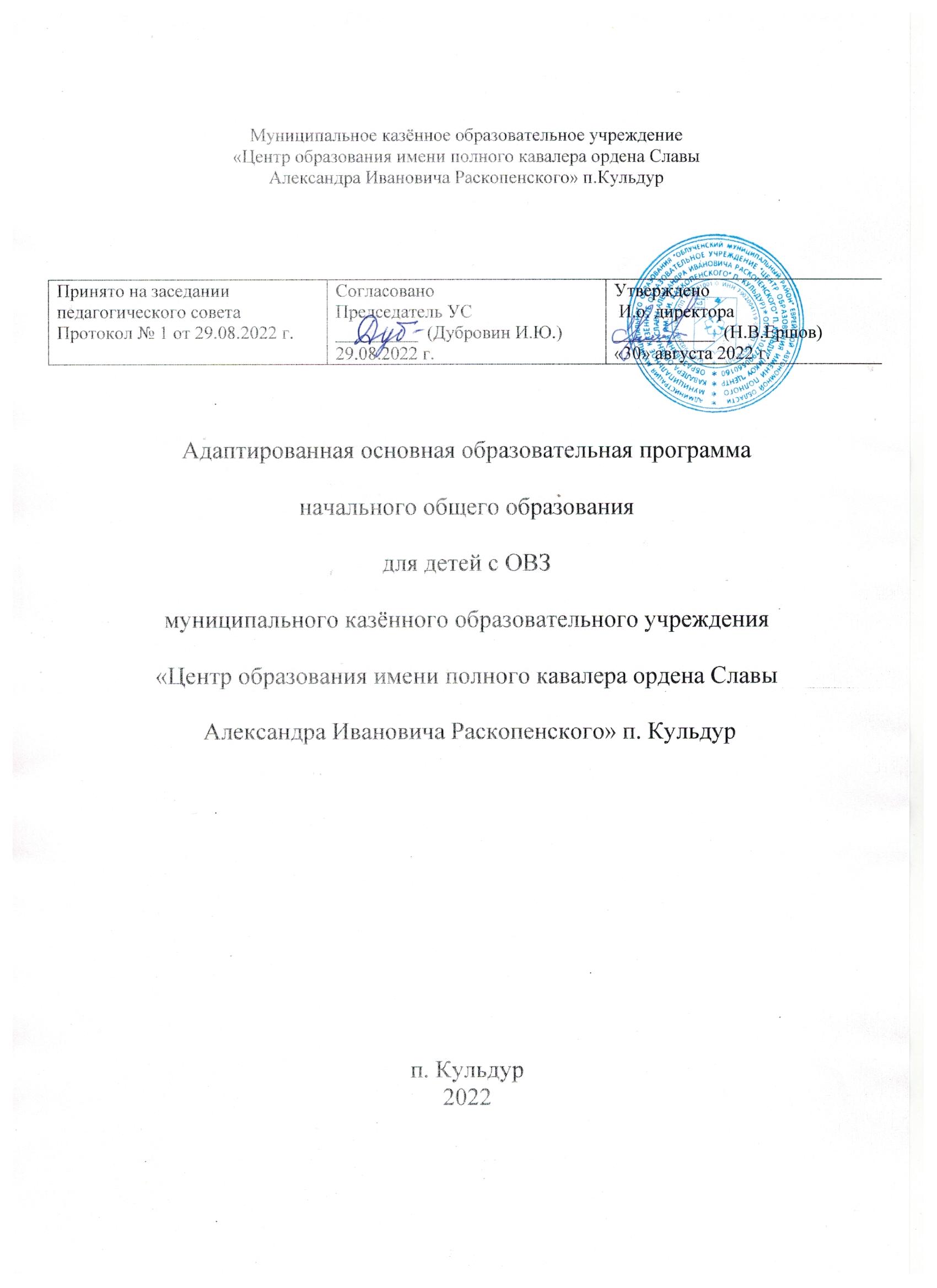 СОДЕРЖАНИЕОБЩИЕ ПОЛОЖЕНИЯ……………………………………………………………...ЦЕЛЕВОЙ РАЗДЕЛ1.1 Пояснительная записка…………………………………………………………….1.2. Планируемые результаты освоения обучающимися с задержкой психического развития адаптированной основной общеобразовательной программы начального общего образования…………………………………………………………………….1.3. Система оценки достижения обучающимися с задержкой психического развития планируемых результатов освоения адаптированной основной общеобразовательной программы начального общего образования……………….СОДЕРЖАТЕЛЬНЫЙ РАЗДЕЛ2.1.Программа формирования универсальных учебных действий………………….2.2. Программы учебных предметов, курсов коррекционно-развивающей области.2.3. Программа духовно-нравственного развития, воспитания……………………...2.4. Программа формирования экологической культуры, здорового и безопасного образа жизни…………………………………………………………………………….2.5. Программа коррекционной работы……………………………………………….2.6. Программа внеурочной деятельности……………………………………………ОРГАНИЗАЦИОННЫЙ РАЗДЕЛ3.1. Учебный план………………………………………………………………………3.2. Система условий реализации адаптированной основной общеобразовательной программы начального общего образования………………..2ОБЩИЕ ПОЛОЖЕНИЯАдаптированная основная общеобразовательная программа начального общего образования обучающихся с ЗПР МКОУ «Центр образования им. А.И.Раскопенского» п. Кульдур (далее – АООП НОО обучающихся с ЗПР) разработана в соответствии с требованиями федерального государственного образовательного стандарта начального общего образования обучающихся с ограниченными возможностями здоровья (далее — ФГОС НОО обучающихся с ОВЗ), предъявляемыми к структуре, условиям реализации и планируемым результатам освоения АООП НОО обучающихся с ЗПР, с учетом Примерной адаптированной основной общеобразовательной программы начального общего образования обучающихся с задержкой психического развития, с привлечением органов самоуправления (попечительский совет), обеспечивающих государственно-общественный характер управления организацией.Адаптированная основная общеобразовательная программа начального общего образования обучающихся с задержкой психического развития (далее – АООП НОО обучающихся с ЗПР) – это образовательная программа, адаптированная для обучения данной категории обучающихся с учетом особенностей их психофизического развития, индивидуальных возможностей, обеспечивающая коррекцию нарушений развития и социальную адаптацию.Структура адаптированной основной общеобразовательной программы начального общего образования обучающихся с задержкой психического развитияСтруктура АООП НОО обучающихся с ЗПР включает целевой, содержательный и организационный разделы.Целевой раздел определяет общее назначение, цели, задачи и планируемые результаты реализации АООП НОО обучающихся с ЗПР образовательной организацией,также способы определения достижения этих целей и результатов. Целевой раздел включает:пояснительную записку;планируемые результаты освоения обучающимися с ЗПР АООП НОО;систему оценки достижения планируемых результатов освоения АООП НОО.Содержательный раздел определяет общее содержание начального общего образования и включает следующие программы, ориентированные на достижение личностных, метапредметных и предметных результатов:• программу формирования  универсальных  учебных действий  у обучающихся сЗПР;программы отдельных учебных предметов, курсов коррекционно-развивающей области;программу духовно-нравственного развития, воспитания обучающихся с ЗПР;программу формирования экологической культуры, здорового и безопасного образа жизни;программу коррекционной работы;программу внеурочной деятельности.Организационный раздел определяет общие рамки организации образовательного процесса, а также механизмы реализации компонентов АООП НОО.Организационный раздел включает:учебный план начального общего образования, включающий предметные и коррекционно-развивающую области,3направления внеурочной деятельности; план внеурочной деятельности;календарный учебный график;систему специальных условий реализации АООП НОО в соответствии с требованиями Стандарта.На основе ФГОС НОО обучающихся с ОВЗ создается АООП НОО обучающихся с ЗПР, к которой при необходимости может быть создано несколько учебных планов, в том числе индивидуальные учебные планы, учитывающие образовательные потребности групп или отдельных обучающихся с ЗПР.АООП НОО для обучающихся с ЗПР, имеющих инвалидность, дополняется индивидуальной программой реабилитации инвалида (далее — ИПР) в части создания специальных условий получения образования.Определение одного из вариантов АООП НОО обучающихся с ЗПР осуществляется на основе рекомендаций психолого-медико-педагогической комиссии (далее ― ПМПК), сформулированных по результатам его комплексного психолого-медико-педагогического обследования, с учетом ИПР и в порядке, установленном законодательством Российской Федерации.АООП НОО предусматривает:− достижение результатов освоения АОП НОО обучающимися с задержкой психического развития;− выявление и развитие способностей обучающихся с задержкой психического развития через систему дополнительного образования и систему проектно-исследовательских технологий, активной социальной практики;− участие обучающихся с задержкой психического развития и их родителей, педагогов и общественности в развитии внутришкольной социальной среды;− проектирование образовательной деятельности на принципах системно-деятельностного и дифференцированного подходов к обучению;− создание условий для самореализации обучающихся с задержкой психического развития в разных видах деятельности.Администрация школы, реализующая адаптированную образовательную программу начального общего образования обучающихся с задержкой психического развития, обеспечивает ознакомление обучающихся и их родителей (законных представителей) как участников образовательных отношений:– с Уставом и другими документами, регламентирующими осуществление образовательной деятельности в школе;– с их правами и обязанностями в части формирования и реализации адаптированной образовательной программы начального общего образования обучающихся с задержкой психического развития, установленными законодательством Российской Федерации и Уставом школы.АООП НОО обучающихся с задержкой психического развития предоставляется для ознакомления педагогам, родителям (законным представителям), обучающимся, как основа договора о выполнении обязательств всеми участниками образовательных отношений по достижению качественных результатов на уровне начального общего образования.Права и обязанности родителей (законных представителей) обучающихся в части, касающейся участия в формировании и обеспечении освоения АООП НОО обучающихсязадержкой психического развития, закрепляются в заключенном между ними и МКОУ «Центр образования им. А.И.Раскопенского» п. Кульдур договоре, отражающем ответственность субъектов образования за конечные4результаты адаптированной образовательной программы начального общего образования обучающихся с задержкой психического развития.Предполагается, что в данную Программу могут вноситься изменения в связи с нормативными документами, результатами инновационной педагогической практики, опытом методической работы и перечнем учебно-программного обеспечения образовательной деятельности.Разработчики программы используют новые понятия в контексте федерального государственного образовательного стандарта начального общего образования обучающихся с задержкой психического развития:Обязательная часть учебного плана отражает содержание образования, которое обеспечивает решение важнейших целей современного начального образования.Вариативная часть учебного плана – часть, формируемая участниками образовательных отношений.Внеурочная деятельность – специально организованная деятельность обучающихся, предусматривающая следующие формы: экскурсии, кружки, секции, круглые столы, конференции, диспуты, школьные научные общества, олимпиады, соревнования, поисковые и научные исследования, общественно полезные практики и т. д.Духовно-нравственное воспитание – педагогически организованный процесс усвоения системы общечеловеческих ценностей и системы культурных, духовных и нравственных ценностей российского народа.Инновационная профессиональная деятельность – создание и распространение новшеств (технических, потребительских и иных), нового или усовершенствованного процесса на основе результатов научных исследований, научных разработок или иных научных достижений.Компетенция – актуализированная в освоенных областях образования система ценностей, знаний и умений, способная адекватно воплощаться в деятельности человека при решении возникающих проблем.Компетентность – качественная характеристика реализации человеком сформированных в образовательной деятельности знаний, обобщенных способов деятельности, познавательных и практических умений, компетенций, отражающих способность (готовность) человека активно и творчески использовать полученное образование для решения личностно и социально значимых образовательных и практических задач, эффективного достижения жизненных целей.Личностные результаты – ценностные ориентации выпускников соответствующего уровня общего образования, отражающие их индивидуально-личностные позиции, мотивы деятельности, в том числе образовательной, социальные чувства, личностные качества.Метапредметные результаты – метапредметные знания и обобщенные способы деятельности, освоенные обучающимися в процессе изучения нескольких или всех учебных предметов, применимые как в рамках образовательной деятельности, так и при решении проблем в различных жизненных ситуациях.Мотивация – система взаимосвязанных и соподчиненных мотивов деятельности личности, сознательно определяющих линию ее поведения.Образовательная среда – дидактическое понятие, совокупность внутренних и внешних условий и ресурсов развития и образования обучающихся. Образовательная5среда нацелена на создание целостности педагогических условий для решения задач обучения, воспитания и развития обучающихся.Планируемые результаты – система обобщенных личностно ориентированных целей образования, уточненных и дифференцированных по учебным предметам, для определения и выявления всех элементов, подлежащих формированию и оценке, с учетом ведущих целевых установок изучения каждого предмета, а также возрастной специфики учащихся.Предметные результаты – конкретные элементы социального опыта (знания, умения и навыки, опыт решения проблем, опыт творческой деятельности), освоенные обучающимися в рамках отдельного учебного предмета.«Академический» компонент» рассматривается в структуре образования детей с ОВЗ как накопление потенциальных возможностей для их активной реализации в настоящем и будущем. При этом предполагается, что ребенок впоследствии сможет самостоятельно выбрать из накопленного потребные ему знания, умения и навыки для личного и социального развития.При разработке академического компонента в каждой из пяти содержательных областей применяется логика сознательного разумного превышения актуальных возможностей и потребностей ребенка: обучение «ведет» за собой развитие. Подчеркнем, что этот принцип един для всех вариантов стандарта, ориентированных на нецензовый и даже индивидуальный уровень образования.Компонент «жизненной компетенции» рассматривается в структуре образования детей с ОВЗ как овладение знаниями, умениями и навыками, уже необходимыми ребенкуобыденной жизни. Если овладение академическими знаниями, умениями и навыками направлено преимущественно на обеспечение его будущей реализации, то формируемая жизненная компетенция обеспечивает развитие отношений с окружением в настоящем. При этом движущей силой развития жизненной компетенции становится также опережающая наличные возможности ребенка интеграция в более сложное социальное окружение. Продуктивность такого сознательно дозированного расширения и усложнения среды жизнедеятельности ребенка с ОВЗ можно обеспечить только с учетом его особых образовательных потребностей.Социализация – усвоение человеком социального опыта в процессе образования и жизнедеятельности посредством вхождения в социальную среду, установления социальных связей, принятия ценностей различных социальных групп и общества вцелом,	активного	воспроизводства	системы	общественных	отношений.6ЦЕЛЕВОЙ РАЗДЕЛ1.1. Пояснительная записка1.1.1.Цель реализации адаптированной основной общеобразовательной программы начального общего образования обучающихся с задержкойпсихического развитияЦель реализации АООП НОО обучающихся с ЗПР — обеспечение выполнения требований ФГОС НОО обучающихся с ОВЗ посредством создания условий для максимального удовлетворения особых образовательных потребностей обучающихся с ЗПР, обеспечивающих усвоение ими социального и культурного опыта.Достижение поставленной цели при разработке и реализации Организацией АООП НОО обучающихся с ЗПР предусматривает решение следующих основных задач:формирование общей культуры, обеспечивающей разностороннее развитие личности обучающихся с ЗПР (нравственное, эстетическое, социально-личностное, интеллектуальное, физическое) в соответствии с принятыми в семье и обществе нравственными и социокультурными ценностями; овладение учебной деятельностью сохранение и укрепление здоровья обучающихся;достижение планируемых результатов освоения АООП НОО обучающимися с ЗПР с учетом их особых образовательных потребностей, а также индивидуальных особенностей и возможностей;создание благоприятных условий для удовлетворения особых образовательных потребностей обучающихся с ЗПР;минимизация негативного влияния особенностей познавательной деятельности обучающихся с ЗПР для освоения ими АООП НОО;обеспечение доступности получения начального общего образования;обеспечение преемственности начального общего и основного общего образования;использование в образовательном процессе современных образовательных технологий деятельностного типа;выявление и развитие возможностей и способностей обучающихся с ЗПР, через организацию их общественно полезной деятельности, проведения спортивно– оздоровительной работы, организацию художественного творчества и др. с использованием системы клубов, секций, студий и кружков (включая организационные формы на основе сетевого взаимодействия), проведении спортивных, творческих и др. соревнований;участие педагогических работников, обучающихся, их родителей (законных представителей) и общественности в проектировании и развитии внутришкольной социальной среды.1.1.2. Принципы и подходы к формированию адаптированной основной общеобразовательной программы начального общего образования обучающихся сзадержкой психического развитияоснову разработки и реализации АООП НОО обучающихся с ЗПР (вариант 7.2)заложены дифференцированный и деятельностный подходы.Дифференцированный подход к разработке и реализации АООП НОО обучающихсяЗПР   предполагает   учет   их   особых   образовательных   потребностей,   которые7проявляются в неоднородности по возможностям освоения содержания образования. Это обусловливает необходимость создания и реализации разных вариантов АООП НОО обучающихся с ЗПР, в том числе и на основе индивидуального учебного плана. Варианты АООП НОО обучающихся с ЗПР создаются и реализуются в соответствии с дифференцированно сформулированными требованиями в ФГОС НОО обучающихся с ОВЗ к:структуре АООП НОО;условиям реализации АООП НОО;результатам освоения АООП НОО.Применение дифференцированного подхода к созданию и реализации АООП НОО обеспечивает разнообразие содержания, предоставляя обучающимся с ЗПР возможность реализовать индивидуальный потенциал развития.Деятельностный подход основывается на теоретических положениях отечественной психологической науки, раскрывающих основные закономерности процесса обучения и воспитания обучающихся, структуру образовательной деятельностиучетом общих закономерностей развития детей с нормальным и нарушенным развитием.Деятельностный подход в образовании строится на признании того, что развитие личности обучающихся с ЗПР младшего школьного возраста определяется характером организации доступной им деятельности (предметно-практической и учебной).Основным средством реализации деятельностного подхода в образовании является обучение как процесс организации познавательной и предметно-практической деятельности обучающихся, обеспечивающий овладение ими содержанием образования.контексте разработки АООП НОО обучающихся с ЗПР реализация деятельностного подхода обеспечивает: придание результатам образования социально и личностно значимого характера; прочное усвоение обучающимися знаний и опыта разнообразной деятельности и поведения, возможность их самостоятельного продвижения в изучаемых образовательных областях; существенное повышение мотивации и интереса к учению, приобретению нового опыта деятельности и поведения; обеспечение условий для общекультурного и личностного развития на основе формирования универсальных учебных действий, которые обеспечивают не только успешное усвоение ими системы научных знаний, умений и навыков (академических результатов), позволяющих продолжить образование на следующей ступени, но и жизненной компетенции, составляющей основу социальной успешности.основу формирования АООП НОО обучающихся с ЗПР положены следующие принципы:• принципы государственной политики РФ в области образования1 (гуманистический характер образования, единство образовательного пространства на территории Российской Федерации, светский характер образования, общедоступность образования, адаптивность системы образования к уровням и особенностям развития и подготовки обучающихся и воспитанников и др.);Статья 3 часть 1 Федерального закона Российской Федерации «Об образовании в Российской Федерации» N 273-ФЗ (в ред. Федеральных законов от 07.05.2013 N 99-ФЗ, от 23.07.2013 N 203-ФЗ).8принцип учета типологических и индивидуальных образовательных потребностей обучающихся;принцип коррекционной направленности образовательного процесса;принцип развивающей направленности образовательного процесса, ориентирующий его на развитие личности обучающегося и расширение его «зоны ближайшего развития» с учетом особых образовательных потребностей;онтогенетический принцип;принцип преемственности, предполагающий при проектировании АООП начального общего образования ориентировку на программу основного общего образования, что обеспечивает непрерывность образования обучающихся с задержкой психического развития;принцип целостности содержания образования, поскольку в основу структуры содержания образования положено не понятие предмета, а ― «образовательной области»;принцип направленности на формирование деятельности, обеспечивает возможность овладения обучающимися с задержкой психического развития всеми видами доступной им предметно-практической деятельности, способами и приемами познавательной и учебной деятельности, коммуникативной деятельности и нормативным поведением;принцип переноса усвоенных знаний, умений, и навыков и отношений, сформированных в условиях учебной ситуации, в различные жизненные ситуации, что обеспечит готовность обучающегося к самостоятельной ориентировке и активной деятельности в реальном мире;принцип сотрудничества с семьей.1.1.3. Общая характеристика адаптированной основной общеобразовательной программы начального общего образования обучающихся с задержкой психического развитияНачальная школа — особый этап в жизни ребенка, связанный:– с изменением при поступлении в школу ведущей деятельности ребенка — с переходом к учебной деятельности (при сохранении значимости игровой), имеющей общественный характер и являющейся социальной по содержанию;– с освоением новой социальной позиции, расширением сферы взаимодействия ребенка с окружающим миром, развитием потребностей в общении, познании, социальном признании и самовыражении;– с принятием и освоением ребенком новой социальной роли ученика, выражающейся в формировании внутренней позиции школьника, определяющей новый образ школьной жизни и перспективы личностного и познавательного развития;– с формированием у школьника основ умения учиться и способности к организации своей деятельности: принимать, сохранять цели и следовать им в учебной деятельности; планировать свою деятельность, осуществлять ее контроль и оценку; взаимодействовать с учителем и сверстниками в учебной деятельности;– с изменением при этом самооценки ребенка, которая приобретает черты адекватности и рефлексивности;– с моральным развитием, которое существенным образом связано с характером сотрудничества со взрослыми и сверстниками, общением и межличностными отношениями дружбы, становлением основ гражданской идентичности и мировоззрения.9При определении стратегических характеристик адаптированной образовательной программы учитываются существующий разброс в темпах и направлениях развития детей, индивидуальные различия в их познавательной деятельности, восприятии, внимании, памяти, мышлении, речи, моторике и т. д., связанные с возрастными, психологическими и физиологическими индивидуальными особенностями детей младшего школьного возраста.При этом успешность и своевременность формирования указанных новообразований познавательной сферы, качеств и свойств личности связываются с активной позицией учителя, а также с адекватностью построения образовательной деятельности и выбора условий и методик обучения, учитывающих описанные выше особенности уровня начального общего образования.АООП НОО (вариант 7.2.) МКОУ «Центр образования им. А.И.Раскопенского» п. Кульдур представляет собой адаптированный вариант основной образовательной программы начального общего образования (далее — ООП НОО). Требования к структуре АОП НОО (в том числе соотношению обязательной части и части, формируемой участниками образовательных отношений и их объему) и результатам ее освоения соответствуют федеральному государственному стандарту начального общего образования (далее — ФГОС НОО). Адаптация программы предполагает введение программы коррекционной работы, ориентированной на удовлетворение особых образовательных потребностей обучающихся с ЗПР и поддержкуосвоении АООП НОО, требований к результатам освоения программы коррекционной работы и условиям реализации АООП НОО. Обязательными условиями реализации АОП НОО обучающихся с ЗПР является психолого-педагогическое сопровождение обучающегося, согласованная работа учителя начальных классов с педагогами, реализующими программу коррекционной работы, содержание которой для каждого обучающегося определяется с учетом его особых образовательных потребностей на основе рекомендаций ПМПК, ИПРА.Адаптированная основная общеобразовательная программа начального общего образования обучающихся с ОВЗ (вариант 7.2.) разработана в соответствии с требованиями федерального государственного образовательного стандарта начального общего образования для обучающихся с ограниченными возможностями здоровья к структуре адаптированной основной общеобразовательной программы, условиям ее реализации и результатам освоения.Вариант 7.2 предполагает, что обучающийся с ЗПР получает образование, сопоставимое по итоговым достижениям к моменту завершения обучения с образованием обучающихся, не имеющих ограничений по возможностям здоровья, в пролонгированные сроки обучения. АООП НОО представляет собой образовательную программу, адаптированную для обучения обучающихся с ЗПР с учетом особенностей их психофизического развития, индивидуальных возможностей, обеспечивающую коррекцию нарушений развития и социальную адаптацию. АООП НОО предполагает адаптацию требований к структуре АООП НОО, условиям ее реализации и результатам освоения.АООП НОО обучающихся с ЗПР предполагает обеспечение коррекционной направленности всего образовательного процесса при его особой организации: пролонгированные сроки обучения, проведение индивидуальных и групповых коррекционных занятий, особое структурирование содержание обучения на основе усиления внимания к формированию социальной компетенции.10Сроки получения начального общего образования обучающимися с ЗПР пролонгируются с учетом психофизиологических возможностей и индивидуальных особенностей развития данной категории обучающихся и составляют 5 лет (с обязательным введением первого дополнительного класса).Реализация АООП НОО (вариант 7.2) предполагает, что обучающийся с ЗПР получает образование сопоставимое по итоговым достижениям к моменту завершения школьного обучения с образованием сверстников без ограничений здоровья, но в более пролонгированные календарные сроки, которые определяются Стандартом. «Сопоставимость» заключается в том, что объем знаний и умений по основным предметам сокращается несущественно за счет устранения избыточных по отношению к основному содержанию требований.Вариант 7.2 АООП НОО обучающихся с ЗПР может быть реализован в разных формах, в том числе совместно с другими обучающимися.Для обеспечения возможности освоения обучающимися с ЗПР АООП НОО может быть реализована сетевая форма реализации образовательных программ с использованием ресурсов нескольких организаций, осуществляющих образовательную деятельность, а также при необходимости с использованием ресурсов и иных организаций2.Определение варианта АООП НОО обучающегося с ЗПР осуществляется на основе рекомендаций ПМПК, сформулированных по результатам его комплексного психолого-медико-педагогического обследования, с учетом ИПРА и в порядке, установленном законодательством Российской Федерации.процессе всего школьного обучения сохраняется возможность перехода обучающегося с одного варианта программы на другой (основанием для этого является заключение ПМПК). Перевод обучающегося с ЗПР с одного варианта АООП НОО на другой осуществляется Организацией на основании комплексной оценки личностных, метапредметных и предметных результатов по рекомендации ПМПК и с согласия родителей (законных представителей).Неспособность обучающегося с ЗПР полноценно освоить отдельный предмет в структуре АООП НОО не должна служить препятствием для выбора или продолжения освоения варианта 7.2 АООП НОО, поскольку у данной категории обучающихся может быть специфическое расстройство чтения, письма, арифметических навыков (дислексия, дисграфия, дискалькулия), а так же выраженные нарушения внимания и работоспособности, нарушения со стороны двигательной сферы, препятствующие освоению программы в полном объеме. При возникновении трудностей в освоении обучающимся с ЗПР содержания АООП НОО специалисты, осуществляющие его психолого-педагогическое сопровождение, должны оперативно дополнить структуру Программы коррекционной работы соответствующим направлением работы.случае появления стойких затруднений в ходе обучения и/или взаимодействия со сверстниками обучающийся с ЗПР направляется на комплексное обследование в ПМПК с целью выработки рекомендаций родителям и специалистам по его дальнейшему обучению и необходимости перевода на обучение по индивидуальному учебному плану с учетом его особенностей и образовательных потребностей.Ст. 15 Федерального закона Российской Федерации «Об образовании в Российской Федерации» N 273-ФЗ (в ред.Федеральных законов от 07.05.2013 N 99-ФЗ, от 23.07.2013 N 203-ФЗ).11Общий подход к оценке знаний и умений, составляющих предметные результаты освоения АООП НОО (вариант 7.2), предлагается в целом сохранить в его традиционном виде. При этом, обучающийся с ЗПР имеет право на прохождение текущей, промежуточной и государственной итоговой аттестации в иных формах3, что может потребовать внесения изменений в их процедуру в соответствии с особыми образовательными потребностями обучающихся с ЗПР и связанными с ними объективными трудностями. Текущая, промежуточная и итоговая аттестация на ступени начального общего образования должна проводиться с учетом возможных специфических трудностей ребенка с ЗПР в овладении письмом, чтением или счетом, что не должно являться основанием для смены варианта АООП НОО обучающихся с ЗПР. Вывод об успешности овладения содержанием образовательной программы должен делаться на основании положительной индивидуальной динамики.Обучающиеся, не ликвидировавшие в установленные сроки академической задолженности с момента её образования, по усмотрению их родителей (законных представителей) оставляются на повторное обучение, переводятся на обучение по другому варианту АООП НОО в соответствии с рекомендациями ПМПК, либо на обучение по индивидуальному учебному плану4.1.1.4. Психолого-педагогическая характеристика обучающихся с ЗПРОбучающиеся с ЗПР — это дети, имеющее недостатки в психологическом развитии, подтвержденные ПМПК и препятствующие получению образования без создания специальных условий5.Категория обучающихся с ЗПР – наиболее многочисленная среди детей с ограниченными возможностями здоровья (ОВЗ) и неоднородная по составу группа школьников. Среди причин возникновения ЗПР могут фигурировать органическая и/или функциональная недостаточность центральной нервной системы, конституциональные факторы, хронические соматические заболевания, неблагоприятные условия воспитания, психическая и социальная депривация. Подобное разнообразие этиологических факторов обусловливает значительный диапазон выраженности нарушений — от состояний, приближающихся к уровню возрастной нормы, до состояний, требующих отграничения от умственной отсталости.Все обучающиеся с ЗПР испытывают в той или иной степени выраженные затруднения в усвоении учебных программ, обусловленные недостаточными познавательными способностями, специфическими расстройствами психологического развития (школьных навыков, речи и др.), нарушениями в организации деятельности и/или поведения. Общими для всех обучающихся с ЗПР являются в разной степени выраженные недостатки в формировании высших психических функций, замедленный темп либо неравномерное становление познавательной деятельности, трудности произвольной саморегуляции. Достаточно часто у обучающихся отмечаются нарушения речевой и мелкой ручной моторики, зрительного восприятия и пространственной ориентировки, умственной работоспособности и эмоциональной сферы.Часть 13 статьи 59 Федерального закона Российской Федерации «Об образовании в Российской Федерации» N 273-ФЗ (в ред. Федеральных законов от 07.05.2013 N 99-ФЗ, от 23.07.2013 N 203-ФЗ).Часть 6 статьи 58 пункт 9 Федерального закона Российской Федерации «Об образовании в Российской Федерации» N 273-ФЗ (в ред. Федеральных законов от 07.05.2013 N 99-ФЗ, от 23.07.2013 N 203-ФЗ).Пункт 16 статьи 2 Федерального закона Российской Федерации «Об образовании в Российской Федерации» N 273-ФЗ (в ред. Федеральных законов от 07.05.2013 N 99-ФЗ, от 23.07.2013 N 203-ФЗ).12Уровень психического развития поступающего в школу ребёнка с ЗПР зависит не только от характера и степени выраженности первичного (как правило, биологического по своей природе) нарушения, но и от качества предшествующего обучения и воспитания (раннего и дошкольного).Диапазон различий в развитии обучающихся с ЗПР достаточно велик – от практически нормально развивающихся, испытывающих временные и относительно легко устранимые трудности, до обучающихся с выраженными и сложными по структуре нарушениями когнитивной и аффективно-поведенческой сфер личности. От обучающихся, способных при специальной поддержке на равных обучаться совместно со здоровыми сверстниками, до обучающихся, нуждающихся при получении начального общего образования в систематической и комплексной (психолого-медико-педагогической) коррекционной помощи.Различие структуры нарушения психического развития у обучающихся с ЗПР определяет необходимость многообразия специальной поддержки в получении образования и самих образовательных маршрутов, соответствующих возможностям и потребностям обучающихся с ЗПР и направленных на преодоление существующих ограничений в получении образования, вызванных тяжестью нарушения психического развития и неспособностью обучающегося к освоению образования, сопоставимого по срокам с образованием здоровых сверстников.Дифференциация образовательных программ начального общего образования обучающихся с ЗПР должна соотноситься с дифференциацией этой категории обучающихся в соответствии с характером и структурой нарушения психического развития. Задача разграничения вариантов ЗПР и рекомендации варианта образовательной программы возлагается на ПМПК. Общие ориентиры для рекомендации обучения по АООП НОО (вариант 7.2) могут быть представлены следующим образом.АООП НОО (вариант 7.2) адресована обучающимся с ЗПР, которые характеризуются уровнем развития несколько ниже возрастной нормы, отставание может проявляться в целом или локально в отдельных функциях (замедленный темп либо неравномерное становление познавательной деятельности). Отмечаются нарушения внимания, памяти, восприятия и др. познавательных процессов, умственной работоспособности и целенаправленности деятельности, в той или иной степени затрудняющие усвоение школьных норм и школьную адаптацию в целом. Произвольность, самоконтроль, саморегуляция в поведении и деятельности, как правило, сформированы недостаточно. Обучаемость удовлетворительная, но часто избирательнаянеустойчивая, зависящая от уровня сложности и субъективной привлекательности вида деятельности, а также от актуального эмоционального состояния. Возможна неадаптивность поведения, связанная как с недостаточным пониманием социальных норм, так и с нарушением эмоциональной регуляции, гиперактивностью.1.1.5. Особые образовательные потребности обучающихся с ЗПРОсобые образовательные потребности различаются у обучающихся с ОВЗ разных категорий, поскольку задаются спецификой нарушения психического развития, определяют особую логику построения учебного процесса и находят своё отражение в структуре и содержании образования. Наряду с этим современные научные представления об особенностях психофизического развития разных групп обучающихся13позволяют выделить образовательные потребности, как общие для всех обучающихся с ОВЗ6, так и специфические.К общим потребностям относятся:получение специальной помощи средствами образования сразу же после выявления первичного нарушения развития;выделение пропедевтического периода в образовании, обеспечивающего преемственность между дошкольным и школьным этапами;получение начального общего образования в условиях образовательных организаций общего или специального типа, адекватного образовательным потребностям обучающегося с ОВЗ;обязательность непрерывности коррекционно-развивающего процесса, реализуемого, как через содержание предметных областей, так и в процессе индивидуальной работы;психологическое сопровождение, оптимизирующее взаимодействие ребенка с педагогами и соучениками;психологическое сопровождение, направленное на установление взаимодействия семьи и образовательной организации;постепенное расширение образовательного пространства, выходящего за пределы образовательной организации.Для обучающихся с ЗПР, осваивающих АООП НОО (вариант 7.2), характерны следующие специфические образовательные потребности:обеспечение особой пространственной и временной организации образовательной среды с учетом функционального состояния центральной нервной системы (ЦНС) и нейродинамики психических процессов обучающихся с ЗПР (быстрой истощаемости, низкой работоспособности, пониженного общего тонуса и др.);увеличение сроков освоения АООП НОО до 5 лет;гибкое варьирование организации процесса обучения путем расширения/сокращения содержания отдельных предметных областей, изменения количества учебных часов и использования соответствующих методик и технологий;упрощение системы учебно-познавательных задач, решаемых в процессе образования;организация процесса обучения с учетом специфики усвоения знаний, умений и навыков обучающимися с ЗПР ("пошаговом» предъявлении материала, дозированной помощи взрослого, использовании специальных методов, приемов и средств, способствующих как общему развитию обучающегося, так и компенсации индивидуальных недостатков развития);наглядно-действенный характер содержания образования;развитие познавательной деятельности обучающихся с ЗПР как основы компенсации, коррекции и профилактики нарушений;обеспечение непрерывного контроля за становлением учебно-познавательной деятельности обучающегося, продолжающегося до достижения уровня, позволяющего справляться с учебными заданиями самостоятельно;6Е.Л. Гончарова, О.И. Кукушкина «Ребенок с особыми образовательными потребностями» http://almanah.ikprao.ru/articles/almanah-5/rebenok-s-osobymi-obrazovatelnymi-potrebnostjami14постоянная помощь в осмыслении и расширении контекста усваиваемых знаний,закреплении и совершенствовании освоенных умений;специальное обучение «переносу» сформированных знаний и умений в новые ситуации взаимодействия с действительностью;необходимость постоянной актуализации знаний, умений и одобряемых обществом норм поведения;постоянное стимулирование познавательной активности, побуждение интереса к себе, окружающему предметному и социальному миру;использование преимущественно позитивных средств стимуляции деятельности и поведения;комплексное сопровождение, гарантирующее получение необходимого лечения, направленного на улучшение деятельности ЦНС и на коррекцию поведения, а также специальная психокоррекционная помощь, направленная на компенсацию дефицитов эмоционального развития и формирование осознанной саморегуляции познавательной деятельности и поведения;специальная психокоррекционная помощь, направленная на формирование способности к самостоятельной организации собственной деятельности и осознанию возникающих трудностей, формирование умения запрашивать и использовать помощь взрослого;развитие и отработка средств коммуникации, приемов конструктивного общения и взаимодействия (с членами семьи, со сверстниками, с взрослыми), формирование навыков социально одобряемого поведения, максимальное расширение социальных контактов;обеспечение взаимодействия семьи и образовательного учреждения (организация сотрудничества с родителями, активизация ресурсов семьи для формирования социально активной позиции, нравственных и общекультурных ценностей).Только удовлетворяя особые образовательные потребности обучающегося с ЗПР, можно открыть ему путь к получению качественного образования.1.2. Планируемые результаты освоения обучающимися с задержкой психического развития адаптированной основной общеобразовательной программы начального общего образованияПланируемые результаты освоения АООП НОО обучающихся с ЗПР (далее — планируемые результаты) являются одним из важнейших механизмов реализации требований ФГОС НОО обучающихся с ОВЗ к результатам обучающихся, освоивших АООП НОО. Они представляют собой систему обобщённых личностно ориентированных целей образования, допускающих дальнейшее уточнение и конкретизацию, что обеспечивает определение и выявление всех составляющих планируемых результатов, подлежащих формированию и оценке.Планируемые результаты:обеспечивают связь между требованиями ФГОС НОО обучающихся с ОВЗ, образовательным процессом и системой оценки результатов освоения АООП НОО;являются основой для разработки АООП НОО Организациями;15являются содержательной и критериальной основой для разработки программ учебных предметов, курсов, учебно-методической литературы, а также для системы оценки качества освоения обучающимися АООП НОО.В соответствии с дифференцированным и деятельностным подходами содержание планируемых результатов описывает и характеризует обобщённые способы действий с учебным материалом, позволяющие обучающимся успешно решать учебные и учебно-практические задачи, а также задачи, по возможности максимально приближенные к реальным жизненным ситуациям.Структура и содержание планируемых результатов освоения АООП НОО адекватно отражают требования ФГОС НОО обучающихся с ОВЗ, передают специфику образовательного процесса (в частности, специфику целей изучения отдельных учебных предметов и курсов коррекционно-развивающей области), соответствуют возрастным возможностям и особым образовательным потребностям обучающихся с ЗПР.Результаты освоения обучающимися с ЗПР АООП НОО оцениваются как итоговые на момент завершения начального общего образования.Освоение АООП НОО (вариант 7.2) обеспечивает достижение обучающимися с ЗПР трех видов результатов: личностных, метапредметных и предметных.Личностные результаты освоения АООП НОО обучающимися с ЗПР включают индивидуально-личностные качества и социальные (жизненные) компетенции, социально значимые ценностные установки, необходимые для достижения основной цели современного образования ― введения обучающихся с ЗПР в культуру, овладение ими социо-культурным опытом.С учетом индивидуальных возможностей и особых образовательных потребностей обучающихся с ЗПР личностные результаты освоения АООП НОО должны отражать:1) осознание себя как гражданина России, формирование чувства гордости за свою Родину, российский народ и историю России, осознание своей этнической и национальной принадлежности;2) формирование целостного, социально ориентированного взгляда на мир в его органичном единстве природной и социальной частей;3) формирование уважительного отношения к иному мнению, истории и культуре других народов;4) овладение начальными навыками адаптации в динамично изменяющемся и развивающемся мире;5) принятие и освоение социальной роли обучающегося, формирование и развитие социально значимых мотивов учебной деятельности;6) способность к осмыслению социального окружения, своего места в нем, принятие соответствующих возрасту ценностей и социальных ролей;7) формирование эстетических потребностей, ценностей и чувств;8) развитие этических чувств, доброжелательности и эмоционально-нравственной отзывчивости, понимания и сопереживания чувствам других людей;развитие навыков сотрудничества со взрослыми и сверстниками в разных социальных ситуациях;формирование установки на безопасный, здоровый образ жизни, наличие мотивации к творческому труду, работе на результат, бережному отношению к материальным и духовным ценностямразвитие адекватных представлений о собственных возможностях, о насущно необходимом жизнеобеспечении;16овладение  социально-бытовыми  умениями,  используемыми  в  повседневнойжизни;владение навыками коммуникации и принятыми ритуалами социального взаимодействия, в том числе с использованием информационных технологий;способность к осмыслению и дифференциации картины мира, ее временно-пространственной организации.Метапредметные результаты освоения АООП НОО включают освоенные обучающимися универсальные учебные действия (познавательные, регулятивные икоммуникативные), обеспечивающие овладение ключевыми компетенциями (составляющими основу умения учиться) и межпредметными знаниями, а также способность решать учебные и жизненные задачи и готовность к овладению в дальнейшем АООП основного общего образования.С учетом индивидуальных возможностей и особых образовательных потребностей обучающихся с ЗПР метапредметные результаты освоения АООП НОО должны отражать:овладение способностью принимать и сохранять цели и задачи решения типовых учебных и практических задач, коллективного поиска средств их осуществления;формирование умения планировать, контролировать и оценивать учебные действия в соответствии с поставленной задачей и условиями ее реализации; определять наиболее эффективные способы достижения результата;формирование умения понимать причины успеха/неуспеха учебной деятельностиспособности конструктивно действовать даже в ситуациях неуспеха;использование речевых средств и средств информационных и коммуникационных технологий (далее - ИКТ) для решения коммуникативных и познавательных задач;овладение навыками смыслового чтения доступных по содержанию и объему художественных текстов и научно-популярных статей в соответствии с целями и задачами; осознанно строить речевое высказывание в соответствии с задачами коммуникации и составлять тексты в устной и письменной формах;овладение логическими действиями сравнения, анализа, синтеза, обобщения, классификации по родовидовым признакам, установления аналогий и причинно-следственных связей, построения рассуждений, отнесения к известным понятиям на уровне, соответствующем индивидуальным возможностям;готовность слушать собеседника и вести диалог; готовность признавать возможность существования различных точек зрения и права каждого иметь свою; излагать свое мнение и аргументировать свою точку зрения и оценку событий;определение общей цели и путей ее достижения; умение договариваться о распределении функций и ролей в совместной деятельности; осуществлять взаимный контроль в совместной деятельности, адекватно оценивать собственное поведение и поведение окружающих;готовность конструктивно разрешать конфликты посредством учета интересов сторон и сотрудничества;овладение начальными сведениями о сущности и особенностях объектов, процессов и явлений действительности (природных, социальных, культурных, технических и др.) в соответствии с содержанием конкретного учебного предмета;17овладение некоторыми базовыми предметными и межпредметными понятиями, отражающими доступные существенные связи и отношения между объектами и процессами.Предметные результаты освоения АООП НОО с учетом специфики содержания предметных областей включают освоенные обучающимися знания и умения, специфичные для каждой предметной области, готовность их применения.С учетом индивидуальных возможностей и особых образовательных потребностей обучающихся с ЗПР предметные результаты должны отражать:ФилологияРусский язык. Родной язык:формирование первоначальных представлений о единстве и многообразии языкового и культурного пространства России, о языке как основе национального самосознания;формирование интереса к изучению родного (русского) языка;овладение первоначальными представлениями о правилах речевого этикета;овладение основами грамотного письма;овладение обучающимися коммуникативно-речевыми умениями, необходимыми для совершенствования их речевой практики;формирование позитивного отношения к правильной устной и письменной речи как показателям общей культуры и гражданской позиции человека;использование знаний в области русского языка и сформированных грамматико-орфографических умений для решения практических задач.Литературное чтение. Литературное чтение на родном языке:понимание литературы как явления национальной и мировой культуры, средства сохранения и передачи нравственных ценностей и традиций;осознание значимости чтения для личного развития; формирование представлений о мире, российской истории и культуре, первоначальных этических представлений, понятий о добре и зле, нравственности; успешности обучения по всем учебным предметам;осознанное, правильное, плавное чтение вслух целыми словами с использованием некоторых средств устной выразительности речи;понимание роли чтения, использование разных видов чтения;формирование умения осознанно воспринимать и оценивать содержание текстов, участие в обсуждении прочитанных произведений, умение высказывать отношение к поступкам героев, оценивать поступки героев и мотивы поступков с учетом принятых в обществе норм и правил;достижение необходимого для продолжения образования уровня читательской компетентности, общего речевого развития, т.е. овладение техникой чтения вслух и про себя, элементарными приемами интерпретации, анализа и преобразования художественных, научно-популярных и учебных текстов;формирование потребности в систематическом чтении;выбор с помощью взрослого интересующей литературы.Иностранный язык:приобретение начальных элементарных навыков восприятия устной и письменной речи на иностранном языке на основе своих речевых возможностей и потребностей;18освоение начальных лингвистических представлений, необходимых для восприятия на элементарном уровне устной и письменной речи на иностранном языке,сформированность основ дружелюбного отношения и толерантности к носителям другого языка на основе знакомства с жизнью своих сверстников в других странах, с детским фольклором и доступными образцами детской художественной литературы.Математика и информатика Математика:использование начальных математических знаний о числах, мерах, величинах и геометрических фигурах для описания и объяснения окружающих предметов, процессов, явлений, а также оценки их количественных и пространственных отношений;приобретение начального опыта применения математических знаний для решения учебно-познавательных и учебно-практических задач;умение выполнять устно и письменно арифметические действия с числами и числовыми выражениями, решать текстовые задачи, умение действовать в соответствииалгоритмом и, исследовать, распознавать и изображать геометрические фигуры; Обществознание и естествознание (Окружающий мир)Окружающий мир:сформированность уважительного отношения к России, родному краю, своей семье, истории, культуре, природе нашей страны, её современной жизни;расширение, углубление и систематизация знаний о предметах и явлениях окружающего мира, осознание целостности окружающего мира, освоение основ экологической грамотности, элементарных правил нравственного поведения в мире природы и людей, норм здоровьесберегающего поведения в природной и социальной среде;усвоение простейших взаимосвязей и взаимозависимостей между миром живой и неживой природы, между деятельностью человека и происходящими изменениями в окружающей среде;развитие навыков устанавливать и выявлять причинно-следственные связи в окружающем мире, умение прогнозировать простые последствия собственных действий и действий, совершаемых другими людьми;Основы религиозных культур и светской этики Основы религиозных культур и светской этики:знакомство с основными нормами светской и религиозной морали, понимание их значения в выстраивании конструктивных отношений в семье и обществе;понимание значения нравственности, веры и религии в жизни человека и общества;формирование первоначальных представлений о светской этике, о традиционных религиях, их роли в культуре, истории и современности России;осознание ценности человеческой жизни.ИскусствоИзобразительное искусство:сформированность первоначальных представлений о роли изобразительного искусства в жизни человека, его роли в духовно-нравственном развитии человека;развитие эстетических чувств, умения видеть и понимать красивое, дифференцировать красивое от «некрасивого», высказывать оценочные суждения о19произведениях искусства; воспитание активного эмоционально-эстетического отношенияпроизведениям искусства;овладение элементарными практическими умениями и навыками в различных видах художественной деятельности (изобразительного, декоративно-прикладного и народного искусства, скульптуры, дизайна и др.);умение воспринимать и выделять в окружающем мире (как в природном, так и в социальном) эстетически привлекательные объекты, выражать по отношению к ним собственное эмоционально-оценочное отношение;овладение практическими умениями самовыражения средствами изобразительного искусства.Музыка:формирование первоначальных представлений о роли музыки в жизни человека, ее роли в духовно-нравственном развитии человека;формирование элементов музыкальной культуры, интереса к музыкальному искусству и музыкальной деятельности, формирование элементарных эстетических суждений;развитие эмоционального осознанного восприятия музыки, как в процессе активной музыкальной деятельности, так и во время слушания музыкальных произведений;формирование эстетических чувств в процессе слушания музыкальных произведений различных жанров;использование музыкальных образов при создании театрализованных и музыкально-пластических композиций, исполнении вокально-хоровых произведений, в импровизации.Технология Технология (труд):формирование навыков самообслуживания, овладение некоторыми технологическими приемами ручной обработки материалов, усвоение правил техники безопасности;формирование умений работать с разными видами материалов (бумагой, тканями, пластилином, природным материалом и т.д.); выбирать способы их обработки в зависимости от их свойств;формирование организационных трудовых умений (правильно располагать материалы и инструменты на рабочем месте, выполнять правила безопасной работы и санитарно-гигиенические требования и т.д.)приобретение первоначальных навыков совместной продуктивной деятельности, сотрудничества, взаимопомощи, планирования и организации;использование  приобретенных  знаний  и  умений  для  решения  практическихзадач.Физическая культура Физическая культураформирование первоначальных представлений о значении физической культурыдля укрепления здоровья человека, физического развития, повышения работоспособности.овладение умениями организовывать здоровьесберегающую жизнедеятельность (режим дня, утренняя зарядка, оздоровительные мероприятия, подвижные игры и т. д.);20формирование умения следить за своим физическим состоянием, величиной физических нагрузок.Результаты освоения коррекционно-развивающей областиадаптированной основной общеобразовательной программыначального общего образованияРезультаты	освоения	коррекционно-развивающей	области	АООП	НООобучающихся с ЗПР должны отражать:Корреционный курс «Ритмика»: развитие чувства ритма, связи движений с музыкой, двигательной активности, координации движений, двигательных умений и навыков; формирование умения дифференцировать движения по степени мышечных усилий; овладение специальными ритмическими упражнениями (ритмичная ходьба, упражнения с движениями рук и туловища, с проговариванием стихов и т.д.), упражнениями на связь движений с музыкой; развитие двигательных качеств и устранение недостатков физического развития; овладение подготовительными упражнениями к танцам, овладение элементами танцев, танцами, способствующими развитию изящных движений, эстетического вкуса; развитие выразительности движений и самовыражения; развитие мобильности.Коррекционный курс «Коррекционно-развивающие занятия»Логопедические занятия: формирование и развитие различных видов устной речи (разговорно-диалогической, описательно-повествовательной) на основе обогащения знаний об окружающей действительности; обогащение и развитие словаря, уточнение значения слова, развитие лексической системности, формирование семантических полей; развитие и совершенствование грамматического строя речи, связной речи; коррекция недостатков письменной речи (чтения и письма).Психокоррекционные занятия: формирование учебной мотивации, стимуляция сенсорно-перцептивных, мнемических и интеллектуальных процессов; гармонизация психоэмоционального состояния, формирование позитивного отношения к своему «Я», повышение уверенности в себе, развитие самостоятельности, формирование навыков самоконтроля; развитие способности к эмпатии, сопереживанию; формирование продуктивных видов взаимоотношений с окружающими (в семье, классе), повышение социального статуса ребенка в коллективе.Требования к результатам освоения курсов коррекционно-развивающей области конкретизируются применительно к каждому обучающемуся с ЗПР в соответствии с его потенциальными возможностями и особыми образовательными потребностями.1.3. Система оценки достижения обучающимисязадержкой психического развития планируемых результатов освоения адаптированной основной общеобразовательной программы начального общего образования1.3.1. Общие положенияСистема оценки достижения планируемых результатов освоения АООП НОО обучающихся с ЗПР (далее — система оценки) представляет собой один из инструментов реализации требований ФГОС НОО обучающихся с ОВЗ к результатам освоения АООП НОО и направлена на обеспечение качества образования, что предполагает вовлечённость в оценочную деятельность как педагогов, так и обучающихся и их родителей (законных представителей).21соответствии с ФГОС НОО обучающихся с ОВЗ основным объектом системы оценки, её содержательной и критериальной базой выступают планируемые результаты освоения обучающимися АООП НОО.Основными функциями системы оценки являются ориентация образовательного процесса на достижение планируемых результатов освоения АООП НОО и обеспечение эффективной обратной связи, позволяющей осуществлять управление образовательным процессом.Основными направлениями и целями оценочной деятельности в соответствии с требованиями ФГОС НОО обучающихся с ОВЗ являются оценка образовательных достижений обучающихся и оценка результатов деятельности образовательных организаций и педагогических кадров.Система оценки достижения обучающимися с ЗПР планируемых результатов освоения АООП НОО призвана решить следующие задачи:O закреплять основные направления и цели оценочной деятельности, описывать объект и содержание оценки, критерии, процедуры и состав инструментария оценивания, формы представления результатов, условия и границы применения системы оценки, предусматривая приоритетную оценку динамики индивидуальных достижений обучающихся с ЗПР;O   ориентировать образовательный процесс на духовно-нравственное развитиевоспитание обучающихся, достижение планируемых результатов освоения содержания учебных предметов и формирование универсальных учебных действий;O обеспечивать комплексный подход к оценке результатов освоения АООП НОО, позволяющий вести оценку личностных, метапредметных и предметных результатов;O предусматривать оценку достижений обучающихся и оценку эффективности деятельности общеобразовательной организации;O позволять осуществлять оценку динамики учебных достижений обучающихся и развития их социальной (жизненной) компетенции.Показатель динамики образовательных достижений — один из основных показателей в оценке образовательных достижений обучающихся с ЗПР. На основе выявления характера динамики образовательных достижений обучающихся можно оценивать эффективность учебного процесса, работы учителя или образовательного учреждения, системы образования в целом.Результаты достижений обучающихся с ЗПР в овладении АООП НОО являются значимыми для оценки качества образования обучающихся. При определении подходов к осуществлению оценки результатов целесообразно опираться на следующие принципы:1) дифференциации оценки достижений с учетом типологических и индивидуальных особенностей развития и особых образовательных потребностей обучающихся с ЗПР;динамичности оценки достижений, предполагающей изучение изменений психического и социального развития, индивидуальных способностей и возможностей обучающихся;единства параметров, критериев и инструментария оценки достижений в освоении содержания АООП НОО, что сможет обеспечить объективность оценки в разных образовательных организациях. Для этого необходимым является создание методического обеспечения (описание диагностических материалов, процедур их22применения, сбора, формализации, обработки, обобщения и представления полученных данных) процесса осуществления оценки достижений обучающихся.Эти принципы, отражая основные закономерности целостного процесса образования обучающихся с ЗПР, самым тесным образом взаимосвязаны и касаются одновременно разных сторон процесса осуществления оценки результатов их образования.При разработке системы оценки достижений обучающихся в освоении содержания АООП НОО педагогический коллектив МКОУ «Центр образования им. А.И.Раскопенского» п. Кульдур ориентировался на представленный в ФГОС НОО обучающихся с ЗПР перечень планируемых результатов.соответствии с требования ФГОС НОО обучающихся с ЗПР оценке подлежат личностные, метапредметные и предметные результаты.1.3.2. Особенности оценки личностных, метапредметных и предметных результатовЛичностные результаты включают овладение обучающимися социальными (жизненными) компетенциями, необходимыми для решения практико-ориентированных задач и обеспечивающими формирование и развитие социальных отношений обучающихся в различных средах.Оценка личностных результатов предполагает, прежде всего, оценку продвижения обучающегося в овладении социальными (жизненными) компетенциями, которые, в конечном итоге, составляют основу этих результатов.Оценка личностных достижений может осуществляться в процессе проведения мониторинговых процедур, содержание которых разрабатывает МБОУ СОШ № 192 с учетом типологических и индивидуальных особенностей обучающихся, их индивидуальных особых образовательных потребностей.Для оценки продвижения обучающегося с ЗПР в овладении социальными (жизненными) компетенциями может применяться метод экспертной оценки, который представляет собой процедуру оценки результатов на основе мнений группы специалистов (экспертов). Данная группа должна объединять всех участников образовательного процесса – тех, кто обучает, воспитывает и тесно контактирует с ребёнком. Состав экспертной группы определяется образовательной организацией и должен включать педагогических и медицинских работников (учителей, воспитателей,учителей-логопедов, педагогов-психологов, социальных педагогов, врача психоневролога, невропатолога, педиатра), которые хорошо знают обучающегося.Для полноты оценки личностных результатов освоения обучающимися с ЗПР АООП НОО учитывается мнение родителей (законных представителей), поскольку основой оценки служит анализ изменений поведения обучающегося в повседневной жизни в различных социальных средах (школьной и семейной). Результаты анализа представляются в форме удобных и понятных всем членам экспертной группы условных единицах:0 баллов – нет продвижения;1 балл – минимальное продвижение;2 балла – среднее продвижение;3 балла – значительное продвижение.Подобная оценка необходима экспертной группе для выработки ориентиров в описании динамики развития социальной (жизненной) компетенции ребенка. Результаты оценки личностных достижений заносятся в индивидуальную карту развития23обучающегося, что позволяет не только представить полную картину динамики целостного развития ребенка, но и отследить наличие или отсутствие изменений по отдельным жизненным компетенциям.Основной формой работы участников экспертной группы является психолого-медико-педагогический консилиум.Оценка личностных результатов осуществляется:в рамках системы внутренней оценки школы (оценочная деятельность учителя и психолога по формированию личностных качеств младших школьников);в ходе внешних мониторинговых исследований (региональный мониторинг, международные исследования и т.д.).Оценка личностных результатов проводится в ходе различных процедур: с помощью диагностического (психолого-педагогического)тестирования;  мониторинговых исследований;  тестирования и анкетирования учащихся;  бесед.На основе требований, сформулированных во ФГОС НОО обучающихся с ОВЗ,педагогический коллектив разработал «Программу оценки личностных результатов обучающихся с ЗПР» с учетом типологических и индивидуальных особенностей обучающихся, которая утверждена локальным актом.Программа оценки включает:полный перечень личностных результатов, прописанных в тексте ФГОС НОО обучающихся с ОВЗ, которые выступают в качестве критериев оценки социальной (жизненной) компетенции обучающихся;перечень параметров и индикаторов оценки каждого результата;систему бальной оценки результатов;документы, в которых отражаются индивидуальные результаты каждого обучающегося (Карта индивидуальных достижений обучающегося) и результаты всего класса (Журнал итоговых достижений обучающихся __ класса);Пример формы представления результатов:материалы для проведения процедуры оценки личностных результатов;нормативные локальные акты МКОУ «Центр образования им. А.И.Раскопенского» п. Кульдур, регламентирующие все вопросы проведения оценки личностных результатов.Метапредметные результаты включают освоенные обучающимися универсальные учебные действия (познавательные, регулятивные и коммуникативные), обеспечивающие овладение ключевыми компетенциями (составляющими основу умения учиться) и межпредметными знаниями, а также способность решать учебные и жизненные задачи и готовность к овладению в дальнейшем АООП основного общего образования.Оценка метапредметных результатов предполагает оценку продвижения обучающегося с ЗПР в овладении регулятивными, коммуникативными и познавательными24универсальными учебными действиями, т.е. таких умственных действий обучающихся, которые направлены на управление своей познавательной деятельностью.Основное содержание оценки метапредметных результатов на ступени начального общего образования строится вокруг умения учиться, т.е. той совокупности способов действий, которая, собственно, и обеспечивает способность обучающихся с ЗПР к самостоятельному усвоению новых знаний и умений, включая организацию этого процесса.Уровень сформированности универсальных учебных действий, представляющих содержание и объект оценки метапредметных результатов, может быть качественно оценён и измерен в следующих основных формах:1.) достижение метапредметных результатов может выступать как результат выполнения специально сконструированных диагностических задач, направленных на оценку уровня сформированности конкретного вида универсальных учебных действий;2.) достижение метапредметных результатов может рассматриваться как инструментальная основа (или как средство решения) и как условие успешности выполнения учебных и учебно­практических задач средствами учебных предметов;3.) достижение метапредметных результатов может проявиться в успешности выполнения комплексных заданий на межпредметной основе.Оценка метапредметных результатов проводится в ходе различных процедур:с помощью специально сконструированных диагностических задач, нацеленных на оценку уровня сформированности конкретного вида универсальных учебных действий («Как проектировать универсальные учебные действия в начальной школе: от действия к мысли» (под ред. А. Г. Асмолова – М.: 2008).текущие и тематические проверочные работы по учебным предметам (математике, русскому языку, чтению, окружающему миру и другим предметам).диагностические работы.стандартизированные итоговые проверочные работы.текущая оценка сформированности отдельных умений «взаимодействия с партнером», наблюдений за деятельностью учащихся в ходе выполнения заданий всовместной (парной или командной) работе.решение различных задач творческого и поискового характера, учебное проектирование.специальные комплексные проверочные работы на межпредметной основе.неперсонифицированные процедуры оценок по ряду УУД: «включённость» детей в учебную деятельность, уровень их учебной самостоятельности, уровень сотрудничества и др.Предметные результаты связаны с овладением обучающимися с ЗПР содержанием каждой предметной области и характеризуют достижения обучающихся в усвоении знаний и умений, способность их применять в практической деятельности.Оценку этой группы результатов целесообразно начинать со 2-го класса, т. е. в тот период, когда у обучающихся уже будут сформированы некоторые начальные навыки чтения, письма и счета. Кроме того, сама учебная деятельность будет привычной для обучающихся, и они смогут ее организовывать под руководством учителя.Во время обучения в 1 и 1 дополнительном классах целесообразно всячески поощрять и стимулировать работу обучающихся, используя только качественную оценку. На этом этапе обучения центральным результатом является появление значимых25предпосылок учебной деятельности, одной из которых является способность ее осуществления не только под прямым и непосредственным руководством и контролем учителя, но и с определенной долей самостоятельности во взаимодействии с учителем и одноклассниками.целом оценка достижения обучающимися с ЗПР предметных результатов базируется на принципах индивидуального и дифференцированного подходов.Оценка достижения обучающимися предметных результатов ведётся как в ходе текущего и промежуточного оценивания, так и в ходе выполнения итоговых проверочных работ.процессе оценки достижения планируемых личностных, метапредметных и предметных результатов должны использоваться разнообразные методы и формы, взаимно дополняющие друг друга (стандартизированные письменные и устные работы, проекты, практические работы, творческие работы, самоанализ и самооценка, наблюдения и др.).Обучающиеся с ЗПР имеют право на прохождение текущей, промежуточной и государственной итоговой аттестации освоения АООП НОО в иных формах.Специальные условия проведения текущей, промежуточной и итоговой (по итогам освоения АООП НОО) аттестации обучающихся с ЗПР включают: особую форму организации аттестации (в малой группе, индивидуальную) с учетом особых образовательных потребностей и индивидуальных особенностей обучающихся с ЗПР; привычную обстановку в классе (присутствие своего учителя, наличие привычных для обучающихся мнестических опор: наглядных схем, шаблонов общего хода выполнения заданий);присутствие в начале работы этапа общей организации деятельности; адаптирование инструкции с учетом особых образовательных потребностей и индивидуальных трудностей обучающихся с ЗПР:1) упрощение формулировок по грамматическому и семантическому оформлению;2) упрощение многозвеньевой инструкции посредством деления ее на короткие смысловые единицы, задающие поэтапность (пошаговость) выполнения задания;3) в дополнение к письменной инструкции к заданию, при необходимости, она дополнительно прочитывается педагогом вслух в медленном темпе с четкими смысловыми акцентами; при необходимости адаптирование текста задания с учетом особых образовательных потребностей и индивидуальных трудностей обучающихся с ЗПР (более крупный шрифт, четкое отграничение одного задания от другого; упрощение формулировок задания по грамматическому и семантическому оформлению и др.); при необходимости предоставление дифференцированной помощи: стимулирующей (одобрение, эмоциональная поддержка), организующей (привлечение внимания, концентрирование на выполнении работы, напоминание о необходимости самопроверки), направляющей (повторение и разъяснение инструкции к заданию);увеличение времени на выполнение заданий; возможность организации короткого перерыва (10-15 мин) при нарастании в поведении ребенка проявлений утомления, истощения; недопустимыми являются негативные реакции со стороны педагога, создание ситуаций, приводящих к эмоциональному травмированию ребенка.26На итоговую оценку на ступени начального общего образования, результаты которой используются при принятии решения о возможности (или невозможности)продолжения обучения на следующей ступени, выносятся предметные, метапредметные результаты и результаты освоения программы коррекционной работы.Итоговая аттестация на ступени начального общего образования должна проводиться с учетом возможных специфических трудностей обучающегося с ЗПР в овладении письмом, чтением или счетом. Вывод об успешности овладения содержанием АООП НОО должен делаться на основании положительной индивидуальной динамики.Оценка деятельности педагогических кадров, осуществляющих образовательную деятельность обучающихся с ЗПР, осуществляется на основе интегративных показателей, свидетельствующих о положительной динамике развития обучающегося («было» ― «стало») или в сложных случаях сохранении его психоэмоционального статуса.27СОДЕРЖАТЕЛЬНЫЙ РАЗДЕЛ2.1. Программа формирования универсальных учебных действийПрограмма формирования универсальных учебных действий на ступени начального общего образования конкретизирует требования ФГОС НОО обучающихся с ОВЗ к личностным и метапредметным результатам освоения АООП НОО, и служит основой разработки программ учебных предметов, курсов.Программа строится на основе деятельностного подхода к обучению и позволяет реализовывать коррекционно-развивающий потенциал образования обучающихся с ЗПР и призвана способствовать развитию универсальных учебных действий, обеспечивающих обучающимся умение учиться. Это достигается как в процессе освоения обучающимися с ЗПР конкретных предметных знаний, умений и навыков в рамках отдельных учебных дисциплин, так и в процессе формирования социальных (жизненных) компетенций.Программа формирования универсальных учебных действий обеспечивает:успешность (эффективность) обучения в любой предметной области, общность подходов к осуществлению любой деятельности обучающегося вне зависимости от ее предметного содержания;реализацию преемственности всех ступеней образования и этапов усвоения содержания образования;создание условий для готовности обучающегося с ЗПР к дальнейшему образованию, реализации доступного уровня самостоятельности в обучении;целостность развития личности обучающегося.Основная цель реализации программы формирования универсальных учебных действий состоит в формировании обучающегося с ЗПР как субъекта учебной деятельности.Задачами реализации программы являются:формирование мотивационного компонента учебной деятельности;овладение комплексом универсальных учебных действий, составляющих операционный компонент учебной деятельности;развитие умений принимать цель и готовый план деятельности, планировать знакомую деятельность, контролировать и оценивать ее результаты в опоре на организационную помощь педагога.Ценностные ориентиры начального общего образования обучающихся с ЗПР конкретизируют личностный, социальный и государственный заказ системе образования, выраженный в Требованиях к результатам освоения АООП НОО, и отражают следующие целевые установки системы начального общего образования:формирование основ гражданской идентичности личности на основе:— осознания себя как гражданина России, чувства гордости за свою родину, российский народ и историю России, осознания своей этнической и национальной принадлежности;— восприятие мира как единого и целостного при разнообразии культур, национальностей, религий;— уважительного отношения к иному мнению, истории и культуре других народов;формирование психологических условий развития общения, сотрудничества на основе:— доброжелательности, доверия и внимания к людям;28— навыков сотрудничества со взрослыми и сверстниками в разных социальных ситуациях;— уважения к окружающим — умения слушать и слышать партнёра;развитие ценностно-смысловой сферы личности на основе общечеловеческих принципов нравственности:— способности к осмыслению социального окружения, своего места в нем, принятия соответствующих возрасту ценностей и социальных ролей;— ориентации в нравственном содержании как собственных поступков, так и поступков окружающих людей, развития этических чувств, доброжелательности и эмоционально-нравственной отзывчивости, понимания и сопереживания чувствам других людей;— формирование эстетических потребностей, ценностей и чувств;развитие умения учиться, а именно:— принятие и освоение социальной роли обучающегося, формирование и развитие социально значимых мотивов учебной деятельности;— формирование умения учиться и способности к организации своей деятельности (планированию, контролю, оценке);— развитие адекватных представлений о собственных возможностях, о насущно необходимом жизнеобеспечении.Программа формирования универсальных учебных действий реализуется в процессе всей учебной и внеурочной деятельности.Формирование универсальных учебных действий в образовательном процессе осуществляется в процессе освоения всех без исключения учебных предметов и курсов коррекционно-развивающей области.Виды универсальных учебных действийсоставе основных видов универсальных учебных действий, соответствующих ключевым целям общего образования, можно выделить четыре блока:1. Личностный2. Регулятивный3. Познавательный4. Коммуникативный.Личностные универсальные учебные действия обеспечивают ценностно-смысловую ориентацию обучающихся (умение соотносить поступки и события с принятыми этическими принципами, знание моральных норм и умение выделить нравственный аспект поведения) и ориентацию в социальных ролях и межличностных отношениях.Применительно к учебной деятельности следует выделить три вида личностных действий:1. Личностное, профессиональное, жизненное самоопределение;Смыслообразование, т. е. установление обучающимися связи между целью учебной деятельности и её мотивом, другими словами, между результатом учения и тем, что побуждает к деятельности, ради чего она осуществляется. Ученик должен задаваться вопросом: какое значение и какой смысл имеет для меня учение? — и уметь на него отвечать;Нравственно-этическая ориентация, в том числе,  и оценивание усваиваемогосодержания (исходя из социальных и личностных ценностей), обеспечивающее личностный моральный выбор.29Критерии сформированности внутренней позиции школьника:— положительное отношение к школе, чувство необходимости учения, т. е. в ситуации необязательного посещения школы ребенок продолжает стремиться к занятиям специфически школьного содержания;— проявление особого интереса к новому, собственно школьному содержанию занятий, что отражается в предпочтении уроков школьного типа урокам дошкольного типа, в наличии адекватного содержательного представления о подготовке к школе;— предпочтение классных коллективных занятий индивидуальным занятиям дома, положительное отношение к школьной дисциплине, направленной на поддержание общепринятых норм поведения в школе; предпочтение социального способа оценки своих знаний — отметки дошкольным способам поощрения (сладости, подарки) (Д.Б. Эльконин, А.Л. Венгер, 1988).Развитие учебных и познавательных мотивов в начальной школе требует от учителя организации следующих условий:— создание ситуаций, активизация творческого отношения учащихся к учебе;— формирование положительного отношения школьника к учению и личностного смысла учения (осознание учебной цели и связи последовательности задач с конечной целью);-обеспечение учеников необходимыми средствами решения задач, оценивание знаний учащегося с учетом его новых достижений;— организация форм совместной учебной деятельности, учебного сотрудничества Регулятивные универсальные учебные действия обеспечивают обучающимсяорганизацию своей учебной деятельности.К ним относятся:целеполагание как постановка учебной задачи на основе соотнесения того, что уже известно и усвоено учащимися, и того, что ещё неизвестно;планирование — определение последовательности промежуточных целей с учётом конечного результата; составление плана и последовательности действий;прогнозирование — предвосхищение результата и уровня усвоения знаний, его временных характеристик;контроль в форме сличения способа действия и его результата с заданным эталоном с целью обнаружения отклонений и отличий от эталона;коррекция — внесение необходимых дополнений и коррективов в план и способ действия в случае расхождения эталона, реального действия и его результата с учётом оценки этого результата самим обучающимся, учителем, товарищами;оценка — выделение и осознание обучающимся того, что уже усвоено и что ещё нужно усвоить, осознание качества и уровня усвоения; оценка результатов работы;саморегуляция как способность к мобилизации сил и энергии, к волевому усилию (к выбору в ситуации мотивационного конфликта) и преодолению препятствий.Критерии оценки сформированности регулятивных универсальных учебных действий:— принятие задачи (адекватность принятия задачи как цели, данной в определенных условиях, сохранение задачи и отношение к ней);— план выполнения, регламентирующий пооперациональное выполнение действиясоотнесении с определенными условиями;30— контроль и коррекция (ориентировка, направленная на сопоставление плана и реального процесса, обнаружение ошибок и отклонений, внесение соответствующих исправлений);— оценка (констатация достижения поставленной цели или меры приближения к ней и причин неудачи, отношение к успеху и неудаче);— мера разделенности действия (совместное или разделенное);— темп и ритм выполнения и индивидуальные особенности.Познавательные универсальные учебные действия включают: общеучебные, логические учебные действия, а также постановку и решение проблемы.Общеучебные универсальные действия:самостоятельное выделение и формулирование познавательной цели;поиск и выделение необходимой информации, в том числе решение рабочих задачиспользованием общедоступных в начальной школе инструментов ИКТ и источников информации; знаково-символические моделирование — преобразование объекта из чувственной формы в модель, где выделены существенные характеристики объекта (пространственно-графическую или знаково-символическую), и преобразование моделицелью выявления общих законов, определяющих данную предметную область;структурирование знаний;осознанное и произвольное построение речевого высказывания в устной и письменной форме;выбор наиболее эффективных способов решения задач в зависимости от конкретных условий;рефлексия способов и условий действия, контроль и оценка процесса и результатов деятельности;смысловое чтение как осмысление цели чтения и выбор вида чтения в зависимости от цели; извлечение необходимой информации из прослушанных текстов различных жанров; определение основной и второстепенной информации; свободная ориентация и восприятие текстов художественного, научного, публицистического и официально-делового стилей; понимание и адекватная оценка языка средств массовой информации;постановка и формулирование проблемы, самостоятельное создание алгоритмов деятельности при решении проблем творческого и поискового характера.Особую  группу  общеучебных  универсальных  действий  составляют  знаково-символические действия:моделирование — преобразование объекта из чувственной формы в модель, где выделены существенные характеристики объекта (пространственно-графическая или знаково-символическая);преобразование модели с целью выявления общих законов, определяющих данную предметную область.Логические универсальные действия:анализ объектов с целью выделения признаков (существенных, несущественных);синтез — составление целого из частей, в том числе самостоятельное достраивание с восполнением недостающих компонентов;выбор оснований и критериев для сравнения, сериации, классификации объектов;подведение под понятие, выведение следствий;31установление причинно-следственных связей, представление цепочек объектов и явлений;построение логической цепочки рассуждений, анализ истинности утверждений;доказательство;выдвижение гипотез и их обоснование.Постановка и решение проблемы:формулирование проблемы;самостоятельное создание способов решения проблем творческого и поискового характера.К коммуникативным универсальным учебным действиям относятся:планирование учебного сотрудничества с учителем и сверстниками — определение цели, функций участников, способов взаимодействия;постановка вопросов — инициативное сотрудничество в поиске и сборе информации;разрешение конфликтов — выявление, идентификация проблемы, поиск и оценка альтернативных способов разрешения конфликта, принятие решения и его реализация;управление поведением партнёра — контроль, коррекция, оценка его действий;умение с достаточной полнотой и точностью выражать свои мысли в соответствии с задачами и условиями коммуникации; владение монологической и диалогической формами речи в соответствии с грамматическими и синтаксическими нормами родного языка, современных средств коммуникации.Характеристика результатов формирования универсальных учебных действий наразных этапах обучения в начальной школе3233Формирование УУД в начальной школе34Личностные УУДЦель: обеспечивают развитие таких качеств личности как способность соотносить свои поступки с общепринятыми этическими нормами, нормами морали, оценивать нравственный аспект своего поведения. Функции: направлены на осознание жизненных смыслов и ценностей35Регулятивные УУДЦель: обеспечивают развитие умения регулировать свою деятельность: ставить цель с учетом изученного и усвоенного; составлять план и последовательность своих действий; прогнозировать уровень усвоения, результата, необходимого времени; контролировать с целью установления отклонений; корректировать (вносить дополнения), оценка качества усвоения; волевая саморегуляция (способность к преодолению препятствий).36Функции: обеспечивают постепенный переход к саморегуляции и самоуправлению37Познавательные УУДЦель: включают общеучебные УУД: постановка проблемы, учебной цели, работа с информацией, моделирование, структурирование, рефлексия; логические УУД: анализ, синтез, сравнение, сериация, классификация, выход на следствие, причинно- – следственные связи, логическая цепь, доказательство, гипотеза, обоснование; постановка и решение проблемы, творческое действие.Функции: переработка информации, логические действия и операции Общеучебные38394041Коммуникативные УУДЦель: обеспечивают социальную компетентность, учет мнения др. людей, умение вступать в диалог и участвовать в коллективном обсуждении проблем, четко выражать свои мысли, аргументировать свои высказывания, коррекция поведения. Функции: обеспечивают возможность сотрудничества42Связь универсальных учебных действий с содержанием учебных предметовФормирование универсальных учебных действий в образовательном процессе осуществляется в контексте усвоения разных предметных дисциплин. Требования к формированию универсальных учебных действий находят отражение в планируемых результатах освоения программ учебных предметов «Русский язык», «Литературное чтение», «Математика», «Окружающий мир», «Технология», «Иностранный язык»,«Изобразительное искусство», «Физическая культура» в отношении ценностно-смыслового, личностного, познавательного и коммуникативного развития учащихся.«Литературное чтение».Требования к результатам изучения учебного предмета включают формирование всех видов универсальных учебных действий личностных, коммуникативных, познавательных и регулятивных (с приоритетом развития ценностно-смысловой сферы и коммуникации).Учебный предмет «Литературное чтение» обеспечивает формирование следующих универсальных учебных действий:смыслообразования через прослеживание судьбы героя и ориентацию учащегосясистеме личностных смыслов;самоопределения и самопознания на основе сравнения образа «Я» с героями литературных произведений посредством эмоционально-действенной идентификации;основ гражданской идентичности путём знакомства с героическим историческим прошлым своего народа и своей страны и переживания гордости и эмоциональной сопричастности подвигам и достижениям её граждан;эстетических ценностей и на их основе эстетических критериев;нравственно-этического оценивания через выявление морального содержания и нравственного значения действий персонажей;эмоционально-личностной децентрации на основе отождествления себя с героями произведения, соотнесения и сопоставления их позиций, взглядов и мнений;умения понимать контекстную речь на основе воссоздания картины событий и поступков персонажей;43умения произвольно и выразительно строить контекстную речь с учётом целей коммуникации, особенностей слушателя, в том числе используя аудиовизуальные средства;умения устанавливать логическую причинно-следственную последовательность событий и действий героев произведения;умения строить план с выделением существенной и дополнительной информации. «Иностранный язык» обеспечивает прежде всего развитие коммуникативныхдействий, формируя коммуникативную культуру обучающегося. Изучение иностранного языка способствует:общему речевому развитию учащегося на основе формирования обобщённых лингвистических структур грамматики и синтаксиса;развитию произвольности и осознанности монологической и диалогической речи;развитию письменной речи;формированию ориентации на партнёра, его высказывания, поведение, эмоциональные состояние и переживания; уважение интересов партнёра; умение слушать и слышать собеседника; вести диалог, излагать и обосновывать своё мнение в понятной для собеседника форме.Изучение иностранного языка способствует развитию общеучебных познавательных действий, в первую очередь смыслового чтения (выделение субъекта и предиката текста; понимание смысла текста и умение прогнозировать развитие его сюжета; умение задавать вопросы, опираясь на смысл прочитанного текста; сочинение оригинального текста на основе плана).«Математика». На ступени начального общего образования этот предмет является основой развития у обучающихся познавательных действий, в первую очередь логических и алгоритмических, включая знаково-символические, а также планирование (последовательности действий по решению задач), систематизацию и структурирование знаний, перевод с одного языка на другой, моделирование, дифференциацию существенных и несущественных условий, аксиоматику, формирование элементов системного мышления и приобретение основ информационной грамотности. Особое значение имеет математика для формирования общего приёма решения задач как универсального учебного действия.Формирование моделирования как универсального учебного действия осуществляется в рамках практически всех учебных предметов на этой ступени образования. Моделирование включает в свой состав знаково-символические действия: замещение, кодирование, декодирование. С их освоения и должно начинаться овладение моделированием. Кроме того, учащийся должен осваивать системы социально принятых знаков и символов, существующих в современной культуре и необходимых как для обучения, так и для его социализации.«Окружающий мир». Этот предмет выполняет интегрирующую функцию и обеспечивает формирование у обучающихся целостной научной картины природного и социокультурного мира, отношений человека с природой, обществом, другими людьми, государством, осознания своего места в обществе, создавая основу становления мировоззрения, жизненного самоопределения и формирования российской гражданской идентичности личности.В сфере личностных универсальных действий изучение предмета «Окружающий мир» обеспечивает формирование когнитивного, эмоционально-ценностного и деятельностного компонентов гражданской российской идентичности:44умения различать государственную символику Российской Федерации и своего региона, описывать достопримечательности столицы и родного края, находить на карте Российскую Федерацию, Москву — столицу России, свой регион и его столицу; ознакомление с особенностями некоторыхзарубежных стран;формирование основ исторической памяти — умения различать в историческом времени прошлое, настоящее, будущее, ориентации в основных исторических событиях своего народа и России и ощущения чувства гордости за славу и достижения своего народа и России, фиксировать в информационной среде элементы истории семьи, своего региона;формирование основ экологического сознания, грамотности и культуры учащихся, освоение элементарных норм адекватного природосообразного поведения;развитие морально-этического сознания — норм и правил взаимоотношений человека с другими людьми, социальными группами и сообществами.В сфере личностных универсальных учебных действий изучение предмета способствует принятию обучающимися правил здорового образа жизни, пониманию необходимости здорового образа жизни в интересах укрепления физического, психического и психологического здоровья.Изучение предмета «Окружающий мир» способствует формированию общепознавательных универсальных учебных действий:овладению начальными формами исследовательской деятельности, включая умения поиска и работы с информацией, в том числе с использованием различных средств ИКТ;формированию действий замещения и моделирования (использования готовых моделей для объяснения явлений или выявления свойств объектов и создания моделей, в том числе в интерактивной среде);формированию логических действий сравнения, подведения под понятия, аналогии, классификации объектов живой и неживой природы на основе внешних признаков или известных характерных свойств; установления причинно-следственных связей в окружающем мире, в том числе на многообразном материале природы и культуры родного края.«Музыка». Этот предмет обеспечивает формирование личностных, коммуникативных, познавательных действий. На основе освоения обучающимися мира музыкального искусства в сфере личностных действий будут сформированы эстетические и ценностно-смысловые ориентации учащихся, создающие основу для формирования позитивной самооценки, самоуважения, жизненного оптимизма, потребности в творческом самовыражении. Приобщение к достижениям национальной, российской и мировой музыкальной культуры и традициям, многообразию музыкального фольклора России, образцам народной и профессиональной музыки обеспечит формирование российской гражданской идентичности и толерантности как основы жизни в поликультурном обществе. Будут сформированы коммуникативные универсальные учебные действия на основе развития эмпатии и умения выявлять выраженные в музыке настроения и чувства и передавать свои чувства и эмоции на основе творческого самовыражения. В области развития общепознавательных действий изучение музыки будет способствовать формированию замещения и моделирования.«Изобразительное искусство». Развивающий потенциал этого предмета связан с формированием личностных, познавательных, регулятивных действий. Моделирующий45характер изобразительной деятельности создаёт условия для формирования общеучебных действий, замещения и моделирования в продуктивной деятельности учащихся явлений и объектов природного и социокультурного мира. Такое моделирование является основой развития познания ребёнком мира и способствует формированию логических операций сравнения, установления тождества и различий, аналогий, причинно-следственных связей и отношений. При создании продукта изобразительной деятельности особые требования предъявляются к регулятивным действиям — целеполаганию как формированию замысла, планированию и организации действий в соответствии с целью, умению контролировать соответствие выполняемых действий способу, внесению корректив на основе предвосхищения будущего результата и его соответствия замыслу. В сфере личностных действий приобщение к мировой и отечественной культуре и освоение сокровищницы изобразительного искусства, народных, национальных традиций, искусства других народов обеспечивают формирование гражданской идентичности личности, толерантности, эстетических ценностей и вкусов, новой системы мотивов, включая мотивы творческого самовыражения, способствуют развитию позитивной самооценки и самоуважения учащихся.«Технология». Специфика этого предмета и его значимость для формирования универсальных учебных действий обусловлена:ключевой ролью предметно-преобразовательной деятельности как основы формирования системы универсальных учебных действий;значением универсальных учебных действий моделирования и планирования, которые являются непосредственным предметом усвоения в ходе выполнения различных заданий по курсу (так, в ходе решения задач на конструирование обучающиеся учатся использовать схемы, карты и модели, задающие полную ориентировочную основу выполнения предложенных заданий и позволяющие выделять необходимую систему ориентиров);специальной организацией процесса планомерно-поэтапной отработки предметно-преобразовательной деятельности обучающихся в генезисе и развитии психологических новообразований младшего школьного возраста — умении осуществлять анализ, действовать во внутреннем умственном плане; рефлексии как осознании содержания и оснований выполняемой деятельности;широким использованием форм группового сотрудничества и проектных форм работы для реализации учебных целей курса;формирование первоначальных элементов ИКТ-компетентности учащихся. Изучение технологии обеспечивает реализацию следующих целей:формирование картины мира материальной и духовной культуры как продукта творческой предметно-преобразующей деятельности человека;развитие знаково-символического и пространственного мышления, творческого и репродуктивного воображения на основе развития способности учащегося к моделированию и отображению объекта и процесса его преобразования в форме моделей (рисунков, планов, схем, чертежей);развитие регулятивных действий, включая целеполагание; планирование (умение составлять план действий и применять его для решения задач); прогнозирование (предвосхищение будущего результата при различных условиях выполнения действия), контроль, коррекцию и оценку;46формирование внутреннего плана на основе поэтапной отработки предметно-преобразовательных действий;развитие планирующей и регулирующей функции речи;развитие коммуникативной компетентности обучающихся на основе организации совместно-продуктивной деятельности;развитие эстетических представлений и критериев на основе изобразительной и художественной конструктивной деятельности;формирование мотивации успеха и достижений младших школьников, творческой самореализации на основе эффективной организации предметно-преобразующей символико-моделирующей деятельности;ознакомление обучающихся с правилами жизни людей в мире информации: избирательность в потреблении информации, уважение к личной информации другого человека, к процессу познания учения;ознакомление обучающихся с миром профессий и их социальным значением, историей их возникновения и развития как первой ступенью формирования готовности к предварительному профессиональному самоопределению.«Физическая культура». Этот предмет обеспечивает формирование личностных универсальных действий:основ общекультурной и российской гражданской идентичности как чувства гордости за достижения в мировом и отечественном спорте;освоение моральных норм помощи тем, кто в ней нуждается, готовности принять на себя ответственность;развитие мотивации достижения и готовности к преодолению трудностей на основе конструктивных стратегий совладания и умения мобилизовать свои личностные и физические ресурсы, стрессоустойчивости;освоение правил здорового и безопасного образа жизни.«Физическая культура» как учебный предмет способствует:в области регулятивных действий развитию умений планировать, регулировать, контролировать и оценивать свои действия;в области коммуникативных действий развитию взаимодействия, ориентации на партнёра, сотрудничеству и кооперации (в командных видах спорта — формированию умений планировать общую цель и пути её достижения; договариваться в отношении целей и способов действия, распределения функций и ролей в совместной деятельности; конструктивно разрешать конфликты; осуществлять взаимный контроль; адекватно оценивать собственное поведение и поведение партнёра и вносить необходимые коррективы в интересах достижения общего результата).Связь универсальных учебных действий с содержанием учебных предметов определяется следующими утверждениями:УУД представляют собой целостную систему, в которой можно выделить взаимосвязанные и взаимообуславливающие виды действий:коммуникативные – обеспечивающие социальную компетентность, познавательные – общеучебные, логические, связанные с решением проблемы, личностные – определяющие мотивационную ориентацию, регулятивные – обеспечивающие организацию собственной деятельности.Формирование  УУД  является  целенаправленным,  системным  процессом,который реализуется через все предметные области, коррекционную и внеурочную деятельность.47Заданные УУД определяют акценты в отборе содержания, планировании  иорганизации образовательного процесса с учетом возрастно-психологических особенностей обучающихся.Схема работы над формированием конкретных УУД каждого вида указывается в тематическом планировании, технологических картах.5. Способы учета уровня их сформированности - в требованиях к результатам освоения УП по каждому предмету и в программах внеурочной деятельности.Педагогическое сопровождение этого процесса осуществляется с помощью Универсального интегрированного Портфолио (раздел «Система оценки достижений планируемых результатов образования»), который является процессуальным способом оценки достижений учащихся в развитии универсальных учебных действий.Результаты усвоения УУД формулируются для каждого класса и являются ориентиром при организации мониторинга их достижения.Для достижения указанных результатов в систему учебников «Школа России» с 1 по 4 класс введены соответствующие разделы и темы, разнообразные по форме и содержанию тексты, упражнения, задания, типовые задачи:курсе «Окружающий мир» — это темы «Природа России», «Страницы истории Отечества», «Родной край — часть большой страны», «Современная Россия», «Жизнь города и села», «Что такое Родина?», «Что мы знаем о народах России?», «Что мы знаемМоскве?», «Россия на карте». В 1 классе дети знакомятся с государственными символами России (гербом и флагом), а во 2 классе на уроках музыки разучивают Гимн России, и продолжают знакомство с государственной символикой государства. Учащиеся выполняют учебные проекты «Родной город», «Города России», «Кто нас защищает» (знакомство с Вооруженными Силами России, Государственной службой пожарной охраны, МЧС России) и др.курсе «Литературное чтение» — это разделы: «Устное народное творчество», «Летописи, былины, жития», «Родина», «Люблю природу русскую», «Поэтическая тетрадь», «Природа и мы», «Из русской классической литературы», «Литература зарубежных стран» и др., а также тексты и задания о нашей многонациональной стране, о традициях и обычаях ее народов и народов мира, о многообразии природы и необходимости бережного к ней отношения. Система таких заданий позволяет учащимся осознавать себя гражданами страны, формировать общечеловеческую идентичность.курсе «Русский язык» представлены разнообразные по форме и содержанию упражнения и задания о Родине, о защитниках российской Земли, о сохранении мира в своей стране и во всём мире. Через тексты дети знакомятся с национальными ценностяминашего отечества, памятниками старины и их создателями, русскими умельцами, руками которых созданы Царь-пушка и Царь-колокол, церковь Покрова на Нерли и др., узнают о великом достоянии нашего народа — русском языке. В этой связи даны тексты И.Д. Тургенева, А.И. Куприна, А.Н.Толстого, Д.С.Лихачёва, М.М. Пришвина, И. С. Соколова-Микитова, К.Г. Паустовского и др., поэтические строки А.С.Пушкина, И.А. Бунина, М.Ю. Лермонтова, Н.М. Рубцова, Н.И. Сладкова, С.Я.Маршака и др., убеждающие учащихся в красоте, образности, богатстве русского языка. Ученики составляют тексты, рассказы о своей малой родине — крае, городе, селе, об их достопримечательностях, природных и культурно-исторических особенностях.курсе «Математика» — в сюжетах текстовых задач (например, в 3 и 4 кл.) представлены сведения из исторического прошлого нашей страны — о48продолжительности Великой Отечественной войны и о победе в ней, о школьном музее боевой славы и о помощи ветеранам, о возрасте Российского флота, о современных достижениях России в области космонавтики; об отраслях промышленности, о богатом культурном наследии страны (например, о годах жизни А.С. Пушкина, о собрании сочинений Л.Н. Толстого, о посещении музеев, художественных галерей и др.).курсе «Музыка» произведения отечественного музыкального искусства рассматриваются в контексте мировой художественной культуры, широко используется принцип диалога культур. Он предполагает знакомство учащихся с народной и профессиональной музыкой различных национальностей на основе ее сопоставления и выявления общности жизненного содержания, нравственно-эстетической проблематики, различия стилей, музыкального языка, творческого почерка представителей разных эпохкультур.курсе «Изобразительное искусство» достижение указанных результатов осуществляется благодаря содержанию конкретных заданий и сквозному принципу построения обучающего материала, в основе которого идея «от родного порога — в мир большой культуры».В курсах иностранных языков (английского языка) с этой целью предлагаются тексты и диалоги о культуре России и аналогичные тексты о культуре и истории изучаемых стран. Начиная со 2 класса содержание текстов, заданий и упражнений направлены на развитие идеи диалога культур России и изучаемых стран. Учащимся предлагаются увлекательные материалы об этих странах и их столицах: Мадриде, Париже, Берлине, Вашингтоне; о России и её столице Москве, об испанских, французских, немецких, английских, американских, русских музеях, о праздниках, традициях и обычаях нашей страны и изучаемых стран.курсе «Основы религиозных культур и светской этики» для реализации указанных личностных результатов каждый учебник содержит общие для всех 6 модулей уроки: урок 1 «Россия — наша Родина» и урок 30 «Любовь и уважение к Отчеству». Тема Родины, России, любви и уважения к Отчеству, единства разнообразных культурных и духовных традиций народов нашей страны лежит в начале учебной программы каждого предмета и ею же завершается. Также и в содержании каждого учебника эта тема системно представлена иллюстративным материалом, отражающим особенности российских культурных и религиозных традиций, учебным содержанием, которое раскрывается на материале отечественной истории. Кроме того, в основе содержания всех модулей лежат концептуальные понятия «мы — российский народ», «мы разные и мы вместе». Содержание религиозных и светских традиций в каждом учебнике раскрыто как содержание традиций российских народов. Таким образом, у обучающихся складывается целостный образ культурно-исторического мира России.Типовые задачи для оценивания сформированностиличностных универсальных действийСамоопределение и смыслообразование49Оценка уровня учебно-познавательного интереса50Уровень 1 может быть квалифицирован как несформированность учебно-познавательного интереса; уровни 2 и 3 — как низкий познавательный интерес; уровень— удовлетворительный; уровень 5 — высокий; уровень 6 — очень высокий.Типовые задачи для диагностики сформированности действий нравственно-этической ориентацииТиповые задачи для диагностики сформированностирегулятивных универсальных учебных действий:Типовые задачи для диагностики сформированностипознавательных универсальных учебных действий:51коммуникативного компонента универсальных учебных действий детей 6,5—7 лет52кации (передачи информа%ции другим людям), спо%собствуют осознанию и ус%воению отображаемого со%держаниядействий;— способность строить понятные для партнера высказывания, учитывающие, что он знает и видит, а что нет;— умение с помощью вопросов получать необходимые сведения от партнера по деятельностиПреемственность формирования универсальных учебных действий Организация преемственности осуществляется при переходе от дошкольногообразования к начальному образованию, от начального образования к основному образованию, от основного к среднему полному образованию. На каждой ступени образовательного процесса проводится диагностика (физическая, психологическая, педагогическая) готовности учащихся к обучению на следующей ступени. Стартоваядиагностика определяет основные проблемы, характерные для большинства обучающихся, и в соответствии с особенностями ступени обучения на определенный период выстраивается система работы по преемственности.Преемственность формирования универсальных учебных действий по ступеням общего образования обеспечивается за счет:принятия в педагогическом коллективе общих ценностных оснований образования, в частности - ориентация на ключевой стратегический приоритет непрерывного образования – формирование умения учиться.четкого представления педагогов о планируемых результатах обучения на каждой ступени;целенаправленной деятельности по реализации условий, обеспечивающих развитие УУД в образовательном процессе (коммуникативные, речевые, регулятивные, общепознавательные, логические и др.).Основанием   преемственности   разных   ступеней   образовательной   системыВ Таблице «Значение универсальных учебных действий для успешности обучения в начальной школе основной школе» представлены УУД, результаты развития УУД, их значение для обучения.«Значение универсальных учебных действий для успешности обучения в начальной школе »Методика и инструментарий оценки успешности освоения и применения обучающимися универсальных учебных действий.Система оценки в сфере УУД может включать в себя следующие принципы и характеристики:-систематичность сбора и анализа информации;-совокупность показателей и индикаторов оценивания должна учитывать интересы всех участников образовательной деятельности, то есть быть информативной для управленцев, педагогов, родителей, учащихся;-доступность и прозрачность данных о результатах оценивания для всех участников образовательной деятельности.процессе реализации мониторинга успешности освоения и применения УУД могут быть учтены следующие этапы освоения УУД:-универсальное учебное действие не сформировано (школьник может выполнить лишь отдельные операции, может только копировать действия учителя, не планирует и не контролирует своих действий, подменяет учебную задачу задачей буквального заучивания и воспроизведения);-учебное действие может быть выполнено в сотрудничестве с педагогом (требуются разъяснения для установления связи отдельных операций и условий задачи, ученик может выполнять действия по уже усвоенному алгоритму);- неадекватный перенос учебных действий на новые виды задач (при изменении условий задачи не может самостоятельно внести коррективы в действия);-адекватный перенос учебных действий (самостоятельное обнаружение учеником несоответствия между условиями задачами и имеющимися способами ее решения и правильное изменение способа в сотрудничестве с учителем);-самостоятельное построение учебных целей (самостоятельное построение новых учебных действий на основе развернутого, тщательного анализа условий задачи и ранее усвоенных способов действия);- обобщение учебных действий на основе выявления общих принципов.Система оценки универсальных учебных действий может быть: уровневой (определяются уровни владения универсальными учебными действиями); позиционной – не только учителя производят оценивание, оценка формируется на основе рефлексивных отчетов разных участников образовательной деятельности: родителей, представителей общественности, принимающей участие в отдельном проекте или виде социальной практики, сверстников, самого обучающегося –результате появляется некоторая карта самооценивания и позиционного внешнего оценивания.Не рекомендуется при оценивании развития УУД применять пятибалльную шкалу. Рекомендуется применение технологий формирующего (развивающего оценивания), в54том числе бинарное, критериальное, экспертное оценивание, текст самооценки, отслеживания динамики индивидуальных достижений.Сформированность универсальных учебных действий у обучающихся с ЗПР на ступени начального общего образования должна быть определена на этапе завершения обучения в начальной школе.2.2. Программы учебных предметов, курсов коррекционно-развивающей области2.2.1. Общие положенияПрограммы отдельных учебных предметов, курсов коррекционно-развивающей области обеспечивают достижение планируемых результатов (личностных, метапредметных, предметных) освоения АООП НОО обучающихся с ЗПР, разрабатываются на основе: требований к личностным, метапредметным и предметным результатам освоения АООП НОО и программы формирования универсальных учебных действий.данном разделе АООП НОО приводится основное содержание обязательных учебных предметов, курсов коррекционно-развивающей области, которое должно быть в полном объёме отражено в соответствующих разделах рабочих программ учебных предметов. Остальные разделы примерных программ учебных предметов и курсов коррекционно-развивающей области формируются с учётом особых образовательных потребностей обучающихся с ЗПР.2.2.2. Основное содержание учебных предметов2.2.2.1. Русский языкВиды речевой деятельностиСлушание. Осознание цели и ситуации устного общения. Адекватное восприятие звучащей речи. Понимание на слух информации, содержащейся в предъявляемом тексте, передача его содержания по вопросам.Говорение. Выбор языковых средств в соответствии с целями и условиями общения для эффективного решения коммуникативной задачи. Практическое овладение диалогической формой речи. Практическое овладение устными монологическими высказываниями в соответствии с учебной задачей (описание, повествование, рассуждение). Овладение нормами речевого этикета в ситуациях учебного и бытового общения (приветствие, прощание, извинение, благодарность, обращение с просьбой). Соблюдение орфоэпических норм и правильной интонации.Чтение. Понимание учебного текста. Выборочное чтение с целью нахождения необходимого материала. Нахождение информации, заданной в тексте в явном виде. Формулирование простых выводов на основе информации, содержащейся в тексте. Обобщение содержащейся в тексте информации.Письмо. Письмо букв, буквосочетаний, слогов, слов, предложений в системе обучения грамоте. Овладение разборчивым, аккуратным письмом с учётом гигиенических требований к этому виду учебной работы. Списывание, письмо под диктовку в соответствии с изученными правилами. Письменное изложение содержания прослушанного и прочитанного текста. Создание небольших собственных текстов по интересной детям тематике (на основе впечатлений, литературных произведений, сюжетных картин, серий картин, просмотра фрагмента видеозаписи и т.п.).Обучение грамоте55Фонетика. Звуки речи. Осознание единства звукового состава слова и его значения. Установление числа и последовательности звуков в слове. Сопоставление слов, различающихся одним или несколькими звуками.Различение гласных и согласных звуков, гласных ударных и безударных, согласных твёрдых и мягких, звонких и глухих.Слог	как	минимальная	произносительная	единица.	Деление	слов	на	слоги.Определение места ударения.Графика. Различение звука и буквы: буква как знак звука. Овладение позиционным способом обозначения звуков буквами. Буквы гласных как показатель твёрдости—мягкости согласных звуков. Функция букв е, ё, ю, я. Мягкий знак как показатель мягкости предшествующего согласного звука.Знакомство с русским алфавитом как последовательностью букв.Чтение. Формирование навыка слогового чтения (ориентация на букву, обозначающую гласный звук). Плавное слоговое чтение и чтение целыми словами со скоростью, соответствующей индивидуальному темпу ребёнка. Осознанное чтение слов, словосочетаний, предложений и коротких текстов. Чтение с интонациями и паузами в соответствии со знаками препинания. Развитие осознанности и выразительности чтения на материале небольших текстов и стихотворений.Знакомство с орфоэпическим чтением (при переходе к чтению целыми словами). Орфографическое чтение (проговаривание) как средство самоконтроля при письме под диктовку и при списывании.Письмо. Усвоение гигиенических требований при письме. Развитие мелкой моторики пальцев и свободы движения руки. Развитие умения ориентироваться на пространстве листа в тетради и на пространстве классной доски.Овладение начертанием письменных прописных (заглавных) и строчных букв. Письмо букв, буквосочетаний, слогов, слов, предложений с соблюдением гигиенических норм. Овладение разборчивым, аккуратным письмом. Письмо под диктовку слов и предложений, написание которых не расходится с их произношением. Усвоение приёмовпоследовательности правильного списывания текста. Проверка написанного при помощи сличения с текстом- образом и послогового чтения написанных слов.Правильное оформление написанных предложений (большая буква в начале предложения, точка в конце). Выработка навыка писать большую букву в именах людей и кличках животных.Понимание функции небуквенных графических средств: пробела между словами, знака переноса.Слово и предложение. Восприятие слова как объекта изучения, материала для анализа. Наблюдение над значением слова.Различение слова и предложения. Работа с предложением: выделение слов, изменение их порядка. Интонация в предложении. Моделирование предложения в соответствии с заданной интонацией.Орфография. Знакомство с правилами правописания и их применение:раздельное написание слов;обозначение гласных после шипящих (ча—ща, чу—щу, жи—ши);прописная (заглавная) буква в начале предложения, в именах собственных;перенос слов по слогам без стечения согласных;знаки препинания в конце предложения.56Развитие речи. Понимание прочитанного текста при самостоятельном чтении вслух и при его прослушивании. Составление небольших рассказов повествовательного характера по серии сюжетных картинок, материалам собственных игр, занятий, наблюдений.Систематический курсФонетика и орфоэпия. Гласные и согласные звуки, различение гласных и согласных звуков. Мягкие и твердые согласные звуки, различение мягких и твёрдых согласных звуков, определение парных и непарных по твёрдости — мягкости согласных звуков. Звонкие и глухие согласные звуки, различение звонких и глухих согласных звуков, определение парных и непарных по звонкости—глухости согласных звуков. Ударение, нахождение в слове ударных и безударных гласных звуков. Деление слов на слоги. Определение качественной характеристики звука: гласный — согласный; гласный ударный — безударный; согласный твёрдый — мягкий, парный — непарный; согласный звонкий — глухой, парный — непарный. Произношение звуков и сочетаний звуков в соответствии с нормами современного русского литературного языка. Фонетический разбор слова.Графика. Различение звука и буквы: буква как знак звука. Овладение позиционным способом обозначения звуков буквами.Обозначение на письме твёрдости и мягкости согласных звуков. Буквы гласных как показатель твёрдости—мягкости согласных звуков. Функция букв е, ё, ю, я. Мягкий знак как показатель мягкости предшествующего согласного звука. Использование на письме разделительных ъ и ь.Установление соотношения звукового и буквенного состава слова в словах типа стол, конь; в словах с йотированными гласными е, ё, ю, я; в словах с непроизносимыми согласными.Использование небуквенных графических средств: пробела между словами, знака переноса, абзаца.Знакомство с русским алфавитом как последовательностью букв. Знание алфавита: правильное название букв, знание их последовательности. Использование алфавита при работе со словарями, справочниками, каталогами: умение найти слово в школьном орфографическом словаре по первой букве, умение расположить слова в алфавитном порядке (например, фамилии, имена).Состав слова (морфемика). Общее понятие о частях слова: корне, приставке, суффиксе, окончании. Выделение в словах с однозначно выделяемыми морфемами окончания, корня, приставки, суффикса.Корень, общее понятие о корне слова. Однокоренные слова, овладение понятием «родственные (однокоренные) слова». Выделение корней в однокоренных (родственных) словах. Наблюдение за единообразием написания корней (корм — кормить — кормушка, лес — лесник — лесной). Различение однокоренных слов и различных форм одного и того же слова.Представление о значении суффиксов и приставок. Умение отличать приставку от предлога. Умение подбирать однокоренные слова с приставками и суффиксами.Различение изменяемых и неизменяемых слов. Разбор слова по составу. Морфология. Общие сведения о частях речи: имя существительное, имяприлагательное, местоимение, глагол, предлог. Деление частей речи на самостоятельные и служебные.57Имя существительное. Его значение и употребление в речи. Вопросы, различение имён существительных, отвечающих на вопросы «кто?» и «что?». Умение опознавать имена собственные.Род существительных: мужской, женский, средний. Различение имён существительных мужского, женского и среднего рода.Изменение имен существительных по числам.Изменение имен существительных по падежам в единственном числе (склонение). 1, 2, 3-е склонение, определение принадлежности имён существительных к 1, 2, 3­му склонению. Определение падежа, в котором употреблено имя существительное. Умение правильно употреблять предлоги с именами существительными в различных падежах.Склонение имен существительных во множественном числе.Морфологический разбор имён существительных.Имя прилагательное. Его значение и употребление в речи, вопросы. Изменение имен прилагательных по родам, числам и падежам, в сочетании с существительными (кроме прилагательных на -ий, -ья, -ье, -ов, -ин). Морфологический разбор имён прилагательных.Местоимение. Общее представление о местоимении. Личные местоимения, значение и употребление в речи. Личные местоимения 1, 2, 3­го лица единственного и множественного числа. Склонение личных местоимений. Правильное употребление местоимений в речи (меня, мною, у него, с ней, о нем).Глагол. Его значение и употребление в речи, вопросы. Общее понятие о неопределенной форме глагола. Различение глаголов, отвечающих на вопросы «что сделать?» и «что делать?». Время глагола: настоящее, прошедшее, будущее. Изменение глаголов по лицам и числам в настоящем и будущем времени (спряжение). Способы определения I и II спряжения глаголов (практическое овладение). Изменение глаголов в прошедшем времени по родам и числам. Морфологический разбор глаголов.Предлог. Знакомство с наиболее употребительными предлогами. Функция предлогов: образование падежных форм имён существительных и местоимений. Отличие предлогов от приставок.Лексика7. Выявление слов, значение которых требует уточнения. Определение значения слова по тексту или уточнение значения с помощью толкового словаря. Представление об однозначных и многозначных словах, о прямом и переносном значении слова. Наблюдение за использованием в речи синонимов и антонимов.Синтаксис. Различение предложения, словосочетания, слова. Умение выделить словосочетания (пары слов), связанные между собой по смыслу (без предлога и с предлогом); составить предложение с изученными грамматическими формами и распространить предложение.Предложения по цели высказывания: повествовательные, вопросительные и побудительные; по эмоциональной окраске (интонации): восклицательные и невосклицательные. Выделение голосом важного по смыслу слова в предложении.Главные члены предложения: подлежащее и сказуемое. Второстепенные члены предложения (без разделения на виды). Нахождение главных членов предложения. Различение главных и второстепенных членов предложения. Установление связи (при помощи смысловых вопросов) между словами в словосочетании и предложении.Изучается во всех разделах курса.58Предложения с однородными членами с союзами и (без перечисления), а, но и без союзов. Использование интонации перечисления в предложениях с однородными членами, запятая при перечислении. Умение составить предложения с однородными членами без союзов и с союзами и, а, но.Знакомство со сложным предложением. Сложные предложения, состоящие из двух простых. Различение простых и сложных предложений. Запятая в сложных предложениях. Умение составить сложное предложение и поставить запятую перед союзами и, а, но.Орфография	и	пунктуация.	Формирование	орфографической	зоркости.Использование орфографического словаря.Применение правил правописания:сочетания жи—ши8, ча—ща, чу—щу в положении под ударением;сочетания чк—чн, чт, щн;перенос слов;прописная буква в начале предложения, в именах собственных;проверяемые безударные гласные в корне слова;парные звонкие и глухие согласные в корне слова;непроизносимые согласные;непроверяемые гласные и согласные в корне слова (на ограниченном перечнеслов);гласные и согласные в неизменяемых на письме приставках;разделительные ъ и ь;мягкий знак после шипящих на конце имён существительных (ночь, нож,рожь, мышь);безударные падежные окончания имён существительных (кроме существительных на ­мя, ­ий, ­ья, ­ье, ­ия, ­ов, ­ин);безударные окончания имён прилагательных;раздельное написание предлогов с личными местоимениями;не с глаголами;мягкий знак после шипящих на конце глаголов в форме 2­го лица единственного числа (пишешь, учишь);мягкий знак в глаголах в сочетании ­ться;безударные личные окончания глаголов;раздельное написание предлогов с другими словами;знаки препинания в конце предложения: точка, вопросительный и восклицательный знаки;знаки препинания (запятая) в предложениях с однородными членами.Развитие речиОсознание ситуации общения: с какой целью, с кем и где происходит общение. Практическое овладение диалогической формой речи. Выражение собственногомнения. Овладение нормами речевого этикета в ситуациях учебного и бытового общения (приветствие, прощание, извинение, благодарность, обращение с просьбой).Овладение краткими и полными ответами на вопросы. Составление вопросов устно и письменно. Составление диалогов в форме вопросов и ответов.Для предупреждения ошибок при письме целесообразно предусмотреть случаи типа «желток», «железный».59Практическое овладение устными монологическими высказываниями на определённую тему с использованием разных типов речи (повествование, описание). Составление и запись рассказов повествовательного характера по сюжетным картинкам,помощью вопросов; составление сюжетных рассказов по готовому плану (в форме вопросов, повествовательных предложений). Введение в рассказы элементов описания. Построение устного ответа по учебному материалу (специфика учебно-деловой речи).Текст. Признаки текста. Смысловое единство предложений в тексте. Заглавие текста. Последовательность предложений в тексте. Последовательность частей текста (абзацев).Комплексная работа над структурой текста: озаглавливание, корректирование порядка предложений и частей текста (абзацев). План текста. Составление планов к данным текстам.Типы текстов: описание, повествование, рассуждение, их особенности. Знакомство с жанрами письма и поздравления.Создание собственных текстов и корректирование заданных текстов с учётом точности, правильности, богатства и выразительности письменной речи; использование в текстах синонимов и антонимов.Понятие об изложении и сочинении. Изложение под руководством учителя, по готовому и коллективно составленному плану. Подробный и сжатый рассказ (сочинение) по картинке и серии картинок.2.2.2.2. Литературное чтениеВиды речевой и читательской деятельностиАудирование (слушание). Восприятие на слух звучащей речи (высказывание собеседника, чтение различных текстов). Адекватное понимание содержания звучащей речи, умение отвечать на вопросы по содержанию услышанного произведения, определение последовательности событий, осознание цели речевого высказывания, умение задавать вопрос по услышанному учебному, научно-познавательному и художественному произведению.ЧтениеЧтение вслух. Постепенный переход от слогового к плавному осмысленному правильному чтению целыми словами вслух (скорость чтения в соответствии с индивидуальным темпом чтения), постепенное увеличение скорости чтения, позволяющей осознать текст. Соблюдение орфоэпических и интонационных норм чтения. Чтение предложений с интонационным выделением знаков препинания.Чтение про себя. Осознание смысла произведения при чтении про себя (доступных по объёму и жанру произведений). Умение находить в тексте необходимую информацию.Работа с разными видами текста. Общее представление о разных видах текста: художественный, учебный, научно-популярный, их сравнение. Определение целей создания этих видов текста. Особенности фольклорного текста.Практическое	освоение	умения	отличать	текст	от	набора	предложений.Прогнозирование содержания книги по её названию и оформлению.Самостоятельное деление текста на смысловые части, их озаглавливание. Умение работать с разными видами информации.Участие в коллективном обсуждении: умение отвечать на вопросы, выступать по теме, слушать выступления товарищей, дополнять ответы по ходу беседы, используя текст. Привлечение справочных и иллюстративно­изобразительных материалов.60Библиографическая культура. Книга как особый вид искусства. Книга как источник необходимых знаний. Книга учебная, художественная, справочная. Элементы книги: содержание или оглавление, титульный лист, аннотация, иллюстрации. Виды информации в книге: научная, художественная (с опорой на внешние показатели книги, её справочно­иллюстративный материал).Типы книг (изданий): книга-произведение, книга-сборник, собрание сочинений, периодическая печать, справочные издания (справочники, словари, энциклопедии).Выбор книг на основе рекомендованного списка, картотеки, открытого доступа к детским книгам в библиотеке. Алфавитный каталог. Самостоятельное пользование соответствующими возрасту словарями и справочной литературой.Работа с текстом художественного произведения. Понимание заглавия произведения, его адекватное соотношение с содержанием. Определение особенностей художественного текста: своеобразие выразительных средств языка (с помощью учителя). Осознание того, что фольклор есть выражение общечеловеческих нравственных правил и отношений.Понимание нравственного содержания прочитанного, осознание мотивации поведения героев, анализ поступков героев с точки зрения норм морали. Осознание понятия «Родина», представления о проявлении любви к Родине в литературе разных народов (на примере народов России). Схожесть тем, идей, героев в фольклоре разных народов. Самостоятельное воспроизведение текста с использованием выразительных средств языка: последовательное воспроизведение эпизода с использованием специфической для данного произведения лексики (по вопросам учителя), рассказ по иллюстрациям, пересказ.Характеристика героя произведения. Нахождение в тексте слов и выражений, характеризующих героя и событие. Анализ (с помощью учителя), мотивы поступка персонажа. Сопоставление поступков героев по аналогии или по контрасту. Выявление авторского отношения к герою на основе анализа текста, авторских помет, имён героев.Характеристика героя произведения. Портрет, характер героя, выраженные через поступки и речь.Освоение разных видов пересказа художественного текста: подробный, выборочный и краткий (передача основных мыслей).Подробный пересказ текста: определение главной мысли фрагмента, выделение опорных или ключевых слов, озаглавливание, подробный пересказ эпизода; деление текста на части, озаглавливание каждой части и всего текста, составление плана в виде назывных предложений из текста, в виде вопросов, в виде самостоятельно сформулированного высказывания.Самостоятельный выборочный пересказ по заданному фрагменту: характеристика героя произведения (отбор слов, выражений в тексте, позволяющих составить рассказ о герое), описание места действия (выбор слов, выражений в тексте, позволяющих составить данное описание на основе текста).Работа с учебными, научно­популярными и другими текстами. Понимание заглавия произведения; адекватное соотношение с его содержанием. Определение особенностей учебного и научно­популярного текстов (передача информации). Деление текста на части. Определение микротем. Ключевые или опорные слова. Воспроизведение текста с опорой на ключевые слова, модель, схему. Подробный пересказ текста. Краткий пересказ текста (выделение главного в содержании текста).Говорение (культура речевого общения)61Осознание диалога как вида речи. Особенности диалогического общения: понимать вопросы, отвечать на них и самостоятельно задавать вопросы по тексту; выслушивать, не перебивая, собеседника и в вежливой форме высказывать свою точку зрения по обсуждаемому произведению (учебному, научно­познавательному, художественному тексту). Использование норм речевого этикета в условиях внеучебного общения.Работа со словом (распознание прямого и переносного значения слов, их многозначности), пополнение активного словарного запаса.Монолог как форма речевого высказывания. Монологическое речевое высказывание небольшого объёма с опорой на авторский текст, по предложенной теме или в виде (форме) ответа на вопрос. Отражение основной мысли текста в высказывании. Передача содержания прочитанного или прослушанного с учётом специфики учебного и художественного текста. Передача впечатлений (изповседневной жизни, от художественного произведения, произведения изобразительного искусства) в рассказе (описание, рассуждение, повествование). Построение плана собственного высказывания. Отбор и использование выразительных средств языка (синонимы, антонимы, сравнение) с учётом особенностей монологического высказывания.Письмо (культура письменной речи)Нормы письменной речи: соответствие содержания заголовку (отражение темы, места действия, характеров героев), использование выразительных средств языка (сравнение) в мини­сочинениях, рассказ на заданную тему.Круг детского чтенияПроизведения устного народного творчества разных народов России. Произведения классиков отечественной литературы XIX—ХХ вв., классиков детской литературы, произведения современной отечественной (с учётом многонационального характера России) и зарубежной литературы, доступные для восприятия младших школьников с задержкой психического развития.Представленность разных видов книг: историческая, приключенческая, фантастическая, научно­популярная, справочно­энциклопедическая литература; детские периодические издания (по выбору).Основные темы детского чтения: фольклор разных народов, произведения о Родине, природе, детях, братьях наших меньших, труде, добре и зле, хороших и плохих поступках, юмористические произведения.Литературоведческая пропедевтика (практическое освоение)Нахождение в тексте, определение значения в художественной речи (с помощью учителя) средств выразительности: синонимов, антонимов, сравнений.Ориентировка в литературных понятиях: художественное произведение, автор (рассказчик), сюжет, тема; герой произведения: его портрет, речь, поступки, мысли; отношение автора к герою.Прозаическая и стихотворная речь: узнавание, различение, выделение особенностей стихотворного произведения (ритм, рифма).Фольклор и авторские художественные произведения (различение).Жанровое разнообразие произведений. Малые фольклорные формы (колыбельные песни, потешки, пословицы и поговорки, загадки) — узнавание, различение, определение основного смысла.Сказки (о животных, бытовые, волшебные). Художественные особенности сказок:лексика, построение (композиция). Литературная (авторская) сказка.62Рассказ, стихотворение, басня — общее представление о жанре, особенностях построения и выразительных средствах.Творческая деятельность обучающихся (на основе литературных произведений)Интерпретация текста литературного произведения в творческой деятельности учащихся: чтение по ролям, инсценирование, драматизация; устное словесное рисование, знакомство с различными способами работы с деформированным текстом и использование их (установление причинно­следственных связей, последовательности событий: соблюдение этапности в выполнении действий); изложение с элементами сочинения, создание собственного текста на основе художественного произведения (текст по аналогии), репродукций картин художников, по серии иллюстраций к произведению или на основе личного опыта.2.2.2.3. Иностранный язык Предметное содержание речиЗнакомство. С одноклассниками, учителем, персонажами детских произведений: имя, возраст. Приветствие, прощание, поздравление, ответ на поздравление, благодарность, извинения (с использованием типичных фраз речевого этикета).и моя семья. Члены семьи, их имена, возраст, внешность, характер. Мой день (распорядок дня). Любимая еда. Семейные праздники: день рождения, Новый год/Рождество.Мир моих увлечений. Мои любимые занятия. Мои любимые сказки. Выходной день, каникулы.и мои друзья. Имя, возраст, внешность, характер, увлечения/хобби. Любимое домашнее животное: имя, возраст, цвет, размер, характер.Моя школа. Классная комната, учебные предметы, школьные принадлежности. Мир вокруг меня. Мой дом/квартира/комната: названия комнат. Природа. Дикие идомашние животные. Любимое время года. Погода.Страна/страны изучаемого языка и родная страна. Общие сведения: название,столица. Небольшие произведения детского фольклора на изучаемом иностранном языке (рифмовки, стихи, песни, сказки).Коммуникативные умения по видам речевой деятельности В русле говорения1. Диалогическая форма Уметь вести:этикетные диалоги в типичных ситуациях бытового и учебно­трудового общения; диалог­расспрос (запрос информации и ответ на него) с опорой на картинку имодель, объем диалогического высказывания 2-3 реплики с каждой стороны; диалог — побуждение к действию.2. Монологическая формаУметь пользоваться основными коммуникативными типами речи: описание, рассказ, характеристика (персонажей) с опорой на картинку (небольшой объем).В русле аудирования Воспринимать на слух и понимать:речь учителя и одноклассников в процессе общения на уроке и вербально/невербально реагировать на услышанное.В русле чтенияЧитать (использовать метод глобального чтения):63вслух читать слова изучаемой лексики и понимать небольшие диалоги, построенные на изученном языковом материале; находить необходимую информацию (имена персонажей, где происходит действие и т. д.).В русле письмаЗнать и уметь писать буквы английского алфавита.Владеть:умением выписывать из текста слова, словосочетания и предложения.Языковые средства и навыки пользования ими Английский языкГрафика, каллиграфия, орфография. Буквы английского алфавита. Основные буквосочетания. Звуко­буквенные соответствия. Апостроф.Фонетическая сторона речи. Произношение и различение на слух звуков и звукосочетаний английского языка. Соблюдение норм произношения: долгота и краткость гласных, отсутствие оглушения звонких согласных в конце слога или слова, отсутствие смягчения согласных перед гласными. Дифтонги. Связующее «r» (there is/there are). Ударение в слове, фразе. Отсутствие ударения на служебных словах (артиклях, союзах, предлогах). Членение предложений на смысловые группы. Ритмико­интонационные особенности повествовательного, побудительного и вопросительного (общий и специальный вопрос) предложений. Интонация перечисления.Лексическая сторона речи. Лексические единицы, обслуживающие ситуации общения, в пределах тематики начальной школы, в объёме 300 лексических единиц для усвоения, простейшие устойчивые словосочетания, оценочная лексика и речевые клише как элементы речевого этикета, отражающие культуру англоговорящих стран. Интернациональные слова (например, doctor, film).Грамматическая сторона речи. Основные коммуникативные типы предложений: повествовательное, вопросительное, побудительное. Общий и специальный вопросы. Вопросительные слова: what, who, when, where, why, how. Порядок слов в предложении. Утвердительные и отрицательные предложения. Простое предложение с простым глагольным сказуемым (He speaks English.), составным именным (My family is big.) и составным глагольным (I like to dance. She can skate well.) сказуемым. Побудительные предложения в утвердительной (Help me, please.) и отрицательной (Don’t be late!) формах. Безличные предложения в настоящем времени (It is cold. It’s five o’clock.). Предложения с оборотом there is/there are. Простые распространённые предложения. Предложения с однородными членами.Глагольные конструкции I’d like to… Существительные в единственном и множественном числе (образованные по правилу и исключения), существительные с неопределённым, определённым и нулевым артиклем.Местоимения: личные (в именительном и объектном падежах), притяжательные, вопросительные, указательные (this/these, that/those), неопределённые (some, any — некоторые случаи употребления).Наречия времени (yesterday, tomorrow, never, usually, often, sometimes). Наречия степени (much, little, very).Количественные числительные (до 100), порядковые числительные (до 10).Наиболее употребительные предлоги: in, on, at, into, to, from, of, with.Социокультурная осведомлённость64процессе обучения иностранному языку в начальной школе обучающиеся знакомятся: с названиями стран изучаемого языка; с некоторыми литературными персонажами популярных детских произведений; с сюжетами некоторых популярных сказок, а также небольшими произведениями детского фольклора (стихами, песнями) на иностранном языке; с элементарными формами речевого и неречевого поведения, принятого в странах изучаемого языка.2.2.2.4. МатематикаЧисла и величиныСчёт предметов. Чтение и запись чисел от нуля до миллиона. Классы и разряды. Представление многозначных чисел в виде суммы разрядных слагаемых. Сравнение и упорядочение чисел, знаки сравнения.Измерение величин; сравнение и упорядочение величин. Единицы массы (грамм, килограмм, центнер, тонна), вместимости (литр), времени (секунда, минута, час). Соотношения между единицами измерения однородных величин. Сравнение и упорядочение однородных величин. Доля величины (половина, треть, четверть, десятая, сотая, тысячная).Арифметические действияСложение, вычитание, умножение и деление. Названия компонентов арифметических действий, знаки действий. Таблица сложения. Таблица умножения. Связь между сложением, вычитанием, умножением и делением. Нахождение неизвестного компонента арифметического действия. Деление с остатком.Числовое выражение. Установление порядка выполнения действий в числовых выражениях со скобками и без скобок. Нахождение значения числового выражения. Использование свойств арифметических действий в вычислениях (перестановка и группировка слагаемых в сумме, множителей в произведении; умножение суммы и разности на число).Алгоритмы письменного сложения, вычитания, умножения и деления многозначных чисел.Способы проверки правильности вычислений (алгоритм, обратное действие, оценка достоверности, прикидки результата, вычисление на калькуляторе).Работа с текстовыми задачамиРешение текстовых задач арифметическим способом. Задачи, содержащие отношения «больше (меньше) на…», «больше (меньше) в…». Зависимости между величинами, характеризующими процессы движения, работы, купли-продажи и др. Скорость, время, путь; объём работы, время, производительность труда; количество товара, его цена и стоимость и др. Планирование хода решения задачи. Представление текста задачи (схема, таблица и другие модели).Задачи на нахождение доли целого и целого по его доле. Пространственные отношения. Геометрические фигурыВзаимное расположение предметов в пространстве и на плоскости (выше—ниже, слева—справа, сверху—снизу, ближе—дальше, между и пр.). Распознавание и изображение геометрических фигур: точка, линия (кривая, прямая), отрезок, ломаная, угол, многоугольник, треугольник, прямоугольник, квадрат, окружность, круг. Использование чертёжных инструментов для выполнения построений. Геометрические формы в окружающем мире. Распознавание и называние: куб, шар, параллелепипед, пирамида, цилиндр, конус.Геометрические величины65Геометрические величины и их измерение. Измерение длины отрезка. Единицы длины (мм, см, дм, м, км). Периметр. Вычисление периметра многоугольника.Площадь геометрической фигуры. Единицы площади (см2, дм2, м2). Вычисление площади прямоугольника.Работа с информациейСбор и представление информации, связанной со счётом (пересчётом), измерением величин; фиксирование, анализ полученной информации.Построение простейших выражений с помощью логических связок и слов («и»; «не»; «если… то…»; «верно/неверно, что…»; «каждый»; «все»; «некоторые»).Составление конечной последовательности (цепочки) предметов, чисел, геометрических фигур и др. по правилу. Составление, запись и выполнение простого алгоритма, плана поиска информации.Чтение и заполнение таблицы. Интерпретация данных таблицы. Чтение столбчатой диаграммы. Создание простейшей информационной модели (схема, таблица, цепочка).2.2.2.5. Окружающий мир (Человек, природа, общество)Человек и природаПрирода — это то, что нас окружает, но не создано человеком. Природные объектыпредметы, созданные человеком. Неживая и живая природа. Признаки предметов (цвет, форма, сравнительные размеры и др.). Расположение предметов в пространстве (право, лево, верх, низ и пр.). Примеры явлений природы: смена времён года, снегопад, листопад, перелёты птиц, смена времени суток, рассвет, закат, ветер, дождь, гроза.Вещество — то, из чего состоят все природные объекты и предметы. Разнообразие веществ в окружающем мире. Примеры веществ: соль, сахар, вода, природный газ. Твёрдые тела, жидкости, газы. Простейшие практические работы с веществами, жидкостями, газами.Звёзды и планеты. Солнце — ближайшая к нам звезда, источник света и тепла для всего живого на Земле. Земля — планета, общее представление о форме и размерах Земли. Глобус как модель Земли. Географическая карта и план. Материки и океаны, их названия, расположение на глобусе и карте. Важнейшие природные объекты своей страны, района. Ориентирование на местности. Компас.Смена дня и ночи на Земле. Вращение Земли как причина смены дня и ночи. Времена года, их особенности (на основе наблюдений). Обращение Земли вокруг Солнца как причина смены времён года. Смена времён года в родном крае на основе наблюдений.Погода, её составляющие (температура воздуха, облачность, осадки, ветер). Наблюдение за погодой своего края.Формы земной поверхности: равнины, горы, холмы, овраги (общее представление, условное обозначение равнин и гор на карте). Особенности поверхности родного края (краткая характеристика на основе наблюдений).Водоёмы, их разнообразие (океан, море, река, озеро, пруд, болото); использование человеком. Водоёмы родного края (названия, краткая характеристика на основе наблюдений).Воздух — смесь газов. Свойства воздуха. Значение воздуха для растений, животных, человека. Охрана, бережное использование воздуха.66Вода. Свойства воды. Состояния воды, её распространение в природе, значение для живых организмов и хозяйственной жизни человека. Круговорот воды в природе. Охрана, бережное использование воды.Полезные ископаемые, их значение в хозяйстве человека, бережное отношение людей к полезным ископаемым. Полезные ископаемые родного края (2—3 примера).Почва, её состав, значение для живой природы и для хозяйственной жизни человека. Охрана, бережное использование почв.Растения, их разнообразие. Части растения (корень, стебель, лист, цветок, плод, семя). Условия, необходимые для жизни растения (свет, тепло, воздух, вода). Наблюдение роста растений, фиксация изменений. Деревья, кустарники, травы. Дикорастущие, культурные и комнатные растения. Роль растений в природе и жизни людей, бережное отношение человека к дикорастущим растениям, уход за комнатными и культурными растениям. Растения родного края, названия и краткая характеристика на основе наблюдений.Грибы: съедобные и ядовитые. Правила сбора грибов.Животные, их разнообразие. Условия, необходимые для жизни животных (воздух, вода, тепло, пища). Насекомые, рыбы, земноводные, пресмыкающиеся, птицы, звери, их отличия. Особенности питания разных животных. Размножение животных. Дикие и домашние животные. Роль животных в природе и жизни людей. Охрана и бережное отношение человека к диким животным, уход за домашними животными. Животные родного края, их названия, краткая характеристика на основе наблюдений.Лес, луг, водоём — единство живой и неживой природы (солнечный свет, воздух, вода, почва, растения, животные). Круговорот веществ. Взаимосвязи в природном сообществе: растения — пища и укрытие для животных; животные — распространители плодов и семян растений. Влияние человека на природные сообщества. Природные сообщества родного края (2—3 примера на основе наблюдений).Природные зоны России: общее представление, основные природные зоны (климат, растительный и животный мир, особенности труда и быта людей, влияние человека на природу изучаемых зон, охрана природы).Человек — часть природы. Зависимость жизни человека от природы. Этическое и эстетическое значение природы в жизни человека. Освоение человеком законов жизни природы посредством практической деятельности. Народный календарь (приметы, поговорки, пословицы), определяющий сезонный труд людей.Положительное и отрицательное влияние деятельности человека на природу (в том числе на примере окружающей местности). Правила поведения в природе. Охрана природных богатств: воды, воздуха, полезных ископаемых, растительного и животного мира. Заповедники, национальные парки, их роль в охране природы. Красная книга России, её значение, отдельные представители растений и животных Красной книги. Посильное участие в охране природы. Личная ответственность каждого человека за сохранность природы.Человек. Ребенок, взрослый, пожилой человек. Мужчины и женщины, мальчики и девочки. Общее представление о строении тела человека. Системы органов (опорно­двигательная, пищеварительная, дыхательная, кровеносная, нервная, органы чувств), их роль в жизнедеятельности организма. Гигиена: уход за кожей, ногтями, волосами, зубами. Здоровый образ жизни, соблюдение режима, профилактика нарушений деятельности органов чувств, опорно-двигательной, пищеварительной, дыхательной, нервной систем. Измерение температуры тела человека, частоты пульса.67Понимание состояния своего здоровья, личная ответственность каждого человека за состояние своего здоровья и здоровья окружающих его людей. Внимание, уважительное отношение к людям с ограниченными возможностями здоровья, забота о них.Человек и обществоОбщество - совокупность людей, которые объединены общей культурой и связаны друг с другом совместной деятельностью во имя общей цели. Духовно­нравственные и культурные ценности российского общества, отраженные в государственных праздниках и народных традициях региона.Человек — член общества, создатель и носитель культуры. Могонациональность – особенность нашей страны. Общее представление о вкладе разных народов в многонациональную культуру нашей страны. Ценность каждого народа для него самогодля всей страны. Взаимоотношения человека с другими людьми. Культура общения. Уважение к чужому мнению.Семья — самое близкое окружение человека. Семейные традиции. Взаимоотношения в семье и взаимопомощь членов семьи. Оказание посильной помощи взрослым. Забота о детях, престарелых, больных — долг каждого человека. Родословная. Свои фамилия, имя, отчество, возраст. Имена и фамилии членов семьи. Знаковые даты и события в истории семьи, участие семьи в событиях страны и региона (стройках, Великой отечественной войне, в работе в тылу и пр.) семейные праздники, традиции. День Матери. День любви, семьи и верности.Младший школьник. Правила поведения в школе, на уроке. Обращение к учителю. Классный, школьный коллектив, совместная учёба, игры, отдых. Школьные праздники и торжественные даты. День учителя. Составление режима дня школьника.Друзья, взаимоотношения между ними; ценность дружбы, согласия, взаимной помощи. Правила взаимоотношений со взрослыми, сверстниками. Правила взаимодействия со знакомыми и незнакомыми взрослыми и сверстниками. Культура поведения в школе и других общественных местах.Значение труда в жизни человека и общества. Трудолюбие как общественно значимая ценность в культуре народов России и мира. Профессии людей. Личная ответственность человека за результаты своего труда и профессиональное мастерство.Общественный транспорт. Транспорт города или села. Наземный, воздушный и водный транспорт. Правила пользования транспортом.Средства массовой информации: радио, телевидение, пресса, Интернет.Наша Родина — Россия, Российская Федерация. Ценностно­смысловое содержание понятий «Родина», «Отечество», «Отчизна». Государственная символика России: Государственный герб России, Государственный флаг России, Государственный гимн России; правила поведения при прослушивании гимна. Конституция — Основной закон Российской Федерации. Права ребёнка.Президент Российской Федерации — глава государства. Ответственность главы государства за социальное и духовно­нравственное благополучие граждан.Праздник в жизни общества как средство укрепления общественной солидарностиупрочения духовно­нравственных связей между соотечественниками. Новый год, Рождество, День защитника Отечества, 8 Марта, День весны и труда, День Победы, День России, День защиты детей, День народного единства, День Конституции. Праздники и памятные даты своего региона. Оформление плаката или стенной газеты к государственному празднику.Россия на карте, государственная граница России.68Москва — столица России. Достопримечательности Москвы: Кремль, Красная площадь, Большой театр и др. Расположение Москвы на карте.Города России. Санкт­Петербург: достопримечательности (Зимний дворец, памятник Петру I — Медный всадник, разводные мосты через Неву и др.), города Золотого кольца России (по выбору). Главный город родного края: достопримечательности, история и характеристика отдельных исторических событий, связанных с ним.Россия — многонациональная страна. Народы, населяющие Россию, их обычаи, характерные особенности быта (по выбору).Родной край — частица России. Родной город (населённый пункт), регион (область, край, республика): название, основные достопримечательности; музеи, театры, спортивные комплексы и пр. Особенности труда людей родного края, их профессии. Названия разных народов, проживающих в данной местности, их обычаи, характерные особенности быта. Важные сведения из истории родного края. Святыни родного края. Проведение дня памяти выдающегося земляка.История Отечества. Счет лет в истории. Наиболее важные и яркие события общественной и культурной жизни страны в разные исторические периоды: Древняя Русь, Московское государство, Российская империя, СССР, Российская Федерация. Картины быта, труда, традиций людей в разные исторические времена. Выдающиеся люди разных эпох. Охрана памятников истории и культуры. Страны и народы мира. Общее представление о многообразии стран, народов на Земле. Знакомство с 3—4 (нескольки ми) странами (по выбору): название, расположение на политической карте, столица, главные достопримечательности.Правила безопасной жизниЦенность здоровья и здорового образа жизни.Режим дня школьника, чередование труда и отдыха в режиме дня; личная гигиена. Физическая культура, закаливание, игры на воздухе как условие сохранения и укрепления здоровья. Личная ответственность каждого человека за сохранение и укрепление своего физического и нравственного здоровья. Номера телефонов экстренной помощи. Первая помощь при лёгких травмах (ушиб, порез, ожог), обмораживании, перегреве.Дорога от дома до школы, правила безопасного поведения на дорогах, в лесу, на водоёме в разное время года. Правила пожарной безопасности, основные правила обращения с газом, электричеством, водой.Правила безопасного поведения в природе.Правило безопасного поведения в общественных местах. Правила взаимодействия с незнакомыми людьми.Забота о здоровье и безопасности окружающих людей — нравственный долг каждого человека.2.2.2.6. Основы религиозных культур и светской этики Россия — наша Родина.Культура и религия. Праздники в религиях мира.Представление о светской этике, об отечественных традиционных религиях, их роли в культуре, истории и современности России.Знакомство с основными нормами светской и религиозной морали, понимание их значения в выстраивании конструктивных отношений в семье и обществе. Значение нравственности, веры и религии в жизни человека и общества.69Семья, семейные ценности. Долг, свобода, ответственность, учение и труд. Милосердие, забота о слабых, взаимопомощь, социальные проблемы общества и отношение к ним разных религий. Любовь и уважение к Отечеству.2.2.2.7. Изобразительное искусство Виды художественной деятельностиВосприятие произведений искусства. Особенности художественного творчества: художник и зритель. Образная сущность искусства: художественный образ, его условность, передача общего через единичное. Отражение в произведениях пластических искусств общечеловеческих идей о нравственности и эстетике: отношение к природе, человеку и обществу. Фотография и произведение изобразительного искусства: сходство и различия. Человек, мир природы в реальной жизни: образ человека, природыискусстве. Представления о богатстве и разнообразии художественной культуры (на примере культуры народов России). Выдающиеся представители изобразительного искусства народов России (по выбору). Ведущие художественные музеи России (ГТГ, Русский музей, Эрмитаж) и региональные музеи. Восприятие и эмоциональная оценка шедевров национального, российского и мирового искусства.Рисунок. Материалы для рисунка: карандаш, ручка, фломастер, уголь, пастель, мелки и т. д. Приёмы работы с различными графическими материалами. Роль рисунка в искусстве: основная и вспомогательная. Красота и разнообразие природы, человека, зданий, предметов, выраженные средствами рисунка. Изображение деревьев, птиц, животных: общие и характерные черты.Живопись. Живописные материалы. Красота и разнообразие природы, человека, зданий, предметов, выраженные средствами живописи. Цвет – основа языка живописи.Выбор средств художественной выразительности для создания живописного образа в соответствии с поставленными задачами. Образы природы и человека в живописи.Скульптура. Материалы скульптуры и их роль в создании выразительного образа. Элементарные приёмы работы с пластическими скульптурными материалами для создания выразительного образа (пластилин, глина — раскатывание, набор объёма, вытягивание формы). Объём — основа языка скульптуры. Основные темы скульптуры. Красота человека и животных, выраженная средствами скульптуры.Художественное конструирование и дизайн. Разнообразие материалов для художественного конструирования и моделирования (пластилин, бумага, картон и др.). Элементарные приёмы работы с различными материалами для создания выразительного образа (пластилин — раскатывание, набор объёма, вытягивание формы; бумага и картон — сгибание, вырезание). Представление о возможностях использования навыков художественного конструирования и моделирования в жизни человека.Декоративно­прикладное искусство. Истоки декоративно­прикладного искусства и его роль в жизни человека. Понятие о синтетичном характере народной культуры (украшение жилища, предметов быта, орудий труда, костюма; музыка, песни, хороводы; былины, сказания, сказки). Образ человека в традиционной культуре. Представления народа о мужской и женской красоте, отражённые в изобразительном искусстве, сказках, песнях. Сказочные образы в народной культуре и декоративно­прикладном искусстве. Разнообразие форм в природе как основа декоративных форм в прикладном искусстве (цветы, раскраска бабочек, переплетение ветвей деревьев, морозные узоры на стекле и т. д.). Ознакомление с произведениями народных художественных промысловРоссии (с учётом местных условий).70Азбука искусства. Как говорит искусство?Композиция. Элементарные приёмы композиции на плоскости и в пространстве. Понятия: горизонталь, вертикаль и диагональ в построении композиции. Понятия: линия горизонта, ближе — больше, дальше — меньше, загораживания. Роль контраста в композиции: низкое и высокое, большое и маленькое, тонкое и толстое, тёмное и светлое, т. д. Главное и второстепенное в композиции. Симметрия и асимметрия.Цвет. Основные и составные цвета. Тёплые и холодные цвета. Смешение цветов.Роль белой  и  чёрной  красок  в  эмоциональном  звучании  и  выразительности  образа.Эмоциональные возможности цвета. Практическое овладение основами цветоведения.Передача с помощью цвета характера персонажа, его эмоционального состояния.Линия. Многообразие линий (тонкие, толстые, прямые, волнистые, плавные, острые, закруглённые спиралью, летящие) и их знаковый характер. Линия, штрих, пятнохудожественный образ. Передача с помощью линии эмоционального состояния природы, человека, животного.Форма. Разнообразие форм предметного мира и передача их на плоскости и в пространстве. Сходство и контраст форм. Простые геометрические формы. Природные формы. Трансформация форм. Влияние формы предмета на представление о его характере. Силуэт.Объём. Объём в пространстве и объём на плоскости. Способы передачи объёма. Выразительность объёмных композиций.Ритм. Виды ритма (спокойный, замедленный, порывистый, беспокойный и т. д.). Ритм линий, пятен, цвета. Роль ритма в эмоциональном звучании композиции в живописи и рисунке. Передача движения в композиции с помощью ритма элементов. Особая роль ритма в декоративно­прикладном искусстве.Значимые темы искусства. О чём говорит искусство?Земля — наш общий дом. Наблюдение природы и природных явлений, различение их характера и эмоциональных состояний. Разница в изображении природы в разное время года, суток, в различную погоду. Жанр пейзажа. Использование различных художественных материалов и средств для создания выразительных образов природы. Постройки в природе: птичьи гнёзда, норы, ульи, панцирь черепахи, домик улитки и т. д.Восприятие и эмоциональная оценка шедевров русского и зарубежного искусства, изображающих природу.Родина моя — Россия. Роль природных условий в характере традиционной культуры народов России. Пейзажи родной природы. Единство декоративного строя в украшении жилища, предметов быта, орудий труда, костюма. Связь изобразительного искусства с музыкой, песней, танцами, былинами, сказаниями, сказками. Образ человека в традиционной культуре. Представления народа о красоте человека (внешней и духовной), отражённые в искусстве. Образ защитника Отечества.Человек и человеческие взаимоотношения. Образ человека в разных культурах мира. Образ современника. Жанр портрета. Темы любви, дружбы, семьи в искусстве. Эмоциональная и художественная выразительность образов персонажей, пробуждающих лучшие человеческие чувства и качества: доброту, сострадание, поддержку, заботу, героизм, бескорыстие и т. д. Образы персонажей, вызывающие гнев, раздражение, презрение.Искусство дарит людям красоту. Искусство вокруг нас сегодня. Использование различных художественных материалов и средств для создания проектов красивых,71удобных и выразительных предметов быта, видов транспорта. Представление о роли изобразительных (пластических) искусств в повседневной жизни человека, в организации его материального окружения. Жанр натюрморта. Художественное конструирование и оформление помещений и парков, транспорта и посуды, мебели и одежды, книг и игрушек.Опыт художественно­творческой деятельностиУчастие в различных видах изобразительной, декоративно­прикладной и художественно­конструкторской деятельности. Освоение основ рисунка, живописи, скульптуры, декоративно­прикладного искусства. Овладение основами художественной грамоты: композицией, формой, ритмом, линией, цветом, объёмом, фактурой. Создание моделей предметов бытового окружения человека. Овладение элементарными навыками лепки и бумагопластики.Выбор и применение выразительных средств для реализации собственного замысла в рисунке, живописи, аппликации, художественном конструировании.Выбор и применение выразительных средств для реализации собственного замысла в рисунке, живописи, аппликации, художественном конструировании. Передача настроения в творческой работе с помощью цвета, тона, композиции, пространства, линии, штриха, пятна, объёма, фактуры материала.Использование в индивидуальной и коллективной деятельности различных художественных техник и материалов: коллажа, граттажа, аппликации, компьютерной анимации, натурной мультипликации, бумажной пластики, гуаши, акварели, пастели, восковых мелков, туши, карандаша, фломастеров, пластилина, глины, подручных и природных материалов.Участие в обсуждении содержания и выразительных средств произведений изобразительного искусства, выражение своего отношения к произведению.2.2.2.8. МузыкаМузыка в жизни человека. Истоки возникновения музыки. Рождение музыки как естественное проявление человеческого состояния. Звучание окружающей жизни, природы, настроений, чувств и характера человека.Обобщённое представление об основных образно­эмоциональных сферах музыкио многообразии музыкальных жанров и стилей. Песня, танец, марш и их разновидности. Песенность, танцевальность, маршевость. Опера, балет, симфония, концерт.Отечественные народные музыкальные традиции. Творчество народов России. Музыкальный и поэтический фольклор: песни, танцы, действа, обряды, скороговорки, загадки, игры­драматизации. Историческое прошлое в музыкальных образах. Народнаяпрофессиональная музыка. Сочинения отечественных композиторов о Родине. Духовная музыка в творчестве композиторов.Основные закономерности музыкального искусства. Интонационно­образная природа музыкального искусства. Выразительность и изобразительность в музыке. Интонация как озвученное состояние, выражение эмоций и мыслей человека.Интонации музыкальные и речевые. Сходство и различия. Интонация — источник музыкальной речи. Основные средства музыкальной выразительности (мелодия, ритм, темп, динамика, тембр и др.).Музыкальная речь как способ общения между людьми, её эмоциональное воздействие. Композитор — исполнитель — слушатель. Особенности музыкальной речи72сочинениях композиторов, её выразительный смысл. Нотная запись как способ фиксации музыкальной речи. Элементы нотной грамоты.Развитие музыки — сопоставление и столкновение чувств и мыслей человека, музыкальных интонаций, тем, художественных образов. Основные приёмы музыкального развития (повтор и контраст).Формы построения музыки как обобщённое выражение художественно­образного содержания произведений.Музыкальная картина мира. Интонационное богатство музыкального мира. Общие представления о музыкальной жизни страны. Детские хоровые и инструментальные коллективы, ансамбли песни и танца. Выдающиеся исполнительские коллективы (хоровые, симфонические). Музыкальные театры. Конкурсы и фестивали музыкантов. Музыка для детей: радио- и телепередачи, видеофильмы, звукозаписи (CD,DVD).Различные виды музыки: вокальная, инструментальная; сольная, хоровая, оркестровая. Певческие голоса: детские, женские, мужские. Хоры: детский, женский, мужской, смешанный. Музыкальные инструменты. Оркестры: симфонический, духовой, народных инструментов.Народное и профессиональное музыкальное творчество разных стран мира. Многообразие этнокультурных, исторически сложившихся традиций. Региональные музыкально­поэтические традиции: содержание, образная сфера и музыкальный язык.2.2.2.9. Технология (Труд)Общекультурные и общетрудовые компетенции. Основы культуры труда, самообслуживанияТрудовая деятельность и её значение в жизни человека. Рукотворный мир как результат труда человека; разнообразие предметов рукотворного мира (техника, предметы быта и декоративно­прикладного искусства и т. д.) разных народов России (на примере 2—3 народов). Особенности тематики, материалов, внешнего вида изделий декоративного искусства разных народов, отражающие природные, географические и социальные условия конкретного народа.Элементарные общие правила создания предметов рукотворного мира (удобство, эстетическая выразительность, прочность; гармония предметов и окружающей среды). Бережное отношение к природе как источнику сырьевых ресурсов. Мастера и их профессии.Анализ задания, организация рабочего места в зависимости от вида работы, планирование трудового процесса. Рациональное размещение на рабочем месте материалов и инструментов, распределение рабочего времени. Отбор и анализ информации (из учебника и других дидактических материалов), её использование в организации работы. Контроль и корректировка хода работы. Работа в малых группах, осуществление сотрудничества, выполнение социальных ролей (руководитель и подчинённый).Элементарная творческая и проектная деятельность (создание замысла, его детализация и воплощение). Несложные коллективные, групповые и индивидуальные проекты. Культура межличностных отношений в совместной деятельности. Результат проектной деятельности — изделия, услуги (например, помощь ветеранам, пенсионерам, инвалидам), праздники и т.п.Выполнение доступных видов работ по самообслуживанию, домашнему труду, оказание доступных видов помощи малышам, взрослым и сверстникам.73Технология ручной обработки материалов9. Элементы графической грамоты. Общее понятие о материалах, их происхождении. Исследование элементарныхфизических,	механических	и	технологических	свойств	доступных	материалов.Многообразие материалов и их практическое применение в жизни.Подготовка материалов к работе. Экономное расходование материалов. Выбор материалов по их декоративно­художественным и конструктивным свойствам, использование соответствующих способов обработки материалов в зависимости от назначения изделия.Инструменты и приспособления для обработки материалов (знание названий используемых инструментов), выполнение приёмов их рационального и безопасного использования.Общее представление о технологическом процессе: анализ устройства и назначения изделия; выстраивание последовательности практических действий и технологических операций; подбор материалов и инструментов; экономная разметка; обработка с целью получения деталей, сборка, отделка изделия; проверка изделия в действии, внесение необходимых дополнений и изменений. Называние и выполнение основных технологических операций ручной обработки материалов: разметка деталей (на глаз, по шаблону, трафарету, лекалу, копированием, с помощью линейки, угольника, циркуля), выделение деталей (отрывание, резание ножницами, канцелярским ножом), формообразование деталей (сгибание, складывание и др.), сборка изделия (клеевое, ниточное, проволочное, винтовое и другие виды соединения), отделка изделия или его деталей (окрашивание, вышивка, аппликация и др.). Выполнение отделки в соответствииособенностями декоративных орнаментов разных народов России (растительный, геометрический и другие орнаменты).Использование измерений и построений для решения практических задач. Виды условных графических изображений: рисунок, простейший чертёж, эскиз, развёртка, схема (их узнавание). Назначение линий чертежа (контур, линия надреза, сгиба, размерная, осевая, центровая, разрыва). Чтение условных графических изображений. Разметка деталей с опорой на простейший чертёж, эскиз. Изготовление изделий по рисунку, простейшему чертежу или эскизу, схеме.Конструирование и моделированиеОбщее представление о конструировании как создании конструкции каких­либо изделий (технических, бытовых, учебных и пр.). Изделие, деталь изделия (общее представление). Понятие о конструкции изделия; различные виды конструкций и способы их сборки. Виды и способы соединения деталей. Основные требования к изделию (соответствие материала, конструкции и внешнего оформления назначению изделия).Конструирование и моделирование изделий из различных материалов по образцу, рисунку, простейшему чертежу или эскизу и по заданным условиям (технико­технологическим, функциональным, декоративно­художественным и пр.). Конструирование и моделирование на компьютере и в интерактивном конструкторе.Практика работы на компьютереИнформация и её отбор. Способы получения, хранения, переработки информации.В начальной школе могут использоваться любые доступные в обработке учащимся экологически безопасные материалы (природные, бумажные, текстильные, синтетические и др.), материалы, используемые в декоративно­прикладном творчестве региона, в котором проживают школьники.74Назначение основных устройств компьютера для ввода, вывода, обработки информации. Включение и выключение компьютера и подключаемых к нему устройств. Клавиатура, общее представление о правилах клавиатурного письма, пользование мышью, использование простейших средств текстового редактора. Простейшие приёмы поиска информации: по ключевым словам. Соблюдение безопасных приёмов труда при работе на компьютере; бережное отношение к техническим устройствам. Работа с ЦОР (цифровыми образовательными ресурсами), готовыми материалами на электронных носителях (CD).Работа с простыми информационными объектами (текст, таблица, схема, рисунок): преобразование, создание, сохранение, удаление. Создание небольшого текста по интересной детям тематике. Вывод текста на принтер. Использование рисунков из ресурса компьютера, программ Word и Power Point.2.2.2.10. Физическая культура Знания по физической культуреФизическая культура. Правила предупреждения травматизма во время занятий физическими упражнениями: организация мест занятий, подбор одежды, обуви и инвентаря. Правила личной гигиены.Физические упражнения. Физические упражнения, их влияние на физическое развитие и развитие физических качеств, основы спортивной техники изучаемых упражнений. Физическая подготовка и её связь с развитием основных физических качеств. Характеристика основных физических качеств: силы, быстроты, выносливости, гибкости и равновесия.Способы физкультурной деятельностиСамостоятельные занятия. Выполнение комплексов упражнений для формирования правильной осанки и развития мышц туловища, развития основных физических качеств; проведение оздоровительных занятий в режиме дня (утренняя зарядка, физкультминутки).Самостоятельные игры и развлечения. Организация и проведение подвижных игр (на спортивных площадках и в спортивных залах). Соблюдение правил игр.Физическое совершенствованиеФизкультурно­оздоровительная деятельность. Комплексы физических упражнений для утренней зарядки, физкультминуток, занятий по профилактике и коррекции нарушений осанки.Комплексы упражнений на развитие физических качеств.Комплексы дыхательных упражнений. Гимнастика для глаз.Спортивно­оздоровительная деятельность.Гимнастика.Организующие команды и приёмы. Простейшие виды построений. Строевые действия в шеренге и колонне; выполнение простейших строевых команд с одновременным показом учителя.Упражнения без предметов (для различных групп мышц) и с предметами (гимнастические палки, флажки, обручи, малые и большие мячи).Опорный прыжок: имитационные упражнения, подводящие упражнения к прыжкам с разбега через гимнастического козла (с повышенной организацией техники безопасности).Гимнастические упражнения прикладного характера. Ходьба, бег, метания. Прыжки со скакалкой. Передвижение по гимнастической стенке. Преодоление полосы75Лыжная подготовка. торможение.Плавание.препятствий с элементами лазанья и перелезания, переползания, передвижение по наклонной гимнастической скамейке.Упражнения в поднимании и переноске грузов: подход к предмету с нужной стороны, правильный захват его для переноски, умение нести, точно и мягко опускать предмет (предметы: мячи, гимнастические палки, обручи, скамейки, маты, гимнастический «козел», «конь» и т.д.).Лёгкая атлетика.Ходьба: парами, по кругу парами; в умеренном темпе в колонне по одному в обход зала за учителем. Ходьба с сохранением правильной осанки. Ходьба в чередовании с бегом.Беговые упражнения: с высоким подниманием бедра, с изменением направления движения, из разных исходных положений; челночный бег; высокий старт с последующим ускорением.Прыжковые упражнения: на одной ноге и двух ногах на месте и с продвижением; в длину и высоту; спрыгивание и запрыгивание.Броски: большого мяча (1 кг) на дальность разными способами.Метание: малого мяча в вертикальную и горизонтальную цель и на дальность.Передвижение	на	лыжах;	повороты;	спуски;	подъёмы;Подводящие упражнения: вхождение в воду; передвижение по дну бассейна; упражнения на всплывание; лежание и скольжение; упражнения на согласование работы рук и ног. Игры в воде.Подвижные игры и элементы спортивных игрНа материале гимнастики: игровые задания с использованием строевых упражнений, упражнений на внимание, силу, ловкость и координацию.На материале лёгкой атлетики: прыжки, бег, метания и броски; упражнения на координацию, выносливость и быстроту.На материале лыжной подготовки: эстафеты в передвижении на лыжах, упражнения на выносливость и координацию.На материале спортивных игр:Футбол: удар по неподвижному и катящемуся мячу; остановка мяча; ведение мяча; подвижные игры на материале футбола.Баскетбол: стойка баскетболиста; специальные передвижения без мяча; хват мяча; ведение мяча на месте; броски мяча с места двумя руками снизу из-под кольца; передачаловля мяча на месте двумя руками от груди в паре с учителем; подвижные игры на материале баскетбола.Пионербол: броски и ловля мяча в парах через сетку двумя руками снизу и сверху; нижняя подача мяча (одной рукой снизу).Волейбол: подбрасывание мяча; подача мяча; приём и передача мяча; подвижные игры на материале волейбола.Подвижные игры разных народов.Коррекционно-развивающие игры: «Порядок и беспорядок», «Узнай, где звонили», «Собери урожай».Игры с бегом и прыжками: «Сорви шишку», «У медведя во бору», «Подбеги к своему предмету», «День и ночь», «Кот и мыши», «Пятнашки»; «Прыжки по кочкам».76Игры с мячом: «Метание мячей и мешочков»; «Кого назвали – тот и ловит», «Мяч по кругу», «Не урони мяч».Адаптивная физическая реабилитацияОбщеразвивающие упражненияНа материале гимнастикиРазвитие гибкости: широкие стойки на ногах; ходьба широким шагом, выпадами,приседе, с махом ногой; наклоны; выпады и полушпагаты на месте; «выкруты» с гимнастической палкой, скакалкой; махи правой и левой ногой, стоя у гимнастической стенки и при передвижениях; индивидуальные комплексы по развитию гибкости.Развитие координации: преодоление простых препятствий; ходьба по гимнастической скамейке, низкому гимнастическому бревну; воспроизведение заданной игровой позы; игры на переключение внимания, на расслабление мышц рук, ног, туловища (в положениях стоя и лёжа, сидя); перебрасывание малого мяча из одной рукидругую; упражнения на переключение внимания; упражнения на расслабление отдельных мышечных групп, передвижение шагом, бегом, прыжками в разных направлениях по намеченным ориентирам и по сигналу.Формирование осанки: ходьба на носках, с предметами на голове, с заданной осанкой; виды стилизованной ходьбы под музыку; комплексы корригирующих упражнений на контроль ощущений (в постановке головы, плеч, позвоночного столба), на контроль осанки в движении, положений тела и его звеньев стоя, сидя, лёжа; комплексы упражнений для укрепления мышечного корсета.Развитие силовых способностей: динамические упражнения без отягощений (преодоление веса собственного тела), с отягощениями (набивные мячи 1 кг, гантели или мешочки с песком до 100 г, гимнастические палки и булавы), преодоление сопротивления партнера (парные упражнения); отжимания от повышенной опоры (гимнастическая скамейка).На материале лёгкой атлетикиРазвитие координации: бег с изменяющимся направлением по ограниченной опоре; пробегание коротких отрезков из разных исходных положений; прыжки через скакалку на месте на одной ноге и двух ногах поочерёдно.Развитие быстроты: повторное выполнение беговых упражнений с максимальной скоростью с высокого старта, из разных исходных положений; челночный бег; броски в стенку и ловля теннисного мяча, стоя у стены, из разных исходных положений, с поворотами.Развитие выносливости: равномерный бег в режиме умеренной интенсивности, чередующийся с ходьбой, с бегом в режиме большой интенсивности, с ускорениями; повторный бег с максимальной скоростью на дистанцию 30 м (с сохраняющимся или изменяющимся интервалом отдыха); бег на дистанцию до 400 м; равномерный 6-минутный бег.Развитие силовых способностей: повторное выполнение многоскоков; повторное преодоление препятствий (15—20 см); передача набивного мяча (1 кг) в максимальном темпе, по кругу, из разных исходных положений; метание набивных мячей (1—2 кг) одной рукой и двумя руками из разных исходных положений и различными способами (сверху, сбоку, снизу, от груди); повторное выполнение беговых нагрузок в горку; прыжки в высоту на месте с касанием рукой подвешенных ориентиров; прыжки с продвижением вперёд (правым и левым боком), с доставанием ориентиров, расположенных на разной высоте; прыжки по разметкам в полуприседе и приседе.77На материале лыжных гонокРазвитие координации: перенос тяжести тела с лыжи на лыжу (на месте); комплексы общеразвивающих упражнений с изменением поз тела, стоя на лыжах; скольжение на правой (левой) ноге после двух­трёх шагов; спуск с горы с изменяющимися стойками на лыжах; подбирание предметов во время спуска в низкой стойке.Развитие выносливости: передвижение на лыжах в режиме умеренной интенсивности, в чередовании с прохождением отрезков в режиме большой интенсивности, с ускорениями; прохождение тренировочных дистанций.На материале плаванияРазвитие выносливости: работа ног у вертикальной поверхности, проплывание отрезков на ногах, держась за доску; скольжение на груди и спине с задержкой дыхания (стрелочкой.Коррекционно-развивающие упражненияОсновные положения и движения головы, конечностей и туловища, выполняемые на месте: сочетание движений туловища, ног с одноименными движениями рук; комплексы упражнений без предметов на месте и с предметами (г/ палка, малый мяч, средний мяч, г/мяч, набивной мяч, средний обруч, большой обруч).Упражнения на дыхание: правильное дыхание в различных И.П. сидя, стоя, лежа; глубокое дыхание при выполнении упражнений без предметов; дыхание по подражанию ("понюхать цветок", "подуть на кашу", «согреть руки», «сдуть пушинки»), дыхание во время ходьбы с произношением звуков на выдохе, выполнение вдоха и выдоха через нос.Упражнения на коррекцию и формирование правильной осанки: упражнения у гимнастической стенки (различные движения рук, ног, скольжение спиной и затылком по гимнастической стенке, приседы); сохранение правильной осанки при выполнении различных движений руками; упражнения в движении имитирующие ходьбу, бег животных и движения работающего человека («ходьба как лисичка», «как медведь», похлопывание крыльями как петушок», покачивание головой как лошадка», «вкручивание лампочки», «забивание гвоздя», «срывание яблок», «скатай снежный ком», «полоскание белья»); упражнения на сенсорных набивных мячах различного диаметра (сидя на мяче с удержанием статической позы с опорой с различными движениями рук); ходьба с мешочком на голове; поднимание на носки и опускание на пятки с мешочком на голове; упражнения на укрепление мышц спины и брюшного пресса путем прогиба назад; упражнения для укрепления мышц спины путем складывания; упражнения для укрепления позвоночника путем поворота туловища и наклона его в стороны; упражнения на укрепление мышц тазового пояса, бедер, ног.Упражнения на коррекцию и профилактику плоскостопия: сидя («каток», «серп», «окно», «маляр», «мельница», «кораблик», «ходьба», «лошадка», «медвежонок»); сидя: вращение стопами поочередно и одновременно вправо и влево, катание мяча ногами; ходьба приставными шагами и лицом вперед по канату со страховкой; ходьба на внутреннем и внешнем своде стопы; ходьба по массажной дорожке для стоп.Упражнения на развитие общей и мелкой моторики: с сенсорными набивными мячами разного диаметра (прокатывание, перекатывание партнеру); со средними мячами (перекатывание партнеру сидя, подбрасывание мяча над собой и ловля, броски мяча в стену); с малыми мячами (перекладывания из руки в руку, подбрасывание двумя, удары мяча в стену в квадраты и ловля с отскоком от пола двумя; удары мяча об пол одной78рукой и ловля двумя); набивными мячами –1 кг (ходьба с мячом в руках, удерживая его на груди и за головой по 30 секунд; поднимание мяча вперед, вверх, вправо, влево).Упражнения на развитие точности и координации движений: построение в шеренгу и в колонну с изменением места построения; ходьба между различными ориентирами; бег по начерченным на полу ориентирам (все задания выполняются вместеучителем); несколько поворотов подряд по показу, ходьба по двум параллельно поставленным скамейкам с помощью.Упражнения на развитие двигательных умений и навыковПостроения и перестроения: выполнение команд «Становись!», «Равняйсь!», «Смирно!», «Вольно!», «Шагом марш!», «Класс стой!» с помощью; размыкание в шеренге и в колонне; размыкание в шеренге на вытянутые руки; повороты направо, налево с указанием направления; повороты на месте кругом с показом направления.Ходьба и бег: ходьба на пятках, на носках; ходьба в различном темпе: медленно, быстро; бег в чередовании с ходьбой; ходьба и бег в медленном темпе с сохранением дистанции; бег в колонне по одному в равномерном темпе; челночный бег 3 Х 10 метров; высокий старт; бег на 30 метров с высокого старта на скорость.Прыжки: прыжки на двух (одной) ноге на месте с поворотами на 180° и 360°; прыжки на одной ноге с продвижением вперед; прыжки в длину с места толчком двух ног; прыжки в глубину с высоты 50 см; в длину с двух-трех шагов, толчком одной с приземлением на две через ров; прыжки боком через г/скамейку с опорой на руки; прыжки, наступая на г/скамейку; прыжки в высоту с шага.Броски, ловля, метание мяча и передача предметов: метание малого мяча правой(левой) рукой на дальность способом «из-за головы через плечо»; метание малого мяча в горизонтальную цель (мишени на г/стенке); метание малого мяча в вертикальную цель; подбрасывание волейбольного мяча перед собой и ловля его; высокое подбрасывание большого мяча и ловля его после отскока от пола; броски большого мяча друг другу в парах двумя руками снизу; броски набивного мяча весом 1 кг различными способами: двумя руками снизу и от груди, из-за головы; переноска одновременно 2-3 предметов различной формы (флажки, кегли, палки, мячи и т.д.); передача и переноска предметов на расстояние до 20 метров (набивных мячей -1 кг, г/палок, больших мячей и т.д.).Равновесие: ходьба по г/скамейке с предметом (флажок, г/мяч, г/палка); ходьба по г/скамейке с различными положениями рук; ходьба по г/скамейке с опусканием на одно колено; ходьба по г/скамейке с перешагиванием через предметы высотой 15-20 см; поворот кругом переступанием на г/скамейке; расхождение вдвоем при встрече на г/скамейке; «Петушок», «Ласточка» на полу.Лазание, перелезание, подлезание: ползанье на четвереньках по наклонной г/скамейке с переходом на г/стенку; лазанье по г/стенке одновременным способом, не пропуская реек, с поддержкой; передвижение по г/стенки в сторону; подлезание и перелезание под препятствия разной высоты (мягкие модули, г/скамейка, обручи, г/скакалка, стойки и т.д.); подлезание под препятствием с предметом в руках; пролезание в модуль-тоннель; перешагивание через предметы: кубики, кегли, набивные мячи, большие мячи; вис на руках на г/стенке 1-2 секунды; полоса препятствий из 5-6 заданий в подлезании, перелезании и равновесии.Основное содержание учебных предметов отражено в рабочих программах по предметам792.2.2.11. Содержание курсов коррекционно-развивающей областиКоррекционно-развивающая область является обязательной частью внеурочной деятельности, поддерживающей процесс освоения содержания АООП НОО.Коррекционно-развивающая работа направлена на:Обеспечение развития эмоционально-личностной сферы и коррекцию ее недостатков;Познавательной деятельности и целенаправленное формирование высших психических функций;Формирования произвольной регуляции деятельности и поведения;Коррекцию нарушений устной и письменной речи, психолого-педагогическую поддержку в освоении АООП НОО обучающихся с ЗПР.Содержание коррекционно-развивающей области представлено следующими обязательными коррекционными курсами: «Коррекционно- развивающие занятия (логопедические и психокоррекционные)» (фронтальные и (или) индивидуальные занятия), «Ритмика» (фронтальные и (или) индивидуальные занятия).Содержание данной области может быть дополнено школой самостоятельно на основании рекомендаций ПМПК, ИПРА обучающихся.Выбор коррекционно-развивающих курсов для индивидуальных и групповых занятий, их количественное соотношение, содержание самостоятельно определяется МКОУ «Центр образования им. А.И.Раскопенского» п. Кульдур, исходя из психофизических особенностей и особых образовательных потребностей обучающихся с ЗПР.Коррекционный курс «Коррекционно-развивающие занятия (логопедические и психокоррекционные)».Логопедические занятияЦель логопедических занятий состоит в диагностике, коррекции и развитии всех сторон речи (фонетико-фонематической, лексико-грамматической, синтаксической), связной речи.Основными направлениями логопедической работы является:диагностика и коррекция звукопроизношения (постановка, автоматизация и дифференциация звуков речи);диагностика и коррекция лексической стороны речи (обогащение словаря, его расширение и уточнение);диагностика и коррекция грамматического строя речи (синтаксической структуры речевых высказываний, словоизменения и словообразования);коррекция диалогической и формирование монологической форм речи, развитие коммуникативной функции речи (развитие навыков диалогической и монологической речи, формирование связной речи, повышение речевой мотивации, обогащение речевого опыта);коррекция нарушений чтения и письма;расширение представлений об окружающей действительности;развитие познавательной сферы (мышления, памяти, внимания и др. познавательных процессов).Планируемые результаты: Логопедические занятия:80формирование и развитие различных видов устной речи (разговорно-диалогической, описательно-повествовательной) на основе обогащения знаний об окружающей действительности;обогащение и развитие словаря, уточнение значения слова, развитие лексической системности, формирование семантических полей;развитие и совершенствование грамматического строя речи, связной речи;коррекция недостатков письменной речи (чтения и письма).Психокоррекционные занятияЦель психокорреционных занятий заключается в применении разных форм взаимодействия с обучающимися, направленными на преодоление или ослабление проблем в психическом и личностном развитии, гармонизацию личности и межличностных отношений.Основные направления работы:диагностика и развитие познавательной сферы и целенаправленное формирование высших психических функций (формирование учебной мотивации, активизация сенсорно-перцептивной, мнемической и мыслительной деятельности, развития пространственно-временных представлений);диагностика и развитие эмоционально-личностной сферы и коррекция ее недостатков (гармонизация пихоэмоционального состояния, формирование позитивного отношения к своему «Я», повышение уверенности в себе, развитие самостоятельности, формирование навыков самоконтроля, создание ситуации успешной деятельности);диагностика и развитие коммуникативной сферы и социальная интеграции (развитие способности к эмпатии, сопереживанию);формирование продуктивных видов взаимодействия с окружающими (в семье, классе), повышение социального статуса обучающегося в коллективе, формирование и развитие навыков социального поведения (формирование правил и норм поведения в группе, адекватное понимание социальных ролей в значимых ситуациях);формирование произвольной регуляции деятельности и поведения (развитие произвольной регуляции деятельности и поведения, формирование способности к планированию и контролю).Планируемые результаты:Психокоррекционные занятия:формирование учебной мотивации, стимуляция сенсорно-перцептивных, мнемических и интеллектуальных процессов;гармонизация психоэмоционального состояния, формирование позитивного отношения к своему "я", повышение уверенности в себе,развитие самостоятельности, формирование навыков самоконтроля;развитие способности к эмпатии, сопереживанию;формирование продуктивных видов взаимоотношений с окружающими (в семье, классе), повышение социального статуса ребенка в коллективе.Коррекционный курс «Ритмика»Целью занятий по ритмике является развитие двигательной активности обучающегося с ЗПР в процессе восприятия музыки.Коррекционная работа на занятиях ритмикой базируется на постоянном взаимодействии музыки, движений и устной речи: музыка и движения, музыка и речь,81движения и речь, музыка, движения и речь. На занятиях осуществляется коррекция недостатков двигательной, эмоционально-волевой, познавательной сфер. Занятия способствуют развитию общей и речевой моторики, ориентировке в пространстве, укреплению здоровья, формированию навыков здорового образа жизни у обучающихся.Основные направления работы по ритмике:восприятие музыки (в исполнении педагога и аудиозапси): определение на слух начала и окончания звучания музыки; различение и опознавание на слух громкой, тихой, негромкой музыки; быстрого, медленного, умеренного темпа; различение и опознавание на слух музыки двухдольного, трехдольного, четырехдольного метра (полька, марш, вальс); плавной и отрывистой музыки;упражнения на ориентировку в пространстве: простейшие построения и перестроения (в одну и две линии, в колонну, в цепочку, в одну и две шеренги друг напротив друга, в круг, сужение и расширение круга, свободное размещение в классе, различные положения в парах и т. д.); ходьба в шеренге (вперед, назад), по кругу, в заданном направлении, разными видами шага; повороты;ритмико-гимнастические упражнения: общеразвивающие упражнения, упражнения на координацию движений, упражнение на расслабление мышц;упражнения с детскими музыкальными инструментами: игра на элементарных музыкальных инструментах (погремушка, металлофон, бубен, ксилофон, барабан, румба, маракас, треугольник, тарелки и др.);игры под музыку: музыкальные игры и игровые ситуации с музыкально-двигательными заданиями с элементами занимательности, соревнования (кто скорее, кто лучше, кто более и т.д.),игры по ориентировке в пространстве;танцевальные упражнения: выполнение под музыку элементов танца и пляски, несложных композиций народных, бальных и современных танцев;декламация песен под музыку: выразительная декламация песен под музыкальное сопровождение и управление педагога, воспроизведение ритмического рисунка мелодии, ее темпа, динамических оттенков, характера звуковедения (плавно, отрывисто), соответствующей манере исполнения (легко, более твердо и др.).Планируемые результаты:Коррекционный курс «Ритмика»: развитие чувства ритма, связи движений с музыкой, двигательной активности, координации движений, двигательных умений и навыков;формирование умения дифференцировать движения по степени мышечныхусилий;овладение специальными ритмическими упражнениями (ритмичная ходьба, упражнения с движениями рук и туловища, с проговариванием стихов и т.д.), упражнениями на связь движений с музыкой;развитие  двигательных  качеств  и  устранение  недостатков  физическогоразвития;овладение подготовительными упражнениями к танцам, овладение элементами танцев, танцами, способствующими развитию изящных движений, эстетического вкуса;развитие выразительности движений и самовыражения;развитие мобильности.82Требования к результатам освоения курсов коррекционно-развивающей области конкретизируются применительно к каждому обучающемуся с ЗПР в соответствии с его потенциальными возможностями и особыми образовательными потребностями.Основное содержание курсов коррекционно-развивающей области отражено в рабочих программах.2.2.2.12. Содержание программ внеурочной деятельности на уровне начального общего образованияПрограмма внеурочной деятельности обеспечивает учет индивидуальных особенностей и потребностей обучающихся с ЗПР через организацию внеурочной деятельности.Под внеурочной деятельностью понимается образовательная деятельность, осуществляемая в формах, отличных от урочной, и направленная на достижение планируемых результатов освоения АОП НОО обучающихся с ЗПР. Внеурочная деятельность объединяет все, кроме учебной, виды деятельности обучающихся, в которых возможно и целесообразно решение задач их воспитания и социализации.Сущность и основное назначение внеурочной деятельности заключается в обеспечении дополнительных условий для развития интересов, склонностей, способностей обучающихся с ЗПР, организации их свободного времени.Внеурочная деятельность ориентирована на создание условий для:-творческой самореализации обучающихся с ЗПР в комфортной развивающей среде, стимулирующей возникновение личностного интереса к различным аспектам жизнедеятельности;-позитивного отношения к окружающей действительности; социального становления обучающегося в процессе общения и совместной деятельности в детском сообществе, активного взаимодействия со сверстниками и педагогами.Внеурочная деятельность способствует социальной интеграции обучающихся путем организации и проведения мероприятий, в которых предусмотрена совместная деятельность обучающихся разных категорий (с ОВЗ и без таковых), различных организаций. Виды совместной внеурочной деятельности подбираются с учетом возможностей и интересов как обучающихся с задержкой психического развития, так и обычно развивающихся сверстников.Основными целями внеурочной деятельности являются создание условий для достижения обучающегося необходимого для жизни в обществе социального опыта и формирования принимаемой обществом системы ценностей, создание условий для всестороннего развития и социализации каждого обучающегося с ЗПР, создание воспитывающей среды, обеспечивающей развитие социальных, интеллектуальных интересов учащихся в свободное время.Основные задачи:-коррекция всех компонентов психофизического, интеллектуального, личностного развития обучающихся с ЗПР с учетом их возрастных и индивидуальных особенностей;-развитие активности, самостоятельности и независимости в повседневной жизни; -развитие возможных избирательных способностей и интересов обучающегося вразных видах деятельности;-формирование основ нравственного самосознания личности, умения  правильнооценивать окружающее и самих себя;-формирование эстетических потребностей, ценностей и чувств;83-развитие трудолюбия, способности к преодолению трудностей, целеустремлённости и настойчивости в достижении результата;-расширение представлений обучающегося о мире и о себе, его социального опыта;-формирование положительного отношения к базовым общественным ценностям;-формирование умений, навыков социального общения людей;-расширение круга общения, выход обучающегося за пределы семьи и школы;-развитие навыков осуществления сотрудничества с педагогами, сверстниками, родителями, старшими детьми в решении общих проблем;-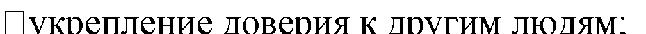 -развитие доброжелательности и эмоциональной отзывчивости, понимания других людей и сопереживания им.2.3. Программа духовно-нравственного развития, воспитанияПрограмма духовно-нравственного развития и воспитания направлена на организацию нравственного уклада школьной жизни, включающего воспитательную, учебную, внеучебную, социально значимую деятельность обучающихся с ЗПР, основанного на системе духовных ценностей, моральных приоритетов, реализуемого в совместной социально-педагогической деятельности школы, семьи и других субъектов общественной жизни.Нормативно-правовой и методологической основой программы духовно-нравственного развития и воспитания обучающихся на ступени начального общего образования являются Закон Российской Федерации «Об образовании в Российской Федерации», ФГОС НОО обучающихся с ОВЗ, ФГОС НОО, Концепция духовно-нравственного развития и воспитания личности гражданина России.Программа духовно-нравственного развития призвана направлять образовательный процесс на воспитание обучающихся с ЗПР в духе любви к Родине, уважения к культурно-историческому наследию своего народа и своей страны, на формирование основ социально ответственного поведения. В основу программы положены ключевые воспитательные задачи, базовые национальные ценности российского общества и общечеловеческие ценности.Цель духовно-нравственного развития, воспитания и социализации обучающихся на уровне начального общего образования: социально-педагогическая поддержка становления и развития высоконравственного, творческого, компетентного гражданина России, принимающего судьбу Отечества как свою личную, осознающего ответственность за настоящее и будущее своей страны, укорененного в духовных и культурных традициях многонационального народа Российской Федерации.Задачи духовно-нравственного развития, воспитания и социализации обучающихся на уровне начального общего образования:В области формирования нравственной культуры:формирование способности к духовному развитию, реализации творческого потенциала в учебно-игровой, предметно-продуктивной, социально ориентированной деятельности на основе нравственных установок и моральных норм, традиционных для народов России, российского общества, непрерывного образования, самовоспитания и стремления к нравственному совершенствованию;укрепление нравственности, основанной на свободе воли и духовных отечественных традициях, внутренней установке личности школьника поступать согласно своей совести;84формирование основ нравственного самосознания личности (совести) – способности младшего школьника формулировать собственные нравственные обязательства, осуществлять нравственный самоконтроль, требовать от себя выполнения моральных норм, давать нравственную оценку своим и чужим поступкам;формирование нравственного смысла учения;формирование основ морали – осознанной обучающимся необходимости определенного поведения, обусловленного принятыми в обществе представлениями о добре и зле, должном и недопустимом, укрепление у обучающегося позитивной нравственной самооценки, самоуважения и жизненного оптимизма;принятие обучающимся нравственных ценностей, национальных и этнических духовных традиций с учетом мировоззренческих и культурных особенностей и потребностей семьи;формирование эстетических потребностей, ценностей и чувств;формирование способности открыто выражать и отстаивать свою нравственно оправданную позицию, проявлять критичность к собственным намерениям, мыслям и поступкам;формирование способности к самостоятельным поступкам и действиям, совершаемым на основе морального выбора, к принятию ответственности за их результаты;развитие трудолюбия, способности к преодолению трудностей, целеустремленности и настойчивости в достижении результата.В области формирования социальной культуры:формирование основ российской культурной и гражданской идентичности (самобытности);пробуждение веры в Россию, в свой народ, чувства личной ответственности за Отечество;воспитание ценностного отношения к своему национальному языку и культуре;формирование патриотизма и гражданской солидарности;развитие  навыков  организации  и  осуществления  сотрудничества  с  педагогами,сверстниками, родителями, старшими детьми в решении общих проблем;развитие	доброжелательности	и	эмоциональной	отзывчивости,	человеколюбия(гуманности) понимания других людей и сопереживания им;становление гражданских качеств личности на основе демократических ценностныхориентаций;формирование	осознанного	и	уважительного	отношения	к	традиционнымроссийским религиям и религиозным организациям, к вере и религиозным убеждениям; формирование основ культуры межэтнического и межконфессиональногообщения, уважения к языку, культурным, религиозным традициям, истории и образу жизни представителей всех народов России.В области формирования семейной культуры:формирование отношения к семье как основе российского общества; формирование у обучающегося уважительного отношения к родителям,осознанного, заботливого отношения к старшим и младшим;формирование представления о традиционных семейных ценностях народов России,семейных ролях и уважения к ним;знакомство обучающегося с культурно-историческими и этническими традициямироссийской семьи.8587Программа духовно-нравственного развития, воспитания обучающихся с ЗПР реализуется посредством:духовно-нравственного воспитания - педагогически организованного процесса усвоения и принятия обучающимися базовых национальных ценностей, освоение ими системы общечеловеческих ценностей и культурных, духовных и нравственных ценностей многонационального народа Российской Федерации;духовно-нравственного развития - осуществления в процессе социализации последовательного расширения и укрепления ценностно-смысловой сферы личности, формирования способности обучающихся оценивать и сознательно выстраивать на основе традиционных моральных норм и нравственных идеалов отношения к себе, другим людям, обществу, государству, Отечеству, миру в целом.Реализация программы осуществляется в единстве урочной, внеурочной и внешкольной деятельности, в совместной педагогической работе образовательной организации, семьи и других институтов общества.Реализация программы предполагает создание социально открытого пространства,где каждый педагог, сотрудник школы, родители разделяют ключевые смыслы духовныхнравственных идеалов и ценностей, положенных в основание данной программы, стремясь к их реализации в практической жизнедеятельности:в содержании и построении уроков;в способах организации совместной деятельности взрослых и детей в учебной и внеучебной деятельности;в характере общения и сотрудничества взрослого и ребенка;в опыте организации индивидуальной, групповой, коллективной деятельности обучающихся;в специальных событиях, спроектированных с учетом определенной ценности и смысла;в личном примере ученикам.Для организации такого пространства и его полноценного функционирования требуются согласованные усилия всех социальных субъектов - участников воспитания: семьи, общественных организаций, включая и детско-юношеские движения и организации, учреждений дополнительного образования, культуры и спорта, средств массовой информации, традиционных российских религиозных объединений.Программа обеспечивает:-организацию системы воспитательных мероприятий, позволяющих каждому обучающемуся с ЗПР использовать на практике полученные знания, усвоенные модели и нормы поведения;-формирование целостной образовательной среды, включающей урочную, внеурочную и внешкольную деятельность и учитывающей историко-культурную, этническую и региональную специфику.основе программы духовно-нравственного развития и воспитания обучающихся на ступени начального общего образования и организуемого в соответствии с ней уклада школьной жизни лежат следующие принципы:Принцип ориентации на идеал. Воспитание всегда ориентировано на определённый идеал, который являет собой высшую цель стремлений, деятельности воспитания и самовоспитания, духовно-нравственного развития личности. Воспитательный идеал поддерживает внутреннее (смысловое, содержательное,88процессуальное) единство уклада школьной жизни, обеспечивает возможность согласования деятельности различных субъектов воспитания и социализации. Программа духовно-нравственного развития и воспитания обучающихся начальной школы направлена на достижение национального воспитательного идеала.Аксиологический принцип. Ценности определяют основное содержание духовно-нравственного развития и воспитания личности младшего школьника. Их отбор среди огромного количества ценностей (общечеловеческих, религиозных, этнических, общественных, корпоративных) происходит на основе национального воспитательного идеала, который, в свою очередь, раскрывается в этой системе ценностей.Принцип следования нравственному примеру. Следование примеру — ведущий метод нравственного воспитания. Пример — это возможная модель выстраивания отношений ребёнка с другими людьми и с самим собой, образец ценностного выбора, совершённого значимым другим. Содержание учебного процесса, внеучебной и внешкольной деятельности должно быть наполнено примерами нравственного поведения. Пример как метод воспитания позволяет расширить нравственный опыт ребёнка, побудить его к внутреннему диалогу, пробудить в нём нравственную рефлексию, обеспечить возможность выбора при построении собственной системы ценностных отношений, продемонстрировать ребёнку реальную возможность следования идеалу в жизни. В примерах, демонстрирующих устремлённость людей к вершинам духа, персонифицируется, наполняется конкретным жизненным содержанием национальный воспитательный идеал. Особое значение для духовно-нравственного развития обучающегося имеет пример учителя.Принцип идентификации (персонификации). Идентификация — устойчивое отождествление себя со значимым другим, стремление быть похожим на него. В младшем школьном возрасте преобладает образно-эмоциональное восприятие действительности, развиты механизмы подражания, эмпатии, способность к идентификации. В этом возрасте выражена ориентация на персонифицированные идеалы— яркие, эмоционально-привлекательные образы людей (а также природных явлений, живых и неживых существ в образе человека), неразрывно связанные с той ситуацией, в которой они себя проявили. Персонифицированные идеалы являются действенными средствами нравственного воспитания ребёнка.Принцип диалогического общения. В формировании ценностных отношений большую роль играет диалогическое общение младшего школьника со сверстниками, родителями (законными представителями), учителем и другими значимыми взрослыми.Наличие значимого другого в воспитательном процессе делает возможным его организацию на диалогической основе. Диалог исходит из признания и безусловного уважения права воспитанника свободно выбирать и сознательно присваивать ту ценность, которую он полагает как истинную. Диалог не допускает сведения нравственного воспитания к морализаторству и монологической проповеди, но предусматривает его организацию средствами равноправного межсубъектного диалога. Выработка личностью собственной системы ценностей, поиск смысла жизни невозможны вне диалогического общения ребёнка со значимым другим. Содержанием этого педагогически организованного общения должно быть совместное освоение базовых национальных ценностей.Принцип полисубъектности воспитания. В современных условиях процесс развития и воспитания личности имеет полисубъектный, многомерно-деятельностный характер. Младший школьник включён в различные виды социальной, информационной,89коммуникативной активности, в содержании которых присутствуют разные, нередко противоречивые ценности и мировоззренческие установки. Уклад школьной жизни предусматривает, что деятельность различных субъектов духовно-нравственного развития и воспитания при ведущей роли образовательного учреждения должна быть по возможности согласована. Механизмы реализации этой идеи в Концепции определены как национальный воспитательный идеал и система базовых национальных ценностей, разделяемых всеми субъектами развития и воспитания обучающихся.Принцип системно-деятельностной организации воспитания. Воспитание, направленное на духовно-нравственное развитие обучающихся и поддерживаемое укладом школьной жизни, включает в себя организацию учебной, внеучебной, внешкольной, в том числе общественно полезной, деятельности младших школьников. Интеграция содержания различных видов деятельности обучающихся в рамках программы их духовно-нравственного развития и воспитания осуществляется на основе базовых национальных ценностей. Каждая из базовых ценностей, педагогически определяемая как вопрос, превращается в воспитательную задачу. Что есть Отечество? семья? милосердие? закон? честь? И т. д. Понимание — это ответ на вопрос. Оно достигается через вопрошание общественного значения ценностей и открытие их личностного смысла.В воспитательной работе используются следующие виды внеурочной деятельности: трудовая, эстетическая, ценностно-ориентированная, художественно-творческая, спортивно-оздоровительная, познавательная, общественно-значимая, игровая, свободное общение, проектировочная, диагностическая .Система методов воспитанияДля реализации воспитания личности школьника в работе используется следующая система методов воспитания:Единство педагогических требований (утверждается педсоветом).Стимулирование и мотивация на самовоспитание (соревнование между классами, конкурсы, поощрения, наказания, премия им. А.Тимофеева ).Педагогическая индивидуальная поддержка (сформированность среды, организация «защищенности» каждого учащегося).Методы самоорганизации (самоуправление, традиции, положительный культурный опыт коллектива).Методы корреляции (контроль-информация, анализ-диагностика, коррективы).Примерные виды деятельности и формы занятийс обучающимися на уровне начального общего образования909192939. Правовое воспитание и культура безопасности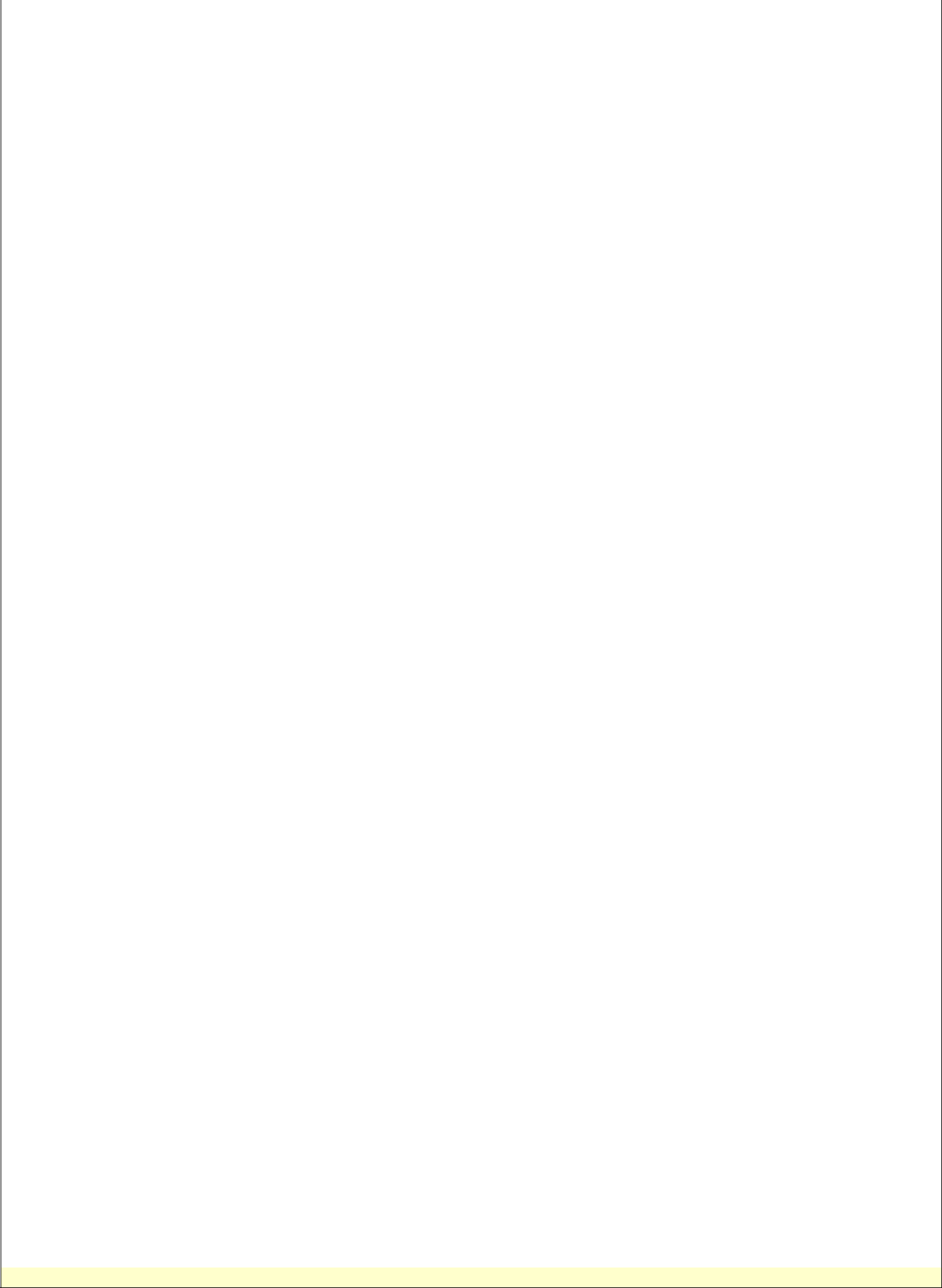 9495Условия реализации программы«Духовно-нравственного развития и воспитания учащихся»Создание среды, школьного пространства духовно-нравственного воспитания и развития учащихся является важнейшей задачей деятельности школы. Именно в этом пространстве декларируются, осмысливаются, утверждаются, развиваются и реализуются нравственные ценности.Для полноценного осуществления духовно-нравственного развития обучающегосястановления его гражданского самосознания в МКОУ «Центр образования им. А.И.Раскопенского» п. Кульдур  реализованы минимально необходимые требования:созданакультурно-воспитательная  среда  образовательного  учреждения,содержащая единые ценности российской нации, а также народов России, территориально-регионального и местного сообщества;создана социально-воспитательная среда образовательного учреждения, содержащая символы российской государственности: герб, флаг, гимн, изображения лидеров государства и знаменитых людей (образцовых граждан) российской истории, плакаты, посвященные государственным праздникам, памятным датам национальной истории и др. (оформлены стенды в рекреациях и классных кабинетах);создана эколого-воспитательная среда образовательного учреждения, воссоздающая ценности здорового образа жизни, бережного отношения к своей жизни, жизни других людей, природы, планеты в целом (стенды в кабинете биологии);создание эстетическая среда образовательного учреждения, воссоздающая ценности красоты, гармонии, совершенства в архитектурном и предметном пространстве школы (красочно оформленный актовый зал школы, рекреации на 4 этаже, классные кабинеты );96создана локальная школьная воспитательная среда, воссоздающая историю образовательного учреждения, его культурные, педагогические и другие традиции, портреты и биографии замечательных педагогов и выпускников, другие события ее прошлого и настоящего (оформлена книга Памяти);налажена работа школы с семьей ( системное привлечение родителей обучающихся к разработке и осуществлению школьных программ обучения, воспитаниясоциализации учащихся);осуществляется взаимодействие общеобразовательного учреждения при разработке и реализации программ воспитания и социализации обучающихся с социальными субъектами воспитания (ветеранская организация, армия, органы охраны правопорядка, ГИБДД, СМИ);осуществляется взаимодействие общеобразовательного учреждения при разработке и реализации программ воспитания и социализации обучающихся с учреждениями дополнительного образования, культуры и спорта;продумана интеграция учебной, внеучебной, внешкольной, семейно-воспитательной, общественно полезной деятельности в рамках программ обучения, воспитания и социализации обучающихся;педагогическую поддержку детско-юношеских и молодежных организаций и движений, содействующих духовно-нравственному развитию гражданина России.Календарь традиционных школьных дел и праздников: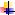 9798Совместная деятельность школы, семьи и общественности по духовно-нравственному развитию и воспитанию учащихсяОдной из педагогических задач разработки и реализации данной программы является организация эффективного взаимодействия школы и семьи в целях духовно-нравственного развития и воспитания учащихся.Цель: создать условия для формирования культа Семьи, Отцовства и Материнства; воспитания Семьянина.Работа с семьей строится в следующих направлениях:Повышение педагогической культуры родителей (законных представителей) учащихся путем организации родительского лектория, выпуска информационных материалов и публичных докладов школы по итогам работы за год, проведения Дня открытых дверей.Совершенствования межличностных отношений педагогов, учащихся и родителей путем организации совместных мероприятий, праздников, акций (например, традиционный спортивный праздник, праздник Букваря, театральные постановки ко Дню мамы и т.п.).Расширение партнерских взаимоотношений с родителями путем привлечения ихактивной деятельности в составе Совета школы, активизации деятельности родительских комитетов классных коллективов учащихся, проведения совместных школьных акций в микрорайоне школы.Система работы МКОУ «Центр образования им. А.И.Раскопенского» п. Кульдур по повышению педагогической культуры родителей (законных представителей) в обеспечении духовно-нравственного развития и воспитания обучающихся младшего школьного возраста основана на следующих принципах:• совместная педагогическая деятельность семьи и образовательного учреждения, в том числе в определении основных направлений, ценностей и приоритетов деятельности образовательного учреждения по духовно-нравственному развитию и воспитанию обучающихся, в разработке содержания и реализации программ духовно-нравственного развития и воспитания обучающихся, оценке эффективности этих программ;• сочетание педагогического просвещения с педагогическим самообразованием родителей (законных представителей);• педагогическое внимание, уважение и требовательность к родителям (законным представителям);• поддержка и индивидуальное сопровождение становления и развития педагогической культуры каждого из родителей (законных представителей);• содействие родителям (законным представителям) в решении индивидуальных проблем воспитания детей;• опора на положительный опыт семейного воспитания.Содержание и формы: школа будущего первоклассника «Родничок», изучение образа жизни семьи через посещение ее на дому, социальный паспорт, анкетирование родителей, концерты в декаду пожилого человека, праздник «День матери», конкурс рисунков «Моя семья», классные часы «Моя семья», участие родителей в управлении ОУ -Попечительский совет, Совет общественности, классный родительский комитет; участие родителей в праздниках, выставках ИЗО прикладного творчества, экскурсиях, спортивных соревнованиях; родительский день в классе, родительская суббота у директора, оказание психолого-педагогической помощи родителям – индивидуальные консультации, родительский всеобуч на собраниях.99Ожидаемые результаты:1.Организация 1-ых классов в начале учебного года.2.Получение характеристики микроклимата семьи, что облегчит поиск взаимодействия школы и семьи, необходимого для быстрого нахождения средств квалифицированной помощи.3.Создание приоритета родительского воспитания.4.Своевременное оказание помощи семье, детям.5.Организация педагогического просвещения родителей.6.Построение демократической системы отношений детей и взрослых. Формы деятельности классного руководителя в направлении«Работа с родителями»Педагогическое просвещение родителей:лекции по педагогике, психологии, праву, этике, физиологии и гигиене,родительские собрания,тематические консультации,педагогические практикумы по рассмотрению и анализу различных ситуаций воспитания ребенка в семье и школе.обзор популярной педагогической литературы для родителей,обмен опытом воспитания в семье,вечер вопросов и ответов, день открытых дверей,Изучение семей учащихся, ситуации развития ребенка в семье, нравственных ценностей и традиций семей, влияющих на личностное развитие ребенка. посещение семей учеников по графику,  анкетирование,  педагогические мастерские, деловые игры с родителями, формирование банка данных о семьях и семейном воспитании.Обеспечение участия родителей в подготовке и проведении коллективных дел вклассе. совместное планирование воспитательной работы в классе,  коллективные творческие дела,  праздники, вечера, концерты, КВН посещение театров, выставок, библиотек, прогулки, походы, поездки и путешествия, дни здоровья,  выставки творческих работ, помощь в ремонтных работах и эстетическом оформлении классной комнаты, оборудовании кабинета и изготовлении наглядных пособий. организация кружковПедагогическое руководство деятельностью родительского комитета класса. выборы родительского комитета, помощь в планировании и организации его деятельности,  работа с социально неблагополучными семьями,  установление связей с общественными организациямиИндивидуальная работа с родителями. посещение семей учащихся,100индивидуальные беседы с родителями,совместное определение перспектив и средств развития учащихся,педагогические консультации,индивидуальные порученияИнформирование родителей о ходе и результатах обучения, воспитания и развития учащихся. тематические и итоговые родительские собрания,  индивидуальные консультации,  проверка дневников учащихся, составление карт развития детей и таблиц результатов их учебной деятельности,  ведение дневников наблюдения за процессом развития ребенка или тетрадейдостижений учащихся  направление родителям писем - характеристик, записок - извещений,благодарственных писем1016.Подготовка	и	передача	материалов	на	лишение	по необходимости.родительских и опекунских прав.7.Собеседование	с	родителями	по	организации	летнего	майотдыха.Школа активно взаимодействует с социальными партнерами в целях ре6алиазции программы духовно-нравственного развития и воспитания учащихся. Так со следующими учреждениями культуры, науки и образования школой реализуются программы совместной деятельности:Планируемые результатыдуховно-нравственного развития и воспитания учащихсяПо каждому из заявленных направлений духовно-нравственного развития и воспитания обучающихся на ступени начального общего образования планируется достижение следующих результатов:103результатам, не подлежащим итоговой оценке индивидуальных достижений выпускников начальной школы, относятся: ценностные ориентации выпускника, которые отражают его индивидуально-личностные позиции (этические, эстетические, религиозные взгляды, политические предпочтения и др.);  характеристика  социальных  чувств  (патриотизм,  толерантность,  гуманизм  идр.);104индивидуальные личностные характеристики (доброта, дружелюбие, честностьт.п.).Воспитательные результаты и эффекты деятельности обучающихся распределяются по трём уровням.Первый уровень результатов — приобретение обучающимися социальных знаний (об общественных нормах, устройстве общества, социально одобряемых и не одобряемых формах поведения в обществе и т. п.), первичного понимания социальной реальности и повседневной жизни. Для достижения данного уровня результатов особое значение имеет взаимодействие обучающегося со своими учителями (в основном и дополнительном образовании) как значимыми для него носителями положительного социального знания и повседневного опыта.Второй уровень результатов — получение обучающимся опыта переживания и позитивного отношения к базовым ценностям общества, ценностного отношения к социальной реальности в целом. Для достижения данного уровня результатов особое значение имеет взаимодействие обучающихся между собой на уровне класса, образовательного учреждения, т. е. в защищённой, дружественной просоциальной среде,которой ребёнок получает (или не получает) первое практическое подтверждение приобретённых социальных знаний, начинает их ценить (или отвергает).Третий уровень результатов — получение обучающимся опыта самостоятельного общественного действия. Только в самостоятельном общественном действии юный человек действительно становится (а не просто узнаёт о том, как стать) гражданином, социальным деятелем, свободным человеком. Для достижения данного уровня результатов особое значение имеет взаимодействие обучающегося с представителями различных социальных субъектов за пределами образовательного учреждения, в открытой общественной среде.переходом от одного уровня результатов к другому существенно возрастают воспитательные эффекты:• на первом уровне воспитание приближено к обучению, при этом предметом воспитания как учения являются не столько научные знания, сколько знания о ценностях;• на третьем уровне создаются необходимые условия для участия обучающихся в нравственно ориентированной социально значимой деятельности.Действия педагога, направленные на достижения воспитательных результатов105Мониторинг достижения планируемых результатов духовно-нравственного развития и воспитания учащихсяОсновные результаты духовно-нравственного развития и воспитания учащихся оцениваются в рамках мониторинговых процедур, в которых ведущими методами будут: экспертные суждения (родителей, партнеров школы); анонимные анкеты, позволяющие анализировать (не оценивать) ценностную сферу личности; различные тестовые инструменты, созданные с учетом возраста; самооценочные суждения детей. Оценка и коррекция развития этих и других личностных результатов образовательной деятельности обучающихся осуществляется в ходе постоянного наблюдения педагога в тесном сотрудничестве с семьей ученика.Программа мониторинга духовно-нравственного развития и воспитания учащихся составлена на основе Федерального Закона «Об образовании в Российской Федерации», Федерального государственного образовательного стандарта, Концепции духовно-нравственного развития и воспитания личности гражданина России, школьной Программы духовно-нравственного развития и воспитания учащихся (далее Программа), методического пособия под ред. А.А. Логиновой, А.Я. Данилюк «Духовно-нравственное развитие и воспитание учащихся. Мониторинг результатов».Программа рекомендована для осуществления психолого - педагогического сопровождения учебной деятельности в условиях реализации ФГОС в начальной школе.Оценка воспитательной деятельности, осуществляемой в МКОУ «Центр образования им. А.И.Раскопенского» п. Кульдур, является составной частью реализации Программы духовно-нравственного развития и воспитания учащихся. Мониторинг- система психолого-педагогических исследований, направленных на комплексную оценку эффективности реализации Программы в отдельных классах и ОО в целом. Организация исследования требует совместных усилий администрации и психолого-педагогического коллектива ОО, предполагает фиксацию результатов развития обучающихся и этапов реализации Программы в течение учебного года.Диагностические материалы:Программа духовно-нравственного развития реализуется на основе АООП НОО обучающихся с ЗПР, ООП НОО10, с учетом специфики образовательных потребностей обучающихся с ЗПР.2.4. Программа формирования экологической культуры, здорового и безопасного образа жизниПрограмма формирования экологической культуры, здорового и безопасного образа жизни— комплексная программа формирования у обучающихся с ЗПР знаний, установок, личностных ориентиров и норм поведения, обеспечивающих сохранение и укрепление физического и психологического здоровья как одной из ценностных составляющих, способствующих познавательному и эмоциональному развитию ребёнка.Программа построена на основе общенациональных ценностей российского общества, таких, как гражданственность, здоровье, природа, экологическая культура, безопасность человека и государства. Она направлена на развитие мотивации и готовности обучающихся с ЗПР действовать предусмотрительно, придерживаться здорового и экологически безопасного образа жизни, ценить природу как источник духовного развития, информации, красоты, здоровья, материального благополучия.Программа формирования экологической культуры разработана на основе системно-деятельностного и культурно-исторического подходов, с учётом этнических, социально-экономических, природно-территориальных и иных особенностей региона, запросов семей и других субъектов образовательного процесса и подразумевает конкретизацию задач, содержания, условий, планируемых результатов, а также форм ее реализации, взаимодействия с семьёй, учреждениями дополнительного образования и другими общественными организациями.Программа формирования экологической культуры, здорового и безопасного образа жизни на ступени начального общего образования формируется с учётом факторов, оказывающих существенное влияние на состояние здоровья обучающихся:неблагоприятные социальные, экономические и экологические условия;факторы риска, имеющие место в образовательных организациях, которые приводят к ухудшению здоровья обучающихся;чувствительность  к  различным  воздействиям  при  одновременной  инертностиреакции	на	них,	обусловливающей	временной	разрыв	между	воздействием	иПараграф 2.3 Раздела 2 Примерной основной образовательной программы образовательного учреждения. Начальная школа / [сост. Е. С. Савинов]. — 4-е изд., перераб. — М. : Просвещение, 2012. — 223 с. — (Стандарты второго поколения).107результатом, между начальным и существенным проявлением неблагополучных сдвиговздоровье обучающихся;формируемые в младшем школьном возрасте правила поведения, привычки;особенности отношения обучающихся младшего школьного возраста к своему здоровью, что связано с отсутствием у обучающихся опыта «нездоровья» (за исключением обучающихся с серьёзными хроническими заболеваниями) и восприятием обучающимся состояния болезни главным образом как ограничения свободы;неспособность прогнозировать последствия своего отношения к здоровью. Программа формирования экологической культуры, здорового и безопасногообраза жизни  обеспечивает:-формирование представлений об основах экологической культуры на примере экологически сообразного поведения в быту и в природе, безопасного для человека и окружающей среды;-пробуждение в детях желания заботиться о своем здоровье (формирование заинтересованного отношения к собственному здоровью) путем соблюдения правил здорового образа жизни и организации здоровьесберегающего характера учебной деятельности и общения;-формирование познавательного интереса и бережного отношения к природе;-формирование установок на использование здорового питания;-использование оптимальных двигательных режимов для обучающихся с ЗПР с учетом их возрастных, психофизических особенностей, развитие потребности в занятиях физической культурой и спортом;-соблюдение здоровьесозидающих режимов дня;-формирование негативного отношения к факторам риска здоровью обучающихся; -становление умений противостояния вовлечению в табакокурение, употреблениеалкоголя, наркотических и сильнодействующих веществ;-формирование у обучающегося потребности безбоязненно обращаться к врачу по любым вопросам, связанным с особенностями роста и развития, состояния здоровья, развитие готовности самостоятельно поддерживать свое здоровье на основе использования навыков личной гигиены;-формирование умений безопасного поведения в окружающей среде и простейших умений поведения в экстремальных (чрезвычайных) ситуациях.Цель программы: обеспечить системный подход к созданию здоровьесберегающей среды, способствующей формированию личностных ориентиров и норм поведения, обеспечивающих сохранение и укрепление физического и психического здоровья младших школьников, способствующей познавательному и эмоциональному развитию детей, достижению планируемых результатов освоения основной образовательной программы начального общего образования.Задачи формирования культуры здорового и безопасного образа жизни обучающихся:сформировать представление о позитивных факторах, влияющих на здоровье;научить обучающихся осознанно выбирать поступки, поведение, позволяющие сохранять и укреплять здоровье;научить выполнять правила личной гигиены и развить готовность на основе её использования самостоятельно поддерживать своё здоровье;сформировать представление о правильном (здоровом) питании, его режиме, структуре, полезных продуктах;108сформировать представление о рациональной организации режима дня, учёбы и отдыха, двигательной активности, научить ребёнка составлять, анализировать и контролировать свой режим дня;дать представление с учётом принципа информационной безопасности о негативных факторах риска здоровью детей (сниженная двигательная активность, инфекционные заболевания, переутомления и т. п.), о существовании и причинах возникновения зависимостей от табака, алкоголя, наркотиков и других психоактивных веществ, их пагубном влиянии на здоровье;дать представление о влиянии позитивных и негативных эмоций на здоровье, в том числе получаемых от общения с компьютером, просмотра телепередач, участия в азартных играх;обучить элементарным навыкам эмоциональной разгрузки (релаксации);сформировать навыки позитивного коммуникативного общения;сформировать представление об основных компонентах культуры здоровья и здорового образа жизни;сформировать потребность ребёнка безбоязненно обращаться к врачу по любым вопросам состояния здоровья, в том числе связанным с особенностями роста и развития.Программа формирования экологической культуры, здорового и безопасного образа жизни обучающихся с ЗПР реализуется по следующим направлениям:Создание здоровьесберегающей инфраструктуры образовательной организации с целью реализации необходимых условий для сбережения здоровья обучающихся с ЗПР.В школьном здании созданы необходимые условия для сбережения здоровья учащихся. Школьные помещения соответствуют санитарным и гигиеническим нормам, нормам пожарной безопасности, требованиям охраны здоровья и охраны труда обучающихся. В школе работает столовая на 60 человек, позволяющая организовывать горячие завтраки и обеды. Изготовление горячей пищи происходит в специальных залах столовой. Для проведения уроков физкультуры и реализации спортивных и физкультурных программ во внеурочное время созданы условия:имеется спортивная площадка.В школе работает медицинский кабинет, процедурный кабинет. Учащимся оказывается стоматологическая помощь.Эффективное функционирование созданной здоровьсберегающей инфраструктурышколе поддерживает квалифицированный состав специалистов:два  учителя  физической  культуры  (вторая,  первая  квалификационныекатегории),Фельдшер-Стоматолог-Медицинская сестра стоматологического кабинетаФормирование культуры здорового и безопасного образа жизни средствами урочной деятельности при использовании программного материала, формирующего у обучающихся с ЗПР установку на безопасный, здоровый образ жизни, предусматривающего обсуждение проблем, связанных с безопасностью жизни,109укреплением собственного физического, нравственного и духовного здоровья, активным отдыхом.Программа формирования культуры здорового и безопасного образа жизни средствами урочной деятельности может быть реализовано с помощью предметов УМК«Школа России». Система учебников «Школа России» формирует установку школьников на безопасный, здоровый образ жизни. С этой целью предусмотрены соответствующие разделы и темы. Их содержание направлено на обсуждение с детьми проблем, связанных с безопасностью жизни, укреплением собственного физического, нравственного и духовного здоровья, активным отдыхом.курсе «Окружающий мир» — это разделы: «Здоровье и безопасность», «Мы и наше здоровье», «Наша безопасность», «Как устроен мир», «Путешествия» (и учебный проект «Путешествуем без опасности»), «Чему учит экономика» и др. и темы: «Что вокруг нас может быть опасным?», «Зачем мы спим ночью?», «Почему нужно есть много овощей и фруктов?», «Почему нужно чистить зубы и мыть руки?», «Почему в автомобилепоезде нужно соблюдать правила безопасности?», «Почему на корабле и в самолете нужно соблюдать правила безопасности?».При выполнении упражнений на уроках русского языка учащиеся обсуждают вопросы внешнего облика ученика, соблюдения правил перехода улицы, активного отдыха летом и зимой.Формированию бережного отношения к материальным и духовным ценностям России и мира способствуют разделы, темы учебников, художественные тексты, упражнения, задачи, иллюстративный и фотоматериал с вопросами для последующего обсуждения.курсе «Технология» при первом знакомстве с каждым инструментом или приспособлением в учебниках обязательно вводятся правила безопасной работы с ним. В учебнике 1 класса в разделе «Человек и информация» показаны важные для безопасного передвижения по улицам и дорогам знаки дорожного движения, а также таблица с важнейшими номерами телефонов, которые могут потребоваться ребенку в критической ситуации.курсе «Английский язык» в учебниках “English 2—4” содержится достаточное количество информации, направленной на воспитание ценностного отношения к своему здоровью, здоровью близких и окружающих людей, на развитие интереса к прогулкам на природе (Have you ever been on a picnic? (3 кл.), подвижным играм (We like playing games), участию в спортивных соревнованиях (Расспросите друг друга о том, какие виды спорта или игры удаются вам лучше других. (2 кл.). Учащиеся приобретают первоначальные представления о роли физической культуры, знакомятся с понятием «Олимпийские игры», с символами и талисманами летних и зимних Олимпийских игр(My favourite mascot. Кого бы вы хотели видеть в роли талисмана Олимпийских игр, которые будут проходить в России, в городе Сочи? (2 кл.). Олимпийские игры бывают летними и зимними. Какие из представленных ниже видов спорта летние, а какие зимние? (2 кл.).курсе «Основы религиозных культур и светской этики» тема труда, образования, природы проходит через содержание всех учебников, но наиболее убедительно раскрывается на специальных уроках: «Ценность и польза образования», «Ислам и наука» (№26-27 «Основы исламской культуры»), «Отношение к природе» (№13 «Основы буддийской культуры»), «Христианин в труде», «Отношение христиан к природе» (№26, 29 «Основы православной культуры») и др.110курсе «Физическая культура» весь материал учебника (1-4 кл.) способствует выработке установки на безопасный, здоровый образ жизни. На это ориентированы все разделы книги, но особенно, те, в которых сообщаются сведения по освоению и соблюдению режима дня, личной гигиены, закаливания, приема пищи и питательных веществ, воды и питьевого режима, необходимости оказания первой помощи при травмах.Развитию мотивации к творческому труду, работе на результат служат материалы рубрики «Наши проекты», представленной в учебниках 1-4 классов по математике, русскому языку, литературному чтению, окружающему миру, а также материал для организации проектной деятельности в учебниках технологии, иностранных языков, информатики. Содержание материала рубрики «Наши проекты» выстроено так, что способствует организации проектной деятельности, как на уроке, так и во внеурочной работе.Задача формирования бережного, уважительного, сознательного отношения к материальным и духовным ценностям решается средствами всей системы учебников «Школа России», в течение всего учебно-воспитательного процесса.Сохранение и укрепление здоровья учащихся средствами рациональной организации их деятельности достигается благодаря систематической работе педагогического коллектива над вопросами повышения эффективности учебного процесса, снижения функционального напряжения и утомления детей, создания условий для снятия перегрузки, нормального чередования труда и отдыха.Структура процесса обучения в условиях здоровьесберегающей педагогики:111Организация образовательного процесса строится с учетом гигиенических норм и требований к организации и объёму учебной и внеучебной нагрузки (выполнение домашних заданий, занятия в кружках и спортивных секциях).школе действует расписание ( для 1-й и 2-й половины дня), полностью соответствующее СанПиН, 2.4.2.1178-02 «Гигиенические требования к режиму учебно-воспитательного процесса». Сохранение и укрепление здоровья учащихся средствами рациональной организации их деятельности достигается благодаря систематической работе педагогического коллектива над вопросами повышения эффективности учебного процесса, снижения функционального напряжения и утомления детей, создания условий для снятия перегрузки, нормального чередования труда и отдыха.учебном  процессе  педагоги  применяют  методы  и  методики  обучения,адекватные возрастным возможностям и особенностям обучающихся.Для координации деятельности педагогического коллектива, обучающихся, родителей по Программе формирования культуры здорового и безопасного образа жизнишколе создана творческая группа, в состав которой входят администрация, учителя ФК, психолог, социальный педагог, медицинский работник, представители родительского совета, старшеклассники.школе строго соблюдаются все требования к использованию технических средств обучения, в том числе компьютеров и аудиовизуальных средств.На уровне начального общего образования:8 классов оборудованы персональными компьютерами (учителя).Имеются 8 мультимедийных проектора,Работает 8 интерактивных досок,8 классов оборудованы телевизорами с ДВД проигрывателями.Организация физкультурно-оздоровительной работы, направленной на обеспечение рациональной организации двигательного режима, нормального112физического развития и двигательной подготовленности обучающихся с ЗПР, повышение адаптивных возможностей организма, сохранение и укрепление здоровья обучающихся и формирование культуры здоровья в различных формах (на уроках физкультуры, в секциях, при проведении динамических пауз на уроках, при проведении дней здоровья, соревнований, олимпиад, походов и т. п.).Система физкультурно-оздоровительной работы в школе направлена на обеспечение рациональной организации двигательного режима обучающихся, нормального физического развития и двигательной подготовленности обучающихся всех возрастов, повышение адаптивных возможностей организма, сохранение и укрепление здоровья обучающихся и формирование культуры здоровья. Сложившаяся система включает:рациональную и соответствующую организацию уроков физической культуры и занятий активно-двигательного характера на ступени начального общего образования;проведение комплекса игр оздоровительно-коррекционной направленности (комплекс гимнастики до уроков, на переменах , игры на снятие напряжения мышц кистипальцев рук, общего утомления);организацию динамических перемен, физкультминуток на уроках, способствующих эмоциональной разгрузке и повышению двигательной активности;организацию работы спортивных секций и создание условий для их эффективного функционирования;регулярное проведение спортивно-оздоровительных мероприятий (дней спорта, соревнований, олимпиад, походов и т. п.).проведение комплекса игр оздоровительно-коррекционной направленности (комплекс гимнастики до уроков, на переменах, игры на снятие напряжения мышц кисти и пальцев рук, общего утомления);организацию динамических перемен, физкультминуток на уроках, способствующих эмоциональной разгрузке и повышению двигательной активности: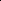 Реализация дополнительных образовательных программ предусматривает:113внедрение в систему работы школы программ, направленных на формирование ценности здоровья и здорового образа жизни, в качестве отдельных образовательных модулей или компонентов, включенных в учебный процесс ( «Ритмика», «Подвижные игры»);проведение дней здоровья, конкурсов, праздников;работу волонтерской группы учащихся 5-11 классов с целью организации мероприятий для младших школьников по профилактике употребления психоактивных веществ;интеграцию в базовые образовательные дисциплины;проведение уроков здоровья;проведение классных часов;занятия в кружках; секциях;организацию дней здоровья;проведение досуговых мероприятий: конкурсов, праздников, викторин, экскурсий и т. п.С целью осуществления комплекса мероприятий, направленных на профилактику детского дорожно-транспортного травматизма в школе создана соответствующая программа профилактики дорожно-транспортного травматизма и формирования у детей навыков безопасного поведения на дорогах. В ходе реализации данной программы: создаются условия для повышения качества обучения детей навыкам безопасного поведения на дорогах; ежедневно проводятся занятия- «минутки» - повлиять на процесс стихийного формирования навыков поведения на улице во время движения по ней путем создания у детей соответствующей установки, ориентировки мышления на вопросы «дороги» и «безопасности»; составляется план совместных мероприятий с огибдд, направленных на профилактику ДТП; организуется проведение бесед, семинаров с участием сотрудников ОГИБДД, ОДН, педагогов на тему: «уличное движение – теория, практика, ответственность»;проводятся совещания с классными руководителями по вопросам изучения методической литературы по ПДД, знакомство с учебно-материальной базой школы по ПДД, планирование работы на год.проводятся общешкольные родительские собрания по вопросам профилактики ДТП;совместно с инспектором ГИБДД организуются практические занятия по различной тематике;проводятся занятия в автогородке;систематически организуются конкурсы рисунков, плакатов   по изучениюПДД и т.д.114Формирование экологической культуры в процессе усвоения элементарных представлений об экокультурных ценностях, о традициях этического отношения к природе, нормах экологической этики, об экологически грамотном взаимодействии человека с природой в ходе экскурсий, прогулок, туристических походов и путешествий по родному краю; приобретения первоначального опыта участия в природоохранной деятельности (в школе и на пришкольном участке, в ходе экологических акций и т.д.); совместной экологической деятельности родителей (законных представителей), обучающихся и педагогов образовательной организации, обеспечивающей расширение опыта общения с природой.Цель: воспитание бережного отношения к природе, необходимости ее защиты и охраны.Задачи:Воспитывать ценностное отношение к природе и всем формам жизни; бережное отношение к растениям и животным.Воспитывать бережное, гуманное отношение ко всему живому.Прививать элементарный опыт природоохранительной деятельности.Развивать интерес к природе, природным явлениям и формам жизни, формировать понимание активной роли человека в природе.Формы работы классного руководителя:  тематические классные часы,  спецкурсы,  посещение музеев и выставок, конкурсы, викторины по экологической тематике,  праздники,115читательские конференции,выставки рисунков и поделок,тематические операции ( « Кормушка»),озеленение класса,посещение экологических спектаклей,подкормка птиц,работа с календарем памятных дат ( 4 октября - Международный день охраны животных, 27 октября - День туризма, 1 апреля - День птиц)посещение зоопарка,экскурсия в Ботанический сад,озеленение пришкольной территорииОжидаемые результаты:Активизация жизненной позиции учащихся по сохранению живой природы;Готовность учащимися осуществлять практические действия на основе теоретических знаний;Сопереживание братьям нашим меньшим и оказание действенной помощи.Просветительская работа с родителями (законными представителями) по вопросам охраны и укрепления здоровья обучающихся направлена на повышение уровня их знаний в форме проведения родительского лектория, привлечения родителей (законных представителей) к совместной работе по проведению оздоровительных мероприятий и спортивных соревнований, ведения Дневников здоровья с обучающимисяЗПР, прошедшими саногенетический мониторинг и получивших рекомендации по коррекции различных параметров здоровья.Складывающаяся система работы с родителями (законными представителями) по вопросам охраны и укрепления здоровья детей направлена на повышение их уровня знаний и включает:  проведение соответствующих лекций, семинаров, круглых столов и т. п.; привлечение родителей (законных представителей) к совместной работе по проведению оздоровительных мероприятий и спортивных соревнований;  создание библиотечки детского здоровья, доступной для родителей и т.п.Тематика бесед на родительских собранияхКаков он - здоровый ребенок ?Содружество врача, педагога и семьи в гигиеническом обучении и воспитании учащихся.Психологические особенности учащихся.Особенности физического развития школьников. Основные отклонения в развитии и состоянии здоровья.Формирование навыков личной гигиены в семье.Общественная гигиена.Радиационная гигиена.Гигиена мальчиков и гигиена девочек.Основные принципы режима дня школьника. Личная гигиена в режиме дня.Гигиенические требования к детской одежде и обуви.Гигиена питания.Гигиена помещения предметов домашнего обихода.Здоровые и вредные привычки.116Гигиенические требования к организации учебной работы школьников в домашних условиях.От чего зависит работоспособность школьника?Об утомляемости младших школьников.Воспитание правильной осанки. Роль корригирующей гимнастики в лечении нарушений осанки.Физическое воспитание детей в семье ( утренняя гимнастика, прогулки, игры, экскурсии, походы ).Предупреждение близорукости у школьников.Режим просмотра телепередач для младших школьников.Растить детей закаленными. Правила поведения детей на свежем воздухе, наводе.Активный отдых младших школьников.Половое воспитание детей младшего школьного возраста.Состав пищи и рациональное питание младших школьников.Роль семьи в предупреждении неврозов у детей.Профилактика бытового травматизма.Профилактика пищевых отравлений.Профилактика уличного травматизма.целью повышения квалификации работников школы и уровня знаний родителей по проблеме охраны и укрепления здоровья, формирование ценности здоровья и здорового образа жизни проводятся мероприятия:Взаимосвязь направлений, задач, видов и форм воспитания117Основные направления, ценностные установки и планируемые результаты формирования культуры здорового и безопасного образа жизниКритерии, показатели эффективности деятельностичасти формирования экологической культуры, здорового и безопасного образа жизни учащихся118Основные результаты реализации программы формирования экологической культуры, здорового и безопасного образа жизни учащихся оцениваются в рамках мониторинговых процедур, предусматривающих выявление: динамики сезонных заболеваний; динамики школьного травматизма; утомляемости учащихся и т.п.Развиваемые у учащихся в образовательном процессе компетенции в области здоровьсбережения выявляются в процессе урочной и внеурочной работы. На уроках- в процессе обсуждения вопросов, связанных с охраной и укреплением здоровья. Во внеурочной деятельности - в процессе реализации дополнительных программ оздоровительной направленности.качестве содержательной и критериальной базы оценки выступают планируемые личностные результаты обучения:- ценностное отношение к своему здоровью, здоровью близких и окружающих людей;- элементарные представления о взаимообусловленности физического, нравственного, социально-психологического здоровья человека, о важности морали и нравственности в сохранении здоровья человека;- первоначальный личный опыт здоровьесберегающей деятельности;- первоначальные представления о роли физической культуры и спорта для здоровья человека, его образования, труда и творчества;- знания о возможном негативном влиянии компьютерных игр, телевидения, рекламы на здоровье человека.Критериями эффективной реализации Программы формирования экологической культуры, здорового и безопасного образа жизни обучающихся можно считать:• высокую рейтинговую оценку деятельности школы по данному направлению в муниципальной системе образования;• отсутствие нареканий к качеству работы школы со стороны органов контроля и надзора, органов управления образованием, родителей (законных представителей) и обучающихся, что является показателем высокого уровня деятельности управленческого звена школы;• повышение уровня культуры межличностного общения обучающихся и уровня эмпатии друг к другу;• снижение уровня социальной напряжённости в детской и подростковой среде;• результаты экспресс-диагностики показателей здоровья школьников;• положительные результаты анализа анкет по исследованию жизнедеятельности школьников, анкет для родителей (законных представителей).Методика и инструментарий мониторинга достижения планируемых результатов по формированию экологической культуры, здорового и безопасного образажизни учащихсяцелях получения объективных данных о результатах реализации программы и необходимости её коррекции проводится систематический мониторинг.Мониторинг состояния здоровьесберегающей деятельности:Исследование и комплексная оценка состояния образовательной среды и состояния здоровья учащихся. Медицинскаядиагностика.119Программа формирования экологической культуры, здорового и безопасного образа жизни реализуется в соответствии ООП НОО МКОУ «Центр образования им. А.И.Раскопенского» п. Кульдур с учетом специфики образовательных потребностей обучающихся с задержкой психического развития.2.5. Программа коррекционной работыПрограмма коррекционной работы в соответствии с требованиями ФГОС НОО обучающихся с ОВЗ направлена на создание системы комплексной помощи120обучающимся с ЗПР в освоении АООП НОО, коррекцию недостатков в физическом и (или) психическом развитии обучающихся, их социальную адаптацию.Программа коррекционной работы должна обеспечивать:выявление особых образовательных потребностей обучающихся с ЗПР, обусловленных недостатками в их физическом и (или) психическом развитии;создание адекватных условий для реализации особых образовательных потребностей обучающихся с ЗПР;осуществление индивидуально-ориентированного психолого-медико-педагогического сопровождения обучающихся с ЗПР с учетом их особых образовательных потребностей и индивидуальных возможностей (в соответствии с рекомендациями ПМПК);разработку и реализацию индивидуальных учебных планов, организацию индивидуальных и групповых коррекционных занятий для обучающихся с ЗПР с учетом индивидуальных и типологических особенностей психофизического развития и индивидуальных возможностей;оказание помощи в освоении обучающимися с ЗПР АООП НОО и их интеграции в образовательном учреждении;возможность развития коммуникации, социальных и бытовых навыков, адекватного учебного поведения, взаимодействия со взрослыми и обучающимися, формированию представлений об окружающем мире и собственных возможностях;оказание родителям (законным представителям) обучающихся с ЗПР консультативной и методической помощи по медицинским, социальным, правовым и другим вопросам, связанным с их воспитанием и обучением.Целью программы коррекционной работы является создание системы комплексного психолого-медико-педагогического сопровождения процесса освоения АООП НОО обучающимися с ЗПР, позволяющего учитывать их особые образовательные потребности на основе осуществления индивидуального и дифференцированного подхода в образовательном процессе.Задачи программы:определение особых образовательных потребностей обучающихся с ЗПР;повышение возможностей обучающихся с ЗПР в освоении АООП НОО и интегрировании в образовательный процесс;своевременное выявление обучающихся с трудностями адаптации в образовательно-воспитательном процессе;создание и реализация условий, нормализующих анализаторную, аналитико-синтетическую и регуляторную деятельность на основе координации педагогических, психологических и медицинских средств воздействия в процессе комплексной психолого-медико-педагогической коррекции;оказание родителям (законным представителям) обучающихся с ЗПР консультативной и методической помощи по медицинским, социальным, психологическим, правовым и другим вопросам.Программа коррекционной работы должна содержать:перечень, содержание и план реализации коррекционных занятий, обеспечивающих удовлетворение особых образовательных потребностей обучающихся с ЗПР и освоение ими АООП НОО;систему комплексного психолого-медико-педагогического сопровождения обучающихся с ЗПР в условиях образовательного процесса, включающего: психолого-121медико-педагогическое обследование обучающихся с целью выявления их особых образовательных потребностей; мониторинг динамики развития обучающихся и их успешности в освоении АООП НОО; корректировку коррекционных мероприятий;механизм взаимодействия в разработке и реализации коррекционных мероприятий педагогов, специалистов в области коррекционной педагогики и психологии, медицинских работников Организации и других организаций, специализирующихся в области социально-психолого-педагогической поддержки семьи и других социальных институтов, который должен обеспечиваться в единстве урочной, внеурочной и внешкольной деятельности;планируемые результаты коррекционной работы.Коррекционная работа представляет собой систему психолого-педагогических и медицинских средств, направленных на преодоление и/или ослабление недостатков в физическом и/или психическом развитии обучающихся с ЗПР.Принципы коррекционной работы:Принцип приоритетности интересов обучающегося определяет отношение работников организации, которые призваны оказывать каждому обучающемуся помощь в развитии с учетом его индивидуальных образовательных потребностей.Принцип системности - обеспечивает единство всех элементов коррекционно-воспитательной работы: цели и задач, направлений осуществления и содержания, форм, методов и приемов организации, взаимодействия участников.Принцип непрерывности обеспечивает проведение коррекционной работы на всем протяжении обучения школьников с учетом изменений в их личности.Принцип вариативности предполагает создание вариативных программ коррекционной работы с обучающимся с учетом их особых образовательных потребностей и возможностей психофизического развития.Принцип комплексности коррекционного воздействия предполагает необходимость всестороннего изучения обучающихся и предоставления квалифицированной помощи специалистов разного профиля с учетом их особых образовательных потребностей и возможностей психофизического развития на основе использования всего многообразия методов, техник и приемов коррекционной работы.Принцип единства психолого-педагогических и медицинских средств, обеспечивающий взаимодействие специалистов психолого-педагогического и медицинского блока в деятельности по комплексному решению задач коррекционно-воспитательной работы.Принцип сотрудничества с семьей основан на признании семьи как важного участника коррекционной работы, оказывающего существенное влияние на процесс развития ребенка и успешность его интеграции в общество.Коррекционная работа с обучающимися с ЗПР осуществляется в ходе всего учебно-образовательного процесса:через содержание и организацию образовательного процесса (индивидуальный и дифференцированный подход, несколько сниженный темп обучения, структурная упрощенность содержания, повторность в обучении, активность и сознательность в обучении);в рамках внеурочной деятельности в форме специально организованных индивидуальных и групповых занятий (психокоррекционные и логопедические занятия, занятия ритмикой);122в рамках психологического и социально-педагогического сопровождения обучающихся.Основными направлениями в коррекционной работе являются: коррекционная помощь в овладении базовым содержанием обучения; развитие эмоционально-личностной сферы и коррекция ее недостатков; развитие познавательной деятельности и целенаправленное формирование высших психических функций; формирование произвольной регуляции деятельности и поведения; коррекция нарушений устной и письменной речи; обеспечение ребенку успеха в различных видах деятельности с целью предупреждения негативного отношения к учёбе, ситуации школьного обучения в целом, повышения мотивации к школьному обучению.Программа коррекционной работы на ступени начального общего образования обучающихся с ЗПР включает в себя взаимосвязанные направления, отражающие ее основное содержание:Диагностическая работа обеспечивает выявление особенностей развития и здоровья обучающихся с ЗПР с целью создания благоприятных условий для овладения ими содержанием АООП НОО.Проведение диагностической работы предполагает осуществление:1) психолого-педагогического и медицинского обследования с целью выявления их особых образовательных потребностей:― развития познавательной сферы, специфических трудностей в овладении содержанием образования и потенциальных возможностей;― развития эмоционально-волевой сферы и личностных особенностей обучающихся;― определение социальной ситуации развития и условий семейного воспитания обучающегося;2)  мониторинга  динамики  развития  обучающихся,  их  успешности  в  освоенииАООП НОО; 3) анализа результатов обследования с целью проектирования и корректировкикоррекционных мероприятий.Коррекционно-развивающая работа обеспечивает организацию мероприятий, способствующих личностному развитию учащихся, коррекции недостатков в психофизическом развитии и освоению ими содержания образования.Коррекционно-развивающая работа включает:― составление индивидуальной программы психологического сопровождения обучающегося (совместно с педагогами);― формирование в классе психологического климата комфортного для всех обучающихся;― организация внеурочной деятельности, направленной на развитие познавательных интересов учащихся, их общее социально-личностное развитие;― разработка оптимальных для развития обучающихся с ЗПР групповых и индивидуальных коррекционных программ (методик, методов и приёмов обучения) в соответствии с их особыми образовательными потребностями;― организацию и проведение специалистами индивидуальных и групповых занятий по психокоррекции, необходимых для преодоления нарушений развития обучающихся;― развитие эмоционально-волевой и личностной сферы обучающегося и коррекцию его поведения;123социальное сопровождение обучающегося в случае неблагоприятных условий жизни при психотравмирующих обстоятельствах.3. Консультативная работа обеспечивает непрерывность специального сопровождения обучающихся с ЗПР в освоении АООП НОО, консультирование специалистов, работающих с детьми, их семей по вопросам реализации дифференцированных психолого-педагогических условий обучения, воспитания, коррекции, развития и социализации обучающихся с ЗПР.Консультативная работа включает:психолого-педагогическое консультирование педагогов по решению проблем в развитии и обучении, поведении и межличностном взаимодействии конкретных обучающихся;консультативную помощь семье в вопросах решения конкретных вопросов воспитания и оказания возможной помощи обучающимуся в освоении общеобразовательной программы.Информационно-просветительская работа предполагает осуществление разъяснительной деятельности в отношении педагогов и родителей по вопросам, связанным с особенностями осуществления процесса обучения и воспитания обучающихся с ЗПР, взаимодействия с педагогами и сверстниками, их родителями (законными представителями) и др.Информационно-просветительская работа включает:― проведение тематических выступлений для педагогов и родителей по разъяснению индивидуально-типологических особенностей различных категорий обучающихся;― оформление информационных стендов, печатных и других материалов;― психологическое просвещение педагогов с целью повышения их психологической компетентности;― психологическое просвещение родителей с целью формирования у них элементарной психолого-психологической компетентности.Программа коррекционной работы может предусматривать индивидуализацию специального сопровождения обучающегося с ЗПР.При возникновении трудностей в освоении обучающимся с ЗПР содержания АООП НОО педагоги, осуществляющие психолого-педагогическое сопровождение, должны оперативно дополнить структуру программы коррекционной работы соответствующим направлением работы, которое будет сохранять свою актуальность до момента преодоления возникших затруднений. В случае нарастания значительных стойких затруднений в обучении, взаимодействии с учителями и обучающимися школы (класса) обучающийся с ЗПР направляется на комплексное психолого-медико-педагогическое обследование с целью выработки рекомендаций по его дальнейшему обучению.Психолого-педагогическое сопровождение обучающихся с ЗПР осуществляют специалисты: учитель-дефектолог, логопед, специальный психолог или педагог-психолог, имеющий соответствующую профильную подготовку, социальный педагог, педагог дополнительного образования. Предпочтительно наличие специалиста в штате Организации. При необходимости Программу коррекционной работы может осуществлять специалист, работающий в иной организации (Центре психолого-педагогической коррекции и реабилитации, ПМПК и др.).Основными механизмами реализации программы коррекционной работы являются оптимально выстроенное взаимодействие специалистов Организации, обеспечивающее124комплексное, системное сопровождение образовательного процесса, и социальное партнерство, предполагающее профессиональное взаимодействие Организации с внешними ресурсами (организациями различных ведомств, другими институтами общества).Взаимодействие специалистов Организации предусматривает: многоаспектный анализ психофизического развития обучающего с ЗПР; комплексный подход к диагностике, определению и решению проблемобучающегося с ЗПР, к предоставлению ему квалифицированной помощи с учетом уровня психического развития;разработку индивидуальных образовательных маршрутов обучающихся с ЗПР.Социальное партнерство предусматривает:сотрудничество с образовательными организациями и другими ведомствами по вопросам преемственности обучения, развития, социализации, здоровьесбережения обучающихся с ЗПР;сотрудничество со средствами массовой информации; сотрудничество с родительской общественностью.Программа коррекционной работы должна содержать: цель, задачи, программы коррекционных курсов, систему комплексного психолого-медико-педагогического обследования обучающихся, основные направления (диагностическое, коррекционно-развивающее, консультативное, информационно-просветительское), описание специальных условий обучения и воспитания обучающихся с ЗПР, планируемые результаты освоения программы коррекционной работы, механизмы реализации программы.2.6. Программа внеурочной деятельностиПрограмма внеурочной деятельности обеспечивает учет индивидуальных особенностей и потребностей обучающихся с ЗПР через организацию внеурочной деятельности.Под внеурочной деятельностью понимается образовательная деятельность, осуществляемая в формах, отличных от урочной, и направленная на достижение планируемых результатов освоения АООП НОО обучающихся с ЗПР. Внеурочная деятельность объединяет все, кроме учебной, виды деятельности обучающихся, в которых возможно и целесообразно решение задач их воспитания и социализации.Сущность и основное назначение внеурочной деятельности заключается в обеспечении дополнительных условий для развития интересов, склонностей, способностей обучающихся с ЗПР, организации их свободного времени.Внеурочная деятельность ориентирована на создание условий для: творческой самореализации обучающихся с ЗПР в комфортной развивающей среде, стимулирующей возникновение личностного интереса к различным аспектам жизнедеятельности; позитивного отношения к окружающей действительности; социального становления обучающегося в процессе общения и совместной деятельности в детском сообществе, активного взаимодействия со сверстниками и педагогами.Внеурочная деятельность способствует социальной интеграции обучающихся путем организации и проведения мероприятий, в которых предусмотрена совместная деятельность обучающихся разных категорий (с ОВЗ и без таковых), различных организаций. Виды совместной внеурочной деятельности подбираются с учетом125возможностей и интересов как обучающихся с задержкой психического развития, так и обычно развивающихся сверстников.Основными целями внеурочной деятельности являются создание условий для достижения обучающегося необходимого для жизни в обществе социального опыта и формирования принимаемой обществом системы ценностей, создание условий для всестороннего развития и социализации каждого обучающегося с ЗПР, создание воспитывающей среды, обеспечивающей развитие социальных, интеллектуальных интересов учащихся в свободное время.Основные задачи:коррекция всех компонентов психофизического, интеллектуального, личностного развития обучающихся с ЗПР с учетом их возрастных и индивидуальных особенностей;развитие  активности,  самостоятельности  и  независимости  в  повседневнойжизни;развитие возможных избирательных способностей и интересов обучающегося в разных видах деятельности;формирование основ нравственного самосознания личности, умения правильно оценивать окружающее и самих себя,формирование эстетических потребностей, ценностей и чувств;развитие трудолюбия, способности к преодолению трудностей, целеустремлённости и настойчивости в достижении результата;расширение представлений обучающегося о мире и о себе, его социальногоопыта;формирование   положительного   отношения   к   базовым   общественнымценностям;формирование умений, навыков социального общения людей;расширение круга общения, выход обучающегося за пределы семьи и образовательной организации;развитие навыков осуществления сотрудничества с педагогами, сверстниками, родителями, старшими детьми в решении общих проблем;укрепление доверия к другим людям;развитие доброжелательности и эмоциональной отзывчивости, понимания других людей и сопереживания им.Внеурочная деятельность организуется по направлениям развития личности:спортивно-оздоровительное,духовно- нравственное,социальное,общекультурное,общеинтеллектуальное в таких формах как индивидуальные и групповые занятия, экскурсии, кружки, секции, соревнования, общественно полезные практики и т.д.Образовательная организация выбирает приоритетные направления внеурочной деятельности, формы её организации с учетом реальных условий, особых образовательных потребностей обучающихся (в том числе индивидуальных), пожеланий родителей (законных представителей).Обязательной частью внеурочной деятельности, поддерживающей процесс освоения содержания АООП НОО, является коррекционно-развивающая область.126Содержание коррекционно-развивающей области представлено коррекционно-развивающими занятиями (логопедическими и психо-коррекционными) и ритмикой.соответствии с требованиями ФГОС НОО обучающихся с ОВЗ время, отводимое на внеурочную деятельность (с учетом часов на коррекционно-развивающую область), составляет в течение 5 учебных лет не менее 1680 часов.Внеурочная деятельность организуется в образовательной организации во внеурочное время для удовлетворения потребностей обучающихся в содержательном досуге, их участия в самоуправлении и общественно полезной деятельности.При организации внеурочной деятельности обучающихся используются возможности сетевого взаимодействия (например, с участием организаций дополнительного образования детей, организаций культуры и спорта). В период каникул для продолжения внеурочной деятельности используются возможности организаций отдыха детей и их оздоровления, тематических лагерных смен, летних школ, создаваемых на базе общеобразовательных организаций и организаций дополнительного образования обучающихся.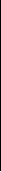 Организация самостоятельно разрабатывает и утверждает программу внеурочной деятельности с учётом, этнических, социально-экономических и иных особенностей региона, запросов семей и других субъектов образовательного процесса на основе системно-деятельностного и культурно-исторического подходов.127ОРГАНИЗАЦИОННЫЙ РАЗДЕЛ3.1. Учебный планУчебный план МКОУ «Центр образования им. А.И.Раскопенского» п. Кульдур, реализующий АООП НОО обучающихся с ЗПР (вариант 7.2) (далее ― учебный план), фиксирует общий объем нагрузки, максимальный объём аудиторной нагрузки обучающихся, состав и структуру обязательных предметных областей, распределяет учебное время, отводимое на их освоение по классам и учебным предметам.Учебный план определяет общие рамки принимаемых решений при разработке содержания образования, требований к его усвоению и организации образовательного процесса, а также выступает в качестве одного из основных механизмов его реализации.учебном плане представлены семь предметных областей и коррекционно-развивающая область. Содержание учебных предметов, входящих в состав каждой предметной области, обеспечивает целостное восприятие мира, с учетом особых образовательных потребностей и возможностей обучающихся с ЗПР. Коррекционно-развивающая область включена в структуру учебного плана с целью коррекции недостатков психофизического развития обучающихся.Учебный план состоит из двух частей — обязательной части и части, формируемой участниками образовательных отношений.Обязательная часть учебного плана определяет состав учебных предметов обязательных предметных областей, которые должны быть реализованы во всех имеющих государственную аккредитацию образовательных организациях, реализующих АООП НОО, и учебное время, отводимое на их изучение по классам (годам) обучения.Обязательная часть учебного плана отражает содержание образования, которое обеспечивает достижение важнейших целей современного образования обучающихся с ЗПР:-формирование социальных компетенций, обеспечивающих овладение системой социальных отношений и социальное развитие обучающегося, а также его интеграцию в социальное окружение;-готовность обучающихся к продолжению образования на последующей ступени основного общего образования;-формирование основ нравственного развития обучающихся, приобщение их к общекультурным, национальным и этнокультурным ценностям;-формирование здорового образа жизни, элементарных правил поведения в экстремальных ситуациях;-личностное развитие обучающегося в соответствии с его индивидуальностью. Количество часов, отводимых на изучение учебных предметов «Русский язык»,«Литературное чтение» и «Родной язык и литературное чтение» может корректироватьсярамках предметной области «Филология» с учётом психофизических особенностей обучающихся с ЗПР.предметную область «Филология» введен учебный предмет «Иностранный язык», в результате изучения которого у обучающихся с ЗПР будут сформированы первоначальные представления о роли и значимости иностранного языка в жизни современного человека и поликультурного мира. Обучающиеся с ЗПР приобретут начальный опыт использования иностранного языка как средства межкультурного128общения, как нового инструмента познания мира и культуры других народов, осознают личностный смысл овладения иностранным языком. Изучение учебного предмета «Иностранный язык» начинается со 3-го класса. На его изучение отводится 1 час в неделю. При проведении занятий по предмету «Иностранный язык» класс делится на две группы.Часть учебного плана, формируемая участниками образовательных отношений, обеспечивает реализацию особых (специфических) образовательных потребностей, характерных для обучающихся с ЗПР, а также индивидуальных потребностей каждого обучающегося. В 1 и 1дополнительном классах эта часть отсутствует.Время, отводимое на данную часть, внутри максимально допустимой недельной нагрузки обучающихся использовано:-на увеличение учебных часов, отводимых на изучение отдельных учебных предметов обязательной части;-на введение учебных курсов, обеспечивающих удовлетворение особых образовательных потребностей обучающихся с ЗПР и необходимую коррекцию недостатков в психическом и/или физическом развитии;-на введение учебных курсов для факультативного изучения отдельных учебных предметов (например: элементарная компьютерная грамотность и др.);-на введение учебных курсов, обеспечивающих различные интересы обучающихся, в том числе этнокультурные (например: история и культура родного края и др.).Количество часов, отведенных на освоение обучающимися с ЗПР учебного плана, состоящего из обязательной части и части, формируемой участниками образовательного процесса, в совокупности не превышает величину максимально допустимой недельной образовательной нагрузки обучающихся в соответствии с санитарно­гигиеническими требованиями.Коррекционно-развивающая область, согласно требованиям Стандарта, является обязательной частью внеурочной деятельности и представлено фронтальными и индивидуальными коррекционно-развивающими занятиями (логопедическими и психокоррекционными) и ритмикой, направленными на коррекцию дефекта и формирование навыков адаптации личности в современных жизненных условиях. Выбор коррекционно-развивающих курсов для индивидуальных и групповых занятий, их количественное соотношение, содержание может осуществляется, исходя из психофизических особенностей обучающихся с ЗПР на основании рекомендаций ПМПКиндивидуальной программы реабилитации инвалида. Коррекционно-развивающие занятия могут проводиться в индивидуальной и групповой форме.Часы коррекционно-развивающей области представлены групповыми и индивидуальными коррекционно-развивающими занятиями (логопедическими и психокоррекционными), направленными на коррекцию недостатков психофизического развития обучающихся и восполнение пробелов в знаниях, а также групповыми занятиями по ритмике, направленными на коррекцию отклонений в развитии моторной деятельности обучающихся, развитие пространственных представлений, координации движений и улучшения осанки детей. Количество часов в неделю указывается на одного учащегося. Коррекционно-развивающие занятия проводятся в течение учебного дня и во внеурочное время. На индивидуальные коррекционные занятия отводится до 25 мин., на групповые занятия – до 40 минут.129Количество учебных занятий за 5 учебных лет не может составлять более 3732 часов.Время, отводимое на внеурочную деятельность, на ступени начального общего обучения составляет − 1680 часов, из них 1176 ч приходится на коррекционно-развивающее направление.Обязательным компонентом учебного плана является внеурочная деятельность. В соответствии с требованиями ФГОС НОО обучающихся с ОВЗ внеурочная деятельность организуется по направлениям развития личности (духовно­нравственное, социальное, общеинтеллектуальное, общекультурное, спортивно­оздоровительное). Организация занятий по направлениям внеурочной деятельности является неотъемлемой частью образовательного процесса в образовательной организации. Выбор направлений внеурочной деятельности определяется Организацией.Организация внеурочной деятельности предполагает, что в этой работе принимают участие все педагогические работники Организации (учителя, учителя групп продленного дня, воспитатели, учителя-логопеды, педагоги-психологи, социальные педагоги, педагоги дополнительного образования и др.), так же и медицинские работники.Время, отведённое на внеурочную деятельность, не учитывается при определении максимально допустимой недельной нагрузки обучающихся, но учитывается при определении объёмов финансирования, направляемых на реализацию АООП НОО. Распределение часов, предусмотренных на внеурочную деятельность, осуществляется следующим образом: недельная нагрузка ― 10 ч, из них 7 ч отводится на проведение коррекционных занятий.Чередование учебной и внеурочной деятельности в рамках реализации АООП НОО определяет Организация.АООП НОО обучающихся с ЗПР может включать как один, так и несколько учебных планов. Для развития потенциала тех обучающихся с ЗПР, которые в силу особенностей психофизического развития испытывают трудности в усвоении отдельных учебных предметов, могут разрабатываться с участием их родителей (законных представителей) индивидуальные учебные планы, в рамках которых формируются индивидуальные учебные программы (содержание дисциплин, курсов, модулей, формы образования).Учебный план обеспечивает в случаях предусмотренных законодательством Российской Федерации в области образования11 возможность обучения на государственных языках субъектов Российской Федерации, а также возможность их изучения, и устанавливает количество занятий, отводимых на их изучение, по классам (годам) обучения.Сроки освоения АООП НОО (вариант 7.2) обучающимися с ЗПР составляют 5 лет,обязательным введение 1 дополнительного класса. Продолжительность учебной недели в течение всех лет обучения – 5 дней. Пятидневная рабочая неделя устанавливается в целях сохранения и укрепления здоровья обучающихся. Обучение проходит в однусмену.	Продолжительность	учебного	года	на	первой	ступени	общего	образованияЗаконодательство Российской Федерации в области образования включает в себя: Конституцию Российской Федерации, Федеральный закон Российской Федерации «Об образовании в Российской Федерации», а также другие федеральные законы, иные нормативные правовые акты Российской Федерации, законы и иные нормативные правовые акты субъектов Российской Федерации, содержащие нормы, регулирующие отношения в сфере образования (пункт 1 статьи 4 Федерального закона Российской Федерации «Об образовании в Российской Федерации»)130составляет 34 недели, в 1 и 1 дополнительном классах — 33 недели. Продолжительность каникул в течение учебного года составляет не менее 30 календарных дней, летом — не менее 8 недель. Для обучающихся в 1 и 1 дополнительном1 классов устанавливаются в течение года дополнительные недельные каникулы. Продолжительность учебных занятий составляет 40 минут. При определении продолжительности занятий в 1 и 1 дополнительном классах используется «ступенчатый» режим обучения: в первом полугодии (в сентябре, октябре − по 3 урока в день по 35 минут каждый, в ноябре-декабре − по 4 урока по 35 минут каждый; январь-май − по 4 урока по 40 минут каждый);12Примерный годовой учебный план начального общего образованияобучающихся с задержкой психического развития (вариант 7.2)(вариант 1)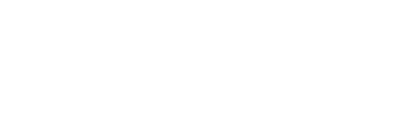 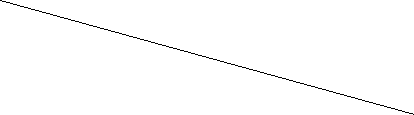 12П. п 10.9, 10.10 постановления Главного государственного санитарного врача РФ от 29 декабря 2010 г. N 189 г. Москва «Об утверждении СанПиН 2.4.2.2821-10 "Санитарно-эпидемиологические требования к условиям и организации обучения в общеобразовательных учреждениях"131132Примерный недельный учебный план начального общего образованияобучающихся с задержкой психического развития (вариант 7.2)(вариант 1)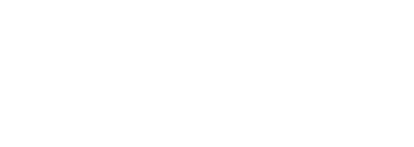 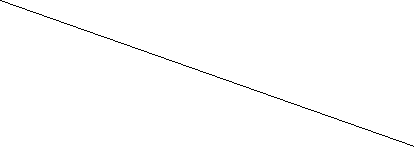 1333.2. Система условий реализации адаптированной основной общеобразовательной программы начального общего образованияТребования к условиям получения образования обучающимися с ЗПР определяются ФГОС НОО обучающихся с ОВЗ и представляют собой систему требований к кадровым, финансовым, материально-техническим и иным условиям реализации АООП НОО обучающихся с ЗПР и достижения планируемых результатов этой категорией обучающихся.Требования к условиям получения образования обучающимися с ЗПР представляют собой интегративное описание совокупности условий, необходимых для реализации АООП НОО, и структурируются по сферам ресурсного обеспечения. Интегративным результатом реализации указанных требований должно быть создание комфортной коррекционно-развивающей образовательной среды для обучающихся с ЗПР, построенной с учетом их образовательных потребностей, которая обеспечивает высокое качество образования, его доступность, открытость и привлекательность для обучающихся, их родителей (законных представителей), нравственное развитие обучающихся; гарантирует охрану и укрепление физического, психического и социального здоровья обучающихся.Интегративным результатом выполнения требований к условиям реализации адаптированной образовательной программы начального общего образование обучающихся с ЗПР в МБОУ СОШ № 192 является создание и поддержание комфортной развивающей образовательной среды, адекватной задачам достижения личностного, социального, познавательного (интеллектуального), коммуникативного, эстетического, физического, трудового развития обучающихся с ЗПР.Созданные в МКОУ «Центр образования им. А.И.Раскопенского» п. Кульдур , реализующей АОП НОО обучающихся с ЗПР условия, обеспечивают достижение планируемых результатов освоения АОП НОО. Система условий учитывает особенности МКОУ «Центр образования им. А.И.Раскопенского» п. Кульдур, взаимодействие с социальными партнерами и обеспечивает:сохранность и укрепление физического, психологического и социального здоровья обучающихся с ЗПР;реализацию АОП НОО и достижение планируемых результатов её освоения обучающимися с ЗПР;организацию работы МКОУ «Центр образования им. А.И.Раскопенского» п. Кульдур, его организационную структуру, запросы участников образовательных отношений, учитывая особенности школы;возможность взаимодействия с социальными партнёрами, использования ресурсов социума.3.2.1.Кадровые условия реализацииадаптированной образовательной программы начального общего образованияобучающихся с задержкой психического развитияУровень квалификации работников, реализующей АООП, для каждой занимаемой должности должен соответствовать квалификационным требованиям, указанным в квалификационных справочниках, и (или) профессиональных стандартах с учетом профиля ограниченных возможностей здоровья обучающихся. При необходимости в процессе реализации АООП НОО для обучающихся с ЗПР возможно временное или постоянное участие тьютораи/или ассистента (помощника). В случае привлечения на134Должность ассистента (помощника) родителей (законных представителей) обучающихсяЗПР требования к уровню образования не предъявляются.процессе психолого-медико-педагогического сопровождения обучающихся с ЗПР принимают участие медицинские работники (врачи различных специальностей и средний медицинский персонал), имеющие необходимый уровень образования и квалификации.реализации АООП НОО могут также участвовать научные работники Организации, иные работники Организации, в том числе осуществляющие финансовую, хозяйственную деятельность, охрану жизни и здоровья обучающихся и информационную поддержку АООП НОО.Организация обеспечивает работникам возможность повышения профессиональной квалификации, ведения методической работы, применения, обобщения и распространения опыта использования современных образовательных технологий обучения и воспитания детей с ЗПР.штат специалистов Организации, реализующей вариант 7.2 АООП НОО обучающихся с ЗПР, должны входить учителя-олигофренопедагоги, воспитатели, учителя-логопеды, специальные психологи или педагоги-психологи, специалисты по адаптивной физкультуре, социальные педагоги, музыкальный работник, медицинские работники.Педагогические работники, реализующие предметные области АООП НОО обучающихся с ЗПР, должны иметь образование по одному из перечисленных вариантов:высшее профессиональное педагогическое специальное (дефектологическое) образование и удостоверение о повышении квалификации в области обучения и воспитания детей с ЗПР установленного образца;высшее/среднее профессиональное педагогическое образование и удостоверение о повышении квалификации в области обучения и воспитания детей с ЗПР установленного образца.Педагогические работники, реализующие коррекционно-развивающую область АООП НОО для обучающихся с ЗПР, должны иметь образование по одному из перечисленных вариантов:высшее профессиональное педагогическое специальное (дефектологическое) образование и удостоверение о повышении квалификации в области обучения и воспитания детей с ЗПР установленного образца;высшее/среднее профессиональное педагогическое, диплом о профессиональной переподготовке в области специального (дефектологического) образования установленного образца и удостоверение о повышении квалификации в области обучения и воспитания детей с ЗПР установленного образца.Основным условием формирования и наращивания необходимого и достаточного кадрового потенциала МКОУ «Центр образования им. А.И.Раскопенского» п. Кульдур является обеспечение в соответствии с новыми образовательными реалиями и задачами адекватности системы непрерывного педагогического образования происходящим изменениям в системе образования в целом. При этом темпы модернизации подготовки и переподготовки педагогических кадров должны опережать темпы модернизации системы образования.Непрерывность профессионального роста педагогических работников школы, реализующих АОП НОО обучающихся с ЗПР, обеспечивается регулярным освоениемдополнительных профессиональных образовательных программ повышения квалификации.135Формы повышения квалификации педагогов школы различны: стажировки, участие в конференциях, обучающих семинарах и мастер-классах по отдельным направлениям реализации основной образовательной программы, дистанционное образование, участие в различных педагогических проектах, создание и публикация методических материалов.процессе реализации АООП НОО для обучающихся с ЗПР в рамках сетевого взаимодействия, при необходимости, организуются консультации специалистов медицинских и других организаций, которые не включены в штатное расписание Организации, (педиатр, невропатолог, психотерапевт и др.) для проведения дополнительного обследования обучающихся и получения медицинских заключений о состоянии их здоровья, возможностях лечения, оперативного вмешательства, медицинской реабилитации; подбора технических средств коррекции (средства передвижения для детей с нарушениями опорно-двигательного аппарата и т.д.).процесс реализации АООП НОО обучающихся с ЗПР (вариант 7.2) (в условиях обучения в одном классе с обучающимися, без ограничений здоровья) образовательная организация может временно или постоянно обеспечить (по рекомендации ПМПК) участие тьютора, который должен иметь высшее профессиональное педагогическое образование и диплом о профессиональной переподготовке по соответствующей программе установленного образца.Организация имеет право включать в штатное расписание специалистов по информационно-технической поддержке образовательной деятельности, имеющих соответствующую квалификацию.При необходимости Организация может использовать сетевые формы реализации АООП НОО, которые позволят привлечь специалистов (педагогов, медицинских работников) других организаций к работе с обучающимися с ЗПР для удовлетворения их особых образовательных потребностей.3.2.2. Финансовое обеспечение реализации адаптированной образовательнойпрограммы начального общего образования обучающихся с задержкойпсихического развитияФинансовое обеспечение адаптированной основной образовательной программы начального общего образования обучающихся с ЗПР опирается на исполнение расходных обязательств, обеспечивающих конституционное право граждан на бесплатное и общедоступное общее образование. Объём действующих расходных обязательств отражается в задании учредителя по оказанию муниципальных образовательных услуг в соответствии с требованиями ФГОС НОО.Финансово-экономическое обеспечение образования лиц с ОВЗ опирается на п.2 ст. 99 ФЗ «Об образовании в Российской Федерации».Финансовое обеспечение должно соответствовать специфике кадровых и материально-технических условий, определенных для варианта 7.2. АОП НОО обучающихся с ЗПР.Финансовые условия реализации АООП НОО обучающихся с ЗПР должны:обеспечивать государственные гарантии прав обучающихся с ЗПР на получение бесплатного общедоступного образования, включая внеурочную деятельность;обеспечивать возможность исполнения требований ФГОС НОО обучающихся с ОВЗ;136обеспечивать реализацию обязательной части АООП НОО и части, формируемой участниками образовательных отношений, учитывая вариативность особых образовательных потребностей и индивидуальных особенностей развития обучающихся с ЗПР;отражать структуру и объем расходов, необходимых для реализации АООП НОО и достижения планируемых результатов, а также механизм их формирования.Финансирование реализации адаптированной образовательной программы начального общего образования обучающихся с зпр осуществляется в объеме не ниже установленных нормативов финансирования государственной образовательной организации.Нормативы определяются в соответствии с ФГОС НОО обучающихся с ОВЗ: специальными условиями получения образования (кадровыми, материально-техническими); -расходами на оплату труда работников, реализующих АООПНОО;-расходами на средства обучения и воспитания, коррекцию/компенсацию нарушений развития, включающими расходные и дидактические материалы, оборудование, инвентарь, электронные ресурсы, оплату услуг связи, в том числе расходами, связанными с подключением к информационно-телекоммуникационной сети Интернет;-расходами, связанными с дополнительным профессиональным образованием руководящих и педагогических работников по профилю их деятельности;-иными расходами, связанными с реализацией и обеспечением реализации АООПНОО, в том числе с круглосуточным пребыванием обучающихся с ОВЗ в Организации.Финансирование коррекционно-развивающей области должно осуществляться в объеме, предусмотренным законодательством.Структура расходов на образование включает:образование обучающегося с ЗПР на основе АООП НОО;сопровождение ребенка в период его нахождения в образовательной организации;консультирование родителей и членов семей по вопросам образования ребенка;обеспечение необходимым учебным, информационно-техническим оборудованием и учебно-дидактическим материалом.Определение нормативных затрат на оказание государственной услуги Финансирование государственной услуги рассчитывается с учетом рекомендацийПМПК, ИПР инвалида, школьного психолого-педагогического консилиума в соответствиикадровыми и материально-техническими условиями реализации АООП НОО обучающихся с ЗПР, требованиями к наполняемости классов в соответствии с СанПиН. Учитывается то, что внеурочная деятельность включает обязательные индивидуальные и фронтальные коррекционные занятия «Коррекционно-развивающей области» (в учебном плане количество часов на индивидуальные занятия указывается на одного обучающегося, на фронтальные занятия – на класс).Нормативные затраты на оказание i-той государственной услуги на соответствующий финансовый год определяются по формуле:З iгу = НЗ iочр *ki	, где137При расчете нормативных затрат на оплату труда и начисления на выплаты по оплате труда учитываются затраты на оплату труда только тех работников, которые принимают непосредственное участие в оказании соответствующей государственной услуги (вспомогательный, технический, административно-управленческий и т.п. персонал не учитывается).Нормативные затраты на оплату труда и начисления на выплаты по оплате труда рассчитываются как произведение средней стоимости единицы времени персонала на количество единиц времени, необходимых для оказания единицы государственной услуги,учетом стимулирующих выплат за результативность труда. Стоимость единицы времени персонала рассчитывается исходя из действующей системы оплаты труда, с учетом доплат и надбавок, установленных действующим законодательством, районного коэффициента и процентной надбавки к заработной плате за работу в районах Крайнего Севера и приравненных к ним местностях, установленных законодательством.Нормативные затраты на расходные материалы в соответствии со стандартами качества оказания услуги рассчитываются как произведение стоимости учебных материалов на их количество, необходимое для оказания единицы государственной услуги (выполнения работ) и определяется по видам организаций в соответствии с нормативным актом субъекта Российской Федерации или органа исполнительной власти субъекта Российской Федерации.Нормативные затраты на оплату труда и начисления на выплаты по оплате труда персонала, принимающего непосредственное участие в оказании государственной услуги начального общего образования обучающихся с ЗПР:реализация АООП НОО обучающихся с ЗПР может определяться по формуле:НЗотгу = ЗП рег-1 * 12 * Ковз * К1 * К2нормативным затратам на общехозяйственные нужды относятся затраты, которые невозможно отнести напрямую к нормативным затратам, непосредственно связанным с оказанием i-той государственной услуги, и к нормативным затратам на содержание имущества. Нормативные затраты на общехозяйственные нужды определяются по формуле:НЗон= НЗ jотпп + НЗком + НЗ j пк + НЗ jни + НЗди + НЗвс + НЗ jтр + НЗ jпр , гдеНормативные затраты на оплату труда и начисления на выплаты по оплате труда работников организации, которые не принимают непосредственного участия в оказаниигосударственной услуги (вспомогательного, технического, административно-управленческого и прочего персонала, не принимающего непосредственного участия в оказании государственной услуги, включая ассистента, медицинских работников, необходимых для сопровождения обучающихся с ОВЗ, инженера по обслуживанию специальных технических средств и ассистивных устройств) определяются исходя из количества единиц по штатному расписанию, утвержденному руководителем организации, с учетом действующей системы оплаты труда в пределах фонда оплаты труда, установленного образовательной организации учредителем.Нормативные затраты на коммунальные услуги определяются исходя из нормативов потребления коммунальных услуг, в расчете на оказание единицы соответствующей государственной услуги и включают в себя:нормативные затраты на холодное водоснабжение и водоотведение, ассенизацию, канализацию, вывоз жидких бытовых отходов при отсутствии централизованной системы канализации;нормативные затраты на горячее водоснабжение;138нормативные затраты на потребление электрической энергии (учитываются в размере 90 процентов от общего объема затрат потребления электрической энергии);нормативные затраты на потребление тепловой энергии (учитываются в размере 50 процентов от общего объема затрат на оплату тепловой энергии). В случае, если организациями используется котельно-печное отопление, данные нормативные затраты не включаются в состав коммунальных услуг.Нормативные затраты на коммунальные услуги рассчитываются как произведение норматива потребления коммунальных услуг, необходимых для оказания единицы государственной услуги, на тариф, установленный на соответствующий год.Нормативные затраты на содержание недвижимого имущества включают в себя:- нормативные затраты на эксплуатацию системы охранной сигнализации и противопожарной безопасности;- нормативные затраты на аренду недвижимого имущества;- нормативные затраты на проведение текущего ремонта объектов недвижимого имущества;- нормативные затраты на содержание прилегающих территорий в соответствии с утвержденными санитарными правилами и нормами;- прочие нормативные затраты на содержание недвижимого имущества. Нормативные затраты на эксплуатацию систем охранной сигнализации ипротивопожарной безопасности устанавливаются таким образом, чтобы обеспечивать покрытие затрат, связанных с функционированием установленных в организации средствсистем (системы охранной сигнализации, системы пожарной сигнализации, первичных средств пожаротушения).Нормативные затраты на содержание прилегающих территорий, включая вывоз мусора, сброс снега с крыш, в соответствии с санитарными нормами и правилами, устанавливаются, исходя из необходимости покрытия затрат, произведенных организацией в предыдущем отчетном периоде (году).3.2.3.Материально-технические условия реализации адаптированнойобразовательной программы начального общего образования обучающихся сзадержкой психического развитияМатериально-техническое обеспечение – это общие характеристики инфраструктуры организации, включая параметры информационно-образовательной среды.Материально-техническое обеспечение начального общего образования обучающихся с ЗПР должно отвечать не только общим, но и их особым образовательным потребностям. В связи с этим в структуре материально-технического обеспечения процесса образования должна быть отражена специфика требований к:организации пространства, в котором обучается ребенок с ЗПР;организации временного режима обучения;техническим средствам обучения, включая компьютерные инструменты обучения, ориентированные на удовлетворение особых образовательных потребностей обучающихся с ЗПР;учебникам, рабочим тетрадям, дидактическим материалам, отвечающим особым образовательным потребностям обучающихся с ЗПР и позволяющих реализовывать выбранный вариант программы.Требования к организации пространства139Под особой организацией образовательного пространства понимается создание комфортных условий во всех учебных и внеучебных помещениях.МКОУ «Центр образования им. А.И.Раскопенского» п. Кульдур имеется отдельное специально оборудованное помещенияедля реализации курсов коррекционно-развивающей области и психолого-медико-педагогического сопровождения обучающихся с ЗПР.Для обучающихся с задержкой психического развития создано доступное пространство, которое позволяет воспринимать максимальное количество сведений через аудио-визуализированные источники, а именно удобно расположенные и доступные стенды с представленным на них наглядным материалом о внутришкольных правилах поведения, правилах безопасности, распорядке /режиме функционирования школы, расписании уроков, последних событиях в школе, ближайших планах и т.д.Организация рабочего пространства обучающегося с задержкой психического развития в классе предполагает выбор парты и партнера. При реализации АОП НОО необходимо обеспечение обучающемуся с ЗПР возможности постоянно находиться в зоне внимания педагога.Требования к организации временного режимаВременной режим образования обучающихся с ЗПР (учебный год, учебная неделя, день) устанавливается в соответствии с законодательно закрепленными нормативами (ФЗ «Об образовании в РФ», СанПиН, приказы Министерства образования и др.), а также локальными актами образовательной организации.Организация временного режима обучения детей с ЗПР должна соответствовать их особым образовательным потребностям и учитывать их индивидуальные возможности.Сроки освоения АООП НОО обучающимися с ЗПР для варианта В7.2 составляютДля профилактики переутомления обучающихся с ЗПР в годовом календарном учебном плане рекомендуется предусмотреть равномерное распределение периодов учебного времени и каникул.Продолжительность учебной недели – 5 дней (при соблюдении гигиенических требований к максимальным величинам недельной образовательной нагрузки согласно СанПиН 2.4.2.2821-10). Пятидневная рабочая неделя устанавливается в целях сохраненияукрепления здоровья обучающихся. Обучение проходит в первую смену. Продолжительность учебного дня для конкретного ребенка устанавливается образовательной организацией с учетом особых образовательных потребностей обучающегося, его готовности к нахождению в среде сверстников без родителей. Распорядок учебного дня обучающихся с ЗПР устанавливается с учетом их повышенной утомляемости в соответствии с требованиями к здоровьесбережению (регулируется объем нагрузки по реализации АООП НОО, время на самостоятельную учебную работу, время отдыха, удовлетворение потребностей обучающихся в двигательной активности). Целесообразно обучение по режиму продленного дня с организацией прогулки, питания, необходимых оздоровительных мероприятий.Количество часов, отведенных на освоение обучающимися с ЗПР учебного плана, состоящего из обязательной части и части, формируемой участниками образовательного процесса, не должно в совокупности превышать величину недельной образовательной нагрузки, установленную СанПиН 2.4.2.2821-10. Образовательную недельную нагрузку необходимо равномерно распределять в течение учебной недели.140Учебный день включает в себя специально организованные занятия / уроки, а также паузу, время прогулки, выполнение домашних заданий. Обучение и воспитание происходит, как в ходе занятий / уроков, так и во время другой (внеурочной) деятельности обучающегося в течение учебного дня.Учебные занятия следует начинать не ранее 8 часов. Проведение нулевых уроков не допускается. Число уроков в день:для обучающихся 1 – 1 дополнительного классов – не должно превышать 4 уроководин день в неделю – не более 5 уроков, за счет урока физической культуры; для обучающихся 2 – 4 классов – не более 5 уроков.Продолжительность учебных занятий не превышает 40 минут. При определении продолжительности занятий в 1–1 дополнительном классах используется «ступенчатый» режим обучения: в первом полугодии (в сентябре, октябре − по 3 урока в день по 35 минут каждый, в ноябре-декабре − по 4 урока по 35 минут каждый; январь-май − по 4 урока по 40 минут каждый)13.Продолжительность перемен между уроками составляет не менее 10 минут, большой перемены (после 2-го или 3-го уроков) - 20 - 30 минут. Вместо одной большой перемены допускается после 2-го и 3-го уроков устанавливать перемены по 20 минут каждая. Между началом коррекционных, внеклассных, факультативных занятий, кружков, секций и последним уроком рекомендуется устраивать перерыв продолжительностью не менее 45 минут.При обучении детей с ЗПР предусматривается специальный подход при комплектовании класса, в котором будет обучаться ребенок с ЗПР. Обучающиеся с ЗПР, осваивающие вариант 7.2 АООП НОО, обучаются в среде сверстников со сходными нарушениями развития в отдельных классах или в отдельных организациях, осуществляющих образовательную деятельность. Наполняемость класса не должна превышать 12 обучающихся.Требования к техническим средствам обученияТехнические средства обучения дают возможность удовлетворить особые образовательные потребности обучающихся с ЗПР, способствуют мотивации учебной деятельности, развивают познавательную активность обучающихся. К техническим средствам обучения обучающихся с ЗПР, ориентированным на их особые образовательные потребности, относятся: компьютеры c колонками и выходом в Internet, мультимедийные проекторы с экранами, принтер, сканер, цифровой фотоаппарат, цифровая видеокамера, интерактивные доски, программные продукты, средства для хранения и переноса информации (USB накопители), музыкальные центры с набором аудиодисков со звуками живой и неживой природы, музыкальными записями, аудиокнигами и др.Требования к информационно-образовательной средеМКОУ «Центр образования им. А.И.Раскопенского» п. Кульдур созданы условия для функционирования современной информационно-образовательной среды, включающей электронные информационные ресурсы, электронные образовательные ресурсы, совокупность информационных технологий, телекоммуникационных технологий, соответствующих технических средств (в том числе, флеш-тренажеров, инструментов wiki, цифровых видео материалов и др.),13П. п 10.9, 10.10 постановления Главного государственного санитарного врача РФ от 29 декабря 2010 г. N 189 г. Москва «Об утверждении СанПиН 2.4.2.2821-10 "Санитарно-эпидемиологические требования к условиям и организации обучения в общеобразовательных учреждениях"141обеспечивающих достижение каждым обучающимся максимально возможных для него результатов освоения АООП НОО.Требования к учебникам, рабочим тетрадям и специальным дидактическим материаламПри освоении АОП НОО обучающиеся с ЗПР обучаются по базовым учебникам для сверстников, не имеющих ограничений здоровья, со специальными, учитывающими особые образовательные потребности, приложениями и дидактическими материалами (преимущественное использование натуральной и иллюстративной наглядности), рабочими тетрадями и пр. на бумажных и/или электронных носителях, обеспечивающими реализацию программы коррекционной работы, направленную на специальную поддержку освоения ООП НОО.Особые образовательные потребности обучающихся с ЗПР обусловливают необходимость специального подбора дидактического материала, преимущественное использование натуральной и иллюстративной наглядности.Освоение содержательной области «Филология» предполагает использование: --печатных пособий (наборы картинной азбуки; наборы предметных картинок; картинное лото; наборы сюжетных картинок по отдельным темам; различные виды словарей; репродукции картин в соответствии с тематикой и видами работ);-опорных таблиц по отдельным изучаемым темам; схем (звуко-буквенного разбора слова; разбора слов по составу и др.);-дидактического раздаточного материала (карточки с заданиями); наборов ролевых игр, игрушек по отдельным темам; наборов муляжей (фрукты, овощи, ягоды и т.д.).Освоение содержательной области «Математика» предполагает использование:разнообразного дидактического материала: предметов различной формы, величины, цвета, счетного материала;-таблиц на печатной основе; -калькулятора;-измерительных инструментов и приспособлений (размеченные и неразмеченные линейки, циркули, транспортиры, наборы угольников, мерки);-демонстрационных пособий для изучения геометрических величин, геометрических фигур и тел;-настольных развивающих игр.Формирование доступных представлений о мире и практики взаимодействия с окружающим миром в рамках содержательной области «Обществознание и естествознание (Окружающий мир)» происходит с использованием традиционных дидактических средств, с применением видео, проекционного оборудования, интернет ресурсов и печатных материалов, муляжей предметов, чучел животных и птиц. Обогащению опыта взаимодействия с окружающим миром способствует непосредственный контакт обучающихся с ЗПР с миром живой природы (растительным и животным).В качестве средств обучения могут выступать комнатные растения, оранжереи, живые уголки, расположенные в здании образовательной организации, а также теплицы, пришкольный участок и другие объекты на прилегающей к образовательной организации территории.Специальный учебный и дидактический материал необходим для образования обучающихся с ЗПР в области «Искусство». Освоение практики изобразительной142деятельности, художественного ремесла и художественного творчества требует некоторых специфических инструментов (ножниц, кисточек и др.), а также большой объем расходных материалов (бумага, краски, пластилин, глина, клей и др.). Для развития изобразительной деятельности в доступные виды художественного ремесла (батик, керамика, ткачество, полиграфия и др.) необходимо безопасное оборудование для соответствующих мастерских. На занятиях музыкой важно обеспечить обучающимся с ЗПР использование доступных музыкальных инструментов (бубен, барабан, маракас и др.), а также оснастить актовые залы воспроизводящим, звукоусиливающим и осветительным оборудованием.Овладение обучающимися с ЗПР образовательной областью «Физическая культура» предполагает коррекцию двигательных навыков в процессе музыкально-ритмической и спортивной деятельности. Для этого необходимо наличие специальных предметов (лент, мячи, шары, обручи и др.); фонотеки с записями различных музыкальных произведений; наборов детских музыкальных инструментов (бубен, барабан, детское пианино и др.). Оборудование спортивного зала предполагает наличие необходимого спортивного инвентаря для овладения различными видами физкультурно-спортивной деятельности.Для овладения образовательной областью «Технологии» обучающимся с ЗПР необходимо использование специфических инструментов (кисти беличьи, кисти из щетины, стеки, ножницы, циркуль, линейки, угольники, иглы швейные с удлиненным (широким) ушком и др.) и расходных материалов (краски акварельные и гуашевые; фломастеры разного цвета; цветные карандаши; бумага рисовальная, бумага цветная разной плотности, картон цветной, серый, белый; бумага наждачная (крупнозернистая, мелкозернистая); бумага в крупную клетку; набор разноцветного пластилина; нитки (разные виды); ткани разных сортов и др.) в процессе формирования навыков ручного труда.Материально-техническое обеспечение коррекционных курсов включает обеспечение кабинета логопеда, психолога и зала для проведений занятий по ритмике.Материально-техническое оснащение кабинета логопеда включает: печатные пособия (учебники по русскому языку и чтению; кассы букв и слогов; разрезные азбуки; альбом с предметными и сюжетными картинками; картинные лото; альбомы с картинками для исследования произношения звуков); мебель и оборудование (парты, стол, стул, шкаф для пособий, классная доска, зеркала (настенное, настольное, для индивидуальной работы), стенные часы, настольная лампа, умывальник, мыло, полотенце); специальное оборудование (логопедические зонды; спирт, вата); игры и игрушки (настольные игры: кубики, мозаики, лото; игрушки, предназначенные для развития дыхания; наборы игрушек, предназначенные для развития и обогащения словарного запаса); технические средства обучения (CD/DVD – прогрыватели; телевизор; аудиовидеомагнитофон; компьютер с программным обеспечением; слайд-проектор; мультимедиапроектор; магнитная доска; экран).Материально-техническое оснащение кабинета психолога включает: учебный материал (методики с необходимым стимульным материалом для диагностики познавательной и эмоциональной сфер личности, поведения; методики с необходимым оснащением для проведения психо-коррекционной работы по отдельным направлениям); мебель и оборудование (стол и стул для психолога; шкаф для пособий и техники; уголок мягкой мебели (по возможности); рабочие места для детей); технические средства обучения; игрушки и игры (мячи, куклы, пирамиды, кубики, доски Сегена различной143модификации; настольные игры); набор материалов для детского творчества (строительный материал, пластилин, краски, цветные карандаши, фломастеры, бумага, клей и т.д.).3.2.4. Психолого-педагогические условия реализации адаптированной образовательной программы начального общего образования обучающихся сзадержкой психического развитияНепременным условием реализации требований ФГОС НОО для детей с ОВЗ является создание в МКОУ «Центр образования им. А.И.Раскопенского» п. Кульдур психолого-педагогических условий, обеспечивающих:-преемственность содержания и форм организации образовательной деятельности по отношению к дошкольному образованию с учетом специфики возрастного психофизического развития обучающихся с ЗПР;-формирование и развитие психолого-педагогической компетентности участников образовательных отношений;-вариативность направлений и форм, а также диверсификацию уровней психолого-педагогического сопровождения участников образовательных отношений;-дифференциацию и индивидуализацию обучения детей с ЗПР.Достижение планируемых результатов, реализация содержания и организация образовательной деятельности, ориентированных на формирование общей культуры, духовно-нравственного, гражданского, социального, личностного и интеллектуального развития, саморазвития и самосовершенствования обучающихся, обеспечивающих их социальную успешность, развитие творческих способностей, сохранение и укрепление здоровья возможно только в ситуации создания развивающей образовательной среды.Цели психолого-педагогического сопровождения обучающихся с ЗПР:-создание социально-психологических условий для развития личности обучающихся с ЗПР и их успешного обучения;-обеспечение адаптированности обучающихся к процессу обучения в условиях реализации федерального государственного образовательного стандарта (ФГОС НОО);-обеспечение системы мониторинга формирования универсальных учебных действий обучающихся с ЗПР в условиях реализации ФГОС НОО.Задачи психолого-педагогического сопровождения:-систематическое отслеживание психолого-педагогического статуса ребенка с ЗПР и динамики его психологического развития в процессе школьного обучения;-реализация системы комплексного психолого-педагогического и медико-социального сопровождения и поддержки обучающихся с ЗПР, включающую комплексные исследования, мониторинг динамики развития, успешности освоения АООП НОО обучающихся с ЗПР;-реализация системы внутришкольного мониторинга образовательных достижений (личностных, метапредметных и предметных) обучающихся с ЗПР;оказание консультативной и методической помощи учителям гимназии по вопросам организации эффективного обучения в условиях реализации ФГОС НОО, составления индивидуальных программ интеллектуального развития обучающихся с ЗПР, работы с обучающимися «группы риска»;-повышение уровня психолого-педагогической компетентности учителей, родителей, педагогов;144профилактика возникновения проблем развития обучающихся с ЗПР. Психолого-педагогическое сопровождение участников образовательныхотношений на уровне начального общего образованияМКОУ «Центр образования им. А.И.Раскопенского» п. Кульдур выделяются четыре уровня психолого-педагогического сопровождения:1. индивидуальное;2. групповое;3. на уровне класса;4. на уровне образовательного учреждения.Основными формами психолого-педагогического сопровождения являются:-диагностика, направленная на выявление особенностей статуса обучающегося с ЗПР. Она может проводиться на этапе знакомства с ребенком, после зачисления его в МБОУ СОШ № 192 и в конце каждого учебного года;– консультирование педагогов и родителей, которое осуществляется учителем и психологом с учетом результатов диагностики, а также администрацией МКОУ «Центр образования им. А.И.Раскопенского» п. Кульдур;– профилактика, экспертиза, развивающая работа, просвещение,- коррекционная работа, осуществляемая в течение всего учебного времени. К основным направлениям психолого-педагогического сопровождения при получении начального общего образования относится:• сохранение и укрепление психологического здоровья;• мониторинг возможностей и способностей обучающихся с ЗПР;• формирование у обучающихся с ЗПР ценности здоровья и безопасного образа жизни;• развитие экологической культуры;• выявление и поддержку детей с особыми образовательными потребностями;• формирование коммуникативных навыков в разновозрастной среде и среде сверстников;• поддержку детских объединений и ученического самоуправления.МКОУ «Центр образования им. А.И.Раскопенского» п. Кульдур организована работа по сопровождению детей с проблемами в развитии, школьными трудностями, проявлениями социальной дезадаптации.Основной целью психолого–медико-социальному сопровождения является обеспечение медико-психологической поддержки учебной деятельности, установление индивидуальных путей личностного развития обучающихся с ЗПР, реализация их творческого потенциала.Работа по психолого–медико-социальному сопровождению осуществляется в двух направлениях:- актуальное (ориентированное на решение уже имеющихся трудностей, возникших у ребенка);перспективное (ориентированное на профилактику отклонений в обучении и развитии). Оба направления реализуются совместными усилиями всех специалистов службысопровождения (психолог, социальный педагог, медицинские работники, классные руководители, зам. директора).деятельности службы сопровождения существует три обязательных компонента, взаимосвязанных друг с другом:•диагностика развития ребенка (психического, личностного, социального);145реализация программ индивидуальных и групповых занятий коррекционно-развивающей направленности;анализ образовательной среды с точки зрения тех возможностей, которые она имеет для обучения и развития и тех требований, которые она предъявляет к уровню развития ребенка с ЗПР .Основные этапы и направления психолого-педагогического сопровождения АООП НОО обучающихся с ЗПР:I этап, 1 класс (март – ноябрь).Оценка исходного уровня предпосылок сформированности универсальных учебных действий у детей при поступлении в школу.Проведение психолого-педагогической диагностики, направленной на определение школьной зрелости будущих первоклассников.Осуществление общей экспресс-диагностики, позволяющей судить об уровне психологической готовности и сформированности некоторых универсальных учебных действий у ребенка.Углубленная диагностика обучающихся с ЗПР, показавших низкие результаты.Стартовая диагностика показывает основные проблемы, характерные для большинства первоклассников, и в соответствии с приоритетами данного класса на определенный период будет выстроена система работы по преемственности дошкольного и начального общего образованияПроведение групповых и индивидуальных консультаций родителей, педагогов.Групповая консультация в форме родительского собрания, как способ повышения психологической культуры родителей, рекомендации родителям по организации подготовки ребенка к школьной жизни.Индивидуальные консультации для родителей, чьи дети по результатам обследований имеют низкий уровень сформированности универсальных учебных действий и могут испытывать трудности в адаптации к школе.Проведение психолого–педагогического консилиума по результатам диагностики, основной целью которого является оказание помощи и выравнивание стартовых возможностей первоклассников.Динамика личностного развития педагогов, показателем которой является положительное самоопределение, мотивационная готовность к реализации ФГОС НОО обучающихся с ЗПР.Первичная адаптация детей к школе, обеспечение условий успешной преемственности формирования УУД.В рамках данного этапа (с сентября по январь) предполагается:-Проведение консультаций и просветительской работы с родителями первоклассников, направленной на ознакомление взрослых с основными задачами и трудностями периода первичной адаптации, тактикой общения и помощи детям.-Групповое и индивидуальное консультирование педагогов по организации обучения с учётом индивидуальных психологических особенностей и возможностей каждого ребёнка, выявленных в ходе диагностики, по организации преемственности в системе требований к классу со стороны различных педагогов, работающих с классом.-Организация психолого-педагогической поддержки обучающихся с ЗПР.Такая работа проводится педагогом-психологом, воспитателями ГПД, педагогами во внеурочное время. Психолог реализует систему развивающих занятий в период адаптации.146II этап, 1 класс (ноябрь - апрель).Психолого-педагогическая работа с обучающимися, испытывающими трудности адаптации.Проведение психолого-педагогической диагностики, направленной на выявление групп первоклассников, испытывающих трудности в формировании универсальных учебных действий.Индивидуальное и групповое консультирование и просвещение родителей по результатам диагностики.Просвещение и консультирование педагогов по вопросам индивидуальных и возрастных особенностей учащихся. Групповая и индивидуальная просветительская работа по проблеме профилактики профессиональной деформации.Семинарские занятия с учителями начальных классов по преодолению психологических барьеров.Организация педагогической помощи обучающимся, испытывающим различные трудности в обучении и поведении с учетом данных психодиагностики.Методическая работа педагогов, направленная на анализ содержания и методики преподавания различных предметов. Цель такого анализа – выявить и устранить те моменты в учебной деятельности, стиле общения с детьми, которые могут провоцировать различные школьные трудности.Организация групповой психо-коррекционной работы с обучающимися, испытывающими трудности в обучении и поведении.Выявление первоклассников с особыми образовательными потребностями в МКОУ «Центр образования им. А.И.Раскопенского» п. Кульдур , осуществление психолого-медико-социального сопровождения.Аналитическая работа, направленная на осмысление результатов проведенной в течение полугодия и года в целом работы.III этап, 2 класс (октябрь – апрель).Контроль динамики результативности реализации программы формирования универсальных учебных действий.Коррекционная и развивающая работа с обучающимися, имеющими трудности в освоении универсальных учебных действий.В ходе психолого-педагогической диагностики выявляются проблемы в формировании личностных, регулятивных, познавательных и коммуникативных УУД индивидуально у каждого ученика. В соответствии с выявленными проблемами планируется коррекционно-развивающая работа, направленная на оказание психолого-педагогической помощи обучающемуся с ЗПР.Такая работа ведётся в индивидуальной и групповой формах последующим направлениям:-Развивающие занятия с обучающимися, направленные на укрепление позиции школьника, развития положительной самооценки, учебной мотивации, познавательных процессов, необходимых для успешного овладения учебной программой.-Коррекционно-развивающие занятия с обучающимися, проявляющими стойкую неуспеваемость по причине задержанного психического и речевого развития или недостатков интеллектуальной деятельности.-Консультативная и просветительская работа с родителями, направленная на повышение психолого-педагогической грамотности, разъяснение целей и смыслов коррекционно-развивающей работы, а так же предполагаемых результатов.147Методическая и консультативная работа с учителями начальных классов по вопросам результатов психодиагностики, результатов и содержания коррекционно-развивающей работы с обучающимися. Оказание методической поддержки педагогам по вопросам возрастной психологии, организации обучения младших школьников с особыми образовательными потребностями.IV этап 3 – 4-ый класс (сентябрь – апрель).Итоговый мониторинг результатов освоения обучающимися адаптированной образовательной программы начального общего образования обучающихся с ЗПР:Психолого-педагогическая диагностика сформированности УУД каждого обучающегося в соответствии с требованиями модели выпускника начальной школы, качественный анализ на основе изучения корреляции показателей по четырём группам УУД и результатов учебной деятельности. На основе диагностических и аналитических данных составляется заключение и общая психолого-педагогическая характеристика, что поможет в дальнейшем планировать работу с обучающимся, исходя из его достижений. Такой подход обеспечивает преемственность между уровнем начального и основного общего образования.Изучение динамики развития профессионально-педагогических компетенций педагогов в ходе реализации ФГОС НОО обучающихся с ЗПР, анализ педагогических затруднений.Изучение мнения родителей, удовлетворённости результатами работы МКОУ «Центр образования им. А.И.Раскопенского» п. Кульдур в условиях реализации ФГОС НОО обучающихся с ЗПР.Корректирование системы психолого-педагогического сопровождения с учётом аналитических данных мониторинга.3.2.5. Обеспечение условий для организации обучения и взаимодействия специалистов, их сотрудничества с родителями (законными представителями)обучающихсяТребования к материально­техническому обеспечению ориентированы не только на обучающегося, но и на всех участников процесса образования. Это обусловлено большей, чем в «норме», необходимостью индивидуализации процесса образования обучающихся с ЗПР. Специфика данной группы требований состоит в том, что все вовлечённые в процесс образования взрослые должны иметь неограниченный доступ к организационной технике либо специальному ресурсному центру в образовательнойорганизации, где можно осуществлять подготовку необходимых индивидуализированных материалов для процесса обучения обучающегося с ЗПР.Предусматривается материально­техническая поддержка, в том числе сетевая, процесса координации и взаимодействия специалистов разного профиля, вовлечённых в процесс образования, родителей (законных представителей) обучающегося с ЗПР.Учебно-методическое и информационное обеспечение реализации АООП НОО обучающихся с ЗПР включает наличие информационно-библиотечного центра, читального зала, учебных кабинетов и лабораторий, административных помещений, школьного сервера, школьного сайта, внутренней и внешней сети и направлено на создание доступа для всех участников образовательного процесса к любой информации, связанной с реализацией адаптированной основной образовательной программы начального общего образования, достижением планируемых результатов, организацией образовательного процесса и условиями его осуществления.148Информационное обеспечение включает необходимую нормативную правовую базу образования обучающихся с ЗПР и характеристики предполагаемых информационных связей участников образовательного процесса.Информационно-методическое обеспечение реализации АООП НОО обучающихсяЗПР направлено на обеспечение широкого, постоянного и устойчивого доступа для всех участников образовательного процесса к любой информации, связанной с реализацией программы, планируемыми результатами, организацией образовательного процесса и условиями его осуществления.Требования к информационно-методическому обеспечению образовательного процесса включают:Необходимую нормативную правовую базу образования обучающихся с ЗПР.Характеристики предполагаемых информационных связей участников образовательного процесса.Специальные периодические издания (журналы), знакомящие с современными научно обоснованными методическими материалами и передовым опытом воспитания и обучения детей с ОВЗ.Получения доступа к информационным ресурсам, различными способами (поиск информации в сети интернет, работа в библиотеке и др.), в том числе к электронным образовательным ресурсам, размещенным в федеральных и региональных базах данных.Возможность размещения материалов и работ в информационной среде образовательной организации (статей, выступлений, дискуссий, результатов экспериментальных исследований).Образование обучающихся с ЗПР предполагает ту или иную форму и долю обязательной социальной интеграции обучающихся, что требует обязательного регулярного и качественного взаимодействия специалистов массового и специального образования. Предусматривается для тех и других специалистов возможность обратиться к информационным ресурсам в сфере специальной психологии и коррекционной педагогики, включая электронные библиотеки, порталы и сайты, дистанционный консультативный сервис, получить индивидуальную консультацию квалифицированных профильных специалистов. Также предусматривается организация регулярного обмена информацией между специалистами разного профиля, специалистами и семьей, включая сетевые ресурсы и технологии.3.2.6. Механизмы достижения целевых ориентиров в системе условийИнтегративным результатом выполнения требований к условиям реализации АООП НОО МКОУ «Центр образования им. А.И.Раскопенского» п. Кульдур является создание и поддержание комфортной развивающей образовательной среды, адекватной задачам достижения личностного, социального, познавательного (интеллектуального), коммуникативного, эстетического, физического, трудового развития обучающихся.Созданные в МКОУ «Центр образования им. А.И.Раскопенского» п. Кульдур , реализующей АОП НОО обучающихся с ЗПР, условия:‒ соответствуют требованиям ФГОС НОО обучающихся с ОВЗ;‒ гарантируют сохранность и укрепление физического, психологического и социального здоровья обучающихся с ЗПР;‒ обеспечивают реализацию АОП НОО МКОУ «Центр образования им. А.И.Раскопенского» п. Кульдур и достижение планируемых результатов ее освоения;149учитывают организационную структуру МКОУ «Центр образования им. А.И.Раскопенского» п. Кульдур, запросы участников образовательной деятельности;предоставляют возможность взаимодействия с социальными партнерами, использования ресурсов социума.3.2.7. Контроль за состоянием системы условийМКОУ «Центр образования им. А.И.Раскопенского» п. Кульдур  осуществляет мониторинг качества условий реализации АООП НОО обучающихся с ЗПР на основе:-показателей самообследования (приказ минобразования России от 10.12.2013 №1324)150Степень продвиженияБаллыНет продвижения0 балловМинимальное продвижение1 баллСреднее продвижение2 баллаЗначительное продвижение3 баллаОбразоУчебнаяПсихологический аспектПсихологический аспектУчебный аспектУчебный аспектвательнпараллельмотивацияразвитиеУсвоение образовательногоУсвоение образовательногоУсвоение образовательногоПознавательнааястандартастандартастандартая и творческаяпрограактивностьммаУровеньОценка1.Контрольнаясформированностпсихологическойработа пои желания учитьсяготовности крусскому языкуПо итогамобучению в школе2.КонтрольнаяПо итогам1 классобучению в школе2.Контрольнаяучебного1 классработа поучебногоработа погодаматематикегодаматематике3. Работа стекстом1.Контрольнаяработа порусскому языкуУчебные2 класс2.КонтрольнаяПо итогампроекты и2 классработа почетвертитворческиеработа почетвертитворческиематематикеработы3. Работа стекстомНачальнДинамика1.КонтрольнаяНачальнпсихологическогоработа пооепсихологическогоработа пооеразвитиярусскому языкуобщееразвитиярусскому языкуобщее2.Контрольнаяобразов2.КонтрольнаяУчебныеобразовработа поУчебныеаниеработа поПо итогампроекты иание3 классматематикеПо итогампроекты и3 классматематикечетвертитворческиеУровень учебной3. Работа счетвертитворческиеУровень учебной3. Работа сработымотивациитекстомработымотивациитекстом4. Тест поокружающемумиру1.Контрольнаяработа порусскому языкуГотовность к2.КонтрольнаяУчебныепродолжениюработа поУчебныепродолжениюработа поПо итогампроекты и4 классобразования наматематикеПо итогампроекты и4 классобразования наматематикечетвертитворческиеследующем3. Работа счетвертитворческиеследующем3. Работа сработыуровнетекстомработыуровнетекстом4. Тест поокружающемумируКлассЛичностные УУДРегулятивные УУДПознавательные УУДКоммуникативные УУД1 класс1. Ценить и принимать1. Организовывать свое1. Ориентироваться в1. Участвовать в диалогеследующие базовыерабочее место подучебнике: определятьна уроке и в жизненныхценности:  «добро»,руководством учителя.умения, которые будутситуациях.«терпение», «родина»,2. Определять цельсформированы на основе2. Отвечать на вопросы«природа», «семья».выполнения заданий наизучения данногоучителя, товарищей по2. Уважать к своей семье,уроке, во внеурочнойраздела.классу.к своим родственникам,деятельности, в2. Отвечать на простые2. Соблюдатьлюбовь к родителям.жизненных ситуацияхвопросы учителя,простейшие нормы3. Освоить  ролипод руководствомнаходить нужнуюречевого этикета:ученика; формированиеучителя.информацию в учебнике.здороваться, прощаться,интереса (мотивации) к3. Определять план3. Сравнивать предметы,благодарить.учению.выполнения заданий наобъекты: находить общее3. Слушать и понимать4. Оценивать  жизненныеуроках, внеурочнойи различие.речь других.ситуаций  и поступкидеятельности,4. Группировать4. Участвовать  в паре.героев художественныхжизненных ситуацияхпредметы, объекты натекстов с точки зренияпод руководствомоснове существенныхобщечеловеческих норм.учителя.признаков.4. Использовать в своей5. Подробнодеятельностипересказыватьпростейшие приборы:прочитанное илилинейку, треугольник ипрослушанное;т.д.определять тему.2 класс1. Ценить и принимать1. Самостоятельно1. Ориентироваться в1.Участвовать в диалоге;следующие базовыеорганизовывать своеучебнике: определятьслушать и пониматьценности:  «добро»,рабочее место.умения, которые будутдругих, высказывать«терпение», «родина»,2. Следовать режимусформированы на основесвою точку зрения на«природа», «семья»,организации учебной иизучения данногособытия, поступки.«мир», «настоящийвнеучебнойраздела; определять круг2.Оформлять свои мыслидруг».деятельности.своего незнания.в устной и письменной2. Уважение к своему3. Определять цель2. Отвечать на простые  иречи с учетом своихнароду, к своей родине.учебной деятельности ссложные вопросыучебных и жизненных3. Освоение личностногопомощью учителя иучителя, самим задаватьречевых ситуаций.смысла учения, желаниясамостоятельно.вопросы, находить3.Читать вслух и про себяучиться.4. Определять планнужную информацию втексты учебников, других4. Оценка жизненныхвыполнения заданий научебнике.художественных иситуаций  и поступковуроках, внеурочной3. Сравнивать  инаучно-популярных книг,героев художественныхдеятельности,группировать предметы,понимать прочитанное.текстов с точки зренияжизненных ситуацияхобъекты  по нескольким4. Выполняя различныеобщечеловеческих норм.под руководствомоснованиям; находитьроли в группе,учителя.закономерности;сотрудничать в5.  Соотноситьсамостоятельносовместном решениивыполненное задание  спродолжать их попроблемы (задачи).образцом, предложеннымустановленном правилу.учителем.4. Подробно6. Использовать в работепересказыватьпростейшиепрочитанное илиинструменты и болеепрослушанное;сложные приборысоставлять простой план(циркуль).5. Определять,  в каких6. Корректироватьисточниках можновыполнение задания внайти необходимуюдальнейшем.информацию для7. Оценка своего заданиявыполнения задания.по следующим6. Находитьпараметрам: легконеобходимуювыполнять, возниклиинформацию,  как всложности приучебнике, так и ввыполнении.словарях в учебнике.7. Наблюдать и делатьсамостоятельныепростые выводы3 класс1. Ценить и принимать1. Самостоятельно1. Ориентироваться в1. Участвовать в диалоге;следующие базовыеорганизовывать своеучебнике: определятьслушать и пониматьценности:  «добро»,рабочее место вумения, которые будутдругих, высказывать«терпение», «родина»,соответствии с цельюсформированы на основесвою точку зрения на«природа», «семья»,выполнения заданий.изучения данногособытия, поступки.«мир», «настоящий2. Самостоятельнораздела; определять круг2.Оформлять свои мыслидруг», «справедливость»,определять важность илисвоего незнания;в устной и письменной«желание понимать другнеобходимостьпланировать свою работуречи с учетом своихдруга», «пониматьвыполнения различныхпо изучениюучебных и жизненныхпозицию другого».задания в учебномнезнакомого материала.речевых ситуаций.2. Уважение к своемупроцессе и жизненных2. Самостоятельно3.Читать вслух и про себянароду, к другимситуациях.предполагать, какаятексты учебников, другихнародам, терпимость к3. Определять цельдополнительнаяхудожественных иобычаям и традициямучебной деятельности синформация буде нужнанаучно-популярных книг,других народов.помощьюдля изученияпонимать прочитанное.3. Освоение личностногосамостоятельно.незнакомого материала;4. Выполняя различныесмысла учения; желания4. Определять планотбирать необходимыероли в группе,продолжать свою учебу.выполнения заданий наисточники информациисотрудничать в4. Оценка жизненныхуроках, внеурочнойсреди предложенныхсовместном решенииситуаций  и поступковдеятельности,учителем словарей,проблемы (задачи).героев художественныхжизненных ситуацияхэнциклопедий,5. Отстаивать свою точкутекстов с точки зренияпод руководствомсправочников.зрения, соблюдаяобщечеловеческих норм,учителя.3. Извлекатьправила речевогонравственных и5. Определятьинформацию,этикета.этических ценностей.правильностьпредставленную в6. Критично относиться квыполненного заданияразных формах (текст,своему мнениюна основе сравнения стаблица, схема, экспонат,7. Понимать точкупредыдущимимодель,зрения другогозаданиями, или на основеиллюстрация и др.)8. Участвовать в работеразличных образцов.4. Представлятьгруппы, распределять6. Корректироватьинформацию в видероли, договариватьсявыполнение задания втекста, таблицы, схемы, вдруг с другом.соответствии с планом,том числе с помощьюусловиями выполнения,ИКТ.результатом действий на5. Анализировать,определенном этапе.сравнивать, группировать7. Использовать в работеразличные объекты,литературу,явления, факты.инструменты, приборы.8. Оценка своего заданияпо  параметрам, заранеепредставленным.4 класс1. Ценить и принимать1. Самостоятельно1. Ориентироваться в1.Участвовать в диалоге;следующие базовыеформулировать задание:учебнике: определятьслушать и пониматьценности:  «добро»,определять его цель,умения, которые будутдругих, высказывать«терпение», «родина»,планировать алгоритмсформированы на основесвою точку зрения на«природа», «семья»,его выполнения,изучения данногособытия, поступки.«мир», «настоящийкорректировать работураздела; определять круг2.Оформлять свои мыслидруг», «справедливость»,по ходу его выполнения,своего незнания;в устной и письменной«желание понимать другсамостоятельнопланировать свою работуречи с учетом своихдруга», «пониматьоценивать.по изучениюучебных и жизненныхпозицию другого»,2. Использовать  принезнакомого материала.речевых ситуаций.«народ»,выполнения задания2. Самостоятельно3.Читать вслух и про себя«национальность» и т.д.различные средства:предполагать, какаятексты учебников, других2. Уважение  к своемусправочную литературу,дополнительнаяхудожественных инароду, к другимИКТ, инструменты иинформация буде нужнанаучно-популярных книг,народам, принятиеприборы.для изученияпонимать прочитанное.ценностей других3. Определятьнезнакомого материала;4. Выполняя различныенародов.самостоятельно критерииотбирать необходимыероли в группе,3. Освоение личностногооценивания, даватьисточники информациисотрудничать всмысла учения; выборсамооценку.среди предложенныхсовместном решениидальнейшегоучителем словарей,проблемы (задачи).образовательногоэнциклопедий,5. Отстаивать свою точкумаршрута.справочников,зрения, соблюдая4. Оценка жизненныхэлектронные диски.правила речевогоситуаций  и поступков3. Сопоставлять  иэтикета; аргументироватьгероев художественныхотбирать информацию,свою точку зрения стекстов с точки зренияполученную изпомощью фактов иобщечеловеческих норм,различных источниковдополнительныхнравственных и(словари, энциклопедии,сведений.этических ценностей,справочники,6. Критично относиться кценностей гражданинаэлектронные диски, сетьсвоему мнению. УметьРоссии.Интернет).взглянуть на ситуацию с4. Анализировать,иной позиции исравнивать,договариваться с людьмигруппировать различныеиных позиций.объекты, явления, факты.7. Понимать точку5. Самостоятельно делатьзрения другоговыводы, перерабатывать8. Участвовать в работеинформацию,группы, распределятьпреобразовывать её,роли, договариватьсяпредставлятьдруг с другом.информацию на основеПредвидеть  последствиясхем, моделей,коллективных решений.сообщений.6. Составлять сложныйплан текста.7. Уметь передаватьсодержание в сжатом,выборочном илиразвёрнутом виде.ДействиеДействиеГде проходитКак проходитДействиеСформированностьПланируемыеформированиеформирование УУДПланируемые результатыУУД  у детей прирезультаты наУУД(формы, методы ипо формированию  УУД упоступлении в школуконецтехнологии)выпускников начальной1 классашколыПроявляетПроявляет-урок-Задания с невозможнымУстанавливаетсамостоятельностьсамостоятельност-внеурочная(пока) решением.взаимосвязь между цельюв разных видахь в разных видахдеятельность-Столкновение мненийучебной деятельности идетской деятельности.детской-коррекционная-Оценка поступковмотивом. ОпределяетОценивает себя и своидеятельности.деятельность-Выбери задание, котороерезультат учения. ОтвечаетпоступкиОценивает себя иты сможешь сделатьна вопрос цели обучения.свои поступкиРаботает на результатОткрыто относится кУмеет-урок-Создание проблемныхУмеет адаптироваться квнешнему миру иадаптироваться к-внеурочнаяситуацийдинамично изменяющемусячувствует уверенностьсложнымдеятельность-Групповая работа сои развивающемуся миру.в своих силахситуациям-внешкольнаясменой ролейДелает личностный выбордеятельностьна основе норм морали-коррекционнаядеятельностьСоблюдает правилаУмеет применять-урок-ДежурствоЦенит природный мир.гигиены и ухода зазнания о-внеурочная-Проигрывание ролей вПроявляет готовностьтелом, выполняетбезопасном идеятельностьопределённых ситуацияхследовать нормамэлементарные приемыздоровом образе-внешкольная-Распространениеприродоохранного,закаливания, охраныжизнидеятельностьпорученийнерасточительного,своей жизни-семья-Классные часыздоровьесберегающего-коррекционная-Выбор ответственного заповедениядеятельностьпорученное делоВзаимодействует соВзаимодействует-урок-ПрогнозированиеОриентируется всверстникамисо сверстниками-внеурочнаяпоступков и их последствийсоциальных ролях. Умеети взрослыми черези взрослыми черездеятельность-Групповая работа совыстраиватьучастие в совместныхучастие-внешкольнаясменой ролеймежличностныеиграх. В игре ведетв совместнойдеятельность-Соревнованиеотношенияпереговоры,деятельности.-семья-Проигрывание ситуацийдоговаривается,В игре ведет-коррекционная-Приём незавершённойучитывает интересыпереговоры,деятельностьсказкидругих, сдерживаетдоговаривается,свои эмоции.учитываетВ обществеинтересы другихсверстников умеетучастников, умеетвыбирать себе родсдерживать своизанятий, партнеровэмоцииОбсуждаетОбсуждает-урок-Оценка поступковУмеет избегатьвозникающиевозникающие-внеурочная-Прогнозированиеконфликтных ситуации ипроблемы, правила,проблемы,деятельностьпоступков и их последствийнаходить выходы изможет поддержатьправила, может-внешкольнаяспорных ситуацииразговор наподдержатьдеятельностьинтересную для негоразговор на-коррекционнаятемуинтересную длядеятельностьнего темуДоброжелательноПонимает чувства-урок,-Создание проблемныхДоброжелательно,относится кдругих людей и-внеурочнаяситуаций;эмоционально-нравственноокружающим;сопереживает имдеятельность,отзывается на чувстваотзывчив к-внешкольнаядругих людей, умеетпереживаниям другогодеятельность;сопереживатьчеловека, умеет-семьяуважать достоинство-коррекционнаядругихдеятельностьПоложительноОриентируется в-урок,-Классные часыСоотносит поступки иотносится к себе,нравственном-внеурочная-Самооценка своейсобытияобладает чувствомсодержании идеятельность,деятельностис принятыми этическимисобственногосмысле как-внешкольная-Ситуация недостаточностипринципами, моральнымидостоинствасобственныхдеятельность;информациинормамипоступков, так и-семья- Групповая работа сопоступков-коррекционнаясменой ролейокружающихдеятельность- Ролевая игралюдейПонимает-урок,-Создание идеальныхОпределяет причиныпредложения и-внеурочнаяобразцов и эталонов науспеха в учебнойоценки учителей,деятельность,примере литературныхдеятельности; анализируеттоварищей,-внешкольнаяпроизведенийи контролирует результат,родителей идеятельность;-Классные часысоответствие результатовдругих людей-семья-Семейные праздникитребованиям конкретной-коррекционная-Субботникизадачи; понимаетдеятельность-Проигрывание ролей впредложения и оценкиопределённых ситуацияхучителей, товарищей,родителей и др. людейУмеет оценивать-урок,-Проигрывание ситуацийМожет оценивать себя насебя по критериям,-внеурочная-Самооценкаоснове критериевпредложеннымдеятельность,-Выбор ответственного зауспешности учебнойвзрослыми-внешкольнаядела классадеятельностидеятельность;-Выбор задания, которое ты-семьясможешь сделать-коррекционнаядеятельностьПоложительно-урок-Оценка поступковПоложительно относится котносится к-внеурочная-Прогнозированиешколе, ориентируется нашколедеятельностьпоступковсодержательные моменты-внешкольная-Создание проблемныхшкольной действи-деятельностьситуацийтельности, принимает-семья-Антиципацияобразец "хорошего-коррекционная-Столкновение двух мненийученика"деятельность-Незавершенная сказка-Классные часыУважительно-урок-ДиспутУважительно относится котносится к-внеурочная-Дискуссиядругомудругомудеятельность-Проигрывание ситуациймнению, истории имнению-внешкольная-Групповая работа сокультуре других народовдеятельностьсменой ролей-семья-Распределение поручений-коррекционная-Классные часыдеятельность-Столкновение мненийБережно относится-урок-Классные часыБережно относится кк материальным-внеурочнаяматериальным и духовнымценностямдеятельностьценностям-внешкольнаядеятельность-семья-коррекционнаядеятельностьУважает и-урок-Классные часыУважает и принимаетпринимает-внеурочная-Школьные праздникиценности семьи и обществаценности семьи идеятельность-Экскурсии в музейобщества-внешкольная-Встречи с ветеранами,деятельностьродителями, людей разных-семьяпрофессий-коррекционнаядеятельностьЛюбит свой-урок-Классные часыУмеет нестинарод, край и-внеурочная-Школьные праздникиответственность за своиРодинудеятельность-Экскурсии в музейпоступки-внешкольная-Встречи с ветеранами,деятельностьродителями, людей разных-семьяпрофессий-коррекционная-Проигрывание ролейдеятельность-Встречи с инспекторамиПДН, ПБПроявляет инициативуПринимает и-урок-Графический диктантСтавит учебную задачу наи самостоятельность всохраняет учебную-внеурочная-Таблицы Шульцеоснове соотнесения того,разных видахзадачудеятельность-Проектная деятельностьчто уже известно и усвоенодетской деятельности-внешкольнаяучащимися, и того, что ещедеятельностьне известно-семья-коррекционнаядеятельностьУмеет обсуждатьВ сотрудничестве с-урок-Упражнение «НайдиПод руководством учителявозникающиеучителем-внеурочнаяслово»выделяет ориентирыпроблемы, правила.учитываетдеятельность-Упражнения «Образец идействия в новом учебномУмеет выбирать себевыделенные-внешкольнаяправило»материалерод занятийпедагогомдеятельность-Проектная деятельностьориентиры-семьядействия в новом-коррекционнаяучебномдеятельностьматериалеСпособен выстроитьПереносит навыки-урок-Упражнения «Найди иПрогнозирует результат ивнутреннийпостроения-внеурочнаяисправь ошибки»уровень усвоения знании,план действия ввнутреннего планадеятельность-Приём « Исправь ошибки»его временныхигровой деятельностидействий из-внешкольнаяхарактеристикигровойдеятельностьдеятельности в-семьяучебную-коррекционнаядеятельностьПроявляет уменияВладеет способами-урок-Создание зоны  «Знаю – неВносит изменения впроизвольностисамооценки-внеурочнаязнаю»результат своейпредметного действия,выполнениядеятельность-Поиск дополнительнойдеятельности исходя изпроизвольныедействия,-внешкольнаяинформации дляоценки этого результатапредметныеадекватнодеятельностьдоказательствсамим обучающимся,действиявоспринимает-семьяучителем, товарищамипредложения-коррекционнаяи оценку учителей,деятельностьтоварищей,родителей идругих людейПланирует-урок-Графические диктантыУмеет планировать, т. е.совместно с-внеурочная-Таблицы Шульцеопределятьучителем своидеятельность- Сознание зоны «Знаю – непоследовательностьдействия в-внешкольнаязнаю»промежуточных целей ссоответствиидеятельность-Неполная информацияучетом конечногос поставленной-семьярезультата; умеетзадачей и-коррекционнаясоставлять план иусловиями еедеятельностьопределятьреализациипоследовательностьдействийОсваивает-урок-Упражнение «НайдиВносит необходимыеправила-внеурочнаяслово»дополненияпланирования,деятельность- Упражнение «Образец ии изменения в план иконтроля способа-внешкольнаяправило»способ действия в случаерешениядеятельность- Проектная деятельностьрасхождения эталона,-семья- Упражнение «Найди иреального действия и его-коррекционнаяисправь ошибки»результатадеятельностьОсваивает-урок- Поиск дополнительнойСоотносит способспособы-внеурочнаяинформациидействия и его результат спошаговогодеятельность-Проектная деятельностьзаданным эталономитогового-внешкольная- Исследовательскаяконтролядеятельностьдеятельностьрезультата-семья-Решение примеров и задач-коррекционнаядеятельность-урок- Поиск дополнительнойВыделяет и понимает то,-внеурочнаяинформациичто уже усвоено и что ещедеятельность-Проектная деятельностьнужно усвоить, осознает-внешкольная- Исследовательскаякачество и уровеньдеятельностьдеятельностьусвоения-коррекционная-Упражнения «Найдидеятельностьобщее,  найди различия»-Упражнение «Найди иисправь ошибки»- Сознание зоны «Знаю – незнаю»-урок- Поиск дополнительнойВладеет способами-внеурочнаяинформациимобилизации сил идеятельность- Проектная деятельностьэнергии, обладает-внешкольная- Исследовательскаяспособностью к волевомудеятельностьдеятельностьусилию (к выбору-семья-Упражнение «Найди ив ситуации-коррекционнаяисправь ошибки»мотивационногодеятельность- Сознание зоны «Знаю – неконфликта) и умеетзнаю»преодолевать препятствия-урок- Поиск дополнительнойСамостоятельно-внеурочнаяинформацииорганизует поискдеятельность- Проектная деятельностьинформации, сопоставляет-внешкольная- Исследовательскаяполученную информациюдеятельностьдеятельностьс имеющимся жизненным-семья- Сознание зоны «Знаю – неопытом-коррекционнаязнаю»деятельностьУмеет слушать,Слушает и-урок-Работа с литературойПонимает цель чтения ипонимать ипонимает речь-внеурочная(текстами) на уроке и воосмысливает прочитанноепересказывать простыедругих,деятельностьвнеурочной деятельноститекстывыразительно-внешкольная-Упражнения на сравнениечитает идеятельностьи отброс лишнегопересказывает-семья-Подпиши иллюстрациюнебольшие тексты-коррекционнаясловами текстадеятельность-Составление конспекта потексту (кодировка)-Заполни таблицу, заполнисхему по тексту-Составь план рассказа-По сжатому плану составьрассказ-Составить вопросы ктексту-Составь рекламу какому-тообъектуПроявляетПроявляет-урок-Задания типа «ЧтоВыбирает наиболеесамостоятельностьсамостоятельность-внеурочнаяпроизойдёт если …»эффективныев игровой деятельности,в игровойдеятельность-Соотнеси схему с задачей,способы решения задач ввыбирая ту или инуюдеятельности,-внешкольнаязадачу с решениемзависимости отигру и способы еевыбирая ту илидеятельностьсхематическим,конкретных условийосуществленияиную игру и-семья-Докажи…способы ее-коррекционная-Реши задачу разнымиосуществлениядеятельностьспособами, выбери самыйрациональный-Анализ задачУмеет использоватьУмеет-урок-Моделирование (составьУмеет выявить общиепредметныеиспользовать-внеурочнаясхему, модель чего-либо)законы, определяющиезаместители, а такжепредметныедеятельность-Подпиши иллюстрациюданную предметнуюпонимать изображениязаместители, а-внешкольнаясловами текстаобластьи описыватьтакже пониматьдеятельность-Составление конспекта поизобразительнымиизображения и-семьятексту (кодировка)средствами увиденное иописывать-коррекционная-Сравни что-то… по даннымсвое отношение к немуизобразительнымидеятельностькритериям (сравнениесредствамиразных объектов)увиденное и свое-Выбери самостоятельноотношение к немукритерии для сравнениядвух объектовНаходит ответы на-урок-Работа с литературойИзвлекает необходимуювопросы,-внеурочная(текстами) на уроке и воинформацию изиспользуя свойдеятельностьвнеурочной деятельностипрослушанных текстовжизненный опыт и-внешкольная-Упражнения на сравнениеразличных жанровразличнуюдеятельностьи отброс лишнегоинформацию-семья-Составь план рассказа-коррекционная-По сжатому плану составьдеятельностьрассказ-Составить вопросы ктексту-Составь рекламу какому-тообъектуУмеет работать по-урок-Составь план рассказаСамостоятельно создаетпредложенному-внеурочная-Составь рекламу какому-тоалгоритм деятельностиучителем планудеятельностьобъектупри решении проблем-внешкольная-Составь из частейтворческого и поисковогодеятельностьпредложение, пословицу,характера-семьятекст-коррекционнаядеятельностьИспользует-урок-Графический диктантМоделируетзнаково --внеурочная-Упражнение «Найдипреобразованиесимволическиедеятельностьслово»объекта (пространственно-действия-внешкольнаяграфическое или знаково-деятельностьсимволическое)-семья-коррекционнаядеятельностьВыделяет и-урок-Работа с дополнительнойСамостоятельно выделяетформулирует-внеурочнаяинформациейи формулируетпознавательнуюдеятельность-Проектная ипознавательную цельцель с помощью-внешкольнаяисследовательскаяучителядеятельностьдеятельность-семья-коррекционнаядеятельностьОсуществляет-урок-Сравнение разных объектовСамостоятельнопоиск и выделяет-внеурочная-Работа с дополнительнойосуществляет поиск иконкретнуюдеятельностьинформациейвыделяет необходимуюинформацию с-внешкольная-Найди подтверждение кинформациюпомощью учителядеятельностьтому что…-семья-коррекционнаядеятельностьНаходит-урок- Работа с дополнительнойПрименяет методыинформацию в-внеурочнаяинформациейинформационного поиска,словаредеятельность-Найди подтверждение кв т. ч. с помощью-внешкольнаятому что…компьютерных средствдеятельность-семья-коррекционнаядеятельностьУмеет с помощью-урок-Оценка деятельности сОсуществляет рефлексиюучителя давать--коррекционнаяпомощью цвета, знаковспособов и условийоценку одногодеятельность-Заполни таблицу подействия, контрольвида деятельностирезультатам урокаи оценку процесса ина уроке-Проектная деятельностьрезультатов деятельности- Упражнение «Составьвопрос по итогам» «Задайвопрос товарищу и оцениответ»- Упражнение «Составьцепочку»-Само и взаимооценкидеятельностиСтроит речевое-урок-ДиспутыОсознанно и произвольновысказывание в-внеурочная-Дискуссиистроит речевоеустной форме сдеятельность-Дебатывысказывание в устнойпомощью-внешкольная-Проблемный диалоги письменной формеучителядеятельность-Столкновение мнений-семья-Поиск дополнительной-коррекционнаяинформации длядеятельностьдоказательств-урок-ДиспутыОпределяет основную и-внеурочная-Дискуссиивторостепеннуюдеятельность-Дебатыинформацию-внешкольная-Проблемный диалогдеятельность-Столкновение мнений-семья-Поиск дополнительной-коррекционнаяинформации длядеятельностьдоказательств-Неполная информация-урок-ДиспутыСвободно ориентируется в-внеурочная-Дискуссиитекстах художественного,деятельность-Дебатынаучного,-внешкольная-Проблемный диалогпублицистического идеятельность-Поиск дополнительнойофициально-делового-семьяинформации длястилей, воспринимает их-коррекционнаядоказательствдеятельность-урок-ДиспутыПонимает и адекватно-внеурочная-Дискуссииоцениваетдеятельность-Дебатыязык средств массовой-внешкольная-Проблемный диалогинформациидеятельность-Столкновение мнений-семья-коррекционнаядеятельность-урок-Поиск дополнительнойВыбирает вид чтения в-внеурочнаяинформации длязависимости от целидеятельностьдоказательств-внешкольная-Создание зоны «Знаю – недеятельностьзнаю»-семья-коррекционнаядеятельность-урок-Поиск дополнительнойСтруктурирует знания-внеурочнаяинформации длядеятельностьдоказательств-семья-Создание зоны «Знаю – не(самостоятельно)знаю»ЛогическиеЛогическиеУмеет следоватьГруппирует-урок-Заполнение таблицы поАнализирует объекты собразцу, правилу,предметы и их-внеурочнаяобразцуцельюинструкцииобразыдеятельность-Решить задачу разнымивыделения признаковпо заданным-внешкольнаяспособами(существенных,учителемдеятельность-Упражнения «Составьнесущественных)признакам-семьяцепочку», «Составить план-коррекционнаярассказа»деятельность-Приём « Калейдоскоп»Умеет увидеть целоеГруппирует-урок-Составить из частейПроводит синтезраньшепредметы и их-внеурочнаяпредложение(составляетего составляющихобразыдеятельность-Упражнение «По сжатомуцелое из частей, в т. ч.по заданным-внешкольнаяплану составить рассказ»самостоятельно достраиваетпризнакамдеятельностьи восполняет недостающие-семьякомпоненты)-коррекционнаядеятельностьЗадает вопросы: как,Устанавливает-урок-Упражнение «СоставитьУстанавливает причинно-почему,последовательност-внеурочнаявопросы к тексту»следственные связизачем? Интересуетсяь основныхдеятельность-Упражнение «Составитьпричинно-событий в тексте-внешкольнаярекламу заданномуследственнымидеятельностьобъекту»связями-семья- Предположите, выдвиньте-коррекционнаягипотезудеятельность-ДокажитеКлассифицирует-урок-Выбери самостоятельноСамостоятельнообъекты-внеурочнаякритерии для сравненияклассифицируетпод руководствомдеятельностьдвух объектовобъектыучителя-внешкольная-Сравни что-то… по даннымдеятельностькритериям-семья- Разбей множество на части-коррекционнаядеятельностьОформляет свою-урок-Приём «Калейдоскоп»Строит логические цепимысль в устной-внеурочная- Составь из частейрассужденииречи на уровнедеятельностьпредложениеодного-внешкольная-Составь план рассказапредложения илидеятельностьнебольшого текста-семья-коррекционнаядеятельностьВысказывает свое-урок-Выдвиньте гипотезу,Доказываетмнение-внеурочнаязаполни таблицу, докажи,деятельностьреши задачу разными-внешкольнаяспособами, составь пландеятельностьрассказа….-семья-коррекционнаядеятельность-урок-Проектная иВыбирает основания и-внеурочнаяисследовательскаякритерии для сравнениядеятельностьдеятельность-внешкольная-Создание зоны «Знаю – недеятельностьзнаю»-семья-Поиск дополнительной-коррекционнаяинформации,деятельность-Моделирование-урок-Составить рекламу объектуПодводит под понятие,-внеурочная-Диспуты, дискуссии,выводит следствиедеятельность-Столкновение мнений-внешкольнаядеятельность-семья-коррекционнаядеятельность-урокПриём «Не завершеннаяВыдвигает и обосновывает-внеурочнаясказка»гипотезыдеятельность-Поиск  дополнительной-внешкольнаяинформациидеятельность-Упражнение «Составь-семьяцепочку(цепь питания)»-коррекционнаядеятельностьПостановка и решение проблемПостановка и решение проблемФормулирует-урок-Работа с литературойСамостоятельнопроблемы с-внеурочная-Проектная иформулирует проблемыпомощью учителядеятельностьисследовательская-внешкольнаядеятельностьдеятельность-Работа с дополнительной-семьяинформацией-коррекционнаядеятельностьВключается в-урок-Создание проектовСамостоятельно создаеттворческую-внеурочная- Групповая работа соспособыдеятельность поддеятельностьсменой ролейрешения проблемруководством-внешкольная-Взаимообучениетворческого и поисковогоучителядеятельность-Исследовательскаяхарактера-семьядеятельность-коррекционная-Дела для города и районадеятельность-Участие в акцияхАктивноИмеет-урок-СоревнованиеПланирует учебноевзаимодействуетпервоначальные-внеурочная-Групповая работа сосотрудничествосо сверстниками инавыки работы вдеятельностьсменой ролейс учителем и сверстниками:взрослыми, участвует вгруппе:-внешкольная-Дежурствоопределяет цель, функциисовместных играх,распределяет роли,деятельность-Распространениеучастников, способорганизует ихобязанности,-семьяпорученийвзаимодействиявыполняет работу,-коррекционная-Выбор ответственногоосуществляетдеятельность-Субботникиконтроль-Дела для города и районадеятельности,-Тимуровское движениепредставляет-игровые иработу,коммуникативные ситуацииосуществляет-речевые упражнениярефлексиюПроявляетУмеет задавать-урок-Классные часыСтавит задачи длялюбознательность,учебные вопросы-внеурочная-Дебатыинициативногозадает вопросы,деятельность-Диспутысотрудничества при поискекасающиеся-внешкольная-Дискуссиии сборе информацииблизких и далекихдеятельность-Проблемный диалогпредметов-семьяи явлений-коррекционнаядеятельностьСпособенУмеет слушать,-урок-Классные часыВладеет способамидоговариваться,принимать чужую-внеурочная-Дебатыразрешения конфликтов:учитывать интересыточку зрения,деятельность-Диспуты• выявляет,других,отстаивать свою-внешкольная-Дискуссииидентифицируетсдерживать своидеятельность-Проблемный диалогпроблему;эмоции, проявляет-семья-Оценка поступков•находит и оцениваетдоброжелательное-коррекционная-Технология «Синема»альтернативные способывниманиедеятельность(просмотр части фильма иразрешения конфликта;к окружающимобсуждение)•принимает решение и-Прогнозированиереализует егопоступков и их последствий-Исследовательскаядеятельность-Проигрывание ситуаций-Проигрывание ролей вопределённых ситуацияхОбсуждает в ходеУмеет-урок-Взаимообучение,Владеет способамисовместнойдоговариваться-внеурочнаявзаимопоросуправлениядеятельностидеятельность-Дебатыповедением партнера:возникающие-внешкольная-Диспутыконтролирует,проблемы, правиладеятельность-Дискуссиикорректирует, оценивает-семья-Проблемный диалогего действия-коррекционная-Проигрывание ситуацийдеятельность-Проигрывание ролей вопределённых ситуацияхМожет поддержатьСтроит простое-урок-Взаимообучение,Умеет достаточно полно иразговорречевое-внеурочнаявзаимопоросточно выражать свои мыслина интересную для неговысказываниедеятельность-Дебатыв соответствии с задачами итему-внешкольная-Диспутыусловиями коммуникации;деятельность-Дискуссиивладеет монологической и-семья-Проблемный диалогдиалогической формами-коррекционная-Исследовательскаяречи в соответствии сдеятельностьдеятельностьграмматическими исинтаксическими нормамиродного языкаПонимает смысл-урок-ИсследовательскаяОсуществляет поискпростого текста;-внеурочнаядеятельностьинформации, критическизнает и можетдеятельность-Дебатыотносится к ней,применить-внешкольная-Диспутысопоставляет ее спервоначальныедеятельность-Дискуссииинформацией из другихспособы поиска-семьяисточников и имеющимсяинформации-коррекционнаяжизненным опытом(спросить удеятельностьвзрослого,сверстника,посмотреть всловаре)ЛичностныеОсновные критерии оцениванияТиповые диагностическиеТиповые диагностическиеуниверсальныезадачи для учащихсязадачи для учащихсядействия6,5-7 лет9-10 летСАМООПРЕДЕЛЕНИЕВнутренняя-положительное отношение к школе;Методика «Беседа опозиция— чувство необходимости учения;школе»школьника— предпочтение уроков «школьного» типа(модифицированныйурокам «дошкольного» типа;вариант— адекватное  содержательное представление оТ. А. Нежновой,школе;Д. Б. Эльконина,— предпочтение классных коллективныхА. Л. Венгера)занятий индивидуальным занятиям дома;— предпочтение  социального способа оценкисвоих знаний — отметки — дошкольнымспособам поощрения (сладости, подарки)СамооценкаКогнитивный компонент:Методика— широта диапазона оценок;«Кто Я?»— когнитивный— обобщенность категорий оценок;(М. Кун).компонент— представленность в Я-концепции социальной(дифференцированроли ученика;ность,— рефлексивность как адекватное осознанноеМетодикарефлексивность);представление о качествах хорошего ученика;«Хороший— осознание своих возможностей в учении наученик»основе сравнения «Я» и «хороший ученик»;— осознание необходимостисамосовершенствования на основе сравненияМетодика«Я» и «хороший ученик».каузальной- регулятивныйРегулятивный компонент:атрибуциикомпонент— способность адекватно судить о причинахуспеха/неуспехасвоего успеха/неуспеха в учении, связываяуспех с усилиями, трудолюбием, стараниемСМЫСЛООБРАЗОВАНИЕМотивация— сформированность познавательных мотивов;«НезавершеннаяШкалаучебной деятельности— интерес к новому;сказка».выраженности— интерес к способу решения и общемуучебно-способу действия;познавательного— сформированность социальных мотивов;интереса (по— стремление выполнять социально значимую«Беседа о школе»Г. Ю. Ксензовой).и социально оцениваемую деятельность, быть(модифицированныйполезным обществу;вариант— сформированность учебных мотивов;Т. А. Нежновой,— стремление к самоизменению —Д. Б. Эльконина,Опросникприобретению новых знаний и умений;А. Л. Венгера)мотивации— установление связи между учением ибудущей профессиональной деятельностьюУровень интересаКритерийДополнительныйоценки поведениядиагностическийпризнак1.ОтсутствиеИнтерес практически неБезразличное илинегативное отношение к решениюинтересаинтересаобнаруживается. Исключениелюбых учебных задач.составляет реакция на яркий, смешной,Более охотно выполняет привычные действия, чемзабавный материалосваивает новые2.РеакцияИнтерес возникает лишь к новомуОживляется, задает вопросы о новом фактическомна новизнуна новизнуматериалу, касающемуся конкретныхматериале, включается в выполнение задания,фактов, но не теориисвязанного с ним, но длительной устойчивойактивности не проявляет3.ЛюбопытствоИнтерес возникает к новому материалу,Проявляет интерес и задает вопросы достаточноно не к способам решениячасто, включается в выполнение задания, но интересбыстро иссякает4.СитуативныйИнтерес возникает к способам решенияВключается в процесс решения задачи, пытаетсяучебный интересучебный интересновой частной единичной задачи (но несамостоятельно найти способ решения и довестик системам задач)задание до конца, после решения задачи интересисчерпывается5.УстойчивыйИнтерес возникает к общему способуОхотно включается в процесс   выполненияучебно-познавательныйучебно-познавательныйрешения задач, но не выходит зазаданий, работает длительно и устойчиво,интересинтереспределы изучаемого материалапринимает предложения найти новые применениянайденному способу6.ОбобщенныйИнтерес возникает независимо отИнтерес — постоянная характеристика, проявляетсяучебно-познавательныйучебно-познавательныйвнешних требований и выходит завыраженное творческое отношение к общемуинтересинтересрамки изучаемого материала.способу решения задач, стремится получитьОриентируется на общие способыдополнительную информацию. Имеетсярешения системы задачмотивированная избирательность интересовДействие нравственно-этическойОсновныеТиповые задачиориентациикритерииориентации1. Выделение морального содержанияОриентировка на моральную нормуПосле уроков (нормаПосле уроков (нормаситуации нарушения моральной(справедливого распределения, взаимопомощи,взаимопомощи)взаимопомощи)нормы/следования моральной нормеправдивости)2. ДифференциацияРебенок понимает, что нарушение моральныхОпросник Е. КургановойОпросник Е. Кургановойконвенциональных и моральныхнорм оценивается как более серьезное инормнедопустимое по сравнению сконвенциональными нормами3. Решение моральной дилеммы наУчет ребенком объективных последствийБулочка» (модификация задачиБулочка» (модификация задачиоснове децентрациинарушения нормы.Ж. Пиаже) (координация трехЖ. Пиаже) (координация трехУчет мотивов субъекта при нарушении нормы.норм:Учет чувств и эмоций субъекта при нарушенииoответственность,нормы.oсправедливоеПринятие решения на основе соотнесенияраспределение,распределение,нескольких моральных нормoвзаимопомощь —и учет принципа компенсации)и учет принципа компенсации)4. Оценка действий с точки зренияАдекватность оценки действий субъекта сВсе заданияВсе заданиянарушения/соблюдения моральнойточки зрения нарушения/соблюдениянормыморальной нормы5. Умение аргументироватьУровень развития моральных сужденийВсе заданияВсе заданиянеобходимость выполненияморальной нормы.названиеЦельОцениваемые Универсальные УУДвозрастМетод оцениванияВыкладыванВыявлениеУмение  принимать и сохранять задачу6,5—7 лет.индивидуальнаяие узора изразвитиявоспроизведения образца, планироватьработа учащихся.кубиковрегулятивныхсвое действие в соответствии сдействийособенностями образца, осуществлятьконтроль по результату и по процессу,оценивать правильность выполнениядействия и вносить необходимыекоррективы в исполнение; познавательныедействия — умение осуществлятьпространственный анализ исинтез.Проба наВыявлениеРегулятивное действие контроля.8—9 лет.фронтальныйвниманиеуровняписьменный опрос.(П.Я.сформированностГальперин ии внимания иС.Л.самоконтроля.Кабыльницкая)НазваниеЦельОцениваемые УниверсальныеВозрастМетодУУДоцениванияПостроениеВыявлениеЛогические универсальные6,5-7 летИндивидуальнаячисловогосформированностидействия.работа сэквиваленталогических действийребенком.или взаимно-установления взаимно-однозначногооднозначного соответствия исоответствиясохранениядискретного множества.Проба наВыявление умения ребенкаЗнаково-символические6,5-7 летИндивидуальнаяопределениеразличать предметную ипознавательные действия,работа сколичества слов вречевую действительность.умение дифференцировать планребенком.предложениизнаков и символов и предметный(С.Н. Карпова)план.КодированиеВыявление умения ребенкаЗнаково-символические6,5-7 летИндивидуальная(11-й  субтестосуществлять кодирование сдействия — кодированиеили групповаятеста Д. Векслерапомощью символов.(замещение); регулятивноеработа с детьмив версии А. Ю.действие контроля.Панасюка)ДиагностикаВыявлениеПрием решения задач;6,5—10Индивидуальнаяуниверсальногосформированности общегологические действия.лет.или групповаядействияприема решения задач.работа детей.общего приемарешения задач(по А.Р. Лурия,Л.С.Цветковой)МетодикаОпределение уменияМоделирование, познавательные7—9 лет.Фронтальный«Нахождение схемученика выделять типлогические и знаково-опрос илик задачам»задачи и способ ее решения.символические действия.индивидуальная(по А.Н.работа с детьми.Рябинкиной)Типовые задачи для оценкиТиповые задачи для оценкиБазовые видыОбщий уровеньОсновные критерииТиповые задачикоммуникативныхразвития общенияоцениванияуниверсальных(предпосылкиучебных действийформирования)1. Коммуникация как— потребность в общении— понимание возможностиЗадание «Левая ивзаимодействиесо взрослыми иразличных позиций иправая стороны»(интеракция).сверстниками;точек зрения на какой-либо(Ж. Пиаже).Коммуникативные— владение определеннымипредмет или вопрос;действия, направленныевербальными и— ориентация на позицию другихна учет позицииневербальными средствамилюдей, отличнуюМетодика «Ктособеседника либо партнераобщения;от собственной, уважение к инойправ?» (методикапо деятельности— эмоциональноточке зрения;Г.А. Цукерман и др.(интеллектуальный аспектпозитивное отношение к— понимание возможности разныхкоммуникации).процессуоснований дляПреодоление эгоцентризмасотрудничества;оценки одного и того же предмета,в пространственных и— ориентация на партнерапонимание относительностимежличностныхпо общению;оценок или подходов к выбору;отношениях— умение  слушать— учет разных мнений и умениесобеседникаобосновать собственное2. Коммуникация как— умение договариваться,Задание «Рукавички»кооперация.находить общее решение;(Г.А. Цукерман)Коммуникативные действия,— умение аргументироватьнаправленные насвое предложение, убеждать икооперацию, т. е.уступать;согласование усилий по— способность сохранятьдостижению общей цели,доброжелательное отношение другорганизации ик другу в ситуации конфликтаосуществлению совместнойинтересов;деятельности— взаимоконтроль ивзаимопомощь по ходувыполнения задания3. Коммуникация— рефлексия своихЗадание «Дорогакак ус%действий как достаточно полноек дому»ловие интериоризации.отображение предметного(модифицированныйРечевые действия, служа%содержания и условийвариант)щие средством коммуни%осуществляемыхстановитсяориентация   на   ключевой   стратегический   приоритет   непрерывногообразования – формирование умения учиться.образования – формирование умения учиться.УУДРезультаты развития УУДЗначение для обученияЗначение для обученияЛичностные действияАдекватная школьная мотивация.Обучение в зоне ближайшегоОбучение в зоне ближайшего- смыслообразованиеМотивация достижения.развития ребенка. Адекватнаяразвития ребенка. Адекватная- самоопределениеРазвитие основ гражданскойоценка учащимся границ «знанияоценка учащимся границ «знанияидентичности.и незнания». Достаточно высокаяи незнания». Достаточно высокаяРегулятивные действияРефлексивная адекватная самооценкасамоэффективность в формесамоэффективность в формепринятия учебной цели и работыпринятия учебной цели и работынад ее достижением.над ее достижением.Регулятивные,Функционально-структурнаяВысокая  успешность в  усвоенииВысокая  успешность в  усвоенииличностные,сформированность учебнойучебного  содержания.  Созданиеучебного  содержания.  Созданиепознавательные,деятельности. Произвольностьпредпосылокдля   дальнейшегокоммуникативныевосприятия, внимания, памяти,перехода к самообразованию.перехода к самообразованию.действиявоображения.КоммуникативныеВнутренний план действияСпособностьдействовать«в5353(речевые),    регулятивныеуме».  Отрыв  слова  от  предмета,уме».  Отрыв  слова  от  предмета,уме».  Отрыв  слова  от  предмета,действиядостижениеновогоуровняобобщения.Коммуникативные,Рефлексия   –осознание   учащимсяОсознанностьи    критичностьи    критичностьрегулятивные действиясодержания,последовательности   иучебных действий.учебных действий.оснований действийоснований действийНаправлениеЦенности духовно-Ценности духовно-Ценности духовно-Ценности духовно-Ценности духовно-Ценности духовно-Ценности духовно-Ценности духовно-Содержание духовно-нравственного развития,  воспитания  и социализациидуховно-нравственногонравственногонравственногонравственногонравственногонравственногонравственногообучающихсянравственногонравственногоразвития,развития,развития,развития,развития,развития,развития,развития,воспитания ивоспитания ивоспитания ивоспитания ивоспитания ивоспитания ивоспитания ивоспитания ивоспитания исоциализациисоциализациисоциализациисоциализациисоциализациисоциализациисоциализациисоциализацииобучающихсяобучающихсяобучающихсяобучающихсяобучающихсяобучающихсяобучающихсяобучающихся1.Гражданско-Ценности:Ценности:Ценности:любовьлюбовьлюбовькценностные представления о любви к России, народам Российской Федерации, к своей малой родине;патриотическоепатриотическоеРоссии,своемусвоемусвоемусвоемусвоемународу,народу,первоначальные нравственные представления о долге, чести и достоинстве в контексте отношения квоспитаниевоспитаниесвоемукраю;краю;краю;краю;служениеслужениеслужениеОтечеству, к согражданам, к семье, школе, одноклассникам;Отечеству;Отечеству;Отечеству;Отечеству;правовоеправовоеправовоеэлементарные представления о политическом устройстве Российского государства, его институтах, ихгосударство;государство;государство;государство;государство;роли в жизни общества, важнейших законах государства;гражданскоегражданскоегражданскоегражданскоегражданскоеобщество;общество;общество;представления о символах государства – Флаге, Гербе России, о флаге и гербе субъекта Российскойзакониииправопорядок;правопорядок;правопорядок;правопорядок;Федерации, в котором находится образовательная организация,свободаличнаяличнаяличнаяиинтерес к государственным праздникам и важнейшим событиям в жизни России, субъекта Российскойнациональная;национальная;национальная;национальная;национальная;доверие кдоверие кдоверие кФедерации, края (населенного пункта), в котором находится образовательная организация;людям,институтаминститутаминститутаминститутамуважительное отношение к русскому языку как государственному, языку межнационального общения;государствагосударствагосударствагосударствагосударстваиценностное отношение к своему национальному языку и культуре;гражданского общества.гражданского общества.гражданского общества.гражданского общества.гражданского общества.гражданского общества.гражданского общества.первоначальные представления о народах России, об их общей исторической судьбе, о единственародов нашей страны;первоначальные представления о национальных героях и важнейших событиях истории России и еенародов;уважительное отношение к воинскому прошлому и настоящему нашей  страны, уважение к защитникамРодины.2.Нравственное  иЦенности: духовный мирЦенности: духовный мирЦенности: духовный мирЦенности: духовный мирЦенности: духовный мирЦенности: духовный мирЦенности: духовный мирЦенности: духовный мирпервоначальные представления о морали, об основных понятиях этики (добро и зло, истина и ложь,духовноедуховноечеловека,человека,нравственныйнравственныйнравственныйнравственныйсмысл и ценность жизни, справедливость, милосердие, нравственный выбор, достоинство, любовь ивоспитаниевоспитаниевыбор;жизньжизньжизньжизньисмыслсмыслдр.);жизни;справедливость;справедливость;справедливость;справедливость;справедливость;справедливость;справедливость;первоначальные представления о значении религиозной культуры в жизни человека и общества, связимилосердие;милосердие;милосердие;милосердие;милосердие;честь;честь;религиозных культур народов России и российской гражданской (светской) этики, свободе совести идостоинство;достоинство;достоинство;достоинство;достоинство;уважениеуважениеуважениевероисповедания, роли традиционных религий в развитии Российского государства, в истории идостоинствадостоинствадостоинствадостоинствадостоинствачеловека,человека,человека,культуре нашей страны;равноправие,равноправие,равноправие,равноправие,равноправие,первоначальные представления о духовных ценностях народов России;ответственностьответственностьответственностьответственностьответственностьответственностьиуважительное отношение к традициям, культуре и языку своего народа и других народов России;чувство  долга;  забота  ичувство  долга;  забота  ичувство  долга;  забота  ичувство  долга;  забота  ичувство  долга;  забота  ичувство  долга;  забота  ичувство  долга;  забота  ичувство  долга;  забота  изнание и выполнение правил поведения в образовательной организации, дома, на улице, в населенномпомощь,помощь,помощь,помощь,мораль,мораль,пункте, в общественных местах, на природе;честность,честность,честность,честность,щедрость,щедрость,щедрость,уважительное отношение к старшим, доброжелательное отношение к сверстникам и младшим;свободасовестисовестисовестииустановление дружеских взаимоотношений в коллективе, основанных на взаимопомощи и взаимнойвероисповедания;вероисповедания;вероисповедания;вероисповедания;вероисповедания;вероисповедания;вера;вера;поддержке;традиционные религии итрадиционные религии итрадиционные религии итрадиционные религии итрадиционные религии итрадиционные религии итрадиционные религии итрадиционные религии ибережное, гуманное отношение ко всему живому;духовнаядуховнаядуховнаядуховнаякультуракультуракультурастремление избегать плохих поступков, не капризничать, не быть упрямым; умение признаться внародовнародовнародовнародовРоссии,России,плохом поступке и проанализировать его;российскаяроссийскаяроссийскаяроссийскаясветскаясветскаясветскаяотрицательное отношение к аморальным поступкам, грубости, оскорбительным словам и действиям, в том(гражданская) этика.(гражданская) этика.(гражданская) этика.(гражданская) этика.(гражданская) этика.(гражданская) этика.(гражданская) этика.числе в содержании художественных фильмов и телевизионных передач.3.ВоспитаниеЦенности:Ценности:Ценности:уважениеуважениеуважениекпервоначальные представления о нравственных основах учебы, ведущей роли образования, труда иположительногоположительноготруду,человекучеловекучеловекучеловекучеловекутруда;труда;значении творчества в жизни человека и общества;отношения к трудуотношения к трудутворчествотворчествотворчествотворчествоисозидание;созидание;созидание;уважение к труду и творчеству старших и сверстников;и творчествуи творчествустремление к познанию истремление к познанию истремление к познанию истремление к познанию истремление к познанию истремление к познанию истремление к познанию истремление к познанию иэлементарные представления об основных профессиях;истине;ценностное отношение к учебе как виду творческой деятельности;целеустремлённостьцелеустремлённостьцелеустремлённостьцелеустремлённостьцелеустремлённостьцелеустремлённостьцелеустремлённостьиэлементарные представления о современной экономике;настойчивость;настойчивость;настойчивость;настойчивость;настойчивость;настойчивость;первоначальные навыки коллективной работы, в том числе при разработке и реализации учебных ибережливость;бережливость;бережливость;бережливость;бережливость;учебнотрудовых проектов;трудолюбие,трудолюбие,трудолюбие,трудолюбие,трудолюбие,работаработавумение проявлять дисциплинированность, последовательность и настойчивость в выполнении учебных иколлективе,коллективе,коллективе,коллективе,коллективе,учебнотрудовых заданий;ответственноеответственноеответственноеответственноеответственноеумение соблюдать порядок на рабочем месте;отношениеотношениеотношениеотношениектрудутрудуибережное отношение к результатам своего труда, труда других людей, к школьному имуществу,творчеству,творчеству,творчеству,творчеству,активнаяактивнаяактивнаяучебникам, личным вещам;жизненнаяжизненнаяжизненнаяжизненнаяпозиция,позиция,позиция,отрицательное отношение к лени и небрежности в труде и учебе, небережливому отношению ксамореализациясамореализациясамореализациясамореализациясамореализациясамореализацияврезультатам труда людей.профессии.профессии.профессии.профессии.4.Ценности:Ценности:Ценности:образование,образование,образование,образование,первоначальные представления о возможностях интеллектуальной деятельности, о ее значении дляИнтеллектуальноеИнтеллектуальноеистина, интеллект, наука,истина, интеллект, наука,истина, интеллект, наука,истина, интеллект, наука,истина, интеллект, наука,истина, интеллект, наука,истина, интеллект, наука,истина, интеллект, наука,развития личности и общества;воспитаниевоспитаниеинтеллектуальнаяинтеллектуальнаяинтеллектуальнаяинтеллектуальнаяинтеллектуальнаяинтеллектуальнаяпредставление об образовании и самообразовании как общечеловеческой ценности, необходимомвоспитаниевоспитаниедеятельность,деятельность,деятельность,деятельность,деятельность,качестве современного человека, условии достижении личного успеха в жизни;деятельность,деятельность,деятельность,деятельность,деятельность,качестве современного человека, условии достижении личного успеха в жизни;интеллектуальноеинтеллектуальноеинтеллектуальноеинтеллектуальноеинтеллектуальноеинтеллектуальноеэлементарные представления о роли знаний, науки в развитии современного производства, в жизниразвитиеразвитиеразвитиеразвитиеличности,личности,личности,человека и общества, об инновациях, инновационном обществе, о знании как производительной силе, ознание, общество знаний.знание, общество знаний.знание, общество знаний.знание, общество знаний.знание, общество знаний.знание, общество знаний.знание, общество знаний.знание, общество знаний.связи науки и производства;первоначальные представления о содержании, ценности и безопасности современногоинформационного пространства;интерес к познанию нового;уважение интеллектуального труда, людям науки, представителям творческих профессий;элементарные навыки работы с научной информацией;первоначальный опыт организации и реализации учебно-исследовательских проектов;первоначальные представления об ответственности за использование результатов научных открытий.5.Ценности:Ценности:Ценности:здоровьездоровьездоровьепервоначальные представления о здоровье человека как абсолютной ценности, его значения дляЗдоровьесберегаюЗдоровьесберегаюфизическое,  духовноефизическое,  духовноефизическое,  духовноефизическое,  духовноефизическое,  духовноефизическое,  духовноефизическое,  духовноеиполноценной человеческой жизни, о физическом, духовном и нравственном здоровье;щее воспитаниещее воспитаниенравственное,нравственное,нравственное,нравственное,нравственное,здоровыйздоровыйздоровыйформирование начальных представлений о культуре здорового образа жизни;образжизни,жизни,базовые навыки сохранения собственного здоровья, использования здоровьесберегающихздоровьесберегающиездоровьесберегающиездоровьесберегающиездоровьесберегающиездоровьесберегающиездоровьесберегающиездоровьесберегающиетехнологий в процессе обучения и во внеурочное время;86технологии,технологии,технологии,технологии,технологии,технологии,физическаяфизическаяфизическаяпервоначальные представления о ценности занятий физической культурой и спортом, пониманиекультура и спорткультура и спорткультура и спорткультура и спорткультура и спорткультура и спорткультура и спорткультура и спортвлияния этой деятельности на развитие личности человека, на процесс обучения и взрослой жизни;элементарные знания по истории российского и мирового спорта, уважение к спортсменам;отрицательное отношение к употреблению психоактивных веществ, к курению и алкоголю, избыткукомпьютерных игр и интернета;понимание опасности, негативных последствий употребления психоактивных веществ, алкоголя,табака, наркотических веществ, бесконтрольного употребление лекарственных препаратов,возникновения суицидальных мыслей.6.Ценности:Ценности:Ценности:Ценности:миролюбие,миролюбие,миролюбие,первоначальное понимание значений понятий «миролюбие», «гражданское согласие», «социальноеСоциокультурное иСоциокультурное иСоциокультурное игражданскоегражданскоегражданскоегражданскоегражданскоегражданскоесогласие,согласие,партнерство», важности этих явлений для жизни и развития человека, сохранения мира в семье,медиакультурноемедиакультурноесоциальноесоциальноесоциальноесоциальноесоциальноесоциальноепартнерство,партнерство,партнерство,обществе, государстве;медиакультурноемедиакультурноесоциальноесоциальноесоциальноесоциальноесоциальноесоциальноепартнерство,партнерство,партнерство,первоначальное понимание значений понятий «социальная агрессия», «межнациональная рознь»,воспитаниевоспитаниемежкультурноемежкультурноемежкультурноемежкультурноемежкультурноемежкультурноемежкультурноепервоначальное понимание значений понятий «социальная агрессия», «межнациональная рознь»,воспитаниевоспитаниемежкультурноемежкультурноемежкультурноемежкультурноемежкультурноемежкультурноемежкультурное«экстремизм», «терроризм», «фанатизм», формирование негативного отношения к этим явлениям,сотрудничество,сотрудничество,сотрудничество,сотрудничество,сотрудничество,сотрудничество,сотрудничество,«экстремизм», «терроризм», «фанатизм», формирование негативного отношения к этим явлениям,сотрудничество,сотрудничество,сотрудничество,сотрудничество,сотрудничество,сотрудничество,сотрудничество,элементарные знания о возможностях противостояния им;культурноекультурноекультурноекультурноекультурноекультурноеобогащениеобогащениеобогащениеэлементарные знания о возможностях противостояния им;культурноекультурноекультурноекультурноекультурноекультурноеобогащениеобогащениеобогащениепервичный опыт межкультурного, межнационального, межконфессионального сотрудничества,личности,личности,личности,личности,духовнаядуховнаяипервичный опыт межкультурного, межнационального, межконфессионального сотрудничества,личности,личности,личности,личности,духовнаядуховнаяидиалогического общения;культурная консолидациякультурная консолидациякультурная консолидациякультурная консолидациякультурная консолидациякультурная консолидациякультурная консолидациякультурная консолидациякультурная консолидацияпервичный опыт социального партнерства и межпоколенного диалога;общества;общества;общества;общества;первичные навыки использования информационной среды, телекоммуникационных технологий дляполикультурный мирполикультурный мирполикультурный мирполикультурный мирполикультурный мирполикультурный мирполикультурный мирполикультурный мирорганизации межкультурного сотрудничества, культурного взаимообогащения.поликультурный мирполикультурный мирполикультурный мирполикультурный мирполикультурный мирполикультурный мирполикультурный мирполикультурный мир7.Ценности:Ценности:Ценности:красота;красота;первоначальные представления об эстетических идеалах и ценностях;КультуротворческКультуротворческКультуротворческгармония;гармония;гармония;гармония;эстетическоеэстетическоеэстетическоепервоначальные навыки культуроосвоения и культуросозидания, направленные на приобщение коеи  эстетическоеи  эстетическоеразвитие,развитие,развитие,развитие,самовыражениесамовыражениесамовыражениесамовыражениесамовыражениедостижениям общечеловеческой и национальной культуры;воспитаниевоспитаниев творчестве и искусстве,в творчестве и искусстве,в творчестве и искусстве,в творчестве и искусстве,в творчестве и искусстве,в творчестве и искусстве,в творчестве и искусстве,в творчестве и искусстве,в творчестве и искусстве,проявление и развитие индивидуальных творческих способностей;культуросозидание,культуросозидание,культуросозидание,культуросозидание,культуросозидание,культуросозидание,культуросозидание,культуросозидание,способность формулировать собственные эстетические предпочтения;индивидуальныеиндивидуальныеиндивидуальныеиндивидуальныеиндивидуальныеиндивидуальныеиндивидуальныеиндивидуальныепредставления о душевной и физической красоте человека; формирование эстетических идеалов,творческиетворческиетворческиетворческиетворческиетворческиеспособности,способности,способности,чувства прекрасного; умение видеть красоту природы, труда и творчества; начальные представления обдиалогкультуркультуркультуриискусстве народов России;цивилизаций.цивилизаций.цивилизаций.цивилизаций.цивилизаций.цивилизаций.цивилизаций.интерес к чтению, произведениям искусства, детским спектаклям, концертам, выставкам, музыке;интерес к занятиям художественным творчеством; стремление к опрятному внешнему виду;отрицательное отношение к некрасивым поступкам и неряшливости.8.ПравовоеПравовоеЦенности:Ценности:Ценности:Ценности:правоваяправоваяэлементарные представления об институтах гражданского общества, о возможностях участия граждан ввоспитаниевоспитаниеикультура,культура,праваправаиобщественном управлении;культуракультураобязанностиобязанностиобязанностиобязанностиобязанностиобязанностичеловека,человека,первоначальные представления о правах, свободах и обязанностях человека;безопасностибезопасностисвободаличности,личности,личности,элементарные представления о верховенстве закона и потребности в правопорядке, общественномдемократия,демократия,демократия,демократия,демократия,демократия,согласии;электоральнаяэлекторальнаяэлекторальнаяэлекторальнаяэлекторальнаяэлекторальнаяэлекторальнаякультура,культура,интерес к общественным явлениям, понимание активной роли человека в обществе;безопасность, безопаснаябезопасность, безопаснаябезопасность, безопаснаябезопасность, безопаснаябезопасность, безопаснаябезопасность, безопаснаябезопасность, безопаснаябезопасность, безопаснаябезопасность, безопаснаястремление активно участвовать в делах класса, школы, семьи, своего села, города;средашколы,школы,умение отвечать за свои поступки; негативное отношение к нарушениям порядка в классе, дома, набезопасностьбезопасностьбезопасностьбезопасностьбезопасностьбезопасностьбезопасностьулице, к невыполнению человеком своих обязанностей;информационногоинформационногоинформационногоинформационногоинформационногоинформационногоинформационногоинформационногознание правил безопасного поведения в школе, быту, на отдыхе, городской среде, пониманиепространства, безопасноепространства, безопасноепространства, безопасноепространства, безопасноепространства, безопасноепространства, безопасноепространства, безопасноепространства, безопасноепространства, безопасноенеобходимости их выполнения;поведение в природной иповедение в природной иповедение в природной иповедение в природной иповедение в природной иповедение в природной иповедение в природной иповедение в природной иповедение в природной ипервоначальные представления об информационной безопасности;техногенной средетехногенной средетехногенной средетехногенной средетехногенной средетехногенной средетехногенной средетехногенной средепредставления о возможном негативном влиянии на моральнопсихологическое состояние человекакомпьютерных игр, кинофильмов, телевизионных передач, рекламы; элементарные представления одевиантном и делинквентном поведении.9.ВоспитаниеВоспитаниеЦенности:Ценности:Ценности:семья,семья,первоначальные представления о семье как социальном институте, о роли семьи в жизни человека исемейныхсемейныхсемейныесемейныесемейныесемейныетрадиции,традиции,традиции,общества;ценностейценностейкультуракультуракультуракультурасемейнойсемейнойзнание правил поведение в семье, понимание необходимости их выполнения;жизни,этикаэтикаипредставление о семейных ролях, правах и обязанностях членов семьи; знание истории, ценностей ипсихологияпсихологияпсихологияпсихологияпсихологияпсихологиясемейныхсемейныхсемейныхтрадиций своей семьи;отношений,отношений,отношений,отношений,отношений,отношений,любовьлюбовьиуважительное, заботливое отношение к родителям, прародителям, сестрам и братьям;уважениеуважениеуважениеуважениекродителям,родителям,родителям,элементарные представления об этике и психологии семейных отношений, основанных напрародителям;прародителям;прародителям;прародителям;прародителям;прародителям;прародителям;заботаотрадиционных семейных ценностях народов России.старших и младших.старших и младших.старших и младших.старших и младших.старших и младших.старших и младших.старших и младших.старших и младших.10.ФормированиеФормированиеЦенности: русский язык,Ценности: русский язык,Ценности: русский язык,Ценности: русский язык,Ценности: русский язык,Ценности: русский язык,Ценности: русский язык,Ценности: русский язык,Ценности: русский язык,первоначальные представления о значении общения для жизни человека, развития личности,коммуникативнойкоммуникативнойкоммуникативнойязыкинародовнародовнародовнародовнародовнародовРоссии,России,успешной учебы;культурыкультурыкультуракультуракультуракультураобщения,общения,первоначальные знания правил эффективного, бесконфликтного, безопасного общения в классе,межличностнаямежличностнаямежличностнаямежличностнаямежличностнаямежличностнаямежличностнаяишколе, семье, со сверстниками, старшими и младшими;межкультурнаямежкультурнаямежкультурнаямежкультурнаямежкультурнаямежкультурнаямежкультурнаяпонимание значимости ответственного отношения к слову как к поступку, действию;коммуникация,коммуникация,коммуникация,коммуникация,коммуникация,коммуникация,коммуникация,первоначальные знания о безопасном общении в Интернете; ценностные представления о родномответственноеответственноеответственноеответственноеответственноеответственноеответственноеязыке;отношение к слову как котношение к слову как котношение к слову как котношение к слову как котношение к слову как котношение к слову как котношение к слову как котношение к слову как котношение к слову как кпервоначальные представления об истории родного языка, его особенностях и месте в мире;поступку,поступку,поступку,поступку,продуктивноепродуктивноепродуктивноепродуктивноеэлементарные представления о современных технологиях коммуникации;и безопасное общение.и безопасное общение.и безопасное общение.и безопасное общение.и безопасное общение.и безопасное общение.и безопасное общение.и безопасное общение.элементарные навыки межкультурной коммуникации;11.ЭкологическоеЭкологическоеЦенности: родная земля;Ценности: родная земля;Ценности: родная земля;Ценности: родная земля;Ценности: родная земля;Ценности: родная земля;Ценности: родная земля;Ценности: родная земля;Ценности: родная земля;развитие интереса к природе, природным явлениям и формам жизни, понимание активной роливоспитаниевоспитаниезаповеднаязаповеднаязаповеднаязаповеднаязаповеднаяприрода;природа;человека в природе;планета Земля;планета Земля;планета Земля;планета Земля;планета Земля;планета Земля;планета Земля;бережноебережноеценностное отношение к природе и всем формам жизни; элементарный опыт природоохранительнойосвоениеосвоениеосвоениеосвоениеприродныхприродныхприродныхдеятельности;ресурсовресурсовресурсовресурсоврегиона,региона,бережное отношение к растениям и животным; понимание взаимосвязи здоровья человека истраны,планеты,планеты,экологической культуры;экологическаяэкологическаяэкологическаяэкологическаяэкологическаяэкологическаяэкологическаякультура,культура,первоначальные навыки определения экологического компонента в проектной и учебно-заботаобобобобобокружающейокружающейокружающейисследовательской деятельности, других формах образовательной деятельности; элементарные знаниясреде,домашнихдомашнихдомашнихзаконодательства в области защиты окружающей среды.животных.животных.животных.животных.животных.животных.Вид деятельностиФормы занятийФормы занятий1.Гражданско –патриотическое воспитаниеГражданско –патриотическое воспитаниеГражданско –патриотическое воспитаниеПолучение  первоначальных  представлений  о  КонституцииПолучение  первоначальных  представлений  о  КонституцииРассматриваниеизображенийна  плакатах,картинах,  вРоссийской  Федерации,  ознакомление  с  государственнойРоссийской  Федерации,  ознакомление  с  государственнойпроцессе   бесед,   чтения   книг,   изучения   предметов,процессе   бесед,   чтения   книг,   изучения   предметов,процессе   бесед,   чтения   книг,   изучения   предметов,процессе   бесед,   чтения   книг,   изучения   предметов,символикой  —  Гербом,  Флагом  Российской  Федерации,символикой  —  Гербом,  Флагом  Российской  Федерации,предусмотренных базисным учебным планомпредусмотренных базисным учебным планомпредусмотренных базисным учебным планомгербом и флагом субъекта Российской Федерации, в которомгербом и флагом субъекта Российской Федерации, в которомнаходится образовательное учреждениеОзнакомление с героическими страницами истории России,Ознакомление с героическими страницами истории России,В  процессе  бесед,  экскурсий,  просмотра  кинофильмов,В  процессе  бесед,  экскурсий,  просмотра  кинофильмов,В  процессе  бесед,  экскурсий,  просмотра  кинофильмов,В  процессе  бесед,  экскурсий,  просмотра  кинофильмов,жизньюзамечательныхлюдей,явившихпримерыжизньюзамечательныхлюдей,явившихпримерыпутешествий по историческим и памятным местам, сюжетно-путешествий по историческим и памятным местам, сюжетно-путешествий по историческим и памятным местам, сюжетно-путешествий по историческим и памятным местам, сюжетно-гражданского служения, исполнения патриотического долга,гражданского служения, исполнения патриотического долга,ролевых   игр   гражданского   и   историко-патриотическогоролевых   игр   гражданского   и   историко-патриотическогоролевых   игр   гражданского   и   историко-патриотическогоролевых   игр   гражданского   и   историко-патриотическогос обязанностями гражданинасодержания,  изучения  основных  и  вариативных  учебныхсодержания,  изучения  основных  и  вариативных  учебныхсодержания,  изучения  основных  и  вариативных  учебныхсодержания,  изучения  основных  и  вариативных  учебныхдисциплинОзнакомление   с   историей   и   культурой   родного   края,Ознакомление   с   историей   и   культурой   родного   края,В   процессе   бесед,   сюжетно-ролевых   игр,   просмотраВ   процессе   бесед,   сюжетно-ролевых   игр,   просмотраВ   процессе   бесед,   сюжетно-ролевых   игр,   просмотраВ   процессе   бесед,   сюжетно-ролевых   игр,   просмотранародным   творчеством,   этнокультурнымитрадициями,кинофильмов,творческихконкурсов,фестивалей,фольклором, особенностями быта народов Россиифольклором, особенностями быта народов Россиифольклором, особенностями быта народов Россиифольклором, особенностями быта народов Россиифольклором, особенностями быта народов Россиипраздников,экскурсий,путешествий,путешествий,путешествий,изучения вариативныхизучения вариативныхизучения вариативныхучебных дисциплинучебных дисциплинЗнакомство с важнейшими событиями в истории историиЗнакомство с важнейшими событиями в истории историиЗнакомство с важнейшими событиями в истории историиЗнакомство с важнейшими событиями в истории историиЗнакомство с важнейшими событиями в истории историиЗнакомство с важнейшими событиями в истории историиВ  процессе  бесед,  проведения  классных  часов,  просмотраВ  процессе  бесед,  проведения  классных  часов,  просмотраВ  процессе  бесед,  проведения  классных  часов,  просмотраВ  процессе  бесед,  проведения  классных  часов,  просмотраВ  процессе  бесед,  проведения  классных  часов,  просмотраВ  процессе  бесед,  проведения  классных  часов,  просмотраВ  процессе  бесед,  проведения  классных  часов,  просмотраВ  процессе  бесед,  проведения  классных  часов,  просмотранашей страны, содержанием и значением государственныхнашей страны, содержанием и значением государственныхнашей страны, содержанием и значением государственныхнашей страны, содержанием и значением государственныхнашей страны, содержанием и значением государственныхнашей страны, содержанием и значением государственныхучебных  фильмов,  участия  в  подготовке  и  проведенииучебных  фильмов,  участия  в  подготовке  и  проведенииучебных  фильмов,  участия  в  подготовке  и  проведенииучебных  фильмов,  участия  в  подготовке  и  проведенииучебных  фильмов,  участия  в  подготовке  и  проведенииучебных  фильмов,  участия  в  подготовке  и  проведенииучебных  фильмов,  участия  в  подготовке  и  проведенииучебных  фильмов,  участия  в  подготовке  и  проведениипраздниковмероприятий, посвящённых государственным праздникаммероприятий, посвящённых государственным праздникаммероприятий, посвящённых государственным праздникаммероприятий, посвящённых государственным праздникаммероприятий, посвящённых государственным праздникаммероприятий, посвящённых государственным праздникаммероприятий, посвящённых государственным праздникаммероприятий, посвящённых государственным праздникамЗнакомство  с  деятельностью  общественных  организацийЗнакомство  с  деятельностью  общественных  организацийЗнакомство  с  деятельностью  общественных  организацийЗнакомство  с  деятельностью  общественных  организацийЗнакомство  с  деятельностью  общественных  организацийЗнакомство  с  деятельностью  общественных  организацийВ  процессе  посильного  участия  в  социальных  проектах  иВ  процессе  посильного  участия  в  социальных  проектах  иВ  процессе  посильного  участия  в  социальных  проектах  иВ  процессе  посильного  участия  в  социальных  проектах  иВ  процессе  посильного  участия  в  социальных  проектах  иВ  процессе  посильного  участия  в  социальных  проектах  иВ  процессе  посильного  участия  в  социальных  проектах  иВ  процессе  посильного  участия  в  социальных  проектах  ипатриотической и гражданской направленностипатриотической и гражданской направленностипатриотической и гражданской направленностипатриотической и гражданской направленностипатриотической и гражданской направленностимероприятиях,  проводимыхмероприятиях,  проводимыхмероприятиях,  проводимыхэтимиорганизациями,организациями,встречсих представителямисих представителямиЗнакомство с историей Российской армииЗнакомство с историей Российской армииЗнакомство с историей Российской армииЗнакомство с историей Российской армииУчастие   в   просмотре   учебных  фильмов,   отрывков  изУчастие   в   просмотре   учебных  фильмов,   отрывков  изУчастие   в   просмотре   учебных  фильмов,   отрывков  изУчастие   в   просмотре   учебных  фильмов,   отрывков  изУчастие   в   просмотре   учебных  фильмов,   отрывков  изУчастие   в   просмотре   учебных  фильмов,   отрывков  изУчастие   в   просмотре   учебных  фильмов,   отрывков  изУчастие   в   просмотре   учебных  фильмов,   отрывков  изхудожественных  фильмов,  проведении  бесед  о  подвигаххудожественных  фильмов,  проведении  бесед  о  подвигаххудожественных  фильмов,  проведении  бесед  о  подвигаххудожественных  фильмов,  проведении  бесед  о  подвигаххудожественных  фильмов,  проведении  бесед  о  подвигаххудожественных  фильмов,  проведении  бесед  о  подвигаххудожественных  фильмов,  проведении  бесед  о  подвигаххудожественных  фильмов,  проведении  бесед  о  подвигахРоссийской  армии,  защитниках  Отечества,  подготовке  иРоссийской  армии,  защитниках  Отечества,  подготовке  иРоссийской  армии,  защитниках  Отечества,  подготовке  иРоссийской  армии,  защитниках  Отечества,  подготовке  иРоссийской  армии,  защитниках  Отечества,  подготовке  иРоссийской  армии,  защитниках  Отечества,  подготовке  иРоссийской  армии,  защитниках  Отечества,  подготовке  иРоссийской  армии,  защитниках  Отечества,  подготовке  ипроведенииигрвоенно-патриотическогосодержания,проведенииигрвоенно-патриотическогосодержания,проведенииигрвоенно-патриотическогосодержания,проведенииигрвоенно-патриотическогосодержания,проведенииигрвоенно-патриотическогосодержания,проведенииигрвоенно-патриотическогосодержания,проведенииигрвоенно-патриотическогосодержания,проведенииигрвоенно-патриотическогосодержания,конкурсов  и  спортивных  соревнований,  сюжетно-ролевыхконкурсов  и  спортивных  соревнований,  сюжетно-ролевыхконкурсов  и  спортивных  соревнований,  сюжетно-ролевыхконкурсов  и  спортивных  соревнований,  сюжетно-ролевыхконкурсов  и  спортивных  соревнований,  сюжетно-ролевыхконкурсов  и  спортивных  соревнований,  сюжетно-ролевыхконкурсов  и  спортивных  соревнований,  сюжетно-ролевыхконкурсов  и  спортивных  соревнований,  сюжетно-ролевыхигр на местности, встреч с ветеранами и военнослужащимиигр на местности, встреч с ветеранами и военнослужащимиигр на местности, встреч с ветеранами и военнослужащимиигр на местности, встреч с ветеранами и военнослужащимиигр на местности, встреч с ветеранами и военнослужащимиигр на местности, встреч с ветеранами и военнослужащимиигр на местности, встреч с ветеранами и военнослужащимиигр на местности, встреч с ветеранами и военнослужащимиПолучениепервоначальногопервоначальногоопытамежкультурноймежкультурнойВ процессе бесед, народных игр, организации и проведенияВ процессе бесед, народных игр, организации и проведенияВ процессе бесед, народных игр, организации и проведенияВ процессе бесед, народных игр, организации и проведенияВ процессе бесед, народных игр, организации и проведенияВ процессе бесед, народных игр, организации и проведенияВ процессе бесед, народных игр, организации и проведенияВ процессе бесед, народных игр, организации и проведениякоммуникации  с  детьми  и  взрослыми  —  представителямикоммуникации  с  детьми  и  взрослыми  —  представителямикоммуникации  с  детьми  и  взрослыми  —  представителямикоммуникации  с  детьми  и  взрослыми  —  представителямикоммуникации  с  детьми  и  взрослыми  —  представителямикоммуникации  с  детьми  и  взрослыми  —  представителяминационально-культурных праздниковнационально-культурных праздниковнационально-культурных праздниковнационально-культурных праздниковнационально-культурных праздниковразных  народов  России,  знакомство  с  особенностями  ихразных  народов  России,  знакомство  с  особенностями  ихразных  народов  России,  знакомство  с  особенностями  ихразных  народов  России,  знакомство  с  особенностями  ихразных  народов  России,  знакомство  с  особенностями  ихразных  народов  России,  знакомство  с  особенностями  ихкультур и образа жизникультур и образа жизникультур и образа жизниОзнакомление с историей развития школыОзнакомление с историей развития школыОзнакомление с историей развития школыОзнакомление с историей развития школыУчастие во встречах и беседах с выпускниками своей школы,Участие во встречах и беседах с выпускниками своей школы,Участие во встречах и беседах с выпускниками своей школы,Участие во встречах и беседах с выпускниками своей школы,Участие во встречах и беседах с выпускниками своей школы,Участие во встречах и беседах с выпускниками своей школы,Участие во встречах и беседах с выпускниками своей школы,Участие во встречах и беседах с выпускниками своей школы,ознакомление с биографиями выпускников, явивших собойознакомление с биографиями выпускников, явивших собойознакомление с биографиями выпускников, явивших собойознакомление с биографиями выпускников, явивших собойознакомление с биографиями выпускников, явивших собойознакомление с биографиями выпускников, явивших собойознакомление с биографиями выпускников, явивших собойознакомление с биографиями выпускников, явивших собойдостойные примеры гражданственности и патриотизмадостойные примеры гражданственности и патриотизмадостойные примеры гражданственности и патриотизмадостойные примеры гражданственности и патриотизмадостойные примеры гражданственности и патриотизмадостойные примеры гражданственности и патриотизмадостойные примеры гражданственности и патриотизмадостойные примеры гражданственности и патриотизмаОрганизация работы с ветеранамиОрганизация работы с ветеранамиОрганизация работы с ветеранамиОрганизация работы с ветеранамиПосильное участие в школьных программах и мероприятияхПосильное участие в школьных программах и мероприятияхПосильное участие в школьных программах и мероприятияхПосильное участие в школьных программах и мероприятияхПосильное участие в школьных программах и мероприятияхПосильное участие в школьных программах и мероприятияхПосильное участие в школьных программах и мероприятияхПосильное участие в школьных программах и мероприятияхпо поддержке ветеранов войныпо поддержке ветеранов войныпо поддержке ветеранов войныпо поддержке ветеранов войныОзнакомление с историей воинского прошлого и настоящегоОзнакомление с историей воинского прошлого и настоящегоОзнакомление с историей воинского прошлого и настоящегоОзнакомление с историей воинского прошлого и настоящегоОзнакомление с историей воинского прошлого и настоящегоОзнакомление с историей воинского прошлого и настоящегоПосильное участие в программах и проектах, направленныхПосильное участие в программах и проектах, направленныхПосильное участие в программах и проектах, направленныхПосильное участие в программах и проектах, направленныхПосильное участие в программах и проектах, направленныхПосильное участие в программах и проектах, направленныхПосильное участие в программах и проектах, направленныхПосильное участие в программах и проектах, направленныхстранына  воспитание  уважительного  отношения  к  воинскомуна  воспитание  уважительного  отношения  к  воинскомуна  воспитание  уважительного  отношения  к  воинскомуна  воспитание  уважительного  отношения  к  воинскомуна  воспитание  уважительного  отношения  к  воинскомуна  воспитание  уважительного  отношения  к  воинскомуна  воспитание  уважительного  отношения  к  воинскомуна  воспитание  уважительного  отношения  к  воинскомупрошлому   и   настоящему   нашей   страны   (в   рамкахпрошлому   и   настоящему   нашей   страны   (в   рамкахпрошлому   и   настоящему   нашей   страны   (в   рамкахпрошлому   и   настоящему   нашей   страны   (в   рамкахпрошлому   и   настоящему   нашей   страны   (в   рамкахпрошлому   и   настоящему   нашей   страны   (в   рамкахпрошлому   и   настоящему   нашей   страны   (в   рамкахпрошлому   и   настоящему   нашей   страны   (в   рамкахдеятельности    военно-исторических    клубов,    школьныхдеятельности    военно-исторических    клубов,    школьныхдеятельности    военно-исторических    клубов,    школьныхдеятельности    военно-исторических    клубов,    школьныхдеятельности    военно-исторических    клубов,    школьныхдеятельности    военно-исторических    клубов,    школьныхдеятельности    военно-исторических    клубов,    школьныхдеятельности    военно-исторических    клубов,    школьныхмузеев, детских военно-спортивных центров и т. д.);музеев, детских военно-спортивных центров и т. д.);музеев, детских военно-спортивных центров и т. д.);музеев, детских военно-спортивных центров и т. д.);музеев, детских военно-спортивных центров и т. д.);музеев, детских военно-спортивных центров и т. д.);музеев, детских военно-спортивных центров и т. д.);Изучение истории семьиИзучение истории семьиИзучение истории семьиУчастие   впроектах,  направленных  на  изучение  историипроектах,  направленных  на  изучение  историипроектах,  направленных  на  изучение  историипроектах,  направленных  на  изучение  историипроектах,  направленных  на  изучение  историипроектах,  направленных  на  изучение  историипроектах,  направленных  на  изучение  историисвоей семьи в контексте значимых событий истории родногосвоей семьи в контексте значимых событий истории родногосвоей семьи в контексте значимых событий истории родногосвоей семьи в контексте значимых событий истории родногосвоей семьи в контексте значимых событий истории родногосвоей семьи в контексте значимых событий истории родногосвоей семьи в контексте значимых событий истории родногосвоей семьи в контексте значимых событий истории родногокрая, страны.края, страны.2. Нравственное и духовное воспитание2. Нравственное и духовное воспитание2. Нравственное и духовное воспитание2. Нравственное и духовное воспитаниеПолучение   первоначального   представления   о   базовыхПолучение   первоначального   представления   о   базовыхПолучение   первоначального   представления   о   базовыхПолучение   первоначального   представления   о   базовыхПолучение   первоначального   представления   о   базовыхПолучение   первоначального   представления   о   базовыхВ процессе изучения учебных инвариантных и вариативныхВ процессе изучения учебных инвариантных и вариативныхВ процессе изучения учебных инвариантных и вариативныхВ процессе изучения учебных инвариантных и вариативныхВ процессе изучения учебных инвариантных и вариативныхВ процессе изучения учебных инвариантных и вариативныхВ процессе изучения учебных инвариантных и вариативныхВ процессе изучения учебных инвариантных и вариативныхценностяхотечественнойотечественнойкультуры,традиционныхтрадиционныхпредметов, бесед, экскурсий, заочных путешествий, участияпредметов, бесед, экскурсий, заочных путешествий, участияпредметов, бесед, экскурсий, заочных путешествий, участияпредметов, бесед, экскурсий, заочных путешествий, участияпредметов, бесед, экскурсий, заочных путешествий, участияпредметов, бесед, экскурсий, заочных путешествий, участияпредметов, бесед, экскурсий, заочных путешествий, участияпредметов, бесед, экскурсий, заочных путешествий, участияморальных нормах российских народовморальных нормах российских народовморальных нормах российских народовморальных нормах российских народовв   творческой   деятельности,   такой,   как   театральныев   творческой   деятельности,   такой,   как   театральныев   творческой   деятельности,   такой,   как   театральныев   творческой   деятельности,   такой,   как   театральныев   творческой   деятельности,   такой,   как   театральныев   творческой   деятельности,   такой,   как   театральныев   творческой   деятельности,   такой,   как   театральныев   творческой   деятельности,   такой,   как   театральныепостановки,литературно-музыкальныелитературно-музыкальныелитературно-музыкальныелитературно-музыкальныелитературно-музыкальныекомпозиции,композиции,художественные выставки и др., отражающие культурные ихудожественные выставки и др., отражающие культурные ихудожественные выставки и др., отражающие культурные ихудожественные выставки и др., отражающие культурные ихудожественные выставки и др., отражающие культурные ихудожественные выставки и др., отражающие культурные ихудожественные выставки и др., отражающие культурные ихудожественные выставки и др., отражающие культурные идуховные традиции народов Россиидуховные традиции народов Россиидуховные традиции народов Россиидуховные традиции народов РоссииФормированиепредставленийонормахморально-Формированиепредставленийонормахморально-Формированиепредставленийонормахморально-Формированиепредставленийонормахморально-Формированиепредставленийонормахморально-Формированиепредставленийонормахморально-Участие    в    проведении    уроков    этики,    внеурочныхУчастие    в    проведении    уроков    этики,    внеурочныхУчастие    в    проведении    уроков    этики,    внеурочныхУчастие    в    проведении    уроков    этики,    внеурочныхУчастие    в    проведении    уроков    этики,    внеурочныхУчастие    в    проведении    уроков    этики,    внеурочныхУчастие    в    проведении    уроков    этики,    внеурочныхУчастие    в    проведении    уроков    этики,    внеурочныхнравственного поведениянравственного поведениянравственного поведениямероприятий, направленных на формирование представлениймероприятий, направленных на формирование представлениймероприятий, направленных на формирование представлениймероприятий, направленных на формирование представлениймероприятий, направленных на формирование представлениймероприятий, направленных на формирование представлениймероприятий, направленных на формирование представлениймероприятий, направленных на формирование представленийо   нормах   морально-нравственного   поведения,   игровыхо   нормах   морально-нравственного   поведения,   игровыхо   нормах   морально-нравственного   поведения,   игровыхо   нормах   морально-нравственного   поведения,   игровыхо   нормах   морально-нравственного   поведения,   игровыхо   нормах   морально-нравственного   поведения,   игровыхо   нормах   морально-нравственного   поведения,   игровыхо   нормах   морально-нравственного   поведения,   игровыхпрограммах,  позволяющих  школьникам  приобретать  опытпрограммах,  позволяющих  школьникам  приобретать  опытпрограммах,  позволяющих  школьникам  приобретать  опытпрограммах,  позволяющих  школьникам  приобретать  опытпрограммах,  позволяющих  школьникам  приобретать  опытпрограммах,  позволяющих  школьникам  приобретать  опытпрограммах,  позволяющих  школьникам  приобретать  опытпрограммах,  позволяющих  школьникам  приобретать  опытролевого нравственного взаимодействияролевого нравственного взаимодействияролевого нравственного взаимодействияролевого нравственного взаимодействияролевого нравственного взаимодействияролевого нравственного взаимодействияОзнакомление с основными правилами поведения в школе,Ознакомление с основными правилами поведения в школе,Ознакомление с основными правилами поведения в школе,Ознакомление с основными правилами поведения в школе,Ознакомление с основными правилами поведения в школе,Ознакомление с основными правилами поведения в школе,В  процессе  бесед,  классных  часов,  просмотра  учебныхВ  процессе  бесед,  классных  часов,  просмотра  учебныхВ  процессе  бесед,  классных  часов,  просмотра  учебныхВ  процессе  бесед,  классных  часов,  просмотра  учебныхВ  процессе  бесед,  классных  часов,  просмотра  учебныхВ  процессе  бесед,  классных  часов,  просмотра  учебныхВ  процессе  бесед,  классных  часов,  просмотра  учебныхВ  процессе  бесед,  классных  часов,  просмотра  учебныхобщественных местах, обучение распознаванию хороших иобщественных местах, обучение распознаванию хороших иобщественных местах, обучение распознаванию хороших иобщественных местах, обучение распознаванию хороших иобщественных местах, обучение распознаванию хороших иобщественных местах, обучение распознаванию хороших ифильмов,   наблюдения   и   обсуждения   в   педагогическифильмов,   наблюдения   и   обсуждения   в   педагогическифильмов,   наблюдения   и   обсуждения   в   педагогическифильмов,   наблюдения   и   обсуждения   в   педагогическифильмов,   наблюдения   и   обсуждения   в   педагогическифильмов,   наблюдения   и   обсуждения   в   педагогическифильмов,   наблюдения   и   обсуждения   в   педагогическифильмов,   наблюдения   и   обсуждения   в   педагогическиплохих поступковплохих поступковорганизованной   ситуации   поступков,   поведения   разныхорганизованной   ситуации   поступков,   поведения   разныхорганизованной   ситуации   поступков,   поведения   разныхорганизованной   ситуации   поступков,   поведения   разныхорганизованной   ситуации   поступков,   поведения   разныхорганизованной   ситуации   поступков,   поведения   разныхорганизованной   ситуации   поступков,   поведения   разныхорганизованной   ситуации   поступков,   поведения   разныхлюдейУсвоениепервоначальногопервоначальногоопытанравственныхнравственныхОбучение  дружной  игре,  взаимной  поддержке,  участию  вОбучение  дружной  игре,  взаимной  поддержке,  участию  вОбучение  дружной  игре,  взаимной  поддержке,  участию  вОбучение  дружной  игре,  взаимной  поддержке,  участию  вОбучение  дружной  игре,  взаимной  поддержке,  участию  вОбучение  дружной  игре,  взаимной  поддержке,  участию  вОбучение  дружной  игре,  взаимной  поддержке,  участию  вОбучение  дружной  игре,  взаимной  поддержке,  участию  ввзаимоотношений  в  коллективе  класса  и  образовательноговзаимоотношений  в  коллективе  класса  и  образовательноговзаимоотношений  в  коллективе  класса  и  образовательноговзаимоотношений  в  коллективе  класса  и  образовательноговзаимоотношений  в  коллективе  класса  и  образовательноговзаимоотношений  в  коллективе  класса  и  образовательногоколлективных   играх,   приобретение   опыта   совместнойколлективных   играх,   приобретение   опыта   совместнойколлективных   играх,   приобретение   опыта   совместнойколлективных   играх,   приобретение   опыта   совместнойколлективных   играх,   приобретение   опыта   совместнойколлективных   играх,   приобретение   опыта   совместнойколлективных   играх,   приобретение   опыта   совместнойколлективных   играх,   приобретение   опыта   совместнойучреждения—овладениенавыкаминавыкамивежливого,деятельностидеятельностиприветливого,  внимательного  отношения  к  сверстникам,приветливого,  внимательного  отношения  к  сверстникам,приветливого,  внимательного  отношения  к  сверстникам,приветливого,  внимательного  отношения  к  сверстникам,приветливого,  внимательного  отношения  к  сверстникам,приветливого,  внимательного  отношения  к  сверстникам,старшим и младшим детям, взрослымстаршим и младшим детям, взрослымстаршим и младшим детям, взрослымстаршим и младшим детям, взрослымФормирование морально-этических качествФормирование морально-этических качествФормирование морально-этических качествФормирование морально-этических качествПосильноеучастиевделахблаготворительности,благотворительности,благотворительности,благотворительности,милосердия,  в  оказании  помощи  нуждающимся,  заботе  омилосердия,  в  оказании  помощи  нуждающимся,  заботе  омилосердия,  в  оказании  помощи  нуждающимся,  заботе  омилосердия,  в  оказании  помощи  нуждающимся,  заботе  омилосердия,  в  оказании  помощи  нуждающимся,  заботе  омилосердия,  в  оказании  помощи  нуждающимся,  заботе  омилосердия,  в  оказании  помощи  нуждающимся,  заботе  омилосердия,  в  оказании  помощи  нуждающимся,  заботе  оживотных, других живых существах, природеживотных, других живых существах, природеживотных, других живых существах, природеживотных, других живых существах, природеживотных, других живых существах, природеживотных, других живых существах, природе3. Воспитание положительного отношения к труду и творчеству3. Воспитание положительного отношения к труду и творчеству3. Воспитание положительного отношения к труду и творчеству3. Воспитание положительного отношения к труду и творчеству3. Воспитание положительного отношения к труду и творчеству3. Воспитание положительного отношения к труду и творчеству3. Воспитание положительного отношения к труду и творчеству3. Воспитание положительного отношения к труду и творчествуПолучение первоначальных представлений о роли, труда иПолучение первоначальных представлений о роли, труда иПолучение первоначальных представлений о роли, труда иПолучение первоначальных представлений о роли, труда иПолучение первоначальных представлений о роли, труда иПолучение первоначальных представлений о роли, труда иВ  процессе  изучения  учебных  дисциплин  и  проведенияВ  процессе  изучения  учебных  дисциплин  и  проведенияВ  процессе  изучения  учебных  дисциплин  и  проведенияВ  процессе  изучения  учебных  дисциплин  и  проведенияВ  процессе  изучения  учебных  дисциплин  и  проведенияВ  процессе  изучения  учебных  дисциплин  и  проведенияВ  процессе  изучения  учебных  дисциплин  и  проведенияВ  процессе  изучения  учебных  дисциплин  и  проведениязначении творчества в жизни человека и обществазначении творчества в жизни человека и обществазначении творчества в жизни человека и обществазначении творчества в жизни человека и обществазначении творчества в жизни человека и обществавнеурочных мероприятий;внеурочных мероприятий;внеурочных мероприятий;Получение  элементарных  представлений  о  современнойПолучение  элементарных  представлений  о  современнойПолучение  элементарных  представлений  о  современнойПолучение  элементарных  представлений  о  современнойПолучение  элементарных  представлений  о  современнойПолучение  элементарных  представлений  о  современнойВ  процессе  изучения  учебных  дисциплин  и  проведенияВ  процессе  изучения  учебных  дисциплин  и  проведенияВ  процессе  изучения  учебных  дисциплин  и  проведенияВ  процессе  изучения  учебных  дисциплин  и  проведенияВ  процессе  изучения  учебных  дисциплин  и  проведенияВ  процессе  изучения  учебных  дисциплин  и  проведенияВ  процессе  изучения  учебных  дисциплин  и  проведенияВ  процессе  изучения  учебных  дисциплин  и  проведенияинновационной   экономике   –   экономике   знаний,   обинновационной   экономике   –   экономике   знаний,   обинновационной   экономике   –   экономике   знаний,   обинновационной   экономике   –   экономике   знаний,   обинновационной   экономике   –   экономике   знаний,   обинновационной   экономике   –   экономике   знаний,   обвнеурочныхмероприятий,мероприятий,мероприятий,выполнениявыполненияучебно-инновацияхисследовательских проектовисследовательских проектовисследовательских проектовЗнакомство с различными видами труда, профессиямиЗнакомство с различными видами труда, профессиямиЗнакомство с различными видами труда, профессиямиЗнакомство с различными видами труда, профессиямиЗнакомство с различными видами труда, профессиямиЗнакомство с различными видами труда, профессиямиУчаствуют в экскурсиях по микрорайону, городу, во времяУчаствуют в экскурсиях по микрорайону, городу, во времяУчаствуют в экскурсиях по микрорайону, городу, во времяУчаствуют в экскурсиях по микрорайону, городу, во времяУчаствуют в экскурсиях по микрорайону, городу, во времяУчаствуют в экскурсиях по микрорайону, городу, во времяУчаствуют в экскурсиях по микрорайону, городу, во времяУчаствуют в экскурсиях по микрорайону, городу, во времякоторых знакомятся с различными видами труда, различнымикоторых знакомятся с различными видами труда, различнымикоторых знакомятся с различными видами труда, различнымикоторых знакомятся с различными видами труда, различнымикоторых знакомятся с различными видами труда, различнымикоторых знакомятся с различными видами труда, различнымикоторых знакомятся с различными видами труда, различнымикоторых знакомятся с различными видами труда, различнымипрофессиями   в   ходе   экскурсий   на   производственныепрофессиями   в   ходе   экскурсий   на   производственныепрофессиями   в   ходе   экскурсий   на   производственныепрофессиями   в   ходе   экскурсий   на   производственныепрофессиями   в   ходе   экскурсий   на   производственныепрофессиями   в   ходе   экскурсий   на   производственныепрофессиями   в   ходе   экскурсий   на   производственныепрофессиями   в   ходе   экскурсий   на   производственныепредприятия, встреч с представителями разных профессий;предприятия, встреч с представителями разных профессий;предприятия, встреч с представителями разных профессий;предприятия, встреч с представителями разных профессий;предприятия, встреч с представителями разных профессий;предприятия, встреч с представителями разных профессий;предприятия, встреч с представителями разных профессий;предприятия, встреч с представителями разных профессий;Знакомство  с  профессиями  своих  родителей  (законныхЗнакомство  с  профессиями  своих  родителей  (законныхЗнакомство  с  профессиями  своих  родителей  (законныхЗнакомство  с  профессиями  своих  родителей  (законныхЗнакомство  с  профессиями  своих  родителей  (законныхЗнакомство  с  профессиями  своих  родителей  (законныхЗнакомство  с  профессиями  своих  родителей  (законныхЗнакомство  с  профессиями  своих  родителей  (законныхУзнают    о    профессиях    своих    родителей    (законныхУзнают    о    профессиях    своих    родителей    (законныхУзнают    о    профессиях    своих    родителей    (законныхУзнают    о    профессиях    своих    родителей    (законныхУзнают    о    профессиях    своих    родителей    (законныхУзнают    о    профессиях    своих    родителей    (законныхУзнают    о    профессиях    своих    родителей    (законныхУзнают    о    профессиях    своих    родителей    (законныхпредставителей) и прародителейпредставителей) и прародителейпредставителей) и прародителейпредставителей) и прародителей, участвуют в организации ипредставителей) и прародителей, участвуют в организации ипредставителей) и прародителей, участвуют в организации ипредставителей) и прародителей, участвуют в организации ипредставителей) и прародителей, участвуют в организации ипредставителей) и прародителей, участвуют в организации ипредставителей) и прародителей, участвуют в организации ипредставителей) и прародителей, участвуют в организации ипроведении презентаций «Труд наших родных»;проведении презентаций «Труд наших родных»;проведении презентаций «Труд наших родных»;проведении презентаций «Труд наших родных»;проведении презентаций «Труд наших родных»;проведении презентаций «Труд наших родных»;проведении презентаций «Труд наших родных»;Получениепервоначальныхпервоначальныхпервоначальныхнавыковсотрудничества,сотрудничества,сотрудничества,В  ходе  сюжетно-ролевых  экономических  игр,  посредствомВ  ходе  сюжетно-ролевых  экономических  игр,  посредствомВ  ходе  сюжетно-ролевых  экономических  игр,  посредствомВ  ходе  сюжетно-ролевых  экономических  игр,  посредствомВ  ходе  сюжетно-ролевых  экономических  игр,  посредствомВ  ходе  сюжетно-ролевых  экономических  игр,  посредствомВ  ходе  сюжетно-ролевых  экономических  игр,  посредствомВ  ходе  сюжетно-ролевых  экономических  игр,  посредствомролевого взаимодействия со сверстниками, старшими детьми,ролевого взаимодействия со сверстниками, старшими детьми,ролевого взаимодействия со сверстниками, старшими детьми,ролевого взаимодействия со сверстниками, старшими детьми,ролевого взаимодействия со сверстниками, старшими детьми,ролевого взаимодействия со сверстниками, старшими детьми,ролевого взаимодействия со сверстниками, старшими детьми,ролевого взаимодействия со сверстниками, старшими детьми,создания   игровых   ситуаций   по   мотивам   различныхсоздания   игровых   ситуаций   по   мотивам   различныхсоздания   игровых   ситуаций   по   мотивам   различныхсоздания   игровых   ситуаций   по   мотивам   различныхсоздания   игровых   ситуаций   по   мотивам   различныхсоздания   игровых   ситуаций   по   мотивам   различныхсоздания   игровых   ситуаций   по   мотивам   различныхсоздания   игровых   ситуаций   по   мотивам   различныхвзрослыми в учебно- трудовой деятельностивзрослыми в учебно- трудовой деятельностивзрослыми в учебно- трудовой деятельностивзрослыми в учебно- трудовой деятельностивзрослыми в учебно- трудовой деятельностипрофессий, проведения внеурочных мероприятий (праздникипрофессий, проведения внеурочных мероприятий (праздникипрофессий, проведения внеурочных мероприятий (праздникипрофессий, проведения внеурочных мероприятий (праздникипрофессий, проведения внеурочных мероприятий (праздникипрофессий, проведения внеурочных мероприятий (праздникипрофессий, проведения внеурочных мероприятий (праздникипрофессий, проведения внеурочных мероприятий (праздникитруда,  ярмарки,  конкурсы,  города  мастеров,  организациитруда,  ярмарки,  конкурсы,  города  мастеров,  организациитруда,  ярмарки,  конкурсы,  города  мастеров,  организациитруда,  ярмарки,  конкурсы,  города  мастеров,  организациитруда,  ярмарки,  конкурсы,  города  мастеров,  организациитруда,  ярмарки,  конкурсы,  города  мастеров,  организациитруда,  ярмарки,  конкурсы,  города  мастеров,  организациитруда,  ярмарки,  конкурсы,  города  мастеров,  организациидетских фирм и т.д.), раскрывающих перед детьми широкийдетских фирм и т.д.), раскрывающих перед детьми широкийдетских фирм и т.д.), раскрывающих перед детьми широкийдетских фирм и т.д.), раскрывающих перед детьми широкийдетских фирм и т.д.), раскрывающих перед детьми широкийдетских фирм и т.д.), раскрывающих перед детьми широкийдетских фирм и т.д.), раскрывающих перед детьми широкийдетских фирм и т.д.), раскрывающих перед детьми широкийспектр профессиональной и трудовой деятельностиспектр профессиональной и трудовой деятельностиспектр профессиональной и трудовой деятельностиспектр профессиональной и трудовой деятельностиспектр профессиональной и трудовой деятельностиспектр профессиональной и трудовой деятельностиспектр профессиональной и трудовой деятельностиспектр профессиональной и трудовой деятельностиПриобретениеопыта   уважительногоопыта   уважительногоопыта   уважительногоитворческоготворческогоПосредствомПосредствомпрезентациипрезентациипрезентацииучебныхитворческихотношения к учебному трудуотношения к учебному трудуотношения к учебному трудудостижений,  стимулирования  творческого  учебного  труда,достижений,  стимулирования  творческого  учебного  труда,достижений,  стимулирования  творческого  учебного  труда,достижений,  стимулирования  творческого  учебного  труда,достижений,  стимулирования  творческого  учебного  труда,достижений,  стимулирования  творческого  учебного  труда,достижений,  стимулирования  творческого  учебного  труда,достижений,  стимулирования  творческого  учебного  труда,предоставления   обучающимсяпредоставления   обучающимсяпредоставления   обучающимсяпредоставления   обучающимсяпредоставления   обучающимсявозможностейвозможностейтворческойинициативы в учебном трудеинициативы в учебном трудеинициативы в учебном трудеинициативы в учебном трудеинициативы в учебном трудеОсваивают    навыки    творческого    применения    знаний,Осваивают    навыки    творческого    применения    знаний,Осваивают    навыки    творческого    применения    знаний,Осваивают    навыки    творческого    применения    знаний,Осваивают    навыки    творческого    применения    знаний,Осваивают    навыки    творческого    применения    знаний,Осваивают    навыки    творческого    применения    знаний,Осваивают    навыки    творческого    применения    знаний,В  рамках  предмета  «Технология»,  участия  в  разработке  иВ  рамках  предмета  «Технология»,  участия  в  разработке  иВ  рамках  предмета  «Технология»,  участия  в  разработке  иВ  рамках  предмета  «Технология»,  участия  в  разработке  иВ  рамках  предмета  «Технология»,  участия  в  разработке  иВ  рамках  предмета  «Технология»,  участия  в  разработке  иВ  рамках  предмета  «Технология»,  участия  в  разработке  иВ  рамках  предмета  «Технология»,  участия  в  разработке  иполученных при изучении учебных предметов на практикеполученных при изучении учебных предметов на практикеполученных при изучении учебных предметов на практикеполученных при изучении учебных предметов на практикеполученных при изучении учебных предметов на практикеполученных при изучении учебных предметов на практикеполученных при изучении учебных предметов на практикеполученных при изучении учебных предметов на практикереализации различных проектовреализации различных проектовреализации различных проектовреализации различных проектовреализации различных проектовПриобретениеначального опыта участия в различных видахначального опыта участия в различных видахначального опыта участия в различных видахначального опыта участия в различных видахначального опыта участия в различных видахначального опыта участия в различных видахначального опыта участия в различных видахЗанятие   народными   промыслами,   природоохранительнаяЗанятие   народными   промыслами,   природоохранительнаяЗанятие   народными   промыслами,   природоохранительнаяЗанятие   народными   промыслами,   природоохранительнаяЗанятие   народными   промыслами,   природоохранительнаяЗанятие   народными   промыслами,   природоохранительнаяЗанятие   народными   промыслами,   природоохранительнаяЗанятие   народными   промыслами,   природоохранительнаяобщественнополезнойполезнойдеятельностидеятельностидеятельностинабазедеятельность, работа творческих и учебно-производственныхдеятельность, работа творческих и учебно-производственныхдеятельность, работа творческих и учебно-производственныхдеятельность, работа творческих и учебно-производственныхдеятельность, работа творческих и учебно-производственныхдеятельность, работа творческих и учебно-производственныхдеятельность, работа творческих и учебно-производственныхдеятельность, работа творческих и учебно-производственныхобразовательного учреждения и взаимодействующих с нимобразовательного учреждения и взаимодействующих с нимобразовательного учреждения и взаимодействующих с нимобразовательного учреждения и взаимодействующих с нимобразовательного учреждения и взаимодействующих с нимобразовательного учреждения и взаимодействующих с нимобразовательного учреждения и взаимодействующих с нимобразовательного учреждения и взаимодействующих с ниммастерских,  трудовые  акции,  деятельность  трудовых  имастерских,  трудовые  акции,  деятельность  трудовых  имастерских,  трудовые  акции,  деятельность  трудовых  имастерских,  трудовые  акции,  деятельность  трудовых  имастерских,  трудовые  акции,  деятельность  трудовых  имастерских,  трудовые  акции,  деятельность  трудовых  имастерских,  трудовые  акции,  деятельность  трудовых  имастерских,  трудовые  акции,  деятельность  трудовых  иучрежденийдополнительногодополнительногодополнительногообразования,образования,образования,другихтворческих   общественных   объединений   как   младшихтворческих   общественных   объединений   как   младшихтворческих   общественных   объединений   как   младшихтворческих   общественных   объединений   как   младшихтворческих   общественных   объединений   как   младшихтворческих   общественных   объединений   как   младшихтворческих   общественных   объединений   как   младшихтворческих   общественных   объединений   как   младшихсоциальных институтовсоциальных институтовсоциальных институтовшкольников, так и разновозрастных, как в учебное, так и вшкольников, так и разновозрастных, как в учебное, так и вшкольников, так и разновозрастных, как в учебное, так и вшкольников, так и разновозрастных, как в учебное, так и вшкольников, так и разновозрастных, как в учебное, так и вшкольников, так и разновозрастных, как в учебное, так и вшкольников, так и разновозрастных, как в учебное, так и вшкольников, так и разновозрастных, как в учебное, так и вканикулярное времяканикулярное времяканикулярное времяПриобретение умений и навыков самообслуживания в школе иПриобретение умений и навыков самообслуживания в школе иПриобретение умений и навыков самообслуживания в школе иПриобретение умений и навыков самообслуживания в школе иПриобретение умений и навыков самообслуживания в школе иПриобретение умений и навыков самообслуживания в школе иПриобретение умений и навыков самообслуживания в школе иПриобретение умений и навыков самообслуживания в школе иВ ходе самообслуживанияВ ходе самообслуживанияВ ходе самообслуживанияВ ходе самообслуживаниядомаЗнакомство   с   примерами   высокого   профессионализма,Знакомство   с   примерами   высокого   профессионализма,Знакомство   с   примерами   высокого   профессионализма,Знакомство   с   примерами   высокого   профессионализма,Знакомство   с   примерами   высокого   профессионализма,Знакомство   с   примерами   высокого   профессионализма,Знакомство   с   примерами   высокого   профессионализма,Знакомство   с   примерами   высокого   профессионализма,Участие  во  встречах  и  беседах  с  выпускниками  своейУчастие  во  встречах  и  беседах  с  выпускниками  своейУчастие  во  встречах  и  беседах  с  выпускниками  своейУчастие  во  встречах  и  беседах  с  выпускниками  своейУчастие  во  встречах  и  беседах  с  выпускниками  своейУчастие  во  встречах  и  беседах  с  выпускниками  своейУчастие  во  встречах  и  беседах  с  выпускниками  своейУчастие  во  встречах  и  беседах  с  выпускниками  своейтворческого отношения к труду и жизнитворческого отношения к труду и жизнитворческого отношения к труду и жизнитворческого отношения к труду и жизнитворческого отношения к труду и жизнишколы, знакомство с биографиями выпускников, показавшихшколы, знакомство с биографиями выпускников, показавшихшколы, знакомство с биографиями выпускников, показавшихшколы, знакомство с биографиями выпускников, показавшихшколы, знакомство с биографиями выпускников, показавшихшколы, знакомство с биографиями выпускников, показавшихшколы, знакомство с биографиями выпускников, показавшихшколы, знакомство с биографиями выпускников, показавшихдостойныепримерывысокоговысокогопрофессионализма,профессионализма,творческого отношения к труду и жизнитворческого отношения к труду и жизнитворческого отношения к труду и жизнитворческого отношения к труду и жизнитворческого отношения к труду и жизнитворческого отношения к труду и жизни4. Формирование ценностного отношения к здоровью и здоровому образу жизни4. Формирование ценностного отношения к здоровью и здоровому образу жизни4. Формирование ценностного отношения к здоровью и здоровому образу жизни4. Формирование ценностного отношения к здоровью и здоровому образу жизни4. Формирование ценностного отношения к здоровью и здоровому образу жизни4. Формирование ценностного отношения к здоровью и здоровому образу жизни4. Формирование ценностного отношения к здоровью и здоровому образу жизни4. Формирование ценностного отношения к здоровью и здоровому образу жизни4. Формирование ценностного отношения к здоровью и здоровому образу жизни4. Формирование ценностного отношения к здоровью и здоровому образу жизни4. Формирование ценностного отношения к здоровью и здоровому образу жизни4. Формирование ценностного отношения к здоровью и здоровому образу жизниПриобретение познаний о здоровье, здоровом образе жизни,Приобретение познаний о здоровье, здоровом образе жизни,Приобретение познаний о здоровье, здоровом образе жизни,Приобретение познаний о здоровье, здоровом образе жизни,Приобретение познаний о здоровье, здоровом образе жизни,Приобретение познаний о здоровье, здоровом образе жизни,Приобретение познаний о здоровье, здоровом образе жизни,Приобретение познаний о здоровье, здоровом образе жизни,В  ходе  уроков  физической  культуры,  бесед,  просмотраВ  ходе  уроков  физической  культуры,  бесед,  просмотраВ  ходе  уроков  физической  культуры,  бесед,  просмотраВ  ходе  уроков  физической  культуры,  бесед,  просмотраВ  ходе  уроков  физической  культуры,  бесед,  просмотраВ  ходе  уроков  физической  культуры,  бесед,  просмотраВ  ходе  уроков  физической  культуры,  бесед,  просмотраВ  ходе  уроков  физической  культуры,  бесед,  просмотравозможностях   человеческого   организма,   об   основныхвозможностях   человеческого   организма,   об   основныхвозможностях   человеческого   организма,   об   основныхвозможностях   человеческого   организма,   об   основныхвозможностях   человеческого   организма,   об   основныхвозможностях   человеческого   организма,   об   основныхвозможностях   человеческого   организма,   об   основныхвозможностях   человеческого   организма,   об   основныхучебных  фильмов,  в  системе  внеклассных  мероприятий,учебных  фильмов,  в  системе  внеклассных  мероприятий,учебных  фильмов,  в  системе  внеклассных  мероприятий,учебных  фильмов,  в  системе  внеклассных  мероприятий,учебных  фильмов,  в  системе  внеклассных  мероприятий,учебных  фильмов,  в  системе  внеклассных  мероприятий,учебных  фильмов,  в  системе  внеклассных  мероприятий,учебных  фильмов,  в  системе  внеклассных  мероприятий,условиях и способах укрепления здоровьяусловиях и способах укрепления здоровьяусловиях и способах укрепления здоровьяусловиях и способах укрепления здоровьяусловиях и способах укрепления здоровьявключаявстречивстречисоспортсменами,спортсменами,спортсменами,тренерами,представителями   профессий,   предъявляющих   высокиепредставителями   профессий,   предъявляющих   высокиепредставителями   профессий,   предъявляющих   высокиепредставителями   профессий,   предъявляющих   высокиепредставителями   профессий,   предъявляющих   высокиепредставителями   профессий,   предъявляющих   высокиепредставителями   профессий,   предъявляющих   высокиепредставителями   профессий,   предъявляющих   высокиетребования к здоровью.требования к здоровью.требования к здоровью.Участие   в   беседах   о   значении   занятий   физическимиУчастие   в   беседах   о   значении   занятий   физическимиУчастие   в   беседах   о   значении   занятий   физическимиУчастие   в   беседах   о   значении   занятий   физическимиУчастие   в   беседах   о   значении   занятий   физическимиУчастие   в   беседах   о   значении   занятий   физическимиУчастие   в   беседах   о   значении   занятий   физическимиУчастие   в   беседах   о   значении   занятий   физическимиупражнениями, активного образа жизни, спорта, прогулок наупражнениями, активного образа жизни, спорта, прогулок наупражнениями, активного образа жизни, спорта, прогулок наупражнениями, активного образа жизни, спорта, прогулок наупражнениями, активного образа жизни, спорта, прогулок наупражнениями, активного образа жизни, спорта, прогулок наупражнениями, активного образа жизни, спорта, прогулок наупражнениями, активного образа жизни, спорта, прогулок наприроде для укрепления своего здоровьяприроде для укрепления своего здоровьяприроде для укрепления своего здоровьяприроде для укрепления своего здоровьяприроде для укрепления своего здоровьяприроде для укрепления своего здоровьяПрактическое   освоение   методов   и   форм   физическойПрактическое   освоение   методов   и   форм   физическойПрактическое   освоение   методов   и   форм   физическойПрактическое   освоение   методов   и   форм   физическойПрактическое   освоение   методов   и   форм   физическойПрактическое   освоение   методов   и   форм   физическойПрактическое   освоение   методов   и   форм   физическойПрактическое   освоение   методов   и   форм   физическойНа  уроках  физической  культуры,  в  спортивных  секцияхНа  уроках  физической  культуры,  в  спортивных  секцияхНа  уроках  физической  культуры,  в  спортивных  секцияхНа  уроках  физической  культуры,  в  спортивных  секцияхНа  уроках  физической  культуры,  в  спортивных  секцияхНа  уроках  физической  культуры,  в  спортивных  секцияхНа  уроках  физической  культуры,  в  спортивных  секцияхНа  уроках  физической  культуры,  в  спортивных  секцияхкультуры,   здоровьесбережения,   простейших   элементовкультуры,   здоровьесбережения,   простейших   элементовкультуры,   здоровьесбережения,   простейших   элементовкультуры,   здоровьесбережения,   простейших   элементовкультуры,   здоровьесбережения,   простейших   элементовкультуры,   здоровьесбережения,   простейших   элементовкультуры,   здоровьесбережения,   простейших   элементовкультуры,   здоровьесбережения,   простейших   элементовшколы  и  внешкольных  учреждений,  при  подготовке  ишколы  и  внешкольных  учреждений,  при  подготовке  ишколы  и  внешкольных  учреждений,  при  подготовке  ишколы  и  внешкольных  учреждений,  при  подготовке  ишколы  и  внешкольных  учреждений,  при  подготовке  ишколы  и  внешкольных  учреждений,  при  подготовке  ишколы  и  внешкольных  учреждений,  при  подготовке  ишколы  и  внешкольных  учреждений,  при  подготовке  испортивной подготовкиспортивной подготовкиспортивной подготовкипроведении   подвижных   игр,   туристических   походов,проведении   подвижных   игр,   туристических   походов,проведении   подвижных   игр,   туристических   походов,проведении   подвижных   игр,   туристических   походов,проведении   подвижных   игр,   туристических   походов,проведении   подвижных   игр,   туристических   походов,проведении   подвижных   игр,   туристических   походов,проведении   подвижных   игр,   туристических   походов,спортивных соревнований.спортивных соревнований.спортивных соревнований.спортивных соревнований.Составление здоровьесберегающего режима дня и контрольСоставление здоровьесберегающего режима дня и контрольСоставление здоровьесберегающего режима дня и контрольСоставление здоровьесберегающего режима дня и контрольСоставление здоровьесберегающего режима дня и контрольСоставление здоровьесберегающего режима дня и контрольСоставление здоровьесберегающего режима дня и контрольСоставление здоровьесберегающего режима дня и контрольего   выполнения,   поддержание   чистоты   и   порядка   вего   выполнения,   поддержание   чистоты   и   порядка   вего   выполнения,   поддержание   чистоты   и   порядка   вего   выполнения,   поддержание   чистоты   и   порядка   вего   выполнения,   поддержание   чистоты   и   порядка   вего   выполнения,   поддержание   чистоты   и   порядка   вего   выполнения,   поддержание   чистоты   и   порядка   вего   выполнения,   поддержание   чистоты   и   порядка   впомещениях,  соблюдение  санитарно-гигиенических  нормпомещениях,  соблюдение  санитарно-гигиенических  нормпомещениях,  соблюдение  санитарно-гигиенических  нормпомещениях,  соблюдение  санитарно-гигиенических  нормпомещениях,  соблюдение  санитарно-гигиенических  нормпомещениях,  соблюдение  санитарно-гигиенических  нормпомещениях,  соблюдение  санитарно-гигиенических  нормпомещениях,  соблюдение  санитарно-гигиенических  нормтруда и отдыхатруда и отдыхаПолучение навыков следить за чистотой и опрятностью своейПолучение навыков следить за чистотой и опрятностью своейПолучение навыков следить за чистотой и опрятностью своейПолучение навыков следить за чистотой и опрятностью своейПолучение навыков следить за чистотой и опрятностью своейПолучение навыков следить за чистотой и опрятностью своейПолучение навыков следить за чистотой и опрятностью своейПолучение навыков следить за чистотой и опрятностью своейЗдоровьесберегающие  формы  досуговой  деятельности  вЗдоровьесберегающие  формы  досуговой  деятельности  вЗдоровьесберегающие  формы  досуговой  деятельности  вЗдоровьесберегающие  формы  досуговой  деятельности  вЗдоровьесберегающие  формы  досуговой  деятельности  вЗдоровьесберегающие  формы  досуговой  деятельности  вЗдоровьесберегающие  формы  досуговой  деятельности  вЗдоровьесберегающие  формы  досуговой  деятельности  водежды, за чистотой своего тела, рационально пользоватьсяодежды, за чистотой своего тела, рационально пользоватьсяодежды, за чистотой своего тела, рационально пользоватьсяодежды, за чистотой своего тела, рационально пользоватьсяодежды, за чистотой своего тела, рационально пользоватьсяодежды, за чистотой своего тела, рационально пользоватьсяодежды, за чистотой своего тела, рационально пользоватьсяодежды, за чистотой своего тела, рационально пользоватьсяпроцессе  бесед,  просмотра  учебных  фильмов,  игровых  ипроцессе  бесед,  просмотра  учебных  фильмов,  игровых  ипроцессе  бесед,  просмотра  учебных  фильмов,  игровых  ипроцессе  бесед,  просмотра  учебных  фильмов,  игровых  ипроцессе  бесед,  просмотра  учебных  фильмов,  игровых  ипроцессе  бесед,  просмотра  учебных  фильмов,  игровых  ипроцессе  бесед,  просмотра  учебных  фильмов,  игровых  ипроцессе  бесед,  просмотра  учебных  фильмов,  игровых  иоздоровляющим  влиянием  природных  факторов  солнца,оздоровляющим  влиянием  природных  факторов  солнца,оздоровляющим  влиянием  природных  факторов  солнца,оздоровляющим  влиянием  природных  факторов  солнца,оздоровляющим  влиянием  природных  факторов  солнца,оздоровляющим  влиянием  природных  факторов  солнца,оздоровляющим  влиянием  природных  факторов  солнца,оздоровляющим  влиянием  природных  факторов  солнца,тренинговыхпрограммвсистемевзаимодействиятренинговыхпрограммвсистемевзаимодействиятренинговыхпрограммвсистемевзаимодействиятренинговыхпрограммвсистемевзаимодействиятренинговыхпрограммвсистемевзаимодействиятренинговыхпрограммвсистемевзаимодействиятренинговыхпрограммвсистемевзаимодействиятренинговыхпрограммвсистемевзаимодействиячистого  воздуха,  чистой  воды),  экологически  грамотногочистого  воздуха,  чистой  воды),  экологически  грамотногочистого  воздуха,  чистой  воды),  экологически  грамотногочистого  воздуха,  чистой  воды),  экологически  грамотногочистого  воздуха,  чистой  воды),  экологически  грамотногочистого  воздуха,  чистой  воды),  экологически  грамотногочистого  воздуха,  чистой  воды),  экологически  грамотногочистого  воздуха,  чистой  воды),  экологически  грамотногообразовательных и медицинских учрежденийобразовательных и медицинских учрежденийобразовательных и медицинских учрежденийобразовательных и медицинских учрежденийобразовательных и медицинских учрежденийобразовательных и медицинских учрежденийобразовательных и медицинских учрежденийпитанияПолучение  элементарных  представлений  о  взаимосвязи,Получение  элементарных  представлений  о  взаимосвязи,Получение  элементарных  представлений  о  взаимосвязи,Получение  элементарных  представлений  о  взаимосвязи,Получение  элементарных  представлений  о  взаимосвязи,Получение  элементарных  представлений  о  взаимосвязи,Получение  элементарных  представлений  о  взаимосвязи,Получение  элементарных  представлений  о  взаимосвязи,В  ходе  бесед  с  педагогами,  психологами,  медицинскимиВ  ходе  бесед  с  педагогами,  психологами,  медицинскимиВ  ходе  бесед  с  педагогами,  психологами,  медицинскимиВ  ходе  бесед  с  педагогами,  психологами,  медицинскимиВ  ходе  бесед  с  педагогами,  психологами,  медицинскимиВ  ходе  бесед  с  педагогами,  психологами,  медицинскимиВ  ходе  бесед  с  педагогами,  психологами,  медицинскимиВ  ходе  бесед  с  педагогами,  психологами,  медицинскимивзаимозависимостивзаимозависимостиздоровьяфизического,физического,физического,нравственногонравственногоработникамиработникамиобразовательногообразовательногообразовательногоучреждения,учреждения,родителями(душевного), психологического, психического и социально-(душевного), психологического, психического и социально-(душевного), психологического, психического и социально-(душевного), психологического, психического и социально-(душевного), психологического, психического и социально-(душевного), психологического, психического и социально-(душевного), психологического, психического и социально-(душевного), психологического, психического и социально-(законными представителями)(законными представителями)(законными представителями)(законными представителями)(законными представителями)психологическогопсихологического(здоровьясемьииколлективаколлективаобразовательного учреждения)образовательного учреждения)образовательного учреждения)Получение   знаний   о   возможном   негативном   влиянииПолучение   знаний   о   возможном   негативном   влиянииПолучение   знаний   о   возможном   негативном   влиянииПолучение   знаний   о   возможном   негативном   влиянииПолучение   знаний   о   возможном   негативном   влиянииПолучение   знаний   о   возможном   негативном   влиянииПолучение   знаний   о   возможном   негативном   влиянииПолучение   знаний   о   возможном   негативном   влиянииВ рамках бесед с педагогами, психологами, медицинскимиВ рамках бесед с педагогами, психологами, медицинскимиВ рамках бесед с педагогами, психологами, медицинскимиВ рамках бесед с педагогами, психологами, медицинскимиВ рамках бесед с педагогами, психологами, медицинскимиВ рамках бесед с педагогами, психологами, медицинскимиВ рамках бесед с педагогами, психологами, медицинскимиВ рамках бесед с педагогами, психологами, медицинскимикомпьютерных  игр,  телевидения,  рекламы  на   здоровьекомпьютерных  игр,  телевидения,  рекламы  на   здоровьекомпьютерных  игр,  телевидения,  рекламы  на   здоровьекомпьютерных  игр,  телевидения,  рекламы  на   здоровьекомпьютерных  игр,  телевидения,  рекламы  на   здоровьекомпьютерных  игр,  телевидения,  рекламы  на   здоровьекомпьютерных  игр,  телевидения,  рекламы  на   здоровьекомпьютерных  игр,  телевидения,  рекламы  на   здоровьеработниками, родителями (законными представителями).работниками, родителями (законными представителями).работниками, родителями (законными представителями).работниками, родителями (законными представителями).работниками, родителями (законными представителями).работниками, родителями (законными представителями).работниками, родителями (законными представителями).работниками, родителями (законными представителями).человека5. Интеллектуальное воспитание5. Интеллектуальное воспитание5. Интеллектуальное воспитание5. Интеллектуальное воспитание5. Интеллектуальное воспитание5. Интеллектуальное воспитаниеПолучение первоначальных представлений о роли знаний,Получение первоначальных представлений о роли знаний,Получение первоначальных представлений о роли знаний,Получение первоначальных представлений о роли знаний,Получение первоначальных представлений о роли знаний,Получение первоначальных представлений о роли знаний,Получение первоначальных представлений о роли знаний,Получение первоначальных представлений о роли знаний,В  процессе  изучения  учебных  дисциплин  и  проведенияВ  процессе  изучения  учебных  дисциплин  и  проведенияВ  процессе  изучения  учебных  дисциплин  и  проведенияВ  процессе  изучения  учебных  дисциплин  и  проведенияВ  процессе  изучения  учебных  дисциплин  и  проведенияВ  процессе  изучения  учебных  дисциплин  и  проведенияВ  процессе  изучения  учебных  дисциплин  и  проведенияВ  процессе  изучения  учебных  дисциплин  и  проведенияинтеллектуального труда и творчества в жизни человека иинтеллектуального труда и творчества в жизни человека иинтеллектуального труда и творчества в жизни человека иинтеллектуального труда и творчества в жизни человека иинтеллектуального труда и творчества в жизни человека иинтеллектуального труда и творчества в жизни человека иинтеллектуального труда и творчества в жизни человека иинтеллектуального труда и творчества в жизни человека ивнеурочных мероприятий;внеурочных мероприятий;внеурочных мероприятий;внеурочных мероприятий;обществаПолучение  элементарных  представлений  о  возможностяхПолучение  элементарных  представлений  о  возможностяхПолучение  элементарных  представлений  о  возможностяхПолучение  элементарных  представлений  о  возможностяхПолучение  элементарных  представлений  о  возможностяхПолучение  элементарных  представлений  о  возможностяхПолучение  элементарных  представлений  о  возможностяхПолучение  элементарных  представлений  о  возможностяхВ рамках деятельности детских научных сообществ, кружковВ рамках деятельности детских научных сообществ, кружковВ рамках деятельности детских научных сообществ, кружковВ рамках деятельности детских научных сообществ, кружковВ рамках деятельности детских научных сообществ, кружковВ рамках деятельности детских научных сообществ, кружковВ рамках деятельности детских научных сообществ, кружковВ рамках деятельности детских научных сообществ, кружковинтеллектуальной  деятельности  и  направлениях  развитияинтеллектуальной  деятельности  и  направлениях  развитияинтеллектуальной  деятельности  и  направлениях  развитияинтеллектуальной  деятельности  и  направлениях  развитияинтеллектуальной  деятельности  и  направлениях  развитияинтеллектуальной  деятельности  и  направлениях  развитияинтеллектуальной  деятельности  и  направлениях  развитияинтеллектуальной  деятельности  и  направлениях  развитияи центров интеллектуального развития,  в  ходе проведенияи центров интеллектуального развития,  в  ходе проведенияи центров интеллектуального развития,  в  ходе проведенияи центров интеллектуального развития,  в  ходе проведенияи центров интеллектуального развития,  в  ходе проведенияи центров интеллектуального развития,  в  ходе проведенияи центров интеллектуального развития,  в  ходе проведенияи центров интеллектуального развития,  в  ходе проведенияличностиинтеллектуальных игр и т. д.;интеллектуальных игр и т. д.;интеллектуальных игр и т. д.;интеллектуальных игр и т. д.;интеллектуальных игр и т. д.;Получение первоначальных представлений об образовании иПолучение первоначальных представлений об образовании иПолучение первоначальных представлений об образовании иПолучение первоначальных представлений об образовании иПолучение первоначальных представлений об образовании иПолучение первоначальных представлений об образовании иПолучение первоначальных представлений об образовании иПолучение первоначальных представлений об образовании иВ процессе учебной и внеурочной деятельности;В процессе учебной и внеурочной деятельности;В процессе учебной и внеурочной деятельности;В процессе учебной и внеурочной деятельности;В процессе учебной и внеурочной деятельности;В процессе учебной и внеурочной деятельности;В процессе учебной и внеурочной деятельности;интеллектуальном развитии как общечеловеческой ценностиинтеллектуальном развитии как общечеловеческой ценностиинтеллектуальном развитии как общечеловеческой ценностиинтеллектуальном развитии как общечеловеческой ценностиинтеллектуальном развитии как общечеловеческой ценностиинтеллектуальном развитии как общечеловеческой ценностиинтеллектуальном развитии как общечеловеческой ценностиПовышение уровня познавательной активностиПовышение уровня познавательной активностиПовышение уровня познавательной активностиПовышение уровня познавательной активностиПовышение уровня познавательной активностиУчаствуютволимпиадах,олимпиадах,олимпиадах,конкурсах,конкурсах,творческихтворческихлабораториях,интеллектуальных    играх,деятельностилабораториях,интеллектуальных    играх,деятельностилабораториях,интеллектуальных    играх,деятельностилабораториях,интеллектуальных    играх,деятельностилабораториях,интеллектуальных    играх,деятельностилабораториях,интеллектуальных    играх,деятельностилабораториях,интеллектуальных    играх,деятельностилабораториях,интеллектуальных    играх,деятельностилабораториях,интеллектуальных    играх,деятельностилабораториях,интеллектуальных    играх,деятельностилабораториях,интеллектуальных    играх,деятельностидетскихнаучныхсообществ,кружковицентровдетскихнаучныхсообществ,кружковицентровдетскихнаучныхсообществ,кружковицентровдетскихнаучныхсообществ,кружковицентровдетскихнаучныхсообществ,кружковицентровдетскихнаучныхсообществ,кружковицентровдетскихнаучныхсообществ,кружковицентровдетскихнаучныхсообществ,кружковицентровдетскихнаучныхсообществ,кружковицентровдетскихнаучныхсообществ,кружковицентровдетскихнаучныхсообществ,кружковицентровинтеллектуальной направленности и т. д.;интеллектуальной направленности и т. д.;интеллектуальной направленности и т. д.;интеллектуальной направленности и т. д.;интеллектуальной направленности и т. д.;интеллектуальной направленности и т. д.;интеллектуальной направленности и т. д.;интеллектуальной направленности и т. д.;интеллектуальной направленности и т. д.;Получение элементарных навыков научно-исследовательскойПолучение элементарных навыков научно-исследовательскойПолучение элементарных навыков научно-исследовательскойПолучение элементарных навыков научно-исследовательскойПолучение элементарных навыков научно-исследовательскойПолучение элементарных навыков научно-исследовательскойПолучение элементарных навыков научно-исследовательскойВ ходе реализации учебно-исследовательских проектов;В ходе реализации учебно-исследовательских проектов;В ходе реализации учебно-исследовательских проектов;В ходе реализации учебно-исследовательских проектов;В ходе реализации учебно-исследовательских проектов;В ходе реализации учебно-исследовательских проектов;В ходе реализации учебно-исследовательских проектов;В ходе реализации учебно-исследовательских проектов;В ходе реализации учебно-исследовательских проектов;В ходе реализации учебно-исследовательских проектов;В ходе реализации учебно-исследовательских проектов;работыПолучениепервоначальныхнавыковсотрудничества,Получениепервоначальныхнавыковсотрудничества,Получениепервоначальныхнавыковсотрудничества,Получениепервоначальныхнавыковсотрудничества,Получениепервоначальныхнавыковсотрудничества,Получениепервоначальныхнавыковсотрудничества,Получениепервоначальныхнавыковсотрудничества,В ходе сюжетно­ролевых игр, посредством создания игровыхВ ходе сюжетно­ролевых игр, посредством создания игровыхВ ходе сюжетно­ролевых игр, посредством создания игровыхВ ходе сюжетно­ролевых игр, посредством создания игровыхВ ходе сюжетно­ролевых игр, посредством создания игровыхВ ходе сюжетно­ролевых игр, посредством создания игровыхВ ходе сюжетно­ролевых игр, посредством создания игровыхВ ходе сюжетно­ролевых игр, посредством создания игровыхВ ходе сюжетно­ролевых игр, посредством создания игровыхВ ходе сюжетно­ролевых игр, посредством создания игровыхВ ходе сюжетно­ролевых игр, посредством создания игровыхролевого взаимодействия со сверстниками, старшими детьми,ролевого взаимодействия со сверстниками, старшими детьми,ролевого взаимодействия со сверстниками, старшими детьми,ролевого взаимодействия со сверстниками, старшими детьми,ролевого взаимодействия со сверстниками, старшими детьми,ролевого взаимодействия со сверстниками, старшими детьми,ролевого взаимодействия со сверстниками, старшими детьми,ситуаций    по    мотивам    различных    интеллектуальныхситуаций    по    мотивам    различных    интеллектуальныхситуаций    по    мотивам    различных    интеллектуальныхситуаций    по    мотивам    различных    интеллектуальныхситуаций    по    мотивам    различных    интеллектуальныхситуаций    по    мотивам    различных    интеллектуальныхситуаций    по    мотивам    различных    интеллектуальныхситуаций    по    мотивам    различных    интеллектуальныхситуаций    по    мотивам    различных    интеллектуальныхситуаций    по    мотивам    различных    интеллектуальныхситуаций    по    мотивам    различных    интеллектуальныхвзрослыми в творческой интеллектуальной деятельностивзрослыми в творческой интеллектуальной деятельностивзрослыми в творческой интеллектуальной деятельностивзрослыми в творческой интеллектуальной деятельностивзрослыми в творческой интеллектуальной деятельностивзрослыми в творческой интеллектуальной деятельностивзрослыми в творческой интеллектуальной деятельностипрофессий,проведенияпроведениявнеурочныхвнеурочныхвнеурочныхвнеурочныхмероприятий,мероприятий,раскрывающихраскрывающихраскрывающихпередпереддетьмидетьмидетьмиширокийширокийспектринтеллектуальной деятельностиинтеллектуальной деятельностиинтеллектуальной деятельностиинтеллектуальной деятельностиинтеллектуальной деятельностиинтеллектуальной деятельностиПолучениепервоначальныхпервоначальныхпервоначальныхпредставленийпредставленийобВ процессе учебной и внеурочной деятельности, выполненияВ процессе учебной и внеурочной деятельности, выполненияВ процессе учебной и внеурочной деятельности, выполненияВ процессе учебной и внеурочной деятельности, выполненияВ процессе учебной и внеурочной деятельности, выполненияВ процессе учебной и внеурочной деятельности, выполненияВ процессе учебной и внеурочной деятельности, выполненияВ процессе учебной и внеурочной деятельности, выполненияВ процессе учебной и внеурочной деятельности, выполненияВ процессе учебной и внеурочной деятельности, выполненияВ процессе учебной и внеурочной деятельности, выполненияответственности,   возможных   негативных   последствияхответственности,   возможных   негативных   последствияхответственности,   возможных   негативных   последствияхответственности,   возможных   негативных   последствияхответственности,   возможных   негативных   последствияхответственности,   возможных   негативных   последствияхответственности,   возможных   негативных   последствияхучебно-исследовательских проектовучебно-исследовательских проектовучебно-исследовательских проектовучебно-исследовательских проектовучебно-исследовательских проектовучебно-исследовательских проектовучебно-исследовательских проектовучебно-исследовательских проектовинтеллектуальной   деятельности,   знакомятся   с   этикойинтеллектуальной   деятельности,   знакомятся   с   этикойинтеллектуальной   деятельности,   знакомятся   с   этикойинтеллектуальной   деятельности,   знакомятся   с   этикойинтеллектуальной   деятельности,   знакомятся   с   этикойинтеллектуальной   деятельности,   знакомятся   с   этикойинтеллектуальной   деятельности,   знакомятся   с   этикойнаучной работынаучной работы6. Здоровьесберегающее воспитание6. Здоровьесберегающее воспитание6. Здоровьесберегающее воспитание6. Здоровьесберегающее воспитание6. Здоровьесберегающее воспитание6. Здоровьесберегающее воспитание6. Здоровьесберегающее воспитаниеПолучают   первоначальные   представления   о   здоровьеПолучают   первоначальные   представления   о   здоровьеПолучают   первоначальные   представления   о   здоровьеПолучают   первоначальные   представления   о   здоровьеПолучают   первоначальные   представления   о   здоровьеПолучают   первоначальные   представления   о   здоровьеПолучают   первоначальные   представления   о   здоровьеВ процессе учебной и внеурочной деятельности;В процессе учебной и внеурочной деятельности;В процессе учебной и внеурочной деятельности;В процессе учебной и внеурочной деятельности;В процессе учебной и внеурочной деятельности;В процессе учебной и внеурочной деятельности;В процессе учебной и внеурочной деятельности;В процессе учебной и внеурочной деятельности;В процессе учебной и внеурочной деятельности;В процессе учебной и внеурочной деятельности;человека  как  абсолютной  ценности,  его  значении  длячеловека  как  абсолютной  ценности,  его  значении  длячеловека  как  абсолютной  ценности,  его  значении  длячеловека  как  абсолютной  ценности,  его  значении  длячеловека  как  абсолютной  ценности,  его  значении  длячеловека  как  абсолютной  ценности,  его  значении  длячеловека  как  абсолютной  ценности,  его  значении  дляполноценной человеческой жизни, о физическом, духовномполноценной человеческой жизни, о физическом, духовномполноценной человеческой жизни, о физическом, духовномполноценной человеческой жизни, о физическом, духовномполноценной человеческой жизни, о физическом, духовномполноценной человеческой жизни, о физическом, духовномполноценной человеческой жизни, о физическом, духовноми   нравственном   здоровье,   о   природных  возможностяхи   нравственном   здоровье,   о   природных  возможностяхи   нравственном   здоровье,   о   природных  возможностяхи   нравственном   здоровье,   о   природных  возможностяхи   нравственном   здоровье,   о   природных  возможностяхи   нравственном   здоровье,   о   природных  возможностяхи   нравственном   здоровье,   о   природных  возможностяхорганизма человека, о неразрывной связи здоровья человека сорганизма человека, о неразрывной связи здоровья человека сорганизма человека, о неразрывной связи здоровья человека сорганизма человека, о неразрывной связи здоровья человека сорганизма человека, о неразрывной связи здоровья человека сорганизма человека, о неразрывной связи здоровья человека сорганизма человека, о неразрывной связи здоровья человека сего образом жизниего образом жизниУчастие в пропаганде здорового образа жизниУчастие в пропаганде здорового образа жизниУчастие в пропаганде здорового образа жизниУчастие в пропаганде здорового образа жизниУчастие в пропаганде здорового образа жизниВ  процессе  бесед,  тематических  игр,  театрализованныхВ  процессе  бесед,  тематических  игр,  театрализованныхВ  процессе  бесед,  тематических  игр,  театрализованныхВ  процессе  бесед,  тематических  игр,  театрализованныхВ  процессе  бесед,  тематических  игр,  театрализованныхВ  процессе  бесед,  тематических  игр,  театрализованныхВ  процессе  бесед,  тематических  игр,  театрализованныхВ  процессе  бесед,  тематических  игр,  театрализованныхВ  процессе  бесед,  тематических  игр,  театрализованныхВ  процессе  бесед,  тематических  игр,  театрализованныхВ  процессе  бесед,  тематических  игр,  театрализованныхпредставлений, проектной деятельностипредставлений, проектной деятельностипредставлений, проектной деятельностипредставлений, проектной деятельностипредставлений, проектной деятельностипредставлений, проектной деятельностипредставлений, проектной деятельностипредставлений, проектной деятельностипредставлений, проектной деятельностиОбучениеприемаморганизацииорганизацииправильногоправильногорежимаВ процессе учебной и внеурочной деятельности;В процессе учебной и внеурочной деятельности;В процессе учебной и внеурочной деятельности;В процессе учебной и внеурочной деятельности;В процессе учебной и внеурочной деятельности;В процессе учебной и внеурочной деятельности;В процессе учебной и внеурочной деятельности;В процессе учебной и внеурочной деятельности;В процессе учебной и внеурочной деятельности;В процессе учебной и внеурочной деятельности;занятий физической культурой, спортом, туризмом, рационзанятий физической культурой, спортом, туризмом, рационзанятий физической культурой, спортом, туризмом, рационзанятий физической культурой, спортом, туризмом, рационзанятий физической культурой, спортом, туризмом, рационзанятий физической культурой, спортом, туризмом, рационзанятий физической культурой, спортом, туризмом, рационздорового питания, режим дня, учебы и отдыха;здорового питания, режим дня, учебы и отдыха;здорового питания, режим дня, учебы и отдыха;здорового питания, режим дня, учебы и отдыха;здорового питания, режим дня, учебы и отдыха;Получение элементарных представлений о первойПолучение элементарных представлений о первойПолучение элементарных представлений о первойПолучение элементарных представлений о первойПолучение элементарных представлений о первойВ процессе учебной и внеурочной деятельности;В процессе учебной и внеурочной деятельности;В процессе учебной и внеурочной деятельности;В процессе учебной и внеурочной деятельности;В процессе учебной и внеурочной деятельности;В процессе учебной и внеурочной деятельности;В процессе учебной и внеурочной деятельности;В процессе учебной и внеурочной деятельности;В процессе учебной и внеурочной деятельности;В процессе учебной и внеурочной деятельности;доврачебной помощи пострадавшим;доврачебной помощи пострадавшим;доврачебной помощи пострадавшим;доврачебной помощи пострадавшим;Получение  представлений о возможном негативном влиянииПолучение  представлений о возможном негативном влиянииПолучение  представлений о возможном негативном влиянииПолучение  представлений о возможном негативном влиянииПолучение  представлений о возможном негативном влиянииПолучение  представлений о возможном негативном влиянииПолучение  представлений о возможном негативном влиянииВ  рамках  бесед  с  педагогами,  школьными  психологами,В  рамках  бесед  с  педагогами,  школьными  психологами,В  рамках  бесед  с  педагогами,  школьными  психологами,В  рамках  бесед  с  педагогами,  школьными  психологами,В  рамках  бесед  с  педагогами,  школьными  психологами,В  рамках  бесед  с  педагогами,  школьными  психологами,В  рамках  бесед  с  педагогами,  школьными  психологами,В  рамках  бесед  с  педагогами,  школьными  психологами,В  рамках  бесед  с  педагогами,  школьными  психологами,В  рамках  бесед  с  педагогами,  школьными  психологами,В  рамках  бесед  с  педагогами,  школьными  психологами,компьютерных игр, телевидения, рекламы на здоровьекомпьютерных игр, телевидения, рекламы на здоровьекомпьютерных игр, телевидения, рекламы на здоровьекомпьютерных игр, телевидения, рекламы на здоровьекомпьютерных игр, телевидения, рекламы на здоровьекомпьютерных игр, телевидения, рекламы на здоровьекомпьютерных игр, телевидения, рекламы на здоровьемедицинскими работниками, родителямимедицинскими работниками, родителямимедицинскими работниками, родителямимедицинскими работниками, родителямимедицинскими работниками, родителямимедицинскими работниками, родителямимедицинскими работниками, родителямимедицинскими работниками, родителямимедицинскими работниками, родителямичеловека, в том числе к аддиктивным проявлениямчеловека, в том числе к аддиктивным проявлениямчеловека, в том числе к аддиктивным проявлениямчеловека, в том числе к аддиктивным проявлениямчеловека, в том числе к аддиктивным проявлениямразличного рода - наркозависимость, игромания,различного рода - наркозависимость, игромания,различного рода - наркозависимость, игромания,различного рода - наркозависимость, игромания,различного рода - наркозависимость, игромания,табакокурение, интернет-зависимость,  алкоголизм и др., кактабакокурение, интернет-зависимость,  алкоголизм и др., кактабакокурение, интернет-зависимость,  алкоголизм и др., кактабакокурение, интернет-зависимость,  алкоголизм и др., кактабакокурение, интернет-зависимость,  алкоголизм и др., кактабакокурение, интернет-зависимость,  алкоголизм и др., кактабакокурение, интернет-зависимость,  алкоголизм и др., какфакторам ограничивающим свободу личности;факторам ограничивающим свободу личности;факторам ограничивающим свободу личности;факторам ограничивающим свободу личности;факторам ограничивающим свободу личности;Получение  элементарных  знаний  и  умений  противостоятьПолучение  элементарных  знаний  и  умений  противостоятьПолучение  элементарных  знаний  и  умений  противостоятьПолучение  элементарных  знаний  и  умений  противостоятьПолучение  элементарных  знаний  и  умений  противостоятьПолучение  элементарных  знаний  и  умений  противостоятьПолучение  элементарных  знаний  и  умений  противостоятьВ  ходе  дискуссий,  тренингов,  ролевых  игр,  обсужденияВ  ходе  дискуссий,  тренингов,  ролевых  игр,  обсужденияВ  ходе  дискуссий,  тренингов,  ролевых  игр,  обсужденияВ  ходе  дискуссий,  тренингов,  ролевых  игр,  обсужденияВ  ходе  дискуссий,  тренингов,  ролевых  игр,  обсужденияВ  ходе  дискуссий,  тренингов,  ролевых  игр,  обсужденияВ  ходе  дискуссий,  тренингов,  ролевых  игр,  обсужденияВ  ходе  дискуссий,  тренингов,  ролевых  игр,  обсужденияВ  ходе  дискуссий,  тренингов,  ролевых  игр,  обсужденияВ  ходе  дискуссий,  тренингов,  ролевых  игр,  обсужденияВ  ходе  дискуссий,  тренингов,  ролевых  игр,  обсуждениянегативному  влиянию  открытой  и  скрытой  рекламы  ПАВ,негативному  влиянию  открытой  и  скрытой  рекламы  ПАВ,негативному  влиянию  открытой  и  скрытой  рекламы  ПАВ,негативному  влиянию  открытой  и  скрытой  рекламы  ПАВ,негативному  влиянию  открытой  и  скрытой  рекламы  ПАВ,негативному  влиянию  открытой  и  скрытой  рекламы  ПАВ,негативному  влиянию  открытой  и  скрытой  рекламы  ПАВ,видеосюжетов и др.)видеосюжетов и др.)видеосюжетов и др.)видеосюжетов и др.)алкоголя, табакокурения (научиться говорить «нет»)алкоголя, табакокурения (научиться говорить «нет»)алкоголя, табакокурения (научиться говорить «нет»)алкоголя, табакокурения (научиться говорить «нет»)алкоголя, табакокурения (научиться говорить «нет»)алкоголя, табакокурения (научиться говорить «нет»)Участие  в  проектах  и  мероприятиях,  направленных  наУчастие  в  проектах  и  мероприятиях,  направленных  наУчастие  в  проектах  и  мероприятиях,  направленных  наУчастие  в  проектах  и  мероприятиях,  направленных  наУчастие  в  проектах  и  мероприятиях,  направленных  наУчастие  в  проектах  и  мероприятиях,  направленных  наУчастие  в  проектах  и  мероприятиях,  направленных  наЛекции,встречивстречивстречисмедицинскимимедицинскимимедицинскимимедицинскимиработниками,работниками,воспитание  ответственного  отношения  к своему здоровью,воспитание  ответственного  отношения  к своему здоровью,воспитание  ответственного  отношения  к своему здоровью,воспитание  ответственного  отношения  к своему здоровью,воспитание  ответственного  отношения  к своему здоровью,воспитание  ответственного  отношения  к своему здоровью,воспитание  ответственного  отношения  к своему здоровью,сотрудниками    правоохранительных   органов,   детскимисотрудниками    правоохранительных   органов,   детскимисотрудниками    правоохранительных   органов,   детскимисотрудниками    правоохранительных   органов,   детскимисотрудниками    правоохранительных   органов,   детскимисотрудниками    правоохранительных   органов,   детскимисотрудниками    правоохранительных   органов,   детскимисотрудниками    правоохранительных   органов,   детскимисотрудниками    правоохранительных   органов,   детскимисотрудниками    правоохранительных   органов,   детскимисотрудниками    правоохранительных   органов,   детскимипрофилактику возникновения вредных привычек, различныхпрофилактику возникновения вредных привычек, различныхпрофилактику возникновения вредных привычек, различныхпрофилактику возникновения вредных привычек, различныхпрофилактику возникновения вредных привычек, различныхпрофилактику возникновения вредных привычек, различныхпрофилактику возникновения вредных привычек, различныхпсихологами,    проведение    дней    здоровья,    олимпиад,психологами,    проведение    дней    здоровья,    олимпиад,психологами,    проведение    дней    здоровья,    олимпиад,психологами,    проведение    дней    здоровья,    олимпиад,психологами,    проведение    дней    здоровья,    олимпиад,психологами,    проведение    дней    здоровья,    олимпиад,психологами,    проведение    дней    здоровья,    олимпиад,психологами,    проведение    дней    здоровья,    олимпиад,психологами,    проведение    дней    здоровья,    олимпиад,психологами,    проведение    дней    здоровья,    олимпиад,психологами,    проведение    дней    здоровья,    олимпиад,форм асоциального поведения, оказывающих отрицательноеформ асоциального поведения, оказывающих отрицательноеформ асоциального поведения, оказывающих отрицательноеформ асоциального поведения, оказывающих отрицательноеформ асоциального поведения, оказывающих отрицательноеформ асоциального поведения, оказывающих отрицательноеформ асоциального поведения, оказывающих отрицательноеконкурсоввоздействие на здоровье человекавоздействие на здоровье человекавоздействие на здоровье человекавоздействие на здоровье человекаОбучение   азам   научно-исследовательской   и   проектнойОбучение   азам   научно-исследовательской   и   проектнойОбучение   азам   научно-исследовательской   и   проектнойОбучение   азам   научно-исследовательской   и   проектнойОбучение   азам   научно-исследовательской   и   проектнойОбучение   азам   научно-исследовательской   и   проектнойОбучение   азам   научно-исследовательской   и   проектнойразрабатывают и реализуют учебно-исследовательские иразрабатывают и реализуют учебно-исследовательские иразрабатывают и реализуют учебно-исследовательские иразрабатывают и реализуют учебно-исследовательские иразрабатывают и реализуют учебно-исследовательские иразрабатывают и реализуют учебно-исследовательские иразрабатывают и реализуют учебно-исследовательские иразрабатывают и реализуют учебно-исследовательские иразрабатывают и реализуют учебно-исследовательские иразрабатывают и реализуют учебно-исследовательские иразрабатывают и реализуют учебно-исследовательские идеятельностидеятельностипросветительские проекты по направлениям: здоровье,просветительские проекты по направлениям: здоровье,просветительские проекты по направлениям: здоровье,просветительские проекты по направлениям: здоровье,просветительские проекты по направлениям: здоровье,просветительские проекты по направлениям: здоровье,просветительские проекты по направлениям: здоровье,просветительские проекты по направлениям: здоровье,просветительские проекты по направлениям: здоровье,просветительские проекты по направлениям: здоровье,просветительские проекты по направлениям: здоровье,здоровый образ жизни, физическая культура и спорт,здоровый образ жизни, физическая культура и спорт,здоровый образ жизни, физическая культура и спорт,здоровый образ жизни, физическая культура и спорт,здоровый образ жизни, физическая культура и спорт,здоровый образ жизни, физическая культура и спорт,здоровый образ жизни, физическая культура и спорт,здоровый образ жизни, физическая культура и спорт,здоровый образ жизни, физическая культура и спорт,здоровый образ жизни, физическая культура и спорт,выдающиеся спортсмены;выдающиеся спортсмены;выдающиеся спортсмены;выдающиеся спортсмены;выдающиеся спортсмены;Формирование ЗОЖФормирование ЗОЖРегулярно занимаются физической культурой и спортом (вРегулярно занимаются физической культурой и спортом (вРегулярно занимаются физической культурой и спортом (вРегулярно занимаются физической культурой и спортом (вРегулярно занимаются физической культурой и спортом (вРегулярно занимаются физической культурой и спортом (вРегулярно занимаются физической культурой и спортом (вРегулярно занимаются физической культурой и спортом (вРегулярно занимаются физической культурой и спортом (вРегулярно занимаются физической культурой и спортом (вРегулярно занимаются физической культурой и спортом (вспортивных секциях и кружках, на спортивных площадках, вспортивных секциях и кружках, на спортивных площадках, вспортивных секциях и кружках, на спортивных площадках, вспортивных секциях и кружках, на спортивных площадках, вспортивных секциях и кружках, на спортивных площадках, вспортивных секциях и кружках, на спортивных площадках, вспортивных секциях и кружках, на спортивных площадках, вспортивных секциях и кружках, на спортивных площадках, вспортивных секциях и кружках, на спортивных площадках, вспортивных секциях и кружках, на спортивных площадках, вспортивных секциях и кружках, на спортивных площадках, вдетских оздоровительных лагерях и лагерях отдыха), активнодетских оздоровительных лагерях и лагерях отдыха), активнодетских оздоровительных лагерях и лагерях отдыха), активнодетских оздоровительных лагерях и лагерях отдыха), активнодетских оздоровительных лагерях и лагерях отдыха), активнодетских оздоровительных лагерях и лагерях отдыха), активнодетских оздоровительных лагерях и лагерях отдыха), активнодетских оздоровительных лагерях и лагерях отдыха), активнодетских оздоровительных лагерях и лагерях отдыха), активнодетских оздоровительных лагерях и лагерях отдыха), активнодетских оздоровительных лагерях и лагерях отдыха), активноучаствуют в школьных спортивных мероприятиях,участвуют в школьных спортивных мероприятиях,участвуют в школьных спортивных мероприятиях,участвуют в школьных спортивных мероприятиях,участвуют в школьных спортивных мероприятиях,участвуют в школьных спортивных мероприятиях,участвуют в школьных спортивных мероприятиях,участвуют в школьных спортивных мероприятиях,участвуют в школьных спортивных мероприятиях,участвуют в школьных спортивных мероприятиях,соревнованиях.соревнованиях.соревнованиях.7. Социокультурное и медиакультурное воспитание7. Социокультурное и медиакультурное воспитание7. Социокультурное и медиакультурное воспитание7. Социокультурное и медиакультурное воспитание7. Социокультурное и медиакультурное воспитание7. Социокультурное и медиакультурное воспитание7. Социокультурное и медиакультурное воспитание7. Социокультурное и медиакультурное воспитание7. Социокультурное и медиакультурное воспитаниеУсвоение   первоначальных   представлений   о   значенииУсвоение   первоначальных   представлений   о   значенииУсвоение   первоначальных   представлений   о   значенииУсвоение   первоначальных   представлений   о   значенииУсвоение   первоначальных   представлений   о   значенииУсвоение   первоначальных   представлений   о   значенииУсвоение   первоначальных   представлений   о   значенииВ   процессе   изучения   учебных   предметов,   участия   вВ   процессе   изучения   учебных   предметов,   участия   вВ   процессе   изучения   учебных   предметов,   участия   вВ   процессе   изучения   учебных   предметов,   участия   вВ   процессе   изучения   учебных   предметов,   участия   вВ   процессе   изучения   учебных   предметов,   участия   вВ   процессе   изучения   учебных   предметов,   участия   вВ   процессе   изучения   учебных   предметов,   участия   вВ   процессе   изучения   учебных   предметов,   участия   вВ   процессе   изучения   учебных   предметов,   участия   вВ   процессе   изучения   учебных   предметов,   участия   впонятий«миролюбие»,«миролюбие»,«гражданское«гражданскоесогласие»,согласие»,проведениигосударственныхгосударственныхгосударственныхгосударственныхишкольныхшкольныхпраздниковпраздников«социальное   партнерство»,   осознают   важности   этих«социальное   партнерство»,   осознают   важности   этих«социальное   партнерство»,   осознают   важности   этих«социальное   партнерство»,   осознают   важности   этих«социальное   партнерство»,   осознают   важности   этих«социальное   партнерство»,   осознают   важности   этих«социальное   партнерство»,   осознают   важности   этих«Диалог  культур  во  имя  гражданского  мира  и  согласия»,«Диалог  культур  во  имя  гражданского  мира  и  согласия»,«Диалог  культур  во  имя  гражданского  мира  и  согласия»,«Диалог  культур  во  имя  гражданского  мира  и  согласия»,«Диалог  культур  во  имя  гражданского  мира  и  согласия»,«Диалог  культур  во  имя  гражданского  мира  и  согласия»,«Диалог  культур  во  имя  гражданского  мира  и  согласия»,«Диалог  культур  во  имя  гражданского  мира  и  согласия»,«Диалог  культур  во  имя  гражданского  мира  и  согласия»,«Диалог  культур  во  имя  гражданского  мира  и  согласия»,«Диалог  культур  во  имя  гражданского  мира  и  согласия»,явлений для жизни и развития человека, сохранения мира вявлений для жизни и развития человека, сохранения мира вявлений для жизни и развития человека, сохранения мира вявлений для жизни и развития человека, сохранения мира вявлений для жизни и развития человека, сохранения мира вявлений для жизни и развития человека, сохранения мира вявлений для жизни и развития человека, сохранения мира ввыполнения проектов, тематических классных часоввыполнения проектов, тематических классных часоввыполнения проектов, тематических классных часоввыполнения проектов, тематических классных часоввыполнения проектов, тематических классных часоввыполнения проектов, тематических классных часоввыполнения проектов, тематических классных часоввыполнения проектов, тематических классных часоввыполнения проектов, тематических классных часоввыполнения проектов, тематических классных часоввыполнения проектов, тематических классных часовсемье, обществе, государствесемье, обществе, государствесемье, обществе, государствеПриобретение   элементарного   опыта,   межкультурного,Приобретение   элементарного   опыта,   межкультурного,Приобретение   элементарного   опыта,   межкультурного,Приобретение   элементарного   опыта,   межкультурного,Приобретение   элементарного   опыта,   межкультурного,Приобретение   элементарного   опыта,   межкультурного,Приобретение   элементарного   опыта,   межкультурного,В ходе встреч с представителями различных традиционныхВ ходе встреч с представителями различных традиционныхВ ходе встреч с представителями различных традиционныхВ ходе встреч с представителями различных традиционныхВ ходе встреч с представителями различных традиционныхВ ходе встреч с представителями различных традиционныхВ ходе встреч с представителями различных традиционныхВ ходе встреч с представителями различных традиционныхВ ходе встреч с представителями различных традиционныхВ ходе встреч с представителями различных традиционныхВ ходе встреч с представителями различных традиционныхмежнационального,межнационального,межконфессиональногомежконфессиональногомежконфессиональногоконфессий,  этнических  групп,  экскурсионных  поездок,конфессий,  этнических  групп,  экскурсионных  поездок,конфессий,  этнических  групп,  экскурсионных  поездок,конфессий,  этнических  групп,  экскурсионных  поездок,конфессий,  этнических  групп,  экскурсионных  поездок,конфессий,  этнических  групп,  экскурсионных  поездок,конфессий,  этнических  групп,  экскурсионных  поездок,конфессий,  этнических  групп,  экскурсионных  поездок,конфессий,  этнических  групп,  экскурсионных  поездок,конфессий,  этнических  групп,  экскурсионных  поездок,конфессий,  этнических  групп,  экскурсионных  поездок,сотрудничества, диалогического общениясотрудничества, диалогического общениясотрудничества, диалогического общениясотрудничества, диалогического общениясотрудничества, диалогического общениявыполнения  проектов  социокультурной  направленности,выполнения  проектов  социокультурной  направленности,выполнения  проектов  социокультурной  направленности,выполнения  проектов  социокультурной  направленности,выполнения  проектов  социокультурной  направленности,выполнения  проектов  социокультурной  направленности,выполнения  проектов  социокультурной  направленности,выполнения  проектов  социокультурной  направленности,выполнения  проектов  социокультурной  направленности,выполнения  проектов  социокультурной  направленности,выполнения  проектов  социокультурной  направленности,отражающихотражающихкультурноекультурноекультурноеразнообразиеразнообразиеразнообразиенародов,проживающих на территории родного края, Россиипроживающих на территории родного края, Россиипроживающих на территории родного края, Россиипроживающих на территории родного края, Россиипроживающих на территории родного края, Россиипроживающих на территории родного края, Россиипроживающих на территории родного края, Россиипроживающих на территории родного края, Россиипроживающих на территории родного края, Россиипроживающих на территории родного края, РоссииПриобретение первичного опыта социального партнерства иПриобретение первичного опыта социального партнерства иПриобретение первичного опыта социального партнерства иПриобретение первичного опыта социального партнерства иПриобретение первичного опыта социального партнерства иПриобретение первичного опыта социального партнерства иПриобретение первичного опыта социального партнерства иВ  процессеВ  процессепосильного  участияпосильного  участияпосильного  участияпосильного  участияпосильного  участиявдеятельностидеятельностидетско-межпоколенного диалогамежпоколенного диалогамежпоколенного диалогаюношеских организаций, школьных дискуссионных клубов,юношеских организаций, школьных дискуссионных клубов,юношеских организаций, школьных дискуссионных клубов,юношеских организаций, школьных дискуссионных клубов,юношеских организаций, школьных дискуссионных клубов,юношеских организаций, школьных дискуссионных клубов,юношеских организаций, школьных дискуссионных клубов,юношеских организаций, школьных дискуссионных клубов,школ юного педагога, юного психолога, юного социологашкол юного педагога, юного психолога, юного социологашкол юного педагога, юного психолога, юного социологашкол юного педагога, юного психолога, юного социологашкол юного педагога, юного психолога, юного социологашкол юного педагога, юного психолога, юного социологашкол юного педагога, юного психолога, юного социологашкол юного педагога, юного психолога, юного социологаПрактическоеовладение  норм  социальных  отношений  вовладение  норм  социальных  отношений  вовладение  норм  социальных  отношений  вовладение  норм  социальных  отношений  вМоделирование  (в  виде  презентаций,  описаний,  фото  иМоделирование  (в  виде  презентаций,  описаний,  фото  иМоделирование  (в  виде  презентаций,  описаний,  фото  иМоделирование  (в  виде  презентаций,  описаний,  фото  иМоделирование  (в  виде  презентаций,  описаний,  фото  иМоделирование  (в  виде  презентаций,  описаний,  фото  иМоделирование  (в  виде  презентаций,  описаний,  фото  иМоделирование  (в  виде  презентаций,  описаний,  фото  исемьевидеоматериалов и др.) различных ситуаций, имитирующиевидеоматериалов и др.) различных ситуаций, имитирующиевидеоматериалов и др.) различных ситуаций, имитирующиевидеоматериалов и др.) различных ситуаций, имитирующиевидеоматериалов и др.) различных ситуаций, имитирующиевидеоматериалов и др.) различных ситуаций, имитирующиевидеоматериалов и др.) различных ситуаций, имитирующиевидеоматериалов и др.) различных ситуаций, имитирующиесоциальные отношения в семье и школе в ходе выполнениясоциальные отношения в семье и школе в ходе выполнениясоциальные отношения в семье и школе в ходе выполнениясоциальные отношения в семье и школе в ходе выполнениясоциальные отношения в семье и школе в ходе выполнениясоциальные отношения в семье и школе в ходе выполнениясоциальные отношения в семье и школе в ходе выполнениясоциальные отношения в семье и школе в ходе выполненияролевых проектов;ролевых проектов;ролевых проектов;ролевых проектов;Участие в Волонтерской деятельностиУчастие в Волонтерской деятельностиУчастие в Волонтерской деятельностиУчастие в Волонтерской деятельностиПринимают  посильное  участие  в  разработке  и  реализацииПринимают  посильное  участие  в  разработке  и  реализацииПринимают  посильное  участие  в  разработке  и  реализацииПринимают  посильное  участие  в  разработке  и  реализацииПринимают  посильное  участие  в  разработке  и  реализацииПринимают  посильное  участие  в  разработке  и  реализацииПринимают  посильное  участие  в  разработке  и  реализацииПринимают  посильное  участие  в  разработке  и  реализацииразовых   мероприятий   или   программ   добровольческойразовых   мероприятий   или   программ   добровольческойразовых   мероприятий   или   программ   добровольческойразовых   мероприятий   или   программ   добровольческойразовых   мероприятий   или   программ   добровольческойразовых   мероприятий   или   программ   добровольческойразовых   мероприятий   или   программ   добровольческойразовых   мероприятий   или   программ   добровольческойдеятельности,   направленных   на   решение   конкретнойдеятельности,   направленных   на   решение   конкретнойдеятельности,   направленных   на   решение   конкретнойдеятельности,   направленных   на   решение   конкретнойдеятельности,   направленных   на   решение   конкретнойдеятельности,   направленных   на   решение   конкретнойдеятельности,   направленных   на   решение   конкретнойдеятельности,   направленных   на   решение   конкретнойсоциальной проблемы класса, школы, прилегающей к школесоциальной проблемы класса, школы, прилегающей к школесоциальной проблемы класса, школы, прилегающей к школесоциальной проблемы класса, школы, прилегающей к школесоциальной проблемы класса, школы, прилегающей к школесоциальной проблемы класса, школы, прилегающей к школесоциальной проблемы класса, школы, прилегающей к школесоциальной проблемы класса, школы, прилегающей к школетерритории;территории;ПриобретениепервичныхпервичныхнавыковиспользованияВ  рамках  деятельности  кружков,  деятельности  школьныхВ  рамках  деятельности  кружков,  деятельности  школьныхВ  рамках  деятельности  кружков,  деятельности  школьныхВ  рамках  деятельности  кружков,  деятельности  школьныхВ  рамках  деятельности  кружков,  деятельности  школьныхВ  рамках  деятельности  кружков,  деятельности  школьныхВ  рамках  деятельности  кружков,  деятельности  школьныхВ  рамках  деятельности  кружков,  деятельности  школьныхинформационнойинформационнойсреды,телекоммуникационныхтелекоммуникационныхдискуссионных   клубов,   интерактивного   общения   содискуссионных   клубов,   интерактивного   общения   содискуссионных   клубов,   интерактивного   общения   содискуссионных   клубов,   интерактивного   общения   содискуссионных   клубов,   интерактивного   общения   содискуссионных   клубов,   интерактивного   общения   содискуссионных   клубов,   интерактивного   общения   содискуссионных   клубов,   интерактивного   общения   сотехнологийдляорганизацииорганизациимежкультурногосверстниками из других регионов России.сверстниками из других регионов России.сверстниками из других регионов России.сверстниками из других регионов России.сверстниками из других регионов России.сверстниками из других регионов России.сверстниками из других регионов России.сотрудничества, культурного взаимообогащениясотрудничества, культурного взаимообогащениясотрудничества, культурного взаимообогащениясотрудничества, культурного взаимообогащениясотрудничества, культурного взаимообогащения8. Культурологическое и эстетическое воспитание8. Культурологическое и эстетическое воспитание8. Культурологическое и эстетическое воспитание8. Культурологическое и эстетическое воспитание8. Культурологическое и эстетическое воспитание8. Культурологическое и эстетическое воспитание8. Культурологическое и эстетическое воспитаниеПолучение  элементарных  представлений  об  эстетическихПолучение  элементарных  представлений  об  эстетическихПолучение  элементарных  представлений  об  эстетическихПолучение  элементарных  представлений  об  эстетическихПолучение  элементарных  представлений  об  эстетическихВ  ходе  изучения  инвариантных  и  вариативных  учебныхВ  ходе  изучения  инвариантных  и  вариативных  учебныхВ  ходе  изучения  инвариантных  и  вариативных  учебныхВ  ходе  изучения  инвариантных  и  вариативных  учебныхВ  ходе  изучения  инвариантных  и  вариативных  учебныхВ  ходе  изучения  инвариантных  и  вариативных  учебныхВ  ходе  изучения  инвариантных  и  вариативных  учебныхВ  ходе  изучения  инвариантных  и  вариативных  учебныхидеалах  и  художественных  ценностях  культуры  России,идеалах  и  художественных  ценностях  культуры  России,идеалах  и  художественных  ценностях  культуры  России,идеалах  и  художественных  ценностях  культуры  России,идеалах  и  художественных  ценностях  культуры  России,дисциплин,посредствомвстречспредставителямидисциплин,посредствомвстречспредставителямидисциплин,посредствомвстречспредставителямидисциплин,посредствомвстречспредставителямидисциплин,посредствомвстречспредставителямидисциплин,посредствомвстречспредставителямидисциплин,посредствомвстречспредставителямидисциплин,посредствомвстречспредставителямикультур народов Россиикультур народов Россиитворческих   профессий,   экскурсий   на   художественныетворческих   профессий,   экскурсий   на   художественныетворческих   профессий,   экскурсий   на   художественныетворческих   профессий,   экскурсий   на   художественныетворческих   профессий,   экскурсий   на   художественныетворческих   профессий,   экскурсий   на   художественныетворческих   профессий,   экскурсий   на   художественныетворческих   профессий,   экскурсий   на   художественныепроизводства,   к   памятникам   зодчества   и   на   объектыпроизводства,   к   памятникам   зодчества   и   на   объектыпроизводства,   к   памятникам   зодчества   и   на   объектыпроизводства,   к   памятникам   зодчества   и   на   объектыпроизводства,   к   памятникам   зодчества   и   на   объектыпроизводства,   к   памятникам   зодчества   и   на   объектыпроизводства,   к   памятникам   зодчества   и   на   объектыпроизводства,   к   памятникам   зодчества   и   на   объектысовременной   архитектуры,   ландшафтного   дизайна   исовременной   архитектуры,   ландшафтного   дизайна   исовременной   архитектуры,   ландшафтного   дизайна   исовременной   архитектуры,   ландшафтного   дизайна   исовременной   архитектуры,   ландшафтного   дизайна   исовременной   архитектуры,   ландшафтного   дизайна   исовременной   архитектуры,   ландшафтного   дизайна   исовременной   архитектуры,   ландшафтного   дизайна   ипарковых ансамблей, знакомства с лучшими произведениямипарковых ансамблей, знакомства с лучшими произведениямипарковых ансамблей, знакомства с лучшими произведениямипарковых ансамблей, знакомства с лучшими произведениямипарковых ансамблей, знакомства с лучшими произведениямипарковых ансамблей, знакомства с лучшими произведениямипарковых ансамблей, знакомства с лучшими произведениямипарковых ансамблей, знакомства с лучшими произведениямиискусства в музеях, на выставках, по репродукциям, учебнымискусства в музеях, на выставках, по репродукциям, учебнымискусства в музеях, на выставках, по репродукциям, учебнымискусства в музеях, на выставках, по репродукциям, учебнымискусства в музеях, на выставках, по репродукциям, учебнымискусства в музеях, на выставках, по репродукциям, учебнымискусства в музеях, на выставках, по репродукциям, учебнымискусства в музеях, на выставках, по репродукциям, учебнымфильмамфильмамОзнакомление   с   эстетическими   идеалами,   традициямиОзнакомление   с   эстетическими   идеалами,   традициямиОзнакомление   с   эстетическими   идеалами,   традициямиОзнакомление   с   эстетическими   идеалами,   традициямиОзнакомление   с   эстетическими   идеалами,   традициямиВ   ходе   изучения   вариативных   дисциплин,   в   системеВ   ходе   изучения   вариативных   дисциплин,   в   системеВ   ходе   изучения   вариативных   дисциплин,   в   системеВ   ходе   изучения   вариативных   дисциплин,   в   системеВ   ходе   изучения   вариативных   дисциплин,   в   системеВ   ходе   изучения   вариативных   дисциплин,   в   системеВ   ходе   изучения   вариативных   дисциплин,   в   системеВ   ходе   изучения   вариативных   дисциплин,   в   системехудожественной  культуры  родного  края,  с  фольклором  ихудожественной  культуры  родного  края,  с  фольклором  ихудожественной  культуры  родного  края,  с  фольклором  ихудожественной  культуры  родного  края,  с  фольклором  ихудожественной  культуры  родного  края,  с  фольклором  иэкскурсионно-краеведческой    деятельности,    внеклассныхэкскурсионно-краеведческой    деятельности,    внеклассныхэкскурсионно-краеведческой    деятельности,    внеклассныхэкскурсионно-краеведческой    деятельности,    внеклассныхэкскурсионно-краеведческой    деятельности,    внеклассныхэкскурсионно-краеведческой    деятельности,    внеклассныхэкскурсионно-краеведческой    деятельности,    внеклассныхэкскурсионно-краеведческой    деятельности,    внеклассныхнародными художественными промысламинародными художественными промысламинародными художественными промысламинародными художественными промысламимероприятий, включая шефство над памятниками культурымероприятий, включая шефство над памятниками культурымероприятий, включая шефство над памятниками культурымероприятий, включая шефство над памятниками культурымероприятий, включая шефство над памятниками культурымероприятий, включая шефство над памятниками культурымероприятий, включая шефство над памятниками культурымероприятий, включая шефство над памятниками культурывблизи образовательного учреждения, посещение конкурсоввблизи образовательного учреждения, посещение конкурсоввблизи образовательного учреждения, посещение конкурсоввблизи образовательного учреждения, посещение конкурсоввблизи образовательного учреждения, посещение конкурсоввблизи образовательного учреждения, посещение конкурсоввблизи образовательного учреждения, посещение конкурсоввблизи образовательного учреждения, посещение конкурсовифестивалейфестивалейисполнителейисполнителейисполнителейнародноймузыки,художественных  мастерских,  театрализованных  народныххудожественных  мастерских,  театрализованных  народныххудожественных  мастерских,  театрализованных  народныххудожественных  мастерских,  театрализованных  народныххудожественных  мастерских,  театрализованных  народныххудожественных  мастерских,  театрализованных  народныххудожественных  мастерских,  театрализованных  народныххудожественных  мастерских,  театрализованных  народныхярмарок,  фестивалей  народного  творчества,  тематическихярмарок,  фестивалей  народного  творчества,  тематическихярмарок,  фестивалей  народного  творчества,  тематическихярмарок,  фестивалей  народного  творчества,  тематическихярмарок,  фестивалей  народного  творчества,  тематическихярмарок,  фестивалей  народного  творчества,  тематическихярмарок,  фестивалей  народного  творчества,  тематическихярмарок,  фестивалей  народного  творчества,  тематическихвыставоквыставокОбучение видеть прекрасное в окружающем мире, природеОбучение видеть прекрасное в окружающем мире, природеОбучение видеть прекрасное в окружающем мире, природеОбучение видеть прекрасное в окружающем мире, природеОбучение видеть прекрасное в окружающем мире, природеРазучивание стихотворений, знакомство с картинами, участиеРазучивание стихотворений, знакомство с картинами, участиеРазучивание стихотворений, знакомство с картинами, участиеРазучивание стихотворений, знакомство с картинами, участиеРазучивание стихотворений, знакомство с картинами, участиеРазучивание стихотворений, знакомство с картинами, участиеРазучивание стихотворений, знакомство с картинами, участиеРазучивание стихотворений, знакомство с картинами, участиеродного   края,   в   том,   что   окружает   обучающихся   вродного   края,   в   том,   что   окружает   обучающихся   вродного   края,   в   том,   что   окружает   обучающихся   вродного   края,   в   том,   что   окружает   обучающихся   вродного   края,   в   том,   что   окружает   обучающихся   вв просмотре учебных фильмов, фрагментов художественныхв просмотре учебных фильмов, фрагментов художественныхв просмотре учебных фильмов, фрагментов художественныхв просмотре учебных фильмов, фрагментов художественныхв просмотре учебных фильмов, фрагментов художественныхв просмотре учебных фильмов, фрагментов художественныхв просмотре учебных фильмов, фрагментов художественныхв просмотре учебных фильмов, фрагментов художественныхпространстве образовательного учреждения и дома, сельскомпространстве образовательного учреждения и дома, сельскомпространстве образовательного учреждения и дома, сельскомпространстве образовательного учреждения и дома, сельскомпространстве образовательного учреждения и дома, сельскомфильмов  о  природе,  городских  и  сельских  ландшафтах;фильмов  о  природе,  городских  и  сельских  ландшафтах;фильмов  о  природе,  городских  и  сельских  ландшафтах;фильмов  о  природе,  городских  и  сельских  ландшафтах;фильмов  о  природе,  городских  и  сельских  ландшафтах;фильмов  о  природе,  городских  и  сельских  ландшафтах;фильмов  о  природе,  городских  и  сельских  ландшафтах;фильмов  о  природе,  городских  и  сельских  ландшафтах;и городском ландшафте, в природе в разное время суток ии городском ландшафте, в природе в разное время суток ии городском ландшафте, в природе в разное время суток ии городском ландшафте, в природе в разное время суток ии городском ландшафте, в природе в разное время суток иобучение   понимать   красоту   окружающего   мира   черезобучение   понимать   красоту   окружающего   мира   черезобучение   понимать   красоту   окружающего   мира   черезобучение   понимать   красоту   окружающего   мира   черезобучение   понимать   красоту   окружающего   мира   черезобучение   понимать   красоту   окружающего   мира   черезобучение   понимать   красоту   окружающего   мира   черезобучение   понимать   красоту   окружающего   мира   черезгода, в различную погодугода, в различную погодугода, в различную погодухудожественные образыхудожественные образыхудожественные образыхудожественные образыОбучение  видеть  прекрасное  в  поведении  и  труде  людей,Обучение  видеть  прекрасное  в  поведении  и  труде  людей,Обучение  видеть  прекрасное  в  поведении  и  труде  людей,Обучение  видеть  прекрасное  в  поведении  и  труде  людей,Обучение  видеть  прекрасное  в  поведении  и  труде  людей,Участие в беседах «Красивые и некрасивые поступки», «ЧемУчастие в беседах «Красивые и некрасивые поступки», «ЧемУчастие в беседах «Красивые и некрасивые поступки», «ЧемУчастие в беседах «Красивые и некрасивые поступки», «ЧемУчастие в беседах «Красивые и некрасивые поступки», «ЧемУчастие в беседах «Красивые и некрасивые поступки», «ЧемУчастие в беседах «Красивые и некрасивые поступки», «ЧемУчастие в беседах «Красивые и некрасивые поступки», «Чемзнакомство  с  местными  мастерами  прикладного  искусства,знакомство  с  местными  мастерами  прикладного  искусства,знакомство  с  местными  мастерами  прикладного  искусства,знакомство  с  местными  мастерами  прикладного  искусства,знакомство  с  местными  мастерами  прикладного  искусства,красивы люди вокруг нас», беседах о прочитанных книгах,красивы люди вокруг нас», беседах о прочитанных книгах,красивы люди вокруг нас», беседах о прочитанных книгах,красивы люди вокруг нас», беседах о прочитанных книгах,красивы люди вокруг нас», беседах о прочитанных книгах,красивы люди вокруг нас», беседах о прочитанных книгах,красивы люди вокруг нас», беседах о прочитанных книгах,красивы люди вокруг нас», беседах о прочитанных книгах,наблюдение за их работойнаблюдение за их работойнаблюдение за их работойхудожественныхфильмах,телевизионныхпередачах,художественныхфильмах,телевизионныхпередачах,художественныхфильмах,телевизионныхпередачах,художественныхфильмах,телевизионныхпередачах,художественныхфильмах,телевизионныхпередачах,художественныхфильмах,телевизионныхпередачах,художественныхфильмах,телевизионныхпередачах,художественныхфильмах,телевизионныхпередачах,компьютерных  играх;  обучение  различать  добро  и  зло,компьютерных  играх;  обучение  различать  добро  и  зло,компьютерных  играх;  обучение  различать  добро  и  зло,компьютерных  играх;  обучение  различать  добро  и  зло,компьютерных  играх;  обучение  различать  добро  и  зло,компьютерных  играх;  обучение  различать  добро  и  зло,компьютерных  играх;  обучение  различать  добро  и  зло,компьютерных  играх;  обучение  различать  добро  и  зло,отличать  красивое  от  безобразного,  плохое  от  хорошего,отличать  красивое  от  безобразного,  плохое  от  хорошего,отличать  красивое  от  безобразного,  плохое  от  хорошего,отличать  красивое  от  безобразного,  плохое  от  хорошего,отличать  красивое  от  безобразного,  плохое  от  хорошего,отличать  красивое  от  безобразного,  плохое  от  хорошего,отличать  красивое  от  безобразного,  плохое  от  хорошего,отличать  красивое  от  безобразного,  плохое  от  хорошего,созидательное от разрушительногосозидательное от разрушительногосозидательное от разрушительногосозидательное от разрушительногосозидательное от разрушительногосозидательное от разрушительногоПолучение   первоначального   опыта   самореализации   вПолучение   первоначального   опыта   самореализации   вПолучение   первоначального   опыта   самореализации   вПолучение   первоначального   опыта   самореализации   вПолучение   первоначального   опыта   самореализации   вНа уроках художественного труда и в системе учрежденийНа уроках художественного труда и в системе учрежденийНа уроках художественного труда и в системе учрежденийНа уроках художественного труда и в системе учрежденийНа уроках художественного труда и в системе учрежденийНа уроках художественного труда и в системе учрежденийНа уроках художественного труда и в системе учрежденийНа уроках художественного труда и в системе учрежденийразличных видах творческой деятельности, умения выражатьразличных видах творческой деятельности, умения выражатьразличных видах творческой деятельности, умения выражатьразличных видах творческой деятельности, умения выражатьразличных видах творческой деятельности, умения выражатьдополнительного образования.дополнительного образования.дополнительного образования.дополнительного образования.дополнительного образования.себя   в   доступных   видах   и   формах   художественногосебя   в   доступных   видах   и   формах   художественногосебя   в   доступных   видах   и   формах   художественногосебя   в   доступных   видах   и   формах   художественногосебя   в   доступных   видах   и   формах   художественногоУчастие вместе с родителями (законными представителями)Участие вместе с родителями (законными представителями)Участие вместе с родителями (законными представителями)Участие вместе с родителями (законными представителями)Участие вместе с родителями (законными представителями)Участие вместе с родителями (законными представителями)Участие вместе с родителями (законными представителями)Участие вместе с родителями (законными представителями)творчествав    проведении    выставок    семейного    художественногов    проведении    выставок    семейного    художественногов    проведении    выставок    семейного    художественногов    проведении    выставок    семейного    художественногов    проведении    выставок    семейного    художественногов    проведении    выставок    семейного    художественногов    проведении    выставок    семейного    художественногов    проведении    выставок    семейного    художественноготворчества,музыкальныхвечеров,    вэкскурсионно-творчества,музыкальныхвечеров,    вэкскурсионно-творчества,музыкальныхвечеров,    вэкскурсионно-творчества,музыкальныхвечеров,    вэкскурсионно-творчества,музыкальныхвечеров,    вэкскурсионно-творчества,музыкальныхвечеров,    вэкскурсионно-творчества,музыкальныхвечеров,    вэкскурсионно-творчества,музыкальныхвечеров,    вэкскурсионно-краеведческойкраеведческойдеятельности,деятельности,реализациикультурно-досуговых    программ,    включая    посещение    объектовдосуговых    программ,    включая    посещение    объектовдосуговых    программ,    включая    посещение    объектовдосуговых    программ,    включая    посещение    объектовдосуговых    программ,    включая    посещение    объектовдосуговых    программ,    включая    посещение    объектовдосуговых    программ,    включая    посещение    объектовдосуговых    программ,    включая    посещение    объектовхудожественной культуры с последующим представлением вхудожественной культуры с последующим представлением вхудожественной культуры с последующим представлением вхудожественной культуры с последующим представлением вхудожественной культуры с последующим представлением вхудожественной культуры с последующим представлением вхудожественной культуры с последующим представлением вхудожественной культуры с последующим представлением вобразовательном учреждении своих впечатлений и созданныхобразовательном учреждении своих впечатлений и созданныхобразовательном учреждении своих впечатлений и созданныхобразовательном учреждении своих впечатлений и созданныхобразовательном учреждении своих впечатлений и созданныхобразовательном учреждении своих впечатлений и созданныхобразовательном учреждении своих впечатлений и созданныхобразовательном учреждении своих впечатлений и созданныхпо мотивам экскурсий творческих работпо мотивам экскурсий творческих работпо мотивам экскурсий творческих работпо мотивам экскурсий творческих работпо мотивам экскурсий творческих работпо мотивам экскурсий творческих работпо мотивам экскурсий творческих работСовместная деятельность с родителямиСовместная деятельность с родителямиСовместная деятельность с родителямиСовместная деятельность с родителямиучаствуют вместе с родителями (законными представителями)участвуют вместе с родителями (законными представителями)участвуют вместе с родителями (законными представителями)участвуют вместе с родителями (законными представителями)участвуют вместе с родителями (законными представителями)участвуют вместе с родителями (законными представителями)участвуют вместе с родителями (законными представителями)участвуют вместе с родителями (законными представителями)в проведении выставок семейного художественного творчества,в проведении выставок семейного художественного творчества,в проведении выставок семейного художественного творчества,в проведении выставок семейного художественного творчества,в проведении выставок семейного художественного творчества,в проведении выставок семейного художественного творчества,в проведении выставок семейного художественного творчества,в проведении выставок семейного художественного творчества,музыкальныхмузыкальныхвечеров,вечеров,вэкскурсионно­краеведческойэкскурсионно­краеведческойэкскурсионно­краеведческойдеятельности,  реализации  культурно­досуговых  программ,деятельности,  реализации  культурно­досуговых  программ,деятельности,  реализации  культурно­досуговых  программ,деятельности,  реализации  культурно­досуговых  программ,деятельности,  реализации  культурно­досуговых  программ,деятельности,  реализации  культурно­досуговых  программ,деятельности,  реализации  культурно­досуговых  программ,деятельности,  реализации  культурно­досуговых  программ,включая  посещение  объектов  художественной  культуры  свключая  посещение  объектов  художественной  культуры  свключая  посещение  объектов  художественной  культуры  свключая  посещение  объектов  художественной  культуры  свключая  посещение  объектов  художественной  культуры  свключая  посещение  объектов  художественной  культуры  свключая  посещение  объектов  художественной  культуры  свключая  посещение  объектов  художественной  культуры  споследующим представлением в образовательной организациипоследующим представлением в образовательной организациипоследующим представлением в образовательной организациипоследующим представлением в образовательной организациипоследующим представлением в образовательной организациипоследующим представлением в образовательной организациипоследующим представлением в образовательной организациипоследующим представлением в образовательной организациисвоих  впечатлений  и  созданных  по  мотивам  экскурсийсвоих  впечатлений  и  созданных  по  мотивам  экскурсийсвоих  впечатлений  и  созданных  по  мотивам  экскурсийсвоих  впечатлений  и  созданных  по  мотивам  экскурсийсвоих  впечатлений  и  созданных  по  мотивам  экскурсийсвоих  впечатлений  и  созданных  по  мотивам  экскурсийсвоих  впечатлений  и  созданных  по  мотивам  экскурсийсвоих  впечатлений  и  созданных  по  мотивам  экскурсийтворческих работтворческих работФормирование эстетического вкусаФормирование эстетического вкусаФормирование эстетического вкусаФормирование эстетического вкусаполучают элементарные представления о стиле одежды какполучают элементарные представления о стиле одежды какполучают элементарные представления о стиле одежды какполучают элементарные представления о стиле одежды какполучают элементарные представления о стиле одежды какполучают элементарные представления о стиле одежды какполучают элементарные представления о стиле одежды какполучают элементарные представления о стиле одежды какспособе    выражения    душевного    состояния    человека;способе    выражения    душевного    состояния    человека;способе    выражения    душевного    состояния    человека;способе    выражения    душевного    состояния    человека;способе    выражения    душевного    состояния    человека;способе    выражения    душевного    состояния    человека;способе    выражения    душевного    состояния    человека;способе    выражения    душевного    состояния    человека;участвуют в художественном оформлении помещений.участвуют в художественном оформлении помещений.участвуют в художественном оформлении помещений.участвуют в художественном оформлении помещений.участвуют в художественном оформлении помещений.участвуют в художественном оформлении помещений.участвуют в художественном оформлении помещений.участвуют в художественном оформлении помещений.ПолучениеэлементарныхэлементарныхпредставленийпредставленийпредставленийополитическомполитическомВ процессе изучения учебных предметов, бесед, тематическихВ процессе изучения учебных предметов, бесед, тематическихВ процессе изучения учебных предметов, бесед, тематическихВ процессе изучения учебных предметов, бесед, тематическихВ процессе изучения учебных предметов, бесед, тематическихВ процессе изучения учебных предметов, бесед, тематическихВ процессе изучения учебных предметов, бесед, тематическихВ процессе изучения учебных предметов, бесед, тематическихВ процессе изучения учебных предметов, бесед, тематическихВ процессе изучения учебных предметов, бесед, тематическихустройстве России,  об  институтах гражданского  общества, оустройстве России,  об  институтах гражданского  общества, оустройстве России,  об  институтах гражданского  общества, оустройстве России,  об  институтах гражданского  общества, оустройстве России,  об  институтах гражданского  общества, оустройстве России,  об  институтах гражданского  общества, оустройстве России,  об  институтах гражданского  общества, оустройстве России,  об  институтах гражданского  общества, оустройстве России,  об  институтах гражданского  общества, оклассных    часов,    встреч    с    представителями    органовклассных    часов,    встреч    с    представителями    органовклассных    часов,    встреч    с    представителями    органовклассных    часов,    встреч    с    представителями    органовклассных    часов,    встреч    с    представителями    органовклассных    часов,    встреч    с    представителями    органовклассных    часов,    встреч    с    представителями    органовклассных    часов,    встреч    с    представителями    органовклассных    часов,    встреч    с    представителями    органовклассных    часов,    встреч    с    представителями    органовзаконах   страны,   о   возможностях   участия   граждан   взаконах   страны,   о   возможностях   участия   граждан   взаконах   страны,   о   возможностях   участия   граждан   взаконах   страны,   о   возможностях   участия   граждан   взаконах   страны,   о   возможностях   участия   граждан   взаконах   страны,   о   возможностях   участия   граждан   взаконах   страны,   о   возможностях   участия   граждан   взаконах   страны,   о   возможностях   участия   граждан   взаконах   страны,   о   возможностях   участия   граждан   вгосударственной власти, общественными деятелямигосударственной власти, общественными деятелямигосударственной власти, общественными деятелямигосударственной власти, общественными деятелямигосударственной власти, общественными деятелямигосударственной власти, общественными деятелямигосударственной власти, общественными деятелямигосударственной власти, общественными деятелямигосударственной власти, общественными деятелямиобщественном   управлении,   о   верховенстве   закона   иобщественном   управлении,   о   верховенстве   закона   иобщественном   управлении,   о   верховенстве   закона   иобщественном   управлении,   о   верховенстве   закона   иобщественном   управлении,   о   верховенстве   закона   иобщественном   управлении,   о   верховенстве   закона   иобщественном   управлении,   о   верховенстве   закона   иобщественном   управлении,   о   верховенстве   закона   иобщественном   управлении,   о   верховенстве   закона   ипотребности в правопорядке, общественном согласиипотребности в правопорядке, общественном согласиипотребности в правопорядке, общественном согласиипотребности в правопорядке, общественном согласиипотребности в правопорядке, общественном согласиипотребности в правопорядке, общественном согласиипотребности в правопорядке, общественном согласиипотребности в правопорядке, общественном согласииПолучение   первоначальных   представлений   о   правах,Получение   первоначальных   представлений   о   правах,Получение   первоначальных   представлений   о   правах,Получение   первоначальных   представлений   о   правах,Получение   первоначальных   представлений   о   правах,Получение   первоначальных   представлений   о   правах,Получение   первоначальных   представлений   о   правах,Получение   первоначальных   представлений   о   правах,Получение   первоначальных   представлений   о   правах,В процессе бесед, тематических классных часов, в рамкахВ процессе бесед, тематических классных часов, в рамкахВ процессе бесед, тематических классных часов, в рамкахВ процессе бесед, тематических классных часов, в рамкахВ процессе бесед, тематических классных часов, в рамкахВ процессе бесед, тематических классных часов, в рамкахВ процессе бесед, тематических классных часов, в рамкахВ процессе бесед, тематических классных часов, в рамкахВ процессе бесед, тематических классных часов, в рамкахВ процессе бесед, тематических классных часов, в рамкахсвободах и обязанностях человека, учатся отвечать за своисвободах и обязанностях человека, учатся отвечать за своисвободах и обязанностях человека, учатся отвечать за своисвободах и обязанностях человека, учатся отвечать за своисвободах и обязанностях человека, учатся отвечать за своисвободах и обязанностях человека, учатся отвечать за своисвободах и обязанностях человека, учатся отвечать за своисвободах и обязанностях человека, учатся отвечать за своисвободах и обязанностях человека, учатся отвечать за своиучастия в школьных органах самоуправленияучастия в школьных органах самоуправленияучастия в школьных органах самоуправленияучастия в школьных органах самоуправленияучастия в школьных органах самоуправленияучастия в школьных органах самоуправленияучастия в школьных органах самоуправленияучастия в школьных органах самоуправленияпоступки,  достигать  общественного  согласия  по  вопросампоступки,  достигать  общественного  согласия  по  вопросампоступки,  достигать  общественного  согласия  по  вопросампоступки,  достигать  общественного  согласия  по  вопросампоступки,  достигать  общественного  согласия  по  вопросампоступки,  достигать  общественного  согласия  по  вопросампоступки,  достигать  общественного  согласия  по  вопросампоступки,  достигать  общественного  согласия  по  вопросампоступки,  достигать  общественного  согласия  по  вопросамшкольной жизнишкольной жизниПолучениеэлементарногоэлементарногоэлементарногоопытаответственногоответственногоответственногоВ процессе знакомства с деятельностью детско­юношескихВ процессе знакомства с деятельностью детско­юношескихВ процессе знакомства с деятельностью детско­юношескихВ процессе знакомства с деятельностью детско­юношескихВ процессе знакомства с деятельностью детско­юношескихВ процессе знакомства с деятельностью детско­юношескихВ процессе знакомства с деятельностью детско­юношескихВ процессе знакомства с деятельностью детско­юношескихВ процессе знакомства с деятельностью детско­юношескихВ процессе знакомства с деятельностью детско­юношескихсоциального поведения, реализации прав гражданинасоциального поведения, реализации прав гражданинасоциального поведения, реализации прав гражданинасоциального поведения, реализации прав гражданинасоциального поведения, реализации прав гражданинасоциального поведения, реализации прав гражданинасоциального поведения, реализации прав гражданинасоциального поведения, реализации прав гражданинадвижений, организаций, сообществ, посильного участия вдвижений, организаций, сообществ, посильного участия вдвижений, организаций, сообществ, посильного участия вдвижений, организаций, сообществ, посильного участия вдвижений, организаций, сообществ, посильного участия вдвижений, организаций, сообществ, посильного участия вдвижений, организаций, сообществ, посильного участия вдвижений, организаций, сообществ, посильного участия вдвижений, организаций, сообществ, посильного участия вдвижений, организаций, сообществ, посильного участия всоциальныхсоциальныхсоциальныхпроектахпроектахимероприятиях,мероприятиях,проводимыхпроводимыхдетско­юношескими организациямидетско­юношескими организациямидетско­юношескими организациямидетско­юношескими организациямидетско­юношескими организациямидетско­юношескими организациямидетско­юношескими организациямиПолучениепервоначальногопервоначальногопервоначальногоопытаопытаобщественногообщественногообщественногоРешают  вопросы,   связанные   с   поддержанием   порядка,Решают  вопросы,   связанные   с   поддержанием   порядка,Решают  вопросы,   связанные   с   поддержанием   порядка,Решают  вопросы,   связанные   с   поддержанием   порядка,Решают  вопросы,   связанные   с   поддержанием   порядка,Решают  вопросы,   связанные   с   поддержанием   порядка,Решают  вопросы,   связанные   с   поддержанием   порядка,Решают  вопросы,   связанные   с   поддержанием   порядка,Решают  вопросы,   связанные   с   поддержанием   порядка,Решают  вопросы,   связанные   с   поддержанием   порядка,самоуправления  в  рамках  участия  в  школьных  органахсамоуправления  в  рамках  участия  в  школьных  органахсамоуправления  в  рамках  участия  в  школьных  органахсамоуправления  в  рамках  участия  в  школьных  органахсамоуправления  в  рамках  участия  в  школьных  органахсамоуправления  в  рамках  участия  в  школьных  органахсамоуправления  в  рамках  участия  в  школьных  органахсамоуправления  в  рамках  участия  в  школьных  органахсамоуправления  в  рамках  участия  в  школьных  органахдежурствадежурствадежурстваиработыработывшколе,дисциплины,дисциплины,самоуправлениясамоуправлениясамообслуживанием;   участвуют   в   принятии   решенийсамообслуживанием;   участвуют   в   принятии   решенийсамообслуживанием;   участвуют   в   принятии   решенийсамообслуживанием;   участвуют   в   принятии   решенийсамообслуживанием;   участвуют   в   принятии   решенийсамообслуживанием;   участвуют   в   принятии   решенийсамообслуживанием;   участвуют   в   принятии   решенийсамообслуживанием;   участвуют   в   принятии   решенийсамообслуживанием;   участвуют   в   принятии   решенийсамообслуживанием;   участвуют   в   принятии   решенийруководства  образовательной  организацией;  контролируютруководства  образовательной  организацией;  контролируютруководства  образовательной  организацией;  контролируютруководства  образовательной  организацией;  контролируютруководства  образовательной  организацией;  контролируютруководства  образовательной  организацией;  контролируютруководства  образовательной  организацией;  контролируютруководства  образовательной  организацией;  контролируютруководства  образовательной  организацией;  контролируютруководства  образовательной  организацией;  контролируютвыполнение  основных  прав  и  обязанностей;  обеспечиваютвыполнение  основных  прав  и  обязанностей;  обеспечиваютвыполнение  основных  прав  и  обязанностей;  обеспечиваютвыполнение  основных  прав  и  обязанностей;  обеспечиваютвыполнение  основных  прав  и  обязанностей;  обеспечиваютвыполнение  основных  прав  и  обязанностей;  обеспечиваютвыполнение  основных  прав  и  обязанностей;  обеспечиваютвыполнение  основных  прав  и  обязанностей;  обеспечиваютвыполнение  основных  прав  и  обязанностей;  обеспечиваютвыполнение  основных  прав  и  обязанностей;  обеспечиваютзащиту прав на всех уровнях управления школойзащиту прав на всех уровнях управления школойзащиту прав на всех уровнях управления школойзащиту прав на всех уровнях управления школойзащиту прав на всех уровнях управления школойзащиту прав на всех уровнях управления школойзащиту прав на всех уровнях управления школойзащиту прав на всех уровнях управления школойзащиту прав на всех уровнях управления школойПолучениеэлементарныхэлементарныхэлементарныхпредставленийпредставленийпредставленийпредставленийобВ процессе, бесед, тематических классных часов, встреч сВ процессе, бесед, тематических классных часов, встреч сВ процессе, бесед, тематических классных часов, встреч сВ процессе, бесед, тематических классных часов, встреч сВ процессе, бесед, тематических классных часов, встреч сВ процессе, бесед, тематических классных часов, встреч сВ процессе, бесед, тематических классных часов, встреч сВ процессе, бесед, тематических классных часов, встреч сВ процессе, бесед, тематических классных часов, встреч сВ процессе, бесед, тематических классных часов, встреч синформационнойинформационнойбезопасности,безопасности,одевиантномдевиантномипредставителямипредставителямипредставителямипредставителямиоргановоргановгосударственнойгосударственнойгосударственнойвласти,делинквентном поведении, о влиянии на безопасность детейделинквентном поведении, о влиянии на безопасность детейделинквентном поведении, о влиянии на безопасность детейделинквентном поведении, о влиянии на безопасность детейделинквентном поведении, о влиянии на безопасность детейделинквентном поведении, о влиянии на безопасность детейделинквентном поведении, о влиянии на безопасность детейделинквентном поведении, о влиянии на безопасность детейделинквентном поведении, о влиянии на безопасность детейобщественными деятелями, специалистамиобщественными деятелями, специалистамиобщественными деятелями, специалистамиобщественными деятелями, специалистамиобщественными деятелями, специалистамиобщественными деятелями, специалистамиобщественными деятелями, специалистамиобщественными деятелями, специалистамиотдельных молодежных субкультуротдельных молодежных субкультуротдельных молодежных субкультуротдельных молодежных субкультурПолучение   первоначальных   представлений   о   правилахПолучение   первоначальных   представлений   о   правилахПолучение   первоначальных   представлений   о   правилахПолучение   первоначальных   представлений   о   правилахПолучение   первоначальных   представлений   о   правилахПолучение   первоначальных   представлений   о   правилахПолучение   первоначальных   представлений   о   правилахПолучение   первоначальных   представлений   о   правилахПолучение   первоначальных   представлений   о   правилахВпроцессеизученияучебныхпредметов,бесед,Впроцессеизученияучебныхпредметов,бесед,Впроцессеизученияучебныхпредметов,бесед,Впроцессеизученияучебныхпредметов,бесед,Впроцессеизученияучебныхпредметов,бесед,Впроцессеизученияучебныхпредметов,бесед,Впроцессеизученияучебныхпредметов,бесед,Впроцессеизученияучебныхпредметов,бесед,Впроцессеизученияучебныхпредметов,бесед,Впроцессеизученияучебныхпредметов,бесед,безопасного   поведения   в   школе,   семье,   на   улице,безопасного   поведения   в   школе,   семье,   на   улице,безопасного   поведения   в   школе,   семье,   на   улице,безопасного   поведения   в   школе,   семье,   на   улице,безопасного   поведения   в   школе,   семье,   на   улице,безопасного   поведения   в   школе,   семье,   на   улице,безопасного   поведения   в   школе,   семье,   на   улице,безопасного   поведения   в   школе,   семье,   на   улице,безопасного   поведения   в   школе,   семье,   на   улице,тематических  классных  часов,  проведения  игр  по  основамтематических  классных  часов,  проведения  игр  по  основамтематических  классных  часов,  проведения  игр  по  основамтематических  классных  часов,  проведения  игр  по  основамтематических  классных  часов,  проведения  игр  по  основамтематических  классных  часов,  проведения  игр  по  основамтематических  классных  часов,  проведения  игр  по  основамтематических  классных  часов,  проведения  игр  по  основамтематических  классных  часов,  проведения  игр  по  основамтематических  классных  часов,  проведения  игр  по  основамобщественных местахобщественных местахобщественных местахбезопасности,   участия   в   деятельности   клубов   юныхбезопасности,   участия   в   деятельности   клубов   юныхбезопасности,   участия   в   деятельности   клубов   юныхбезопасности,   участия   в   деятельности   клубов   юныхбезопасности,   участия   в   деятельности   клубов   юныхбезопасности,   участия   в   деятельности   клубов   юныхбезопасности,   участия   в   деятельности   клубов   юныхбезопасности,   участия   в   деятельности   клубов   юныхбезопасности,   участия   в   деятельности   клубов   юныхбезопасности,   участия   в   деятельности   клубов   юныхинспекторов  дорожного  движения,  юных  пожарных,  юныхинспекторов  дорожного  движения,  юных  пожарных,  юныхинспекторов  дорожного  движения,  юных  пожарных,  юныхинспекторов  дорожного  движения,  юных  пожарных,  юныхинспекторов  дорожного  движения,  юных  пожарных,  юныхинспекторов  дорожного  движения,  юных  пожарных,  юныхинспекторов  дорожного  движения,  юных  пожарных,  юныхинспекторов  дорожного  движения,  юных  пожарных,  юныхинспекторов  дорожного  движения,  юных  пожарных,  юныхинспекторов  дорожного  движения,  юных  пожарных,  юныхмиротворцев, юных спасателеймиротворцев, юных спасателеймиротворцев, юных спасателеймиротворцев, юных спасателеймиротворцев, юных спасателеймиротворцев, юных спасателей10. Воспитание семейных ценностей10. Воспитание семейных ценностей10. Воспитание семейных ценностей10. Воспитание семейных ценностей10. Воспитание семейных ценностей10. Воспитание семейных ценностей10. Воспитание семейных ценностей10. Воспитание семейных ценностейПолучение   элементарных   представлений   о   семье   какПолучение   элементарных   представлений   о   семье   какПолучение   элементарных   представлений   о   семье   какПолучение   элементарных   представлений   о   семье   какПолучение   элементарных   представлений   о   семье   какПолучение   элементарных   представлений   о   семье   какПолучение   элементарных   представлений   о   семье   какПолучение   элементарных   представлений   о   семье   какПолучение   элементарных   представлений   о   семье   какВ процессе изучения учебных предметов, бесед, тематическихВ процессе изучения учебных предметов, бесед, тематическихВ процессе изучения учебных предметов, бесед, тематическихВ процессе изучения учебных предметов, бесед, тематическихВ процессе изучения учебных предметов, бесед, тематическихВ процессе изучения учебных предметов, бесед, тематическихВ процессе изучения учебных предметов, бесед, тематическихВ процессе изучения учебных предметов, бесед, тематическихВ процессе изучения учебных предметов, бесед, тематическихВ процессе изучения учебных предметов, бесед, тематическихсоциальном  институте,  о  роли  семьи  в  жизни  человека  исоциальном  институте,  о  роли  семьи  в  жизни  человека  исоциальном  институте,  о  роли  семьи  в  жизни  человека  исоциальном  институте,  о  роли  семьи  в  жизни  человека  исоциальном  институте,  о  роли  семьи  в  жизни  человека  исоциальном  институте,  о  роли  семьи  в  жизни  человека  исоциальном  институте,  о  роли  семьи  в  жизни  человека  исоциальном  институте,  о  роли  семьи  в  жизни  человека  исоциальном  институте,  о  роли  семьи  в  жизни  человека  иклассных    часов,    встреч    с    представителями    органовклассных    часов,    встреч    с    представителями    органовклассных    часов,    встреч    с    представителями    органовклассных    часов,    встреч    с    представителями    органовклассных    часов,    встреч    с    представителями    органовклассных    часов,    встреч    с    представителями    органовклассных    часов,    встреч    с    представителями    органовклассных    часов,    встреч    с    представителями    органовклассных    часов,    встреч    с    представителями    органовклассных    часов,    встреч    с    представителями    органовобществагосударственной власти, общественными деятелямигосударственной власти, общественными деятелямигосударственной власти, общественными деятелямигосударственной власти, общественными деятелямигосударственной власти, общественными деятелямигосударственной власти, общественными деятелямигосударственной власти, общественными деятелямигосударственной власти, общественными деятелямигосударственной власти, общественными деятелямиПолучение   элементарных   представлений   о   семейныхПолучение   элементарных   представлений   о   семейныхПолучение   элементарных   представлений   о   семейныхПолучение   элементарных   представлений   о   семейныхПолучение   элементарных   представлений   о   семейныхПолучение   элементарных   представлений   о   семейныхПолучение   элементарных   представлений   о   семейныхПолучение   элементарных   представлений   о   семейныхПолучение   элементарных   представлений   о   семейныхВ процессе бесед, тематических классных часов, проведенияВ процессе бесед, тематических классных часов, проведенияВ процессе бесед, тематических классных часов, проведенияВ процессе бесед, тематических классных часов, проведенияВ процессе бесед, тематических классных часов, проведенияВ процессе бесед, тематических классных часов, проведенияВ процессе бесед, тематических классных часов, проведенияВ процессе бесед, тематических классных часов, проведенияВ процессе бесед, тематических классных часов, проведенияВ процессе бесед, тематических классных часов, проведенияценностях,  традициях,  культуре  семейной  жизни,  этике  иценностях,  традициях,  культуре  семейной  жизни,  этике  иценностях,  традициях,  культуре  семейной  жизни,  этике  иценностях,  традициях,  культуре  семейной  жизни,  этике  иценностях,  традициях,  культуре  семейной  жизни,  этике  иценностях,  традициях,  культуре  семейной  жизни,  этике  иценностях,  традициях,  культуре  семейной  жизни,  этике  иценностях,  традициях,  культуре  семейной  жизни,  этике  иценностях,  традициях,  культуре  семейной  жизни,  этике  ишкольно-семейных  праздников,  выполнения  и  презентациишкольно-семейных  праздников,  выполнения  и  презентациишкольно-семейных  праздников,  выполнения  и  презентациишкольно-семейных  праздников,  выполнения  и  презентациишкольно-семейных  праздников,  выполнения  и  презентациишкольно-семейных  праздников,  выполнения  и  презентациишкольно-семейных  праздников,  выполнения  и  презентациишкольно-семейных  праздников,  выполнения  и  презентациишкольно-семейных  праздников,  выполнения  и  презентациишкольно-семейных  праздников,  выполнения  и  презентациипсихологиисемейныхотношений,основанныхнапсихологиисемейныхотношений,основанныхнапсихологиисемейныхотношений,основанныхнапсихологиисемейныхотношений,основанныхнапсихологиисемейныхотношений,основанныхнапсихологиисемейныхотношений,основанныхнапсихологиисемейныхотношений,основанныхнапсихологиисемейныхотношений,основанныхнапсихологиисемейныхотношений,основанныхнапроектов «История моей семьи», «Наши семейные традициипроектов «История моей семьи», «Наши семейные традициипроектов «История моей семьи», «Наши семейные традициипроектов «История моей семьи», «Наши семейные традициипроектов «История моей семьи», «Наши семейные традициипроектов «История моей семьи», «Наши семейные традициипроектов «История моей семьи», «Наши семейные традициипроектов «История моей семьи», «Наши семейные традициипроектов «История моей семьи», «Наши семейные традициипроектов «История моей семьи», «Наши семейные традициитрадиционных   семейных   ценностях   народов   России,традиционных   семейных   ценностях   народов   России,традиционных   семейных   ценностях   народов   России,традиционных   семейных   ценностях   народов   России,традиционных   семейных   ценностях   народов   России,традиционных   семейных   ценностях   народов   России,традиционных   семейных   ценностях   народов   России,традиционных   семейных   ценностях   народов   России,традиционных   семейных   ценностях   народов   России,нравственных взаимоотношениях в семьенравственных взаимоотношениях в семьенравственных взаимоотношениях в семьенравственных взаимоотношениях в семьенравственных взаимоотношениях в семьеРасширение опыта позитивного взаимодействия в семьеРасширение опыта позитивного взаимодействия в семьеРасширение опыта позитивного взаимодействия в семьеРасширение опыта позитивного взаимодействия в семьеРасширение опыта позитивного взаимодействия в семьеРасширение опыта позитивного взаимодействия в семьеРасширение опыта позитивного взаимодействия в семьеРасширение опыта позитивного взаимодействия в семьеВ  процессе  проведения  открытых  семейных  праздников,В  процессе  проведения  открытых  семейных  праздников,В  процессе  проведения  открытых  семейных  праздников,В  процессе  проведения  открытых  семейных  праздников,В  процессе  проведения  открытых  семейных  праздников,В  процессе  проведения  открытых  семейных  праздников,В  процессе  проведения  открытых  семейных  праздников,В  процессе  проведения  открытых  семейных  праздников,В  процессе  проведения  открытых  семейных  праздников,В  процессе  проведения  открытых  семейных  праздников,выполнениявыполнениявыполненияипрезентациипрезентациисовместносовместнос   родителямис   родителями(законнымипредставителями)творческихпроектов,(законнымипредставителями)творческихпроектов,(законнымипредставителями)творческихпроектов,(законнымипредставителями)творческихпроектов,(законнымипредставителями)творческихпроектов,(законнымипредставителями)творческихпроектов,(законнымипредставителями)творческихпроектов,(законнымипредставителями)творческихпроектов,(законнымипредставителями)творческихпроектов,(законнымипредставителями)творческихпроектов,проведения  других  мероприятий,  раскрывающих  историюпроведения  других  мероприятий,  раскрывающих  историюпроведения  других  мероприятий,  раскрывающих  историюпроведения  других  мероприятий,  раскрывающих  историюпроведения  других  мероприятий,  раскрывающих  историюпроведения  других  мероприятий,  раскрывающих  историюпроведения  других  мероприятий,  раскрывающих  историюпроведения  других  мероприятий,  раскрывающих  историюпроведения  других  мероприятий,  раскрывающих  историюпроведения  других  мероприятий,  раскрывающих  историюсемьи,  воспитывающих  уважение  к  старшему  поколению,семьи,  воспитывающих  уважение  к  старшему  поколению,семьи,  воспитывающих  уважение  к  старшему  поколению,семьи,  воспитывающих  уважение  к  старшему  поколению,семьи,  воспитывающих  уважение  к  старшему  поколению,семьи,  воспитывающих  уважение  к  старшему  поколению,семьи,  воспитывающих  уважение  к  старшему  поколению,семьи,  воспитывающих  уважение  к  старшему  поколению,семьи,  воспитывающих  уважение  к  старшему  поколению,семьи,  воспитывающих  уважение  к  старшему  поколению,укрепляющих преемственность между поколениямиукрепляющих преемственность между поколениямиукрепляющих преемственность между поколениямиукрепляющих преемственность между поколениямиукрепляющих преемственность между поколениямиукрепляющих преемственность между поколениямиукрепляющих преемственность между поколениямиукрепляющих преемственность между поколениямиукрепляющих преемственность между поколениямиУчастие в школьных программах и проектах, направленныхУчастие в школьных программах и проектах, направленныхУчастие в школьных программах и проектах, направленныхУчастие в школьных программах и проектах, направленныхУчастие в школьных программах и проектах, направленныхУчастие в школьных программах и проектах, направленныхУчастие в школьных программах и проектах, направленныхУчастие в школьных программах и проектах, направленныхУчастие в школьных программах и проектах, направленныхВрамках  деятельностирамках  деятельностирамках  деятельностирамках  деятельностишкольныхшкольныхклубов«мами  пап»,на повышение авторитета семейных отношений, на развитиена повышение авторитета семейных отношений, на развитиена повышение авторитета семейных отношений, на развитиена повышение авторитета семейных отношений, на развитиена повышение авторитета семейных отношений, на развитиена повышение авторитета семейных отношений, на развитиена повышение авторитета семейных отношений, на развитиена повышение авторитета семейных отношений, на развитиена повышение авторитета семейных отношений, на развитие«бабушек   и   дедушек»,   проведения   дней   семьи,   дней«бабушек   и   дедушек»,   проведения   дней   семьи,   дней«бабушек   и   дедушек»,   проведения   дней   семьи,   дней«бабушек   и   дедушек»,   проведения   дней   семьи,   дней«бабушек   и   дедушек»,   проведения   дней   семьи,   дней«бабушек   и   дедушек»,   проведения   дней   семьи,   дней«бабушек   и   дедушек»,   проведения   дней   семьи,   дней«бабушек   и   дедушек»,   проведения   дней   семьи,   дней«бабушек   и   дедушек»,   проведения   дней   семьи,   дней«бабушек   и   дедушек»,   проведения   дней   семьи,   днейдиалога поколенийдиалога поколенийнационально-культурных   традиций   семей   обучающихся,национально-культурных   традиций   семей   обучающихся,национально-культурных   традиций   семей   обучающихся,национально-культурных   традиций   семей   обучающихся,национально-культурных   традиций   семей   обучающихся,национально-культурных   традиций   семей   обучающихся,национально-культурных   традиций   семей   обучающихся,национально-культурных   традиций   семей   обучающихся,национально-культурных   традиций   семей   обучающихся,национально-культурных   традиций   семей   обучающихся,детско-родительских  школьных  спортивных  и  культурныхдетско-родительских  школьных  спортивных  и  культурныхдетско-родительских  школьных  спортивных  и  культурныхдетско-родительских  школьных  спортивных  и  культурныхдетско-родительских  школьных  спортивных  и  культурныхдетско-родительских  школьных  спортивных  и  культурныхдетско-родительских  школьных  спортивных  и  культурныхдетско-родительских  школьных  спортивных  и  культурныхдетско-родительских  школьных  спортивных  и  культурныхдетско-родительских  школьных  спортивных  и  культурныхмероприятий,    совместного    благоустройства    школьныхмероприятий,    совместного    благоустройства    школьныхмероприятий,    совместного    благоустройства    школьныхмероприятий,    совместного    благоустройства    школьныхмероприятий,    совместного    благоустройства    школьныхмероприятий,    совместного    благоустройства    школьныхмероприятий,    совместного    благоустройства    школьныхмероприятий,    совместного    благоустройства    школьныхмероприятий,    совместного    благоустройства    школьныхмероприятий,    совместного    благоустройства    школьныхтерриторийтерриторийтерриторий11. Формирование коммуникативной культуры11. Формирование коммуникативной культуры11. Формирование коммуникативной культуры11. Формирование коммуникативной культуры11. Формирование коммуникативной культуры11. Формирование коммуникативной культуры11. Формирование коммуникативной культуры11. Формирование коммуникативной культуры11. Формирование коммуникативной культуры11. Формирование коммуникативной культурыПолучение элементарных представлений о значении общенияПолучение элементарных представлений о значении общенияПолучение элементарных представлений о значении общенияПолучение элементарных представлений о значении общенияПолучение элементарных представлений о значении общенияПолучение элементарных представлений о значении общенияПолучение элементарных представлений о значении общенияПолучение элементарных представлений о значении общенияПолучение элементарных представлений о значении общенияв процессе изучения учебных предметов, бесед, тематическихв процессе изучения учебных предметов, бесед, тематическихв процессе изучения учебных предметов, бесед, тематическихв процессе изучения учебных предметов, бесед, тематическихв процессе изучения учебных предметов, бесед, тематическихв процессе изучения учебных предметов, бесед, тематическихв процессе изучения учебных предметов, бесед, тематическихв процессе изучения учебных предметов, бесед, тематическихв процессе изучения учебных предметов, бесед, тематическихв процессе изучения учебных предметов, бесед, тематическихдля  жизни человека, развития личности,  успешной учебы, одля  жизни человека, развития личности,  успешной учебы, одля  жизни человека, развития личности,  успешной учебы, одля  жизни человека, развития личности,  успешной учебы, одля  жизни человека, развития личности,  успешной учебы, одля  жизни человека, развития личности,  успешной учебы, одля  жизни человека, развития личности,  успешной учебы, одля  жизни человека, развития личности,  успешной учебы, одля  жизни человека, развития личности,  успешной учебы, оклассных часов, встреч со специалистамиклассных часов, встреч со специалистамиклассных часов, встреч со специалистамиклассных часов, встреч со специалистамиклассных часов, встреч со специалистамиклассных часов, встреч со специалистамиклассных часов, встреч со специалистамиклассных часов, встреч со специалистамиправилахэффективного,бесконфликтного,безопасногоправилахэффективного,бесконфликтного,безопасногоправилахэффективного,бесконфликтного,безопасногоправилахэффективного,бесконфликтного,безопасногоправилахэффективного,бесконфликтного,безопасногоправилахэффективного,бесконфликтного,безопасногоправилахэффективного,бесконфликтного,безопасногоправилахэффективного,бесконфликтного,безопасногоправилахэффективного,бесконфликтного,безопасногообщения в классе, школе, семье, со сверстниками, старшими иобщения в классе, школе, семье, со сверстниками, старшими иобщения в классе, школе, семье, со сверстниками, старшими иобщения в классе, школе, семье, со сверстниками, старшими иобщения в классе, школе, семье, со сверстниками, старшими иобщения в классе, школе, семье, со сверстниками, старшими иобщения в классе, школе, семье, со сверстниками, старшими иобщения в классе, школе, семье, со сверстниками, старшими иобщения в классе, школе, семье, со сверстниками, старшими имладшимиРазвитиеречевыхспособностей,способностей,способностей,осваиваютосваиваютосваиваютазыв   процессе   изучения   учебных   предметов,   участия   вв   процессе   изучения   учебных   предметов,   участия   вв   процессе   изучения   учебных   предметов,   участия   вв   процессе   изучения   учебных   предметов,   участия   вв   процессе   изучения   учебных   предметов,   участия   вв   процессе   изучения   учебных   предметов,   участия   вв   процессе   изучения   учебных   предметов,   участия   вв   процессе   изучения   учебных   предметов,   участия   вв   процессе   изучения   учебных   предметов,   участия   вв   процессе   изучения   учебных   предметов,   участия   вриторической компетентностириторической компетентностириторической компетентностириторической компетентностидеятельности школьных кружков и клубов юного филолога,деятельности школьных кружков и клубов юного филолога,деятельности школьных кружков и клубов юного филолога,деятельности школьных кружков и клубов юного филолога,деятельности школьных кружков и клубов юного филолога,деятельности школьных кружков и клубов юного филолога,деятельности школьных кружков и клубов юного филолога,деятельности школьных кружков и клубов юного филолога,деятельности школьных кружков и клубов юного филолога,деятельности школьных кружков и клубов юного филолога,юногоюногоритора,ритора,школьныхшкольныхдискуссионныхдискуссионныхдискуссионныхклубов,презентации выполненных проектовпрезентации выполненных проектовпрезентации выполненных проектовпрезентации выполненных проектовпрезентации выполненных проектовпрезентации выполненных проектовпрезентации выполненных проектовУчастиев   развитиив   развитиишкольныхшкольныхсредств   массовойсредств   массовойсредств   массовойсредств   массовойшкольные газеты, сайты, радио-, теле-, видеостудиишкольные газеты, сайты, радио-, теле-, видеостудиишкольные газеты, сайты, радио-, теле-, видеостудиишкольные газеты, сайты, радио-, теле-, видеостудиишкольные газеты, сайты, радио-, теле-, видеостудиишкольные газеты, сайты, радио-, теле-, видеостудиишкольные газеты, сайты, радио-, теле-, видеостудиишкольные газеты, сайты, радио-, теле-, видеостудиишкольные газеты, сайты, радио-, теле-, видеостудииинформацииПолучение   элементарных   представлений   о   безопасномПолучение   элементарных   представлений   о   безопасномПолучение   элементарных   представлений   о   безопасномПолучение   элементарных   представлений   о   безопасномПолучение   элементарных   представлений   о   безопасномПолучение   элементарных   представлений   о   безопасномПолучение   элементарных   представлений   о   безопасномПолучение   элементарных   представлений   о   безопасномПолучение   элементарных   представлений   о   безопасномвпроцессеизученияучебныхпредметов,бесед,впроцессеизученияучебныхпредметов,бесед,впроцессеизученияучебныхпредметов,бесед,впроцессеизученияучебныхпредметов,бесед,впроцессеизученияучебныхпредметов,бесед,впроцессеизученияучебныхпредметов,бесед,впроцессеизученияучебныхпредметов,бесед,впроцессеизученияучебныхпредметов,бесед,впроцессеизученияучебныхпредметов,бесед,впроцессеизученияучебныхпредметов,бесед,общении   в   интернете,   о   современных   технологияхобщении   в   интернете,   о   современных   технологияхобщении   в   интернете,   о   современных   технологияхобщении   в   интернете,   о   современных   технологияхобщении   в   интернете,   о   современных   технологияхобщении   в   интернете,   о   современных   технологияхобщении   в   интернете,   о   современных   технологияхобщении   в   интернете,   о   современных   технологияхобщении   в   интернете,   о   современных   технологияхтематических классных часов, встреч со специалистамитематических классных часов, встреч со специалистамитематических классных часов, встреч со специалистамитематических классных часов, встреч со специалистамитематических классных часов, встреч со специалистамитематических классных часов, встреч со специалистамитематических классных часов, встреч со специалистамитематических классных часов, встреч со специалистамитематических классных часов, встреч со специалистамитематических классных часов, встреч со специалистамикоммуникациикоммуникацииПолучениеэлементарныхэлементарныхпредставленийпредставленийпредставленийоценности  иценности  ивпроцессепроцессеизученияизученияучебныхпредметов,учебныхпредметов,учебныхпредметов,учебныхпредметов,бесед,возможностях родного языка, об истории родного языка, еговозможностях родного языка, об истории родного языка, еговозможностях родного языка, об истории родного языка, еговозможностях родного языка, об истории родного языка, еговозможностях родного языка, об истории родного языка, еговозможностях родного языка, об истории родного языка, еговозможностях родного языка, об истории родного языка, еговозможностях родного языка, об истории родного языка, еговозможностях родного языка, об истории родного языка, еготематических   классных  часов,   участия  в  деятельностиособенностях и месте в миреособенностях и месте в миреособенностях и месте в миреособенностях и месте в мирешкольных кружков и клубов юного филологаОсвоениеэлементарныхэлементарныхэлементарныхнавыковнавыковмежкультурноймежкультурноймежкультурнойв процессе бесед, народных игр, организации и проведениякоммуникации,общаютсяобщаютсясосверстникамисверстникамисверстниками–национально-культурных праздниковпредставителямипредставителямиразныхразныхнародов,народов,знакомятсязнакомятсясособенностями их языка, культуры и образа жизниособенностями их языка, культуры и образа жизниособенностями их языка, культуры и образа жизниособенностями их языка, культуры и образа жизниособенностями их языка, культуры и образа жизниособенностями их языка, культуры и образа жизниособенностями их языка, культуры и образа жизниособенностями их языка, культуры и образа жизни12. Экологическое воспитание12. Экологическое воспитание12. Экологическое воспитаниеУсвоение  элементарных  представлений  об  экокультурныхУсвоение  элементарных  представлений  об  экокультурныхУсвоение  элементарных  представлений  об  экокультурныхУсвоение  элементарных  представлений  об  экокультурныхУсвоение  элементарных  представлений  об  экокультурныхУсвоение  элементарных  представлений  об  экокультурныхУсвоение  элементарных  представлений  об  экокультурныхУсвоение  элементарных  представлений  об  экокультурныхУсвоение  элементарных  представлений  об  экокультурныхВ  ходе  изучения  инвариантных  и  вариативных  учебныхценностях,  традициях  этического  отношения  к  природе  вценностях,  традициях  этического  отношения  к  природе  вценностях,  традициях  этического  отношения  к  природе  вценностях,  традициях  этического  отношения  к  природе  вценностях,  традициях  этического  отношения  к  природе  вценностях,  традициях  этического  отношения  к  природе  вценностях,  традициях  этического  отношения  к  природе  вценностях,  традициях  этического  отношения  к  природе  вценностях,  традициях  этического  отношения  к  природе  вдисциплин, бесед, просмотра учебных фильмовкультуренародовРоссии,другихстран,нормахкультуренародовРоссии,другихстран,нормахкультуренародовРоссии,другихстран,нормахкультуренародовРоссии,другихстран,нормахкультуренародовРоссии,другихстран,нормахкультуренародовРоссии,другихстран,нормахкультуренародовРоссии,другихстран,нормахкультуренародовРоссии,другихстран,нормахкультуренародовРоссии,другихстран,нормахэкологическойэтики,обэкологическиэкологическиэкологическиграмотномграмотномвзаимодействии человека с природойвзаимодействии человека с природойвзаимодействии человека с природойвзаимодействии человека с природойвзаимодействии человека с природойПолучениепервоначальногопервоначальногопервоначальногоопытаопытаэмоционально-эмоционально-эмоционально-В  ходе  экскурсий,  прогулок,  туристических  походов  ичувственного непосредственного взаимодействия с природой,чувственного непосредственного взаимодействия с природой,чувственного непосредственного взаимодействия с природой,чувственного непосредственного взаимодействия с природой,чувственного непосредственного взаимодействия с природой,чувственного непосредственного взаимодействия с природой,чувственного непосредственного взаимодействия с природой,чувственного непосредственного взаимодействия с природой,чувственного непосредственного взаимодействия с природой,путешествий по родному краюэкологически грамотного поведения в природеэкологически грамотного поведения в природеэкологически грамотного поведения в природеэкологически грамотного поведения в природеэкологически грамотного поведения в природеэкологически грамотного поведения в природеэкологически грамотного поведения в природеПолучениепервоначальногопервоначальногопервоначальногоопытаучастиявВ школе и на пришкольном участке, экологические акции,природоохранительной деятельностиприродоохранительной деятельностиприродоохранительной деятельностиприродоохранительной деятельностиприродоохранительной деятельностидесанты,  высадка  растений,  создание  цветочных  клумб,очистка доступных территорий от мусора, подкормка птиц ит.  д.),  в  деятельности  школьных  экологических  центров,участиевсозданиииреализацииколлективныхприродоохранных проектовУсвоение позитивных образцов взаимодействия с природойУсвоение позитивных образцов взаимодействия с природойУсвоение позитивных образцов взаимодействия с природойУсвоение позитивных образцов взаимодействия с природойУсвоение позитивных образцов взаимодействия с природойУсвоение позитивных образцов взаимодействия с природойУсвоение позитивных образцов взаимодействия с природойУсвоение позитивных образцов взаимодействия с природойУсвоение позитивных образцов взаимодействия с природойУчастие в экологических мероприятияхсовместно с родителямисовместно с родителямисовместно с родителямиФормирование навыков экологически грамотного образаФормирование навыков экологически грамотного образаФормирование навыков экологически грамотного образаФормирование навыков экологически грамотного образаФормирование навыков экологически грамотного образаФормирование навыков экологически грамотного образаФормирование навыков экологически грамотного образаФормирование навыков экологически грамотного образаУчастие в экологических мероприятияхжизни в школе, дома, в природной и городской средежизни в школе, дома, в природной и городской средежизни в школе, дома, в природной и городской средежизни в школе, дома, в природной и городской средежизни в школе, дома, в природной и городской средежизни в школе, дома, в природной и городской средежизни в школе, дома, в природной и городской средежизни в школе, дома, в природной и городской среде(выбрасывать мусор в специально отведенных местах,(выбрасывать мусор в специально отведенных местах,(выбрасывать мусор в специально отведенных местах,(выбрасывать мусор в специально отведенных местах,(выбрасывать мусор в специально отведенных местах,(выбрасывать мусор в специально отведенных местах,(выбрасывать мусор в специально отведенных местах,(выбрасывать мусор в специально отведенных местах,экономно использовать воду, электроэнергию, оберегатьэкономно использовать воду, электроэнергию, оберегатьэкономно использовать воду, электроэнергию, оберегатьэкономно использовать воду, электроэнергию, оберегатьэкономно использовать воду, электроэнергию, оберегатьэкономно использовать воду, электроэнергию, оберегатьэкономно использовать воду, электроэнергию, оберегатьэкономно использовать воду, электроэнергию, оберегатьрастения и животных и т. д.).растения и животных и т. д.).растения и животных и т. д.).растения и животных и т. д.).ФормаСодержание мероприятийСрокиИсполнителидеятельностидеятельности1)Воспитание гражданственности, патриотизма, уважения к правам, свободам и обязанностям человекаВоспитание гражданственности, патриотизма, уважения к правам, свободам и обязанностям человекаВоспитание гражданственности, патриотизма, уважения к правам, свободам и обязанностям человекаВоспитание гражданственности, патриотизма, уважения к правам, свободам и обязанностям человекаВоспитание гражданственности, патриотизма, уважения к правам, свободам и обязанностям человекаВоспитание гражданственности, патриотизма, уважения к правам, свободам и обязанностям человекаУрочнаяУрок ГражданинаУрок Гражданина1 сентябряКл.руководителиБиблиотечные урокиБиблиотечные урокиВ теч.годаБиблиотекарьМодуль «Твои права и обязанности» в курсе «ОкружающийМодуль «Твои права и обязанности» в курсе «Окружающий4 четвертьУчителямир»мир»4 классПраздник «День независимости»Праздник «День независимости»июньВоспитателиПросмотр кинофильмовПросмотр кинофильмовПо плануУчителяУроки в модуле «ОРКСЭУроки в модуле «ОРКСЭ2 полугодиеУчителяВнеурочнаяТематические классные часыТематические классные часыВ теч.годаУчителяВоенно-патриотическая игра «Зарница»Военно-патриотическая игра «Зарница»ФевральУчителяфиз.культуры,Кл.руководителиМесячник «День защитника Отечества»Месячник «День защитника Отечества»По плануКл.руководителиЭкскурсия в Краеведческий музейЭкскурсия в Краеведческий музейПо плануКл.руководителиПраздники  «День народного единства»Праздники  «День народного единства»ноябрьКл.руководителиРабота сСовместное посещение музеев городаСовместное посещение музеев городаПо плануКл.руководителиродителямиРодительское собрание  в 1-ом классе «Семейный кодекс»Родительское собрание  в 1-ом классе «Семейный кодекс»СентябрьСоц. педагогРабота сЛекции центра «Магистр»Лекции центра «Магистр»По плануЗам.директорасоциальнымиЛекции центра «Грааль»Лекции центра «Грааль»По плануЗам.директорапартнерамиЛекции центра «Пеликан»Лекции центра «Пеликан»По плануЗам.директораПроектнаяoРабота волонтерской группы «Закон и Подросток»Работа волонтерской группы «Закон и Подросток»По плануСоц. педагогдеятельность2)Воспитание нравственных чувств и этического сознанияВоспитание нравственных чувств и этического сознанияУрочнаяУроки в модуле «ОРК и СЭ»Уроки в модуле «ОРК и СЭ»2 полугодиеУчителяБеседы на уроках ИЗО, труда, окружающего мираБеседы на уроках ИЗО, труда, окружающего мираВ теч.годаУчителяБиблиотечные урокиБиблиотечные урокиВ теч.годаБиблиотекарьВнеурочнаяЛитературно-музыкальная композиция ко Дню учителяЛитературно-музыкальная композиция ко Дню учителяоктябрьЗам.директораКурс « Введение в школьную жизнь»Курс « Введение в школьную жизнь»СентябрьУчителя1 классыРабота сСоздание родословнойАпрель-майКл.руководителиродителями4 классыПроведение родительских собранийПо плануКл.руководителиРабота сАкция «Посылка солдату»ФевральКл.руководителисоциальнымиЗанятия в библиотеке им. С.Я. МаршакаПо плануКл.руководителипартнерами3)Воспитание трудолюбия, творческого отношения к учению, труду, жизниВоспитание трудолюбия, творческого отношения к учению, труду, жизниВоспитание трудолюбия, творческого отношения к учению, труду, жизниУрочная1 сентября – День знанийСентябрьУчителя1 классыКурс « Введение в школьную жизнь»СентябрьУчителя1 классыВнеурочнаяПраздник посвящения в ученикиОктябрьУчителя1 классыПраздник осени (Праздник урожая)НоябрьУчителяПраздник БукваряФевральУчителяДо свидания, школамайУчителяТрудовой десантСентябрь,Кл.руководителимайРабота сСовместная деятельность по сохранению и улучшениюСовместная деятельность по сохранению и улучшениюВ теч.годаКл.руководителиродителямиматериальной базы кабинетовматериальной базы кабинетовРабота сКонкурсы (рисунки, песни, танцы)Конкурсы (рисунки, песни, танцы)В теч.годаКл.руководителисоциальнымипартнерамиПроектнаяКнижкина больницаКнижкина больницаВ теч.годаКл.руководителидеятельностьбиблиотекарь4)Формирование ценностного отношения к здоровью и здоровому образу жизниФормирование ценностного отношения к здоровью и здоровому образу жизниФормирование ценностного отношения к здоровью и здоровому образу жизниУрочнаяПроведение физминуток , игр оздоровительнойВ теч.годаКл.руководителинаправленностинаправленностиБеседы на урокахВ теч.годаУчителяВнеурочнаяДень здоровьяКл.руководителиВесёлые стартыУчителяфиз.культурыМониторинг состояния здоровьяВ теч.годаКл.руководителиРабота сСпортивный праздник «Папа, мама, я – спортивная семья».Спортивный праздник «Папа, мама, я – спортивная семья».январьУчителяродителямифиз.культурыРабота сСотрудничество с фирмой «Dolfin»Сотрудничество с фирмой «Dolfin»В теч.годаКл.руководителисоциальнымипартнерамиПроектнаяРабота волонтерской группы «Если хочешь быть здоров»Работа волонтерской группы «Если хочешь быть здоров»По плануУчитель биологиидеятельность5) Воспитание ценностного отношения к природе, окружающей среде (экологическое воспитание)5) Воспитание ценностного отношения к природе, окружающей среде (экологическое воспитание)5) Воспитание ценностного отношения к природе, окружающей среде (экологическое воспитание)5) Воспитание ценностного отношения к природе, окружающей среде (экологическое воспитание)5) Воспитание ценностного отношения к природе, окружающей среде (экологическое воспитание)УрочнаяБеседы на урокахВ теч.годаУчителяВнеурочнаяДень птицапрельКл.руководителиРабота сОзеленение классовОзеленение классовВ теч.годаУчителяродителямиродителиРабота сВикторины, интеллектуальный марафонВикторины, интеллектуальный марафонВ теч.годаУчителясоциальнымиРук. кружковпартнерамиПроектнаяОзеленение классовОзеленение классовВ теч.годаУчителядеятельность6) Воспитание ценностного отношения к прекрасному, формирование представлений об эстетических идеалах и6) Воспитание ценностного отношения к прекрасному, формирование представлений об эстетических идеалах и6) Воспитание ценностного отношения к прекрасному, формирование представлений об эстетических идеалах и6) Воспитание ценностного отношения к прекрасному, формирование представлений об эстетических идеалах и6) Воспитание ценностного отношения к прекрасному, формирование представлений об эстетических идеалах иценностях  (эстетическое воспитание)УрочнаяБеседы на урокахВ теч.годаУчителяВнеурочнаяПосещение Художественного музеяПо плануКл.руководителиПраздник книгимартБиблиотекарьРабота сСов местное посещение музеев, худ.выставокСов местное посещение музеев, худ.выставокВ теч.годаУчителяродителямиродителиРабота сПосещение концертов Новосибирской филармонииПосещение концертов Новосибирской филармонииВ теч.годаУчителясоциальнымипартнерамиПроектнаяОформление выставокОформление выставокВ теч.годаУчителядеятельностьНаправленияНаправленияСодержаниеСодержаниеСрокОтветственный.Ответственный.Ответственный.в работев работе1.Школа1.Организация родительского собрания.1.Организация родительского собрания.1.Организация родительского собрания.1.Организация родительского собрания.октябрь, майоктябрь, майУчителя 1-ых классов.Учителя 1-ых классов.Учителя 1-ых классов.будущего первоклассникабудущего первоклассника2.Подготовительные  занятия2.Подготовительные  занятия2.Подготовительные  занятияв  школераннего  развитияраннего  развитияраннего  развития1 раз в неделю1 раз в неделюУчитель 1-го класса.Учитель 1-го класса.Учитель 1-го класса.«Родничок».ноябрь-майноябрь-май3.Индивидуальные консультации психолога.3.Индивидуальные консультации психолога.3.Индивидуальные консультации психолога.3.Индивидуальные консультации психолога.3.Индивидуальные консультации психолога.в течение года.в течение года.4.Открытое  заключительное  занятие  подготовительной4.Открытое  заключительное  занятие  подготовительной4.Открытое  заключительное  занятие  подготовительной4.Открытое  заключительное  занятие  подготовительной4.Открытое  заключительное  занятие  подготовительной4.Открытое  заключительное  занятие  подготовительной4.Открытое  заключительное  занятие  подготовительнойМайМайшколы.1.Изучение  образа  жизни  семьи  через  посещение  ее  на1.Изучение  образа  жизни  семьи  через  посещение  ее  на1.Изучение  образа  жизни  семьи  через  посещение  ее  на1.Изучение  образа  жизни  семьи  через  посещение  ее  на1.Изучение  образа  жизни  семьи  через  посещение  ее  на1.Изучение  образа  жизни  семьи  через  посещение  ее  на1.Изучение  образа  жизни  семьи  через  посещение  ее  насентябрьсентябрьУчителя2.Диагностикадому.1-4-ых классов1-4-ых классовсемьи2.Сбор данных о родителях (социальный паспорт).2.Сбор данных о родителях (социальный паспорт).2.Сбор данных о родителях (социальный паспорт).2.Сбор данных о родителях (социальный паспорт).2.Сбор данных о родителях (социальный паспорт).2.Сбор данных о родителях (социальный паспорт).сентябрьсентябрьКлассные руководителиКлассные руководителиКлассные руководители3.Индивидуальные беседы с родителями.3.Индивидуальные беседы с родителями.3.Индивидуальные беседы с родителями.3.Индивидуальные беседы с родителями.В течение годаВ течение года4.Анкетирование родителей.4.Анкетирование родителей.4.Анкетирование родителей.НоябрьНоябрь1.Участие  родителей  в  управлении  ОУ  (Попечительский1.Участие  родителей  в  управлении  ОУ  (Попечительский1.Участие  родителей  в  управлении  ОУ  (Попечительский1.Участие  родителей  в  управлении  ОУ  (Попечительский1.Участие  родителей  в  управлении  ОУ  (Попечительский1.Участие  родителей  в  управлении  ОУ  (Попечительский1.Участие  родителей  в  управлении  ОУ  (Попечительскийв течение годав течение годаАдминистрация    классныеАдминистрация    классныеАдминистрация    классные3.Привлечениеродителей,совет,  Совет  общественности,  классный  родительскийсовет,  Совет  общественности,  классный  родительскийсовет,  Совет  общественности,  классный  родительскийсовет,  Совет  общественности,  классный  родительскийсовет,  Совет  общественности,  классный  родительскийсовет,  Совет  общественности,  классный  родительскийсовет,  Совет  общественности,  классный  родительскийруководителисемей к делам и проблемамсемей к делам и проблемамкомитет и т.д.)1-4-ых классов1-4-ых классовшколы.2.Организация участия родителей в классных и школьных2.Организация участия родителей в классных и школьных2.Организация участия родителей в классных и школьных2.Организация участия родителей в классных и школьных2.Организация участия родителей в классных и школьных2.Организация участия родителей в классных и школьных2.Организация участия родителей в классных и школьныхв течение годав течение годаРодительский комитет.Родительский комитет.Родительский комитет.мероприятиях:Родители учащихся.Родители учащихся.-праздники, классные часы, выставки, походы, экскурсии-праздники, классные часы, выставки, походы, экскурсии-праздники, классные часы, выставки, походы, экскурсии-праздники, классные часы, выставки, походы, экскурсии-праздники, классные часы, выставки, походы, экскурсии-праздники, классные часы, выставки, походы, экскурсии-праздники, классные часы, выставки, походы, экскурсии-программы Здоровье», «Семья»,»Подросток» и др.-программы Здоровье», «Семья»,»Подросток» и др.-программы Здоровье», «Семья»,»Подросток» и др.-программы Здоровье», «Семья»,»Подросток» и др.-программы Здоровье», «Семья»,»Подросток» и др.-программы Здоровье», «Семья»,»Подросток» и др.3.Использование возможностей активных, полезных школе3.Использование возможностей активных, полезных школе3.Использование возможностей активных, полезных школе3.Использование возможностей активных, полезных школе3.Использование возможностей активных, полезных школе3.Использование возможностей активных, полезных школе3.Использование возможностей активных, полезных школеродителей (врачи. юристы, спортсмены и т.д.)родителей (врачи. юристы, спортсмены и т.д.)родителей (врачи. юристы, спортсмены и т.д.)родителей (врачи. юристы, спортсмены и т.д.)родителей (врачи. юристы, спортсмены и т.д.)в течение годав течение года4.Привлечение родителей к ремонту классов.4.Привлечение родителей к ремонту классов.4.Привлечение родителей к ремонту классов.4.Привлечение родителей к ремонту классов.4.Привлечение родителей к ремонту классов.5.Оказаниеспонсорскойспонсорскойподдержкиподдержкишкольнымшкольныммай – августмай – августмероприятиям.в течение года.в течение года.6.Изучениеудовлетворенностиудовлетворенностиудовлетворенностиродителейродителейжизнедеятельностьюшколы,предложенияпоеежизнедеятельностьюшколы,предложенияпоеежизнедеятельностьюшколы,предложенияпоеежизнедеятельностьюшколы,предложенияпоеежизнедеятельностьюшколы,предложенияпоеежизнедеятельностьюшколы,предложенияпоеежизнедеятельностьюшколы,предложенияпоеемай.улучшению.1.Родитедьские   дни,   субботы   по   решению   проблем1.Родитедьские   дни,   субботы   по   решению   проблем1.Родитедьские   дни,   субботы   по   решению   проблем1.Родитедьские   дни,   субботы   по   решению   проблем1.Родитедьские   дни,   субботы   по   решению   проблем1.Родитедьские   дни,   субботы   по   решению   проблем1.Родитедьские   дни,   субботы   по   решению   проблемеженедельноеженедельноКлассные руководители.Классные руководители.Классные руководители.4.Оказаниеразличнойшкольной жизни, поведения и учебы учащихся.школьной жизни, поведения и учебы учащихся.школьной жизни, поведения и учебы учащихся.школьной жизни, поведения и учебы учащихся.школьной жизни, поведения и учебы учащихся.помощи семье2.Проведение Родительской субботы.2.Проведение Родительской субботы.2.Проведение Родительской субботы.2.Проведение Родительской субботы.еженедельноеженедельноДиректор школы.Директор школы.(социально –3.Оказание   материальной   помощи   малообеспеченным3.Оказание   материальной   помощи   малообеспеченным3.Оказание   материальной   помощи   малообеспеченным3.Оказание   материальной   помощи   малообеспеченным3.Оказание   материальной   помощи   малообеспеченным3.Оказание   материальной   помощи   малообеспеченным3.Оказание   материальной   помощи   малообеспеченнымв течение года.в течение года.Родительскийкомитетпсихологической,семьям (бесплатное питание и др.)семьям (бесплатное питание и др.)семьям (бесплатное питание и др.)семьям (бесплатное питание и др.)класса.педагогической и т.д.)педагогической и т.д.)4.Устройство   детей   из   неблагополучных   семей   в4.Устройство   детей   из   неблагополучных   семей   в4.Устройство   детей   из   неблагополучных   семей   в4.Устройство   детей   из   неблагополучных   семей   в4.Устройство   детей   из   неблагополучных   семей   в4.Устройство   детей   из   неблагополучных   семей   в4.Устройство   детей   из   неблагополучных   семей   впо необходимостипо необходимостипо необходимостиСоциальный педагог.Социальный педагог.Социальный педагог.социальные приюты.социальные приюты.Психолог.5.Организация психологической помощи.5.Организация психологической помощи.5.Организация психологической помощи.5.Организация психологической помощи.в течение года.в течение года.Социальный педагог.Социальный педагог.Социальный педагог.6.Оказаниепомощиопекаемымопекаемымучащимсяучащимсявпо мере необходимостипо мере необходимостипредоставлении им путевок в оздоровительные лагеря напредоставлении им путевок в оздоровительные лагеря напредоставлении им путевок в оздоровительные лагеря напредоставлении им путевок в оздоровительные лагеря напредоставлении им путевок в оздоровительные лагеря напредоставлении им путевок в оздоровительные лагеря напредоставлении им путевок в оздоровительные лагеря налетний период,( по другим проблемам.)( по другим проблемам.)( по другим проблемам.)1.Классные тематические родительские собрания.1.Классные тематические родительские собрания.1.Классные тематические родительские собрания.1.Классные тематические родительские собрания.1.Классные тематические родительские собрания.1.Классные тематические родительские собрания.не реже 1-го раза в четвертьне реже 1-го раза в четвертьне реже 1-го раза в четвертьне реже 1-го раза в четвертьКлассный руководительКлассный руководительКлассный руководитель5.Повышение2.Всеобучродителей(общешкольныеродительские2.Всеобучродителей(общешкольныеродительские2.Всеобучродителей(общешкольныеродительские2.Всеобучродителей(общешкольныеродительские2.Всеобучродителей(общешкольныеродительские2.Всеобучродителей(общешкольныеродительские2.Всеобучродителей(общешкольныеродительские1 раз в полугодие.1 раз в полугодие.1 раз в полугодие.АдминистрацияАдминистрацияпедагогическойкультурысобрания,  «круглые  столы»  с  привлечением  различныхсобрания,  «круглые  столы»  с  привлечением  различныхсобрания,  «круглые  столы»  с  привлечением  различныхсобрания,  «круглые  столы»  с  привлечением  различныхсобрания,  «круглые  столы»  с  привлечением  различныхсобрания,  «круглые  столы»  с  привлечением  различныхсобрания,  «круглые  столы»  с  привлечением  различныхСоциальный педагог.Социальный педагог.Социальный педагог.родителей.специалистов).Специалистыдругих3.Информационно-иллюстрированные3.Информационно-иллюстрированные3.Информационно-иллюстрированные3.Информационно-иллюстрированныестендыстенды(посентябрь- октябрьсентябрь- октябрьсентябрь- октябрьучрежденийправовому, здоровому образу жизни направлениям.правовому, здоровому образу жизни направлениям.правовому, здоровому образу жизни направлениям.правовому, здоровому образу жизни направлениям.правовому, здоровому образу жизни направлениям.правовому, здоровому образу жизни направлениям.4.Разработка памяток, рекомендаций по воспитанию детей4.Разработка памяток, рекомендаций по воспитанию детей4.Разработка памяток, рекомендаций по воспитанию детей4.Разработка памяток, рекомендаций по воспитанию детей4.Разработка памяток, рекомендаций по воспитанию детей4.Разработка памяток, рекомендаций по воспитанию детей4.Разработка памяток, рекомендаций по воспитанию детейпо мере надобностипо мере надобностипо мере надобности5.Использование   видеоматериалов   в   педагогическом5.Использование   видеоматериалов   в   педагогическом5.Использование   видеоматериалов   в   педагогическом5.Использование   видеоматериалов   в   педагогическом5.Использование   видеоматериалов   в   педагогическом5.Использование   видеоматериалов   в   педагогическом5.Использование   видеоматериалов   в   педагогическомпо мере надобностипо мере надобностипо мере надобностипросвещении родителей.просвещении родителей.просвещении родителей.1.Индивидуальные встречи, беседы.1.Индивидуальные встречи, беседы.1.Индивидуальные встречи, беседы.1.Индивидуальные встречи, беседы.втечениегодапоАдминистрацияАдминистрация6.Профилактиканеобходимости.необходимости.Классные руководителиКлассные руководителиКлассные руководителинегативногосемейного2.Посещение   семей   учащихся,   попавших   в   трудные2.Посещение   семей   учащихся,   попавших   в   трудные2.Посещение   семей   учащихся,   попавших   в   трудные2.Посещение   семей   учащихся,   попавших   в   трудные2.Посещение   семей   учащихся,   попавших   в   трудные2.Посещение   семей   учащихся,   попавших   в   трудные2.Посещение   семей   учащихся,   попавших   в   трудныев течение годав течение годаСоц.педагогвоспитания.жизненные обстоятельства (операция «Контакт»).жизненные обстоятельства (операция «Контакт»).жизненные обстоятельства (операция «Контакт»).жизненные обстоятельства (операция «Контакт»).жизненные обстоятельства (операция «Контакт»).жизненные обстоятельства (операция «Контакт»).Зам.дир.по ВРЗам.дир.по ВР3.Консультационные дни специалистов.3.Консультационные дни специалистов.3.Консультационные дни специалистов.3.Консультационные дни специалистов.в течение года.в течение года.Психолог4.Изоляция  беспризорных  детей  и  из  неблагополучных4.Изоляция  беспризорных  детей  и  из  неблагополучных4.Изоляция  беспризорных  детей  и  из  неблагополучных4.Изоляция  беспризорных  детей  и  из  неблагополучных4.Изоляция  беспризорных  детей  и  из  неблагополучных4.Изоляция  беспризорных  детей  и  из  неблагополучных4.Изоляция  беспризорных  детей  и  из  неблагополучныхпо необходимостипо необходимостипо необходимостиИнспектор ПДНИнспектор ПДНсемей в социальные приюты.семей в социальные приюты.семей в социальные приюты.Органопекии5.Вызов на Совет общественности, КДН.5.Вызов на Совет общественности, КДН.5.Вызов на Совет общественности, КДН.5.Вызов на Совет общественности, КДН.по необходимостипо необходимостипо необходимостипопечительствапопечительстваУчреждениеУчреждениеЗадачи и направления работыЗадачи и направления работыЗадачи и направления работыЗадачи и направления работыФормы взаимодействияФормы взаимодействияФормы взаимодействияФормы взаимодействияДетская поликлиникаДетская поликлиникаПрофилактика заболеваний, выявление их на ранней стадииПрофилактика заболеваний, выявление их на ранней стадииПрофилактика заболеваний, выявление их на ранней стадииПрофилактика заболеваний, выявление их на ранней стадииЛекции медработниковЛекции медработниковЛекции медработникови своевременное лечение.и своевременное лечение.Уроки здоровьяУроки здоровьяУроки здоровьяФормирование   ценностного   отношения  к  здоровью  иФормирование   ценностного   отношения  к  здоровью  иФормирование   ценностного   отношения  к  здоровью  иФормирование   ценностного   отношения  к  здоровью  иОформление уголка здоровьяОформление уголка здоровьяОформление уголка здоровьяОформление уголка здоровьяздоровому образу жизни.здоровому образу жизни.ДетскаяПрофилактика заболеваний, выявление их на ранней стадииПрофилактика заболеваний, выявление их на ранней стадииПрофилактика заболеваний, выявление их на ранней стадииПрофилактика заболеваний, выявление их на ранней стадииУроки здоровьяУроки здоровьяУроки здоровьястоматологическаястоматологическаяи своевременное лечение.и своевременное лечение.поликлиникаФормирование   ценностного   отношения  к  здоровью  иФормирование   ценностного   отношения  к  здоровью  иФормирование   ценностного   отношения  к  здоровью  иФормирование   ценностного   отношения  к  здоровью  издоровому образу жизниздоровому образу жизниГИБДДПредупреждение детского травматизма.Предупреждение детского травматизма.Предупреждение детского травматизма.Предупреждение детского травматизма.Лекции,  беседы,  ролевые  игрыЛекции,  беседы,  ролевые  игрыЛекции,  беседы,  ролевые  игрыЛекции,  беседы,  ролевые  игрыВоспитание уважения к правам и обязанностям гражданВоспитание уважения к правам и обязанностям гражданВоспитание уважения к правам и обязанностям гражданВоспитание уважения к правам и обязанностям граждандля учащихсядля учащихсяБиблиотекаимениФормирование ценностного отношения к прекрасномуФормирование ценностного отношения к прекрасномуФормирование ценностного отношения к прекрасномуФормирование ценностного отношения к прекрасномуСовместныеСовместныебеседы,лекции,С.Я.Маршака   и   имениС.Я.Маршака   и   именисеминарыМакаренкоДетский клуб «Пламя»Детский клуб «Пламя»Формирование    ценностного    отношения    к    природе,Формирование    ценностного    отношения    к    природе,Формирование    ценностного    отношения    к    природе,Формирование    ценностного    отношения    к    природе,СовместныеСовместныемероприятия,мероприятия,окружающей средеконкурсыПсихологический    центрПсихологический    центрСотрудничествовобластипредупрежденияЛекции,беседы,«Пеликан»психологических заболеванийпсихологических заболеванийпсихологических заболеванийиндивидуальные занятияиндивидуальные занятияиндивидуальные занятияГородскойцентрСотрудничество  в  области  организации,  проведении  иСотрудничество  в  области  организации,  проведении  иСотрудничество  в  области  организации,  проведении  иСотрудничество  в  области  организации,  проведении  иКурсы,семинары,семинары,лекции,образования  издоровьявзаимном   участии   в   мероприятиях   по   внедрениювзаимном   участии   в   мероприятиях   по   внедрениювзаимном   участии   в   мероприятиях   по   внедрениювзаимном   участии   в   мероприятиях   по   внедрениюнаучно-исследовательская работанаучно-исследовательская работанаучно-исследовательская работанаучно-исследовательская работа«Магистр»здоровьесберегающих технологий.здоровьесберегающих технологий.здоровьесберегающих технологий.Формирование   ценностного   отношения  к  здоровью   иФормирование   ценностного   отношения  к  здоровью   иФормирование   ценностного   отношения  к  здоровью   иФормирование   ценностного   отношения  к  здоровью   издоровому образу жизниздоровому образу жизниСпортивныйцентрСотрудничество в области подготовки легкоатлетов.Сотрудничество в области подготовки легкоатлетов.Сотрудничество в области подготовки легкоатлетов.Сотрудничество в области подготовки легкоатлетов.СпортивныеСпортивныесоревнованиясоревнования«Фламинго»Формирование   ценностного   отношения  к  здоровью  иФормирование   ценностного   отношения  к  здоровью  иФормирование   ценностного   отношения  к  здоровью  иФормирование   ценностного   отношения  к  здоровью  иразного уровняразного уровняразного уровняздоровому образу жизни.здоровому образу жизни.ДДТ «Кировский»ДДТ «Кировский»СотрудничествовобластиздоровьесберегающейПосещениеПосещениетанцевальныхтанцевальныхдеятельности.кружков, выступлениякружков, выступлениякружков, выступленияФормирование   ценностного   отношения  к  здоровью   иФормирование   ценностного   отношения  к  здоровью   иФормирование   ценностного   отношения  к  здоровью   иФормирование   ценностного   отношения  к  здоровью   издоровому образу жизниздоровому образу жизниСпортивныйкомплексСотрудничествовобластиздоровьесберегающейПосещение учащимися бассейна,Посещение учащимися бассейна,Посещение учащимися бассейна,Посещение учащимися бассейна,«Калинка»деятельности.фитнесцентра, сауны.фитнесцентра, сауны.фитнесцентра, сауны.Формирование   ценностного   отношения  к  здоровью   иФормирование   ценностного   отношения  к  здоровью   иФормирование   ценностного   отношения  к  здоровью   иФормирование   ценностного   отношения  к  здоровью   издоровому образу жизни.здоровому образу жизни.Компания «Динамика»Компания «Динамика»Профилактика простудных заболеванийПрофилактика простудных заболеванийПрофилактика простудных заболеванийПрофилактика простудных заболеванийТерапия прибором «Долфин» дляТерапия прибором «Долфин» дляТерапия прибором «Долфин» дляТерапия прибором «Долфин» дляпромывания  носовой  и  ротовойпромывания  носовой  и  ротовойпромывания  носовой  и  ротовойпромывания  носовой  и  ротовойполостиАНО «Клиника НИИТО»АНО «Клиника НИИТО»Компьютерная оптическая томографияКомпьютерная оптическая томографияКомпьютерная оптическая томографияКомпьютерная оптическая томографияДиагностикаДиагностиканарушенияосанкии деформации позвоночникаи деформации позвоночникаи деформации позвоночникаи деформации позвоночникаНаправлениеРезультаты духовно-нравственного развития,  воспитания  и социализации обучающихсядуховно-нравственногоразвития,102воспитания ивоспитания исоциализацииобучающихся1.Гражданско-–ценностное отношение к России,ценностное отношение к России,ценностное отношение к России,своему народу, своему краю,своему народу, своему краю,отечественному культурно-отечественному культурно-патриотическоепатриотическоеисторическому  наследию,  государственной  символике,  законам  Российской  Федерации,  русскому  иисторическому  наследию,  государственной  символике,  законам  Российской  Федерации,  русскому  иисторическому  наследию,  государственной  символике,  законам  Российской  Федерации,  русскому  иисторическому  наследию,  государственной  символике,  законам  Российской  Федерации,  русскому  иисторическому  наследию,  государственной  символике,  законам  Российской  Федерации,  русскому  иисторическому  наследию,  государственной  символике,  законам  Российской  Федерации,  русскому  иисторическому  наследию,  государственной  символике,  законам  Российской  Федерации,  русскому  иисторическому  наследию,  государственной  символике,  законам  Российской  Федерации,  русскому  ивоспитаниевоспитаниеисторическому  наследию,  государственной  символике,  законам  Российской  Федерации,  русскому  иисторическому  наследию,  государственной  символике,  законам  Российской  Федерации,  русскому  иисторическому  наследию,  государственной  символике,  законам  Российской  Федерации,  русскому  иисторическому  наследию,  государственной  символике,  законам  Российской  Федерации,  русскому  иисторическому  наследию,  государственной  символике,  законам  Российской  Федерации,  русскому  иисторическому  наследию,  государственной  символике,  законам  Российской  Федерации,  русскому  иисторическому  наследию,  государственной  символике,  законам  Российской  Федерации,  русскому  иисторическому  наследию,  государственной  символике,  законам  Российской  Федерации,  русскому  ивоспитаниевоспитаниеродному языку, народным традициям, старшему поколению;родному языку, народным традициям, старшему поколению;родному языку, народным традициям, старшему поколению;родному языку, народным традициям, старшему поколению;родному языку, народным традициям, старшему поколению;родному языку, народным традициям, старшему поколению;родному языку, народным традициям, старшему поколению;родному языку, народным традициям, старшему поколению;родному языку, народным традициям, старшему поколению;родному языку, народным традициям, старшему поколению;родному языку, народным традициям, старшему поколению;родному языку, народным традициям, старшему поколению;–элементарные  представления  о  государственном  устройстве  и  социальной  структуреэлементарные  представления  о  государственном  устройстве  и  социальной  структуреэлементарные  представления  о  государственном  устройстве  и  социальной  структуреэлементарные  представления  о  государственном  устройстве  и  социальной  структуреэлементарные  представления  о  государственном  устройстве  и  социальной  структуреэлементарные  представления  о  государственном  устройстве  и  социальной  структуреэлементарные  представления  о  государственном  устройстве  и  социальной  структурероссийского  общества,  наиболее  значимых  страницах  истории  страны,  об  этнических  традициях  ироссийского  общества,  наиболее  значимых  страницах  истории  страны,  об  этнических  традициях  ироссийского  общества,  наиболее  значимых  страницах  истории  страны,  об  этнических  традициях  ироссийского  общества,  наиболее  значимых  страницах  истории  страны,  об  этнических  традициях  ироссийского  общества,  наиболее  значимых  страницах  истории  страны,  об  этнических  традициях  ироссийского  общества,  наиболее  значимых  страницах  истории  страны,  об  этнических  традициях  ироссийского  общества,  наиболее  значимых  страницах  истории  страны,  об  этнических  традициях  ироссийского  общества,  наиболее  значимых  страницах  истории  страны,  об  этнических  традициях  икультурном достоянии своего края, о примерах исполнения гражданского и патриотического долга;культурном достоянии своего края, о примерах исполнения гражданского и патриотического долга;культурном достоянии своего края, о примерах исполнения гражданского и патриотического долга;культурном достоянии своего края, о примерах исполнения гражданского и патриотического долга;культурном достоянии своего края, о примерах исполнения гражданского и патриотического долга;культурном достоянии своего края, о примерах исполнения гражданского и патриотического долга;культурном достоянии своего края, о примерах исполнения гражданского и патриотического долга;культурном достоянии своего края, о примерах исполнения гражданского и патриотического долга;–первоначальный опыт ролевого взаимодействия и реализации гражданской, патриотическойпервоначальный опыт ролевого взаимодействия и реализации гражданской, патриотическойпервоначальный опыт ролевого взаимодействия и реализации гражданской, патриотическойпервоначальный опыт ролевого взаимодействия и реализации гражданской, патриотическойпервоначальный опыт ролевого взаимодействия и реализации гражданской, патриотическойпервоначальный опыт ролевого взаимодействия и реализации гражданской, патриотическойпервоначальный опыт ролевого взаимодействия и реализации гражданской, патриотическойпозиции;–первоначальныйопытмежкультурноймежкультурнойкоммуникации   сдетьми   ивзрослыми –представителями разных народов России;представителями разных народов России;представителями разных народов России;представителями разных народов России;–уважительное отношение к воинскому прошлому и настоящему нашей страны, уважение куважительное отношение к воинскому прошлому и настоящему нашей страны, уважение куважительное отношение к воинскому прошлому и настоящему нашей страны, уважение куважительное отношение к воинскому прошлому и настоящему нашей страны, уважение куважительное отношение к воинскому прошлому и настоящему нашей страны, уважение куважительное отношение к воинскому прошлому и настоящему нашей страны, уважение куважительное отношение к воинскому прошлому и настоящему нашей страны, уважение кзащитникам Родины.защитникам Родины.2.Нравственное  и–начальные представления о традиционных для российского общества моральных нормах иначальные представления о традиционных для российского общества моральных нормах иначальные представления о традиционных для российского общества моральных нормах иначальные представления о традиционных для российского общества моральных нормах иначальные представления о традиционных для российского общества моральных нормах иначальные представления о традиционных для российского общества моральных нормах иначальные представления о традиционных для российского общества моральных нормах идуховноедуховноеправилах нравственного поведения, в том числе об этических нормах взаимоотношений в семье, междуправилах нравственного поведения, в том числе об этических нормах взаимоотношений в семье, междуправилах нравственного поведения, в том числе об этических нормах взаимоотношений в семье, междуправилах нравственного поведения, в том числе об этических нормах взаимоотношений в семье, междуправилах нравственного поведения, в том числе об этических нормах взаимоотношений в семье, междуправилах нравственного поведения, в том числе об этических нормах взаимоотношений в семье, междуправилах нравственного поведения, в том числе об этических нормах взаимоотношений в семье, междуправилах нравственного поведения, в том числе об этических нормах взаимоотношений в семье, междувоспитаниевоспитаниеправилах нравственного поведения, в том числе об этических нормах взаимоотношений в семье, междуправилах нравственного поведения, в том числе об этических нормах взаимоотношений в семье, междуправилах нравственного поведения, в том числе об этических нормах взаимоотношений в семье, междуправилах нравственного поведения, в том числе об этических нормах взаимоотношений в семье, междуправилах нравственного поведения, в том числе об этических нормах взаимоотношений в семье, междуправилах нравственного поведения, в том числе об этических нормах взаимоотношений в семье, междуправилах нравственного поведения, в том числе об этических нормах взаимоотношений в семье, междуправилах нравственного поведения, в том числе об этических нормах взаимоотношений в семье, междувоспитаниевоспитаниепоколениями, этносами, носителями разных убеждений, представителями различных социальных групп;поколениями, этносами, носителями разных убеждений, представителями различных социальных групп;поколениями, этносами, носителями разных убеждений, представителями различных социальных групп;поколениями, этносами, носителями разных убеждений, представителями различных социальных групп;поколениями, этносами, носителями разных убеждений, представителями различных социальных групп;поколениями, этносами, носителями разных убеждений, представителями различных социальных групп;поколениями, этносами, носителями разных убеждений, представителями различных социальных групп;поколениями, этносами, носителями разных убеждений, представителями различных социальных групп;поколениями, этносами, носителями разных убеждений, представителями различных социальных групп;поколениями, этносами, носителями разных убеждений, представителями различных социальных групп;поколениями, этносами, носителями разных убеждений, представителями различных социальных групп;поколениями, этносами, носителями разных убеждений, представителями различных социальных групп;поколениями, этносами, носителями разных убеждений, представителями различных социальных групп;поколениями, этносами, носителями разных убеждений, представителями различных социальных групп;поколениями, этносами, носителями разных убеждений, представителями различных социальных групп;поколениями, этносами, носителями разных убеждений, представителями различных социальных групп;–нравственно-этический  опыт  взаимодействия  со  сверстниками,  старшими  и  младшиминравственно-этический  опыт  взаимодействия  со  сверстниками,  старшими  и  младшиминравственно-этический  опыт  взаимодействия  со  сверстниками,  старшими  и  младшиминравственно-этический  опыт  взаимодействия  со  сверстниками,  старшими  и  младшиминравственно-этический  опыт  взаимодействия  со  сверстниками,  старшими  и  младшиминравственно-этический  опыт  взаимодействия  со  сверстниками,  старшими  и  младшиминравственно-этический  опыт  взаимодействия  со  сверстниками,  старшими  и  младшимидетьми, взрослыми в соответствии с традиционными нравственными нормами;детьми, взрослыми в соответствии с традиционными нравственными нормами;детьми, взрослыми в соответствии с традиционными нравственными нормами;детьми, взрослыми в соответствии с традиционными нравственными нормами;детьми, взрослыми в соответствии с традиционными нравственными нормами;детьми, взрослыми в соответствии с традиционными нравственными нормами;детьми, взрослыми в соответствии с традиционными нравственными нормами;–уважительное отношение к традиционным религиям народов России;уважительное отношение к традиционным религиям народов России;уважительное отношение к традиционным религиям народов России;уважительное отношение к традиционным религиям народов России;уважительное отношение к традиционным религиям народов России;уважительное отношение к традиционным религиям народов России;–неравнодушие к жизненным проблемам других людей, сочувствие к человеку, находящемусянеравнодушие к жизненным проблемам других людей, сочувствие к человеку, находящемусянеравнодушие к жизненным проблемам других людей, сочувствие к человеку, находящемусянеравнодушие к жизненным проблемам других людей, сочувствие к человеку, находящемусянеравнодушие к жизненным проблемам других людей, сочувствие к человеку, находящемусянеравнодушие к жизненным проблемам других людей, сочувствие к человеку, находящемусянеравнодушие к жизненным проблемам других людей, сочувствие к человеку, находящемусяв трудной ситуации;в трудной ситуации;–способность эмоционально реагировать на негативные проявления в детском обществе испособность эмоционально реагировать на негативные проявления в детском обществе испособность эмоционально реагировать на негативные проявления в детском обществе испособность эмоционально реагировать на негативные проявления в детском обществе испособность эмоционально реагировать на негативные проявления в детском обществе испособность эмоционально реагировать на негативные проявления в детском обществе испособность эмоционально реагировать на негативные проявления в детском обществе иобществе в целом, анализировать нравственную сторону своих поступков и поступков других людей;обществе в целом, анализировать нравственную сторону своих поступков и поступков других людей;обществе в целом, анализировать нравственную сторону своих поступков и поступков других людей;обществе в целом, анализировать нравственную сторону своих поступков и поступков других людей;обществе в целом, анализировать нравственную сторону своих поступков и поступков других людей;обществе в целом, анализировать нравственную сторону своих поступков и поступков других людей;обществе в целом, анализировать нравственную сторону своих поступков и поступков других людей;обществе в целом, анализировать нравственную сторону своих поступков и поступков других людей;–уважительное отношение к родителям (законным представителям), к старшим, заботливоеуважительное отношение к родителям (законным представителям), к старшим, заботливоеуважительное отношение к родителям (законным представителям), к старшим, заботливоеуважительное отношение к родителям (законным представителям), к старшим, заботливоеуважительное отношение к родителям (законным представителям), к старшим, заботливоеуважительное отношение к родителям (законным представителям), к старшим, заботливоеуважительное отношение к родителям (законным представителям), к старшим, заботливоеотношение к младшим;отношение к младшим;–знание традиций своей семьи и образовательной организации, бережное отношение к ним.знание традиций своей семьи и образовательной организации, бережное отношение к ним.знание традиций своей семьи и образовательной организации, бережное отношение к ним.знание традиций своей семьи и образовательной организации, бережное отношение к ним.знание традиций своей семьи и образовательной организации, бережное отношение к ним.знание традиций своей семьи и образовательной организации, бережное отношение к ним.знание традиций своей семьи и образовательной организации, бережное отношение к ним.3.Воспитание–ценностное отношение к труду и творчеству, человеку труда, трудовым достижениям Россииценностное отношение к труду и творчеству, человеку труда, трудовым достижениям Россииценностное отношение к труду и творчеству, человеку труда, трудовым достижениям Россииценностное отношение к труду и творчеству, человеку труда, трудовым достижениям Россииценностное отношение к труду и творчеству, человеку труда, трудовым достижениям Россииценностное отношение к труду и творчеству, человеку труда, трудовым достижениям Россииценностное отношение к труду и творчеству, человеку труда, трудовым достижениям Россииположительногоположительногои человечества, трудолюбие;и человечества, трудолюбие;отношения к трудуотношения к трудуи человечества, трудолюбие;и человечества, трудолюбие;отношения к трудуотношения к труду–ценностное и творческое отношение к учебному труду, понимание важности образования дляценностное и творческое отношение к учебному труду, понимание важности образования дляценностное и творческое отношение к учебному труду, понимание важности образования дляценностное и творческое отношение к учебному труду, понимание важности образования дляценностное и творческое отношение к учебному труду, понимание важности образования дляценностное и творческое отношение к учебному труду, понимание важности образования дляценностное и творческое отношение к учебному труду, понимание важности образования дляи творчествуи творчеству–ценностное и творческое отношение к учебному труду, понимание важности образования дляценностное и творческое отношение к учебному труду, понимание важности образования дляценностное и творческое отношение к учебному труду, понимание важности образования дляценностное и творческое отношение к учебному труду, понимание важности образования дляценностное и творческое отношение к учебному труду, понимание важности образования дляценностное и творческое отношение к учебному труду, понимание важности образования дляценностное и творческое отношение к учебному труду, понимание важности образования дляи творчествуи творчествужизни человека;жизни человека;жизни человека;жизни человека;–элементарные представления о различных профессиях;элементарные представления о различных профессиях;элементарные представления о различных профессиях;элементарные представления о различных профессиях;элементарные представления о различных профессиях;–первоначальные навыки трудового, творческого сотрудничества со сверстниками, старшимипервоначальные навыки трудового, творческого сотрудничества со сверстниками, старшимипервоначальные навыки трудового, творческого сотрудничества со сверстниками, старшимипервоначальные навыки трудового, творческого сотрудничества со сверстниками, старшимипервоначальные навыки трудового, творческого сотрудничества со сверстниками, старшимипервоначальные навыки трудового, творческого сотрудничества со сверстниками, старшимипервоначальные навыки трудового, творческого сотрудничества со сверстниками, старшимидетьми и взрослыми;детьми и взрослыми;–осознание приоритета нравственных основ труда, творчества, создания нового;осознание приоритета нравственных основ труда, творчества, создания нового;осознание приоритета нравственных основ труда, творчества, создания нового;осознание приоритета нравственных основ труда, творчества, создания нового;осознание приоритета нравственных основ труда, творчества, создания нового;осознание приоритета нравственных основ труда, творчества, создания нового;–первоначальный  опыт  участия  в  различных  видах  общественно  полезной  и  личностнопервоначальный  опыт  участия  в  различных  видах  общественно  полезной  и  личностнопервоначальный  опыт  участия  в  различных  видах  общественно  полезной  и  личностнопервоначальный  опыт  участия  в  различных  видах  общественно  полезной  и  личностнопервоначальный  опыт  участия  в  различных  видах  общественно  полезной  и  личностнопервоначальный  опыт  участия  в  различных  видах  общественно  полезной  и  личностнопервоначальный  опыт  участия  в  различных  видах  общественно  полезной  и  личностнозначимой деятельности;значимой деятельности;–потребности  и  начальные  умения  выражать  себя  в  различных  доступных  и  наиболеепотребности  и  начальные  умения  выражать  себя  в  различных  доступных  и  наиболеепотребности  и  начальные  умения  выражать  себя  в  различных  доступных  и  наиболеепотребности  и  начальные  умения  выражать  себя  в  различных  доступных  и  наиболеепотребности  и  начальные  умения  выражать  себя  в  различных  доступных  и  наиболеепотребности  и  начальные  умения  выражать  себя  в  различных  доступных  и  наиболеепотребности  и  начальные  умения  выражать  себя  в  различных  доступных  и  наиболеепривлекательных для ребенка видах творческой деятельности;привлекательных для ребенка видах творческой деятельности;привлекательных для ребенка видах творческой деятельности;привлекательных для ребенка видах творческой деятельности;привлекательных для ребенка видах творческой деятельности;привлекательных для ребенка видах творческой деятельности;–осознание   важности   самореализации   в   социальном   творчестве,   познавательной   иосознание   важности   самореализации   в   социальном   творчестве,   познавательной   иосознание   важности   самореализации   в   социальном   творчестве,   познавательной   иосознание   важности   самореализации   в   социальном   творчестве,   познавательной   иосознание   важности   самореализации   в   социальном   творчестве,   познавательной   иосознание   важности   самореализации   в   социальном   творчестве,   познавательной   иосознание   важности   самореализации   в   социальном   творчестве,   познавательной   ипрактической, общественно полезной деятельности;практической, общественно полезной деятельности;практической, общественно полезной деятельности;практической, общественно полезной деятельности;практической, общественно полезной деятельности;–умения и навыки самообслуживания в школе и дома.умения и навыки самообслуживания в школе и дома.умения и навыки самообслуживания в школе и дома.умения и навыки самообслуживания в школе и дома.умения и навыки самообслуживания в школе и дома.4.–первоначальные  представления  о  роли  знаний,  интеллектуального  труда  и  творчества  впервоначальные  представления  о  роли  знаний,  интеллектуального  труда  и  творчества  впервоначальные  представления  о  роли  знаний,  интеллектуального  труда  и  творчества  впервоначальные  представления  о  роли  знаний,  интеллектуального  труда  и  творчества  впервоначальные  представления  о  роли  знаний,  интеллектуального  труда  и  творчества  впервоначальные  представления  о  роли  знаний,  интеллектуального  труда  и  творчества  впервоначальные  представления  о  роли  знаний,  интеллектуального  труда  и  творчества  вИнтеллектуальноеИнтеллектуальноежизни человека и общества,жизни человека и общества,возможностях интеллектуальной деятельности и направлениях развитиявозможностях интеллектуальной деятельности и направлениях развитиявозможностях интеллектуальной деятельности и направлениях развитиявозможностях интеллектуальной деятельности и направлениях развитиявозможностях интеллектуальной деятельности и направлениях развитиявозможностях интеллектуальной деятельности и направлениях развитиявоспитаниевоспитаниеличности;–элементарные навыки учебно-исследовательской работы;элементарные навыки учебно-исследовательской работы;элементарные навыки учебно-исследовательской работы;элементарные навыки учебно-исследовательской работы;элементарные навыки учебно-исследовательской работы;–первоначальные   навыки   сотрудничества,   ролевого   взаимодействия  со   сверстниками,первоначальные   навыки   сотрудничества,   ролевого   взаимодействия  со   сверстниками,первоначальные   навыки   сотрудничества,   ролевого   взаимодействия  со   сверстниками,первоначальные   навыки   сотрудничества,   ролевого   взаимодействия  со   сверстниками,первоначальные   навыки   сотрудничества,   ролевого   взаимодействия  со   сверстниками,первоначальные   навыки   сотрудничества,   ролевого   взаимодействия  со   сверстниками,первоначальные   навыки   сотрудничества,   ролевого   взаимодействия  со   сверстниками,старшими детьми, взрослыми в творческой интеллектуальной деятельности;старшими детьми, взрослыми в творческой интеллектуальной деятельности;старшими детьми, взрослыми в творческой интеллектуальной деятельности;старшими детьми, взрослыми в творческой интеллектуальной деятельности;старшими детьми, взрослыми в творческой интеллектуальной деятельности;старшими детьми, взрослыми в творческой интеллектуальной деятельности;–элементарные представления об этике интеллектуальной деятельности.элементарные представления об этике интеллектуальной деятельности.элементарные представления об этике интеллектуальной деятельности.элементарные представления об этике интеллектуальной деятельности.элементарные представления об этике интеллектуальной деятельности.элементарные представления об этике интеллектуальной деятельности.5.–первоначальныепредставленияпредставленияо   здоровье   человека   како   здоровье   человека   какабсолютнойценности,   оЗдоровьесберегаюЗдоровьесберегаюфизическом, духовном и нравственном здоровье, о неразрывной связи здоровья человека с его образомфизическом, духовном и нравственном здоровье, о неразрывной связи здоровья человека с его образомфизическом, духовном и нравственном здоровье, о неразрывной связи здоровья человека с его образомфизическом, духовном и нравственном здоровье, о неразрывной связи здоровья человека с его образомфизическом, духовном и нравственном здоровье, о неразрывной связи здоровья человека с его образомфизическом, духовном и нравственном здоровье, о неразрывной связи здоровья человека с его образомфизическом, духовном и нравственном здоровье, о неразрывной связи здоровья человека с его образомфизическом, духовном и нравственном здоровье, о неразрывной связи здоровья человека с его образомщее воспитаниещее воспитаниефизическом, духовном и нравственном здоровье, о неразрывной связи здоровья человека с его образомфизическом, духовном и нравственном здоровье, о неразрывной связи здоровья человека с его образомфизическом, духовном и нравственном здоровье, о неразрывной связи здоровья человека с его образомфизическом, духовном и нравственном здоровье, о неразрывной связи здоровья человека с его образомфизическом, духовном и нравственном здоровье, о неразрывной связи здоровья человека с его образомфизическом, духовном и нравственном здоровье, о неразрывной связи здоровья человека с его образомфизическом, духовном и нравственном здоровье, о неразрывной связи здоровья человека с его образомфизическом, духовном и нравственном здоровье, о неразрывной связи здоровья человека с его образомщее воспитаниещее воспитаниежизни;жизни;–элементарный опыт пропаганды здорового образа жизни;элементарный опыт пропаганды здорового образа жизни;элементарный опыт пропаганды здорового образа жизни;элементарный опыт пропаганды здорового образа жизни;элементарный опыт пропаганды здорового образа жизни;–элементарный опыт организации здорового образа жизни;элементарный опыт организации здорового образа жизни;элементарный опыт организации здорового образа жизни;элементарный опыт организации здорового образа жизни;элементарный опыт организации здорового образа жизни;–представление о возможном негативном влиянии компьютерных игр, телевидения, рекламыпредставление о возможном негативном влиянии компьютерных игр, телевидения, рекламыпредставление о возможном негативном влиянии компьютерных игр, телевидения, рекламыпредставление о возможном негативном влиянии компьютерных игр, телевидения, рекламыпредставление о возможном негативном влиянии компьютерных игр, телевидения, рекламыпредставление о возможном негативном влиянии компьютерных игр, телевидения, рекламыпредставление о возможном негативном влиянии компьютерных игр, телевидения, рекламына здоровье человека;на здоровье человека;–представление о негативном влиянии психоактивных веществ, алкоголя, табакокурения напредставление о негативном влиянии психоактивных веществ, алкоголя, табакокурения напредставление о негативном влиянии психоактивных веществ, алкоголя, табакокурения напредставление о негативном влиянии психоактивных веществ, алкоголя, табакокурения напредставление о негативном влиянии психоактивных веществ, алкоголя, табакокурения напредставление о негативном влиянии психоактивных веществ, алкоголя, табакокурения напредставление о негативном влиянии психоактивных веществ, алкоголя, табакокурения наздоровье человека;здоровье человека;–регулярные занятия физической культурой и спортом и осознанное к ним отношение.регулярные занятия физической культурой и спортом и осознанное к ним отношение.регулярные занятия физической культурой и спортом и осознанное к ним отношение.регулярные занятия физической культурой и спортом и осознанное к ним отношение.регулярные занятия физической культурой и спортом и осознанное к ним отношение.регулярные занятия физической культурой и спортом и осознанное к ним отношение.регулярные занятия физической культурой и спортом и осознанное к ним отношение.6.–первоначальное представление о значении понятий «миролюбие», «гражданское согласие»,первоначальное представление о значении понятий «миролюбие», «гражданское согласие»,первоначальное представление о значении понятий «миролюбие», «гражданское согласие»,первоначальное представление о значении понятий «миролюбие», «гражданское согласие»,первоначальное представление о значении понятий «миролюбие», «гражданское согласие»,первоначальное представление о значении понятий «миролюбие», «гражданское согласие»,первоначальное представление о значении понятий «миролюбие», «гражданское согласие»,Социокультурное иСоциокультурное и«социальное партнерство»;«социальное партнерство»;медиакультурноемедиакультурное–элементарныйопыт,межкультурного,межкультурного,межнационального,   межконфессиональногомежнационального,   межконфессиональногомежнационального,   межконфессиональноговоспитаниевоспитаниесотрудничества, диалогического общения;сотрудничества, диалогического общения;сотрудничества, диалогического общения;сотрудничества, диалогического общения;сотрудничества, диалогического общения;сотрудничества, диалогического общения;сотрудничества, диалогического общения;сотрудничества, диалогического общения;–первичный опыт социального партнерства и диалога поколений;–первичный  опыт  добровольческой  деятельности,  направленной  на  решение  конкретнойсоциальной проблемы класса, школы, прилегающей к школе территории;социальной проблемы класса, школы, прилегающей к школе территории;–первичные   навыки   использования   информационной   среды,   телекоммуникационныхтехнологий для организации межкультурного сотрудничества.технологий для организации межкультурного сотрудничества.7.–умения видеть красоту в окружающем мире;КультуротворческКультуротворческКультуротворческ–первоначальные умения видеть красоту в поведении, поступках людей;оеи  эстетическоеи  эстетическое–первоначальные умения видеть красоту в поведении, поступках людей;оеи  эстетическоеи  эстетическое–элементарные представления об эстетических и художественных ценностях отечественнойвоспитаниевоспитание–элементарные представления об эстетических и художественных ценностях отечественнойвоспитаниевоспитаниекультуры;культуры;–первоначальный опыт эмоционального постижения народного творчества, этнокультурныхтрадиций, фольклора народов России;традиций, фольклора народов России;–первоначальный опыт эстетических переживаний,  наблюдений эстетических объектов  вприроде и социуме, эстетического отношения к окружающему миру и самому себе;природе и социуме, эстетического отношения к окружающему миру и самому себе;–первоначальный  опыт  самореализации  в  различных  видах  творческой  деятельности,формирование потребности и умения выражать себя в доступных видах творчества;формирование потребности и умения выражать себя в доступных видах творчества;–понимание важности реализации эстетических ценностей в пространстве образовательнойорганизации и семьи, в быту, в стиле одежды.организации и семьи, в быту, в стиле одежды.8.ПравовоеПравовое–первоначальные представления о правах, свободах и обязанностях человека;воспитаниевоспитаниеи–первоначальные умения отвечать за свои поступки, достигать общественного согласия покультуракультура–первоначальные умения отвечать за свои поступки, достигать общественного согласия покультуракультуравопросам школьной жизни;вопросам школьной жизни;безопасностибезопасностивопросам школьной жизни;вопросам школьной жизни;безопасностибезопасности–элементарный опыт ответственного социального поведения, реализации прав школьника;–элементарный опыт ответственного социального поведения, реализации прав школьника;–первоначальный опыт общественного школьного самоуправления;–элементарные   представления   об   информационной   безопасности,   о   девиантном   иделинквентном поведении, о влиянии на безопасность детей отдельных молодежных субкультур;делинквентном поведении, о влиянии на безопасность детей отдельных молодежных субкультур;–первоначальные представления о правилах безопасного поведения в школе, семье, на улице,общественных местах.общественных местах.9.ВоспитаниеВоспитание–элементарные  представления  о  семье  как  социальном  институте,  о  роли  семьи  в  жизнисемейныхсемейныхчеловека;ценностейценностейчеловека;ценностейценностей–первоначальные представления о семейных ценностях, традициях, культуре семейной жизни,–первоначальные представления о семейных ценностях, традициях, культуре семейной жизни,этике и психологии семейных отношений, нравственных взаимоотношениях в семье;этике и психологии семейных отношений, нравственных взаимоотношениях в семье;–опыт  позитивного  взаимодействия  в  семье  в  рамках  школьно-семейных  программ  ипроектов.10.ФормированиеФормирование–первоначальные представления о значении общения для жизни человека, развития личности,коммуникативнойкоммуникативнойкоммуникативнойуспешной учебы;успешной учебы;культурыкультурыуспешной учебы;успешной учебы;культурыкультуры–знание правил эффективного, бесконфликтного, безопасного общения в классе, школе, семье,–знание правил эффективного, бесконфликтного, безопасного общения в классе, школе, семье,со сверстниками, старшими;со сверстниками, старшими;–элементарные основы риторической компетентности;–элементарный опыт участия в развитии школьных средств массовой информации;–первоначальные  представления  о  безопасном  общении  в  интернете,  о  современныхтехнологиях коммуникации;технологиях коммуникации;–первоначальные  представления  о  ценности  и  возможностях  родного  языка,  об  историиродного языка, его особенностях и месте в мире;родного языка, его особенностях и месте в мире;–элементарные навыки межкультурной коммуникации.11.ЭкологическоеЭкологическое–ценностное отношение к природе;воспитаниевоспитание–элементарные  представления  об  экокультурных  ценностях,  о  законодательстве  в  области–элементарные  представления  об  экокультурных  ценностях,  о  законодательстве  в  областизащиты окружающей среды;защиты окружающей среды;–первоначальный опыт эстетического, эмоционально-нравственного отношения к природе;–элементарные знания о традициях нравственно-этического отношения к природе в культуренародов России, нормах экологической этики;народов России, нормах экологической этики;–первоначальный опыт участия в природоохранной деятельности в школе, на пришкольномучастке, по месту жительства.участке, по месту жительства.УровеньОсобенностивозрастнойвозрастнойвозрастнойДействия педагогакатегории1 уровеньВосприимчивость   кВосприимчивость   кновомуновомуПедагог  должен  поддержатьстремление  ребенкак  новому(1 класс)социальномузнанию,знанию,социальному   знанию,   создать   условия   длясоциальному   знанию,   создать   условия   длясамогоПриобретениеПриобретениестремлениепонятьновуюновуювоспитанника в формировании его личности,  включение его ввоспитанника в формировании его личности,  включение его ввоспитанника в формировании его личности,  включение его вшкольником социальныхшкольником социальныхшкольную реальностьшкольную реальностьдеятельность по самовоспитанию (самоизменению).деятельность по самовоспитанию (самоизменению).знанийВ   основе   используемых   воспитательных   форм   лежитВ   основе   используемых   воспитательных   форм   лежитВ   основе   используемых   воспитательных   форм   лежитсистемно-деятельностный подход  (усвоение человеком новогосистемно-деятельностный подход  (усвоение человеком новогосистемно-деятельностный подход  (усвоение человеком новогодля него опыта поведения и деятельности).для него опыта поведения и деятельности).2 уровеньНабираетсилупроцесспроцессСоздание педагогом воспитательной среды, в которой ребенокСоздание педагогом воспитательной среды, в которой ребенокСоздание педагогом воспитательной среды, в которой ребенок(2-3 класс)развития детского коллектива,развития детского коллектива,развития детского коллектива,развития детского коллектива,способен осознать, что его поступки, во-первых, не должныспособен осознать, что его поступки, во-первых, не должныспособен осознать, что его поступки, во-первых, не должныПолучениешкольникомрезкоактивизируетсяактивизируетсяактивизируетсяразрушать  его  самого  и  включающую  его  систему  (семью,разрушать  его  самого  и  включающую  его  систему  (семью,разрушать  его  самого  и  включающую  его  систему  (семью,опыта   переживания   иопыта   переживания   имежличностноемежличностноеколлектив,  общество  в  целом),  а  во-вторых,  не  должныколлектив,  общество  в  целом),  а  во-вторых,  не  должныколлектив,  общество  в  целом),  а  во-вторых,  не  должныпозитивногоотношениявзаимодействиевзаимодействиемладшихмладшихпривести к исключению его из этой системы.привести к исключению его из этой системы.к   базовымценностямшкольников друг с другомшкольников друг с другомшкольников друг с другомВ   основе   используемых   воспитательных   форм   лежитВ   основе   используемых   воспитательных   форм   лежитВ   основе   используемых   воспитательных   форм   лежитобществасистемно-деятельностныйподход и принцип сохраненияподход и принцип сохраненияцелостности систем.3 уровеньПотребностьвВыход в пространство общественного действия оформлен какВыход в пространство общественного действия оформлен какВыход в пространство общественного действия оформлен как( 4 класс)самореализации,самореализации,ввыход  в  дружественную  среду.  Свойственные  современнойвыход  в  дружественную  среду.  Свойственные  современнойвыход  в  дружественную  среду.  Свойственные  современнойПолучениешкольникомобщественном   признании,общественном   признании,общественном   признании,всоциальной  ситуации  конфликтность  и  неопределенность  всоциальной  ситуации  конфликтность  и  неопределенность  всоциальной  ситуации  конфликтность  и  неопределенность  вопыта самостоятельногоопыта самостоятельногожеланиямипроявитьпроявитьиизвестной степени ограничены.общественногореализоватьсвоиСопровождаются  сформированной  мотивацией  к  изменениюСопровождаются  сформированной  мотивацией  к  изменениюдействия.потенциальныевозможности,возможности,себя   и   приобретением   необходимых   новых   внутреннихсебя   и   приобретением   необходимых   новых   внутреннихготовность   приобрестиготовность   приобрестидлякачеств.этогоновыенеобходимыенеобходимыеВ   основе   используемых   воспитательных   форм   лежитВ   основе   используемых   воспитательных   форм   лежитличностныекачестваисистемно-деятельностныйподход и принцип сохраненияспособностицелостности систем.Название методикиКласссрокиИсполнители1. Изучение мотивационной сферы1. Изучение мотивационной сферы1.«Рамочка для фотографий»1 классянварьКл. руководители2.«Краски»1 классмайКл. руководители3.«Настроение»2 класссентябрьКл. руководители4. «Школа будущего»4. «Школа будущего»2 классдекабрьКл. руководители5.«Остров невезения»2 классмайКл. руководители6.Ранжирование3 классдекабрьКл. руководители7.Преобладающие мотивы3 классапрельКл. руководители8.Анкетирование «Изучение уровня школьной мотивации»4 классоктябрьКл. руководители9.«Номинация»4 классапрельКл. руководителиИзучение детского коллективаИзучение детского коллектива1.«Урок физкультуры»- выявление самооценки учащихся, его1 классдекабрьКл. руководителивключенности в жизни детского коллективавключенности в жизни детского коллектива2.«Солнце, тучка, дождик»- выявление самочувствия ребенка в1 классапрельКл. руководителиклассеклассе3.«Пьедестал»- выявление взаимоотношений в классе2 классдекабрьКл. руководители1064.«Социометрия»2 классапрельКл. руководители5.«Круги на воде»3 классапрельКл. руководители6.«Мультфильм о нашем классе»3 классдекабрьКл. руководители7.«Необитаемый остров»4 классапрельКл. руководители8.«Портретная галерея нашего класса»4 классдекабрьКл. руководителиИсследование личности учащегосяИсследование личности учащегося1.Самореклама – описание внутренних и внешних качеств3  классапрельКл. руководители2.Анкетирование «Динамика изменения гигиенических умений и2-4 классыдекабрьКл. руководителинавыков»навыков»3.Изучение уровня тревожности (шкала тревожности Сирса)2-4 классыоктябрьПсихологКл. руководители4.Анкетирование для изучения уровня адаптации 1-классников1 классОктябрь,ПсихологмайКл. руководители5.Психологический мониторинг здоровья учащихся:5 класссентябрьПсихолог-тест на адаптацию в начальной школе-тест на адаптацию в начальной школеКл. руководителиЭтапЦельЗадачиСодержание работыI. ЭтапСформировать у1.Сформировать смысловоеВосприятие и осуществлениеначальногоученика основыпредставление об элементарныхпредставление об элементарныхкомплексов физминуток, утреннейознакомления сздорового образаправилах здоровьесбережения.правилах здоровьесбережения.гимнастики; просмотр наглядныхосновнымижизни и добиться2.Создать элементарные представленияпособий, анализ собственныхпонятиями ивыполненияоб основных понятиях здорового образаоб основных понятиях здорового образамышечных и других ощущений,представленияэлементарныхжизни.жизни.возникающих при первых попыткахмиправил3.Добиться выполнения элементарныхвыполнения комплексов, наблюдениездоровьесбереженияправил здоровьесбережения ( на уровнеправил здоровьесбережения ( на уровнеза действиями других учащихся.первоначального умения).первоначального умения).4.Предупредить непонимание основныхпонятий здорового образа жизни.понятий здорового образа жизни.II. ЭтапСформировать1.Уточнить представление обПравильный, оптимальный подборуглубленногополноценноеэлементарных правилахэлементарных правилахметодов, приемов и средств обучения.изученияпонимание основздоровьесбережения.здоровьесбережения.Использование активных методовздорового образа2.Добиться  сознательного выполненияобучения, наглядности.жизниэлементарных правилэлементарных правилАнализ и разбор правилздоровьесбережения.здоровьесбережения.здоровьесбережения, беседы,3.Формирование практическидискуссии.необходимых знаний, умений, навыков,необходимых знаний, умений, навыков,Использование комплексарациональных приемов мышления ирациональных приемов мышления иразнообразных средств ( средствадеятельности.деятельности.двигательной направленности,оздоровительные силы природы,гигиенические факторы )III. ЭтапУмение перевести в1.   Добиться стабильности и автоматизма1.   Добиться стабильности и автоматизмаУвеличивается количество повторенийзакреплениянавык, обладающийвыполнения правил здоровьесбережения.выполнения правил здоровьесбережения.основных понятий и представлений ознаний, уменийвозможностью его2.Добиться  выполнения правилздоровом образе жизни в обычных ии навыков поцелевогоздоровьесбережения в соответствии сздоровьесбережения в соответствии сновых , непривычных условиях, чтоздоровьесбереиспользования.требованиями их практическоготребованиями их практическогопозволяет вырабатывать  гибкий навыкжению иприменения.применения.применения имеющихся знаний вдальнейшего их3.Обеспечить вариативноеразличных условиях.совершенствовиспользование правил здорового образаиспользование правил здорового образаания.жизни в зависимости от конкретныхпрактических обстоятельств.№Наименование мероприятийСроки1Осуществление контроля за соблюдением СанПиНВ течение годаВ течение годаВ течение года2Проведение спецкурса «Введение в школьную жизнь», 1 классСентябрьСентябрь3Внедрение программа «Адаптация» 1 классыВ течение годаВ течение годаВ течение года4Организация режима ступенчатого повышения нагрузки для учащихся первого класса с цельюСентябрь-ноябрьСентябрь-ноябрьСентябрь-ноябрьобеспечения адаптации к новым условиям5Валеологический анализ расписания уроковСентябрь-декабрьСентябрь-декабрьСентябрь-декабрь6Организация перемен и длительной динамической паузы с обязательным пребыванием детейВтечениевсегона свежем воздухе (1-4 классы)годагода7Организация перемен и создание на переменах таких условий, которые способствовали быВтечениевсегооптимальному двигательному режиму учащихся разных возрастовгодагода8Включение  вопросов  с  определенной  валеологической  направленностью  в  план  учебныхВтечениевсегопрограмм по предметамгодагода9Контроль за правильностью  использования ТСОНоябрьНоябрь10Валеологический анализ урокаДекабрьДекабрь11Повышение валеологической грамотности учителейЯнварьЯнварьМесто и время проведения подвижных,Место и время проведения подвижных,Организационные формыоздоровительных игр и игр спортивногооздоровительных игр и игр спортивногохарактера с младшими школьникамихарактера с младшими школьникамиШколаПервая половина  учебногоГимнастика  до учебных занятийдняФизкультурные паузы на общеобразовательных урокахПеременыДинамические паузы между урокамиУроки физической культурыВторая половина  учебногоПрогулки, « часы здоровья », свободная детская деятельность в группедняпродленного дня,Физкультурные праздники и досуг (общешкольные, классные,  )Секции ( факультативы) подвижных, народных, спортивных илиоздоровительных игрСемьяВторая половина учебногоПрогулки, самостоятельная и совместная  со взрослымидня, выходные дниорганизованная  двигательная деятельностьУчрежденияПреимущественно втораяДетские спортивные секции и школыдополнительногополовина  учебного дня,образованиявыходные днишкольныеканикулыРазные виды игр в соответствии с оздоровительной программой лагеряплощадкиили площадкиЗдоровьесберегающееЗдоровьесберегающееЗдоровьесберегающеепространство  школы  органично  дополняется  сетевымпространство  школы  органично  дополняется  сетевымвзаимодействием:взаимодействием:УчреждениеУчреждениеЗадачи и направления работыФормы взаимодействияДетская поликлиникаДетская поликлиникаПрофилактика заболеваний, выявление их на ранней стадииПрофилактика заболеваний, выявление их на ранней стадииПрофосмотр,   диспансеризация,и своевременное лечениеи своевременное лечениемедицинская помощьВзрослыерайонныеПрофилактика заболеваний, выявление их на ранней стадииПрофилактика заболеваний, выявление их на ранней стадииПрофосмотры, диспансеризации,поликлиникии своевременное лечениеи своевременное лечениемедицинская помощьДетскаяПрофилактика заболеваний, выявление их на ранней стадииПрофилактика заболеваний, выявление их на ранней стадииПрофилактика заболеваний, выявление их на ранней стадииПрофилактика заболеваний, выявление их на ранней стадииПрофосмотрыПрофосмотрыипристоматологическаястоматологическаястоматологическаяи своевременное лечениеи своевременное лечениенеобходимости лечениенеобходимости лечениенеобходимости лечениеполиклиникаГИБДДПредупреждение детского травматизмаПредупреждение детского травматизмаПредупреждение детского травматизмаПредупреждение детского травматизмаЛекции,  беседы,  ролевые  игрыЛекции,  беседы,  ролевые  игрыЛекции,  беседы,  ролевые  игрыЛекции,  беседы,  ролевые  игрыдля учащихсядля учащихсяБиблиотекаимениСотрудничество в области информированности по охранеСотрудничество в области информированности по охранеСотрудничество в области информированности по охранеСотрудничество в области информированности по охранеСовместныеСовместныебеседы,лекции,С.Я.Маршака   и   имениС.Я.Маршака   и   имениС.Я.Маршака   и   имениздоровьясеминарыМакаренкоДетский клуб «Пламя»Детский клуб «Пламя»Детский клуб «Пламя»Сотрудничество в области пропаганды   здорового образаСотрудничество в области пропаганды   здорового образаСотрудничество в области пропаганды   здорового образаСотрудничество в области пропаганды   здорового образаСовместныеСовместныемероприятия,мероприятия,жизниконкурсыПсихологическийПсихологическийцентрСотрудничествовобластипредупрежденияЛекции,беседы,«Пеликан»психологических заболеванийпсихологических заболеванийпсихологических заболеванийиндивидуальные занятияиндивидуальные занятияиндивидуальные занятияГородскойцентрСотрудничество  в  области  организации,  проведении  иСотрудничество  в  области  организации,  проведении  иСотрудничество  в  области  организации,  проведении  иСотрудничество  в  области  организации,  проведении  иКурсы,семинары,семинары,лекции,образованияиздоровьявзаимном   участии   в   мероприятиях   по   внедрениювзаимном   участии   в   мероприятиях   по   внедрениювзаимном   участии   в   мероприятиях   по   внедрениювзаимном   участии   в   мероприятиях   по   внедрениюнаучно-исследовательская работанаучно-исследовательская работанаучно-исследовательская работанаучно-исследовательская работа«Магистр»здоровьесберегающих технологийздоровьесберегающих технологийздоровьесберегающих технологийСпортивныйцентрСотрудничество в области подготовки легкоатлетовСотрудничество в области подготовки легкоатлетовСотрудничество в области подготовки легкоатлетовСотрудничество в области подготовки легкоатлетовСпортивныеСпортивныесоревнованиясоревнования«Фламинго»разного уровняразного уровняДДТ «Кировский»ДДТ «Кировский»ДДТ «Кировский»СотрудничествовобластиздоровьесберегающейПосещениеПосещениетанцевальныхтанцевальныхдеятельностикружков, выступлениякружков, выступлениякружков, выступленияСпортивныйкомплекскомплексСотрудничествовобластиздоровьесберегающейПосещение учащимися бассейна,Посещение учащимися бассейна,Посещение учащимися бассейна,Посещение учащимися бассейна,«Калинка»деятельностифитнесцентра, сауны.фитнесцентра, сауны.фитнесцентра, сауны.Компания «Динамика»Компания «Динамика»Компания «Динамика»Профилактика простудных заболеванийПрофилактика простудных заболеванийПрофилактика простудных заболеванийПрофилактика простудных заболеванийТерапия прибором «Долфин» дляТерапия прибором «Долфин» дляТерапия прибором «Долфин» дляТерапия прибором «Долфин» дляпромывания  носовой  и  ротовойпромывания  носовой  и  ротовойпромывания  носовой  и  ротовойпромывания  носовой  и  ротовойполостиАНО «Клиника НИИТО»АНО «Клиника НИИТО»АНО «Клиника НИИТО»Компьютерная оптическая томографияКомпьютерная оптическая томографияКомпьютерная оптическая томографияКомпьютерная оптическая томографияДиагностика  нарушенияДиагностика  нарушенияДиагностика  нарушенияосанкии деформации позвоночникаи деформации позвоночникаи деформации позвоночникаи деформации позвоночникаГородскойСотрудничество    в    области    организации    активногоСотрудничество    в    области    организации    активногоСотрудничество    в    области    организации    активногоСотрудничество    в    области    организации    активногоОднодневные выезды классами иОднодневные выезды классами иОднодневные выезды классами иОднодневные выезды классами иоздоровительныйоздоровительныйцентрдвигательного досуга и своевременного лечениядвигательного досуга и своевременного лечениядвигательного досуга и своевременного лечениядвигательного досуга и своевременного лечения12-дневные12-дневныеиндивидуальныеиндивидуальные«Тимуровец»курсы лечениякурсы лечения№Наименование мероприятийНаименование мероприятийНаименование мероприятийсроки1Использование различных форм массовой пропаганды здорового образа жизни: организацияИспользование различных форм массовой пропаганды здорового образа жизни: организацияИспользование различных форм массовой пропаганды здорового образа жизни: организацияИспользование различных форм массовой пропаганды здорового образа жизни: организацияИспользование различных форм массовой пропаганды здорового образа жизни: организацияИспользование различных форм массовой пропаганды здорового образа жизни: организацияИспользование различных форм массовой пропаганды здорового образа жизни: организацияВтечениевсеголекций, проведение Дня здоровья, месячника «За здоровый образ жизни»лекций, проведение Дня здоровья, месячника «За здоровый образ жизни»лекций, проведение Дня здоровья, месячника «За здоровый образ жизни»лекций, проведение Дня здоровья, месячника «За здоровый образ жизни»лекций, проведение Дня здоровья, месячника «За здоровый образ жизни»лекций, проведение Дня здоровья, месячника «За здоровый образ жизни»годагода2Использование  наглядной  агитации:  выпуск  стенгазет,  оформление  уголков  здоровья  вИспользование  наглядной  агитации:  выпуск  стенгазет,  оформление  уголков  здоровья  вИспользование  наглядной  агитации:  выпуск  стенгазет,  оформление  уголков  здоровья  вИспользование  наглядной  агитации:  выпуск  стенгазет,  оформление  уголков  здоровья  вИспользование  наглядной  агитации:  выпуск  стенгазет,  оформление  уголков  здоровья  вИспользование  наглядной  агитации:  выпуск  стенгазет,  оформление  уголков  здоровья  вИспользование  наглядной  агитации:  выпуск  стенгазет,  оформление  уголков  здоровья  вВтечениевсегоклассныхкомнатах,воспитаниеучащихсяличнымпримеромучителейгодагода(привлекательность  внешнего  вида,  доброжелательность  в  общении,  забота  о  собственном(привлекательность  внешнего  вида,  доброжелательность  в  общении,  забота  о  собственном(привлекательность  внешнего  вида,  доброжелательность  в  общении,  забота  о  собственном(привлекательность  внешнего  вида,  доброжелательность  в  общении,  забота  о  собственном(привлекательность  внешнего  вида,  доброжелательность  в  общении,  забота  о  собственном(привлекательность  внешнего  вида,  доброжелательность  в  общении,  забота  о  собственном(привлекательность  внешнего  вида,  доброжелательность  в  общении,  забота  о  собственномздоровье, занятия спортом, отказ от вредных привычек)здоровье, занятия спортом, отказ от вредных привычек)здоровье, занятия спортом, отказ от вредных привычек)здоровье, занятия спортом, отказ от вредных привычек)3Ведение исследовательской работы учащихся в рамках научного школьного общества «Поиск»Ведение исследовательской работы учащихся в рамках научного школьного общества «Поиск»Ведение исследовательской работы учащихся в рамках научного школьного общества «Поиск»Ведение исследовательской работы учащихся в рамках научного школьного общества «Поиск»Ведение исследовательской работы учащихся в рамках научного школьного общества «Поиск»Ведение исследовательской работы учащихся в рамках научного школьного общества «Поиск»Ведение исследовательской работы учащихся в рамках научного школьного общества «Поиск»ВтечениевсегогодагодаНаправленияЗадачи формирования экологической культуры,Задачи формирования экологической культуры,Виды и формы здоровьесберегающихформированияздорового образа жизнимероприятийздорового образажизниСоздание1.Организация качественного горячего1.Укрепление материально-техническойздоровьесберегающепитания  учащихся.питания  учащихся.базыбазый инфраструктуры2.   Оснащение кабинетов (в том числе2.   Оснащение кабинетов (в том числе2.Комплектование необходимого иМБОУ СОШ № 65медицинского), физкультурного зала,медицинского), физкультурного зала,квалифицированного состава специалистов,квалифицированного состава специалистов,спортивной площадки необходимымспортивной площадки необходимымобеспечивающих оздоровительную работу собеспечивающих оздоровительную работу синвентарем.инвентарем.обучающимися (логопед, психолог, учителяобучающимися (логопед, психолог, учителяфизической культуры, медицинский работник)физической культуры, медицинский работник)Рациональная1.Повышение эффективности учебного1.Использование методов и методикорганизация учебнойпроцесса, снижение чрезмерногопроцесса, снижение чрезмерногообучения, адекватных возрастнымобучения, адекватных возрастными внеучебнойфункционального напряжения и утомления,функционального напряжения и утомления,возможностям и особенностям обучающихся.возможностям и особенностям обучающихся.деятельностисоздание условий для снятия перегрузки,создание условий для снятия перегрузки,2.Индивидуализация обучения (учетобучающихсянормального чередования  труда и отдыха.нормального чередования  труда и отдыха.индивидуальных особенностей развития:индивидуальных особенностей развития:2.Обеспечение возможности  обучающихсятемпа развития  и темпа деятельности).темпа развития  и темпа деятельности).осуществлять учебную и внеучебнуюосуществлять учебную и внеучебнуюдеятельность в соответствии  с возрастными идеятельность в соответствии  с возрастными ииндивидуальными возможностямииндивидуальными возможностямиОрганизация1. Обеспечение рациональной организации1. Обеспечение рациональной организации1.Организация динамических перемен,физкультурно-двигательного режима обучающихся,двигательного режима обучающихся,физкультминуток на уроках.физкультминуток на уроках.оздоровительнойнормального физического развития инормального физического развития и2.Организация работы спортивных секций иработыдвигательной подготовленности обучающихся,создание условий для их эффективногоповышение адаптивных возможностейфункционирования.организма, сохранение и укрепление здоровья3. Проведение спортивно-оздоровительныхобучающихся и формирование культурымероприятий (Дней спорта, Дней здоровья,здоровьясоревнований и т.д.)РеализацияВключение каждого учащегося в1.Введение специальных курсовдополнительныхздоровьесберегающую деятельность2. Проведение Дней здоровья, конкурсов,образовательныхпраздников и т.д.программПросветительскаяВключение родителей (законных1. Лекции, семинары, консультации, круглыеработа с родителямипредставителей ) в здоровьесберегающую истолы, курсы по различным вопросам роста и(законнымиздоровье укрепляющую деятельность школыразвития ребенка, его здоровья, факторам,представителями)положительно и отрицательно  влияющим наздоровье детей.2. Приобретение необходимой научно-методической литературыНаправленияЦенностныеПланируемые результаты формирования культуры здорового иПланируемые результаты формирования культуры здорового иформированияустановкибезопасного образа жизниздорового образа жизниСозданиеЦенность здоровья иСоответствие состояния и содержания зданий и помещенийСоответствие состояния и содержания зданий и помещенийздоровьесберегающейздорового образасанитарным и гигиеническим нормам , нормам противопожарнойсанитарным и гигиеническим нормам , нормам противопожарнойинфраструктуры МКОУ «Центр образования им. А.И.Раскопенского» п. Кульдуржизнибезопасности, требованиям охраны здоровья и охраны т рудабезопасности, требованиям охраны здоровья и охраны т рудаобучающихсяобучающихсяИспользованиеЗдоровье физическое,1.   У учащихся сформировано ценностное отношение к своему1.   У учащихся сформировано ценностное отношение к своемувозможностей УМКстремление кздоровью, здоровью близких и окружающих.здоровью, здоровью близких и окружающих.«Школа России» вздоровому образу2.Учащиеся имеют элементарные  представления о физическом,образовательном процессежизни, здоровьенравственном, психическом и социальном здоровье человека.нравственном, психическом и социальном здоровье человека.нравственное,3.   Учащиеся имеют первоначальный личный опыт3.   Учащиеся имеют первоначальный личный опытпсихологическое,здоровьесберегающей деятельности.здоровьесберегающей деятельности.нервно-психическое и4.   Учащиеся имеют первоначальные представления о роли4.   Учащиеся имеют первоначальные представления о ролисоциально-физической культуры и спорта для здоровья человека, егофизической культуры и спорта для здоровья человека, егопсихологическоеобразования, труда и творчества.образования, труда и творчества.5.Учащиеся знают о возможном негативном влияниикомпьютерных игр, телевидения и рекламы на здоровье человека.компьютерных игр, телевидения и рекламы на здоровье человека.РациональнаяОтношение к здоровьюСоблюдение гигиенических норм и требований к организации иСоблюдение гигиенических норм и требований к организации иорганизация учебной идетей как главнойобъему учебной и внеучебной нагрузки (выполнение домашнихобъему учебной и внеучебной нагрузки (выполнение домашнихвнеучебной деятельностиценности. Ценностьзаданий, занятий в кружках и спортивных секциях) учащихся назаданий, занятий в кружках и спортивных секциях) учащихся наобучающихсярациональнойвсех этапах обучениявсех этапах обученияорганизации учебнойдеятельностиОрганизацияПоложительное1.   Полноценная работа с обучающимися всех групп здоровья (на1.   Полноценная работа с обучающимися всех групп здоровья (нафизкультурно-отношение куроках физкультуры, в кружках и секциях).уроках физкультуры, в кружках и секциях).оздоровительной работыдвигательной2.   Рациональная и соответствующая организация уроков2.   Рациональная и соответствующая организация уроковактивности ифизической культуры и занятий активно-двигательного характерафизической культуры и занятий активно-двигательного характерасовершенствованиена ступени начального образованияна ступени начального образованияфизического состоянияРеализацияЦенность здоровья иЭффективное внедрение  в систему работы школы программ,Эффективное внедрение  в систему работы школы программ,дополнительныхздорового образанаправленных на формирование ценности здоровья и здоровогонаправленных на формирование ценности здоровья и здоровогообразовательныхжизниобраза жизни, в качестве отдельных модулей или компонентов,образа жизни, в качестве отдельных модулей или компонентов,программвключенных в учебный процесс.включенных в учебный процесс.Просветительская работаОтношение к здоровьюЭффективная совместная работа педагогов и родителей (законныхЭффективная совместная работа педагогов и родителей (законныхс родителями (законнымидетей как главнойпредставителей) по проведению  спортивных соревнований, Днейпредставителей) по проведению  спортивных соревнований, Днейпредставителями)ценности семейногоздоровья, занятий по профилактике вредных привычек и т.д.здоровья, занятий по профилактике вредных привычек и т.д.воспитания№МероприятияСрокиКлассответственныйответственныйответственныйп/п1Оформление медицинских карт и листков здоровья всентябрь1-4Медицинскаясестра,сестра,классных  журналах.  Комплектация  на  их  основеклассныеруководители,физкультурных группфизкультурных группфизкультурных группучитель физкультурыучитель физкультурыучитель физкультурыучитель физкультуры2Диспансеризация в детской поликлиникеДиспансеризация в детской поликлиникеДиспансеризация в детской поликлиникеДиспансеризация в детской поликлиникеДиспансеризация в детской поликлиникеДиспансеризация в детской поликлиникеДиспансеризация в детской поликлиникеОктябрь-11МедицинскаяМедицинскаясестра,сестра,февральклассные руководители,классные руководители,классные руководители,классные руководители,специалисты поликлиникиспециалисты поликлиникиспециалисты поликлиникиспециалисты поликлиники4Профосмотры детей в условиях школыПрофосмотры детей в условиях школыПрофосмотры детей в условиях школыПрофосмотры детей в условиях школыПрофосмотры детей в условиях школыПрофосмотры детей в условиях школыПрофосмотры детей в условиях школыДекабрь-2,42,4МедицинскаяМедицинскаясестра,сестра,апрельприкрепленный врач-педиатрприкрепленный врач-педиатрприкрепленный врач-педиатрприкрепленный врач-педиатрприкрепленный врач-педиатр5Анализ случаев травматизма в школеАнализ случаев травматизма в школеАнализ случаев травматизма в школеАнализ случаев травматизма в школеАнализ случаев травматизма в школеВ течение года1-41-4МедицинскаяМедицинскаясестра,сестра,заместитель   директоразаместитель   директоразаместитель   директоразаместитель   директораповоспитательной работевоспитательной работевоспитательной работевоспитательной работе6Анализ   посещаемости   и   пропусков   занятий   поАнализ   посещаемости   и   пропусков   занятий   поАнализ   посещаемости   и   пропусков   занятий   поАнализ   посещаемости   и   пропусков   занятий   поАнализ   посещаемости   и   пропусков   занятий   поАнализ   посещаемости   и   пропусков   занятий   поАнализ   посещаемости   и   пропусков   занятий   поАнализ   посещаемости   и   пропусков   занятий   поАнализ   посещаемости   и   пропусков   занятий   поВ течение года1-41-4МедицинскаяМедицинскаясестра,сестра,болезниклассные руководителиклассные руководителиклассные руководителиклассные руководители2. Мониторинг психофизиологического здоровья учащихся2. Мониторинг психофизиологического здоровья учащихся2. Мониторинг психофизиологического здоровья учащихся2. Мониторинг психофизиологического здоровья учащихся2. Мониторинг психофизиологического здоровья учащихся2. Мониторинг психофизиологического здоровья учащихся2. Мониторинг психофизиологического здоровья учащихся2. Мониторинг психофизиологического здоровья учащихся2. Мониторинг психофизиологического здоровья учащихся1Тестирование  в  рамках  комплексной  программыТестирование  в  рамках  комплексной  программыТестирование  в  рамках  комплексной  программыТестирование  в  рамках  комплексной  программыТестирование  в  рамках  комплексной  программыТестирование  в  рамках  комплексной  программыТестирование  в  рамках  комплексной  программыТестирование  в  рамках  комплексной  программыТестирование  в  рамках  комплексной  программыВ течение всего1-4Классныеруководители,руководители,руководители,оценкипсихофизическогопсихофизическогопсихофизическогопсихофизическогосостояниясостояниясостоянияигодаучителя-предметники,учителя-предметники,учителя-предметники,функционированияфункционированияфункционированиявозможностейвозможностейвозможностейвозможностейорганизмаорганизмародители, администрация.родители, администрация.родители, администрация.человекачеловека2Психологический мониторинг здоровья учащихся:Психологический мониторинг здоровья учащихся:Психологический мониторинг здоровья учащихся:Психологический мониторинг здоровья учащихся:Психологический мониторинг здоровья учащихся:Психологический мониторинг здоровья учащихся:Психологический мониторинг здоровья учащихся:Психологический мониторинг здоровья учащихся:Октябрь-январь1Психолог(классные(классные-тест  на  адаптацию  в  начальной  школе,  средней-тест  на  адаптацию  в  начальной  школе,  средней-тест  на  адаптацию  в  начальной  школе,  средней-тест  на  адаптацию  в  начальной  школе,  средней-тест  на  адаптацию  в  начальной  школе,  средней-тест  на  адаптацию  в  начальной  школе,  средней-тест  на  адаптацию  в  начальной  школе,  средней-тест  на  адаптацию  в  начальной  школе,  средней-тест  на  адаптацию  в  начальной  школе,  среднейруководители)руководители)школе;- тест на тревожность- тест на тревожность- тест на тревожность3. Контроль  за соблюдением санитарно-гигиенического режима в школьном учреждении3. Контроль  за соблюдением санитарно-гигиенического режима в школьном учреждении3. Контроль  за соблюдением санитарно-гигиенического режима в школьном учреждении3. Контроль  за соблюдением санитарно-гигиенического режима в школьном учреждении3. Контроль  за соблюдением санитарно-гигиенического режима в школьном учреждении3. Контроль  за соблюдением санитарно-гигиенического режима в школьном учреждении3. Контроль  за соблюдением санитарно-гигиенического режима в школьном учреждении3. Контроль  за соблюдением санитарно-гигиенического режима в школьном учреждении3. Контроль  за соблюдением санитарно-гигиенического режима в школьном учреждении3. Контроль  за соблюдением санитарно-гигиенического режима в школьном учреждении3. Контроль  за соблюдением санитарно-гигиенического режима в школьном учреждении3. Контроль  за соблюдением санитарно-гигиенического режима в школьном учреждении3. Контроль  за соблюдением санитарно-гигиенического режима в школьном учреждении3.1.ЭстетическоеЭстетическоеоформление  классныхоформление  классныхоформление  классныхоформление  классныхпомещенийпомещенийиВ течение года1-4Заместительдиректорадиректорапошколывоспитательной работевоспитательной работевоспитательной работе3.2.Рациональное  расписание  уроков,  не  допускающееРациональное  расписание  уроков,  не  допускающееРациональное  расписание  уроков,  не  допускающееРациональное  расписание  уроков,  не  допускающееРациональное  расписание  уроков,  не  допускающееРациональное  расписание  уроков,  не  допускающееРациональное  расписание  уроков,  не  допускающееРациональное  расписание  уроков,  не  допускающееРациональное  расписание  уроков,  не  допускающееВ течение года1-4Заместитель директора УВРЗаместитель директора УВРЗаместитель директора УВРЗаместитель директора УВРперегрузок  (соблюдение требований СанПиНа)перегрузок  (соблюдение требований СанПиНа)перегрузок  (соблюдение требований СанПиНа)перегрузок  (соблюдение требований СанПиНа)перегрузок  (соблюдение требований СанПиНа)перегрузок  (соблюдение требований СанПиНа)перегрузок  (соблюдение требований СанПиНа)перегрузок  (соблюдение требований СанПиНа)3.3.Смотр  кабинетов,  их  соответствие  гигиеническимСмотр  кабинетов,  их  соответствие  гигиеническимСмотр  кабинетов,  их  соответствие  гигиеническимСмотр  кабинетов,  их  соответствие  гигиеническимСмотр  кабинетов,  их  соответствие  гигиеническимСмотр  кабинетов,  их  соответствие  гигиеническимСмотр  кабинетов,  их  соответствие  гигиеническимСмотр  кабинетов,  их  соответствие  гигиеническимСмотр  кабинетов,  их  соответствие  гигиеническимУчебныезаместительдиректорадиректорапотребованиям:требованиям:кабинетыАХЧ, заместитель директораАХЧ, заместитель директораАХЧ, заместитель директораАХЧ, заместитель директорапроветривание;проветривание;Ежедневнопо  социальнымпо  социальнымвопросам,вопросам,освещение;освещение;1 раз в нед.медицинская сестрамедицинская сестрамедицинская сестраотопление;отопление;2 раза в годвентиляция;вентиляция;2 раза в годуборка;уборка;Ежедневно3.4.Контроль за качеством питания и питьевым режимомКонтроль за качеством питания и питьевым режимомКонтроль за качеством питания и питьевым режимомКонтроль за качеством питания и питьевым режимомКонтроль за качеством питания и питьевым режимомКонтроль за качеством питания и питьевым режимомКонтроль за качеством питания и питьевым режимомКонтроль за качеством питания и питьевым режимомКонтроль за качеством питания и питьевым режимомежедневно1-4Медицинская сестраМедицинская сестраМедицинская сестра3.5.ДиагностикаДиагностиказагруженностизагруженностиучащихсяучащихсяучащихсядомашнимидомашнимиВ течение года1-4ЗаместительдиректорадиректорапозаданиямизаданиямиУВР3.6.Организация активного отдыха на переменахОрганизация активного отдыха на переменахОрганизация активного отдыха на переменахОрганизация активного отдыха на переменахОрганизация активного отдыха на переменахОрганизация активного отдыха на переменахОрганизация активного отдыха на переменахОрганизация активного отдыха на переменахпостоянно1-4Классные руководителиКлассные руководителиКлассные руководители4. Физическое воспитание, организация активно-двигательного досуга4. Физическое воспитание, организация активно-двигательного досуга4. Физическое воспитание, организация активно-двигательного досуга4. Физическое воспитание, организация активно-двигательного досуга4. Физическое воспитание, организация активно-двигательного досуга4. Физическое воспитание, организация активно-двигательного досуга4. Физическое воспитание, организация активно-двигательного досуга4. Физическое воспитание, организация активно-двигательного досуга4. Физическое воспитание, организация активно-двигательного досуга4. Физическое воспитание, организация активно-двигательного досуга4. Физическое воспитание, организация активно-двигательного досуга4. Физическое воспитание, организация активно-двигательного досуга4.1.Профилактика    нарушений    осанки    на    урокахПрофилактика    нарушений    осанки    на    урокахПрофилактика    нарушений    осанки    на    урокахПрофилактика    нарушений    осанки    на    урокахПрофилактика    нарушений    осанки    на    урокахПрофилактика    нарушений    осанки    на    урокахПрофилактика    нарушений    осанки    на    урокахПрофилактика    нарушений    осанки    на    урокахПрофилактика    нарушений    осанки    на    урокахВ течение года1-11Учитель физкультурыУчитель физкультурыУчитель физкультурыфизкультурыфизкультуры4.2.ПодвижныеПодвижныепеременыпеременысиспользованиемиспользованиемиспользованиемВ течение года1-11Учительфизкультуры,физкультуры,физкультуры,возможностей спортивного зала, рекреацийвозможностей спортивного зала, рекреацийвозможностей спортивного зала, рекреацийвозможностей спортивного зала, рекреацийвозможностей спортивного зала, рекреацийвозможностей спортивного зала, рекреацийвозможностей спортивного зала, рекреацийвозможностей спортивного зала, рекреацийучителя начальных классовучителя начальных классовучителя начальных классовучителя начальных классов4.3.Организация  школьных  соревнований  и   участиеОрганизация  школьных  соревнований  и   участиеОрганизация  школьных  соревнований  и   участиеОрганизация  школьных  соревнований  и   участиеОрганизация  школьных  соревнований  и   участиеОрганизация  школьных  соревнований  и   участиеОрганизация  школьных  соревнований  и   участиеОрганизация  школьных  соревнований  и   участиеОрганизация  школьных  соревнований  и   участиеВ течение года1-11Учительфизкультуры,физкультуры,физкультуры,школьников в районных и окружных соревнованияхшкольников в районных и окружных соревнованияхшкольников в районных и окружных соревнованияхшкольников в районных и окружных соревнованияхшкольников в районных и окружных соревнованияхшкольников в районных и окружных соревнованияхшкольников в районных и окружных соревнованияхшкольников в районных и окружных соревнованияхклассные руководителиклассные руководителиклассные руководители4.4.Организация   дней   здоровья,   прогулок,   поездок,Организация   дней   здоровья,   прогулок,   поездок,Организация   дней   здоровья,   прогулок,   поездок,Организация   дней   здоровья,   прогулок,   поездок,Организация   дней   здоровья,   прогулок,   поездок,Организация   дней   здоровья,   прогулок,   поездок,Организация   дней   здоровья,   прогулок,   поездок,Организация   дней   здоровья,   прогулок,   поездок,Организация   дней   здоровья,   прогулок,   поездок,В течение года1-11Заместительдиректорадиректорапоэкскурсий, посещение школьной сауны.экскурсий, посещение школьной сауны.экскурсий, посещение школьной сауны.экскурсий, посещение школьной сауны.экскурсий, посещение школьной сауны.экскурсий, посещение школьной сауны.экскурсий, посещение школьной сауны.воспитательнойвоспитательнойработе,работе,классныеруководители,руководители,руководители,родители4.5.Работа спортивных секцийРабота спортивных секцийРабота спортивных секцийРабота спортивных секцийВ течение года5-11Учитель физкультурыУчитель физкультурыУчитель физкультуры5. Профилактика травматизма5. Профилактика травматизма5. Профилактика травматизма5. Профилактика травматизма4.1.Статистика и анализ случаев травматизма в школеСтатистика и анализ случаев травматизма в школеСтатистика и анализ случаев травматизма в школеСтатистика и анализ случаев травматизма в школеСтатистика и анализ случаев травматизма в школеСтатистика и анализ случаев травматизма в школеСтатистика и анализ случаев травматизма в школеСтатистика и анализ случаев травматизма в школеВ течение года1-11Медицинскаясестра,сестра,заместительдиректорадиректорапосоциальным вопросамсоциальным вопросамсоциальным вопросамПредметныеПредметныеКлассыКоличество часовКоличество часовКоличество часовПредметныеПредметныев годВсегообластиУчебные предметыУчебные предметыУчебные предметыв годВсегообластиУчебные предметыУчебные предметыУчебные предметы1234Учебные предметыУчебные предметыУчебные предметы1234Обязательная частьОбязательная частьОбязательная частьОбязательная частьРусский язык иРусский язык иРусский языкРусский язык132136136136672литературноеЛитературное чтениеЛитературное чтениеЛитературное чтение13213610268570чтениеЛитературное чтениеЛитературное чтениеЛитературное чтение13213610268570чтениеРодной язык иРодной язык иРодной (русский) языкРодной (русский) языкРодной (русский) язык16,517171784литературноеЛитературное чтение наЛитературное чтение наЛитературное чтение начтение на родномчтение на родномродном (русском ) языкеродном (русском ) языкеродном (русском ) языке16,517171784языкеИностранный языкИностранный языкИностранный языкИностранный языкИностранный язык--343468Математика иМатематикаМатематика132136136136672информатикаМатематикаМатематика132136136136672информатикаОбществознание иОбществознание иОкружающий мирОкружающий мир66686868336естествознаниеестествознаниеОкружающий мирОкружающий мир66686868336естествознаниеестествознаниеОсновырелигиозныхОсновы религиозныхОсновы религиозныхОсновы религиозных-3434культур и светскойкультур и светскойкультур и светской этикикультур и светской этикикультур и светской этики-3434культур и светскойкультур и светскойкультур и светской этикикультур и светской этикикультур и светской этикиэтикиМузыка33343434168ИскусствоИзобразительное искусствоИзобразительное искусствоИзобразительное искусство33343434168Изобразительное искусствоИзобразительное искусствоИзобразительное искусство33343434168ТехнологияТехнологияТехнология33343434168ФизическаяФизическая культураФизическая культураФизическая культура99102102102504культураФизическая культураФизическая культураФизическая культура99102102102504культураИтого6936807147143528Часть,формируемаяформируемаяформируемаяучастникамиучастникамиобразовательного процессаобразовательного процессаобразовательного процессаобразовательного процессаРусский язык--343468Английский языкАнглийский язык-683434136Максимально  допустимаяМаксимально  допустимаяМаксимально  допустимаяМаксимально  допустимаягодоваянагрузка6937827827823732(при 5-дневной учебной неделе)(при 5-дневной учебной неделе)(при 5-дневной учебной неделе)(при 5-дневной учебной неделе)(при 5-дневной учебной неделе)6937827827823732(при 5-дневной учебной неделе)(при 5-дневной учебной неделе)(при 5-дневной учебной неделе)(при 5-дневной учебной неделе)(при 5-дневной учебной неделе)Внеурочнаядеятельностьдеятельностьдеятельность(включая3303403403401680Коррекционно-развивающую область):коррекционно-развивающая область2312312382382382381176коррекционно-развивающие занятия1981982042042042041008ритмика333334343434168направления внеурочной деятельности9999102102102102504Всего к финансированию1023102311221122112211225412КлассыКоличество часовКоличество часовКоличество часовКоличество часовПредметныеПредметныев неделюв неделюВсегообластиУчебные предметыУчебные предметы111234Обязательная частьОбязательная частьОбязательная частьОбязательная частьРусский языкРусский язык5554423ФилологияФилологияЛитературное чтениеЛитературное чтение4444319Литературное чтениеЛитературное чтение4444319Иностранный языкИностранный язык---112МатематикаМатематикаМатематика4444420и информатикаМатематикаМатематика4444420и информатикаОбществознание иОбществознание иОкружающий мирОкружающий мир2222210естествознаниеОкружающий мирОкружающий мир2222210естествознаниеОсновы религиозныхОсновы религиозныхОсновы религиозныхОсновы религиозныхкультур и светскойкультур и светскойОсновы религиозныхОсновы религиозных11культур и светскойкультур и светскойкультур и светской этикикультур и светской этики11этикикультур и светской этикикультур и светской этикиэтикиМузыкаМузыка111115ИскусствоИскусствоИзобразительное искусствоИзобразительное искусство111115Изобразительное искусствоИзобразительное искусство111115ТехнологияТехнологияТехнология111115Физическая культураФизическая культураФизическая культураФизическая культураФизическая культура3333315Итого2121212121105Часть,формируемаяформируемаяформируемаяучастникамиобразовательного процессаобразовательного процессаобразовательного процессаобразовательного процессаРусский язык---112Английский языкАнглийский языкАнглийский язык--2114Максимальнодопустимаядопустимаядопустимаянедельная  нагрузка2121232323111(при 5-дневной учебной неделе)(при 5-дневной учебной неделе)(при 5-дневной учебной неделе)(при 5-дневной учебной неделе)(при 5-дневной учебной неделе)2121232323111(при 5-дневной учебной неделе)(при 5-дневной учебной неделе)(при 5-дневной учебной неделе)(при 5-дневной учебной неделе)(при 5-дневной учебной неделе)Внеурочная деятельность (включая коррекционно-Внеурочная деятельность (включая коррекционно-Внеурочная деятельность (включая коррекционно-Внеурочная деятельность (включая коррекционно-Внеурочная деятельность (включая коррекционно-101010101050развивающую область):развивающую область):развивающую область):101010101050развивающую область):развивающую область):развивающую область):коррекционно-развивающая областькоррекционно-развивающая областькоррекционно-развивающая областькоррекционно-развивающая областькоррекционно-развивающая область7777735коррекционно-развивающие занятиякоррекционно-развивающие занятиякоррекционно-развивающие занятиякоррекционно-развивающие занятиякоррекционно-развивающие занятия6666630ритмика111115направления внеурочной деятельностинаправления внеурочной деятельностинаправления внеурочной деятельностинаправления внеурочной деятельностинаправления внеурочной деятельности3333315Всего к финансированиюВсего к финансированию31313333331615лет (с обязательным введением 1 дополнительного класса).лет (с обязательным введением 1 дополнительного класса).лет (с обязательным введением 1 дополнительного класса).Устанавливаетсяследующаяпродолжительностьучебногогода:1– 1 дополнительный классы – 33 учебных недели; 2 – 4 классы – 34 учебных недели.– 1 дополнительный классы – 33 учебных недели; 2 – 4 классы – 34 учебных недели.– 1 дополнительный классы – 33 учебных недели; 2 – 4 классы – 34 учебных недели.– 1 дополнительный классы – 33 учебных недели; 2 – 4 классы – 34 учебных недели.– 1 дополнительный классы – 33 учебных недели; 2 – 4 классы – 34 учебных недели.